Elektroniskas Veselības Kartes Vakcināciju reģistra Informācijas sistēmaVakcināciju reģistrsVersija Vakcināciju reģistrsVersija Visas šī dokumenta izmantošanas tiesības tiek noteiktas saskaņā ar Latvijas Republikas Autortiesību likumu un 22.02.2011 noslēgto līgumu Nr. VEC_2010/2/ERAF.Neatkarīgi no izmantojamiem līdzekļiem nevienu daļu no šī dokumenta nedrīkst reproducēt ar jebkādiem mehāniskiem, fotogrāfiskiem vai elektroniskiem līdzekļiem, pārraidīt, pārrakstīt, uzglabāt elektroniskā izguves sistēmā vai tulkot kādā citā valodā vai arī kopēt jebkādā citā veidā publiskai vai privātai izmantošanai bez iepriekš saņemtas Nacionālā Veselības Dienesta rakstiskas atļaujas.Nacionālajam Veselības Dienestam ir tiesības izplatīt šo dokumentu projektā iesaistīto darbinieku vidū.© Nacionālais Veselības Dienests, 2011. Visas tiesības aizsargātas.Nacionālais Veselības Dienests Cēsu iela 31 k-3, Rīga LV – 1012 Tālrunis: +371 67501590 	  +371 67501591E-pasts:  info@vmnvd.gov.lvA/S „MEDITEC”Adrese: Graudu iela 86, Rīga, LV-1058.Tālrunis: +371 67285256 +371 67285256E-pasts: meditec@meditec.lvIzmaiņu vēstureDokumenta vēstureSaturs1.	Ievads	181.1.	Nolūks	181.2.	Darbības sfēra	181.3.	Definīcijas, apzīmējumi un saīsinājumi	181.4.	Saistība ar citiem dokumentiem	191.5.	Dokumenta pārskats	202.	Dekompozīcijas apraksts	212.1.	Moduļu dekompozīcija	222.1.1.	Vakcināciju reģistra biznesa loģikas modulis	222.1.2.	CDA dokumentu apstrādes modulis	232.1.3.	Asinhrono pieprasījumu pārvaldības modulis	242.1.4.	Tīkla pakalpju modulis	242.1.5.	Atgādinājumu pārvaldības modulis	252.2.	Datu dekompozīcija	262.2.1.	Plānošanas dati	262.2.2.	Imunizācijas dati	262.2.3.	Administrēšanas dati	292.2.4.	Atlikumu uzskaites dati	292.2.5.	Vēsturiskie dati	303.	Atkarību apraksts	323.1.	Starp moduļu atkarības	323.1.1.	CDA dokumentu saglabāšana	333.1.1.1.	Metode SaveVaccinations	343.1.1.2.	Metode SaveContraindication	363.1.1.3.	Metode SaveDisease	373.1.1.4.	Metode SaveComplication	383.1.1.5.	Metode SaveImmunTest	393.1.1.6.	Metode SaveInformation	403.1.1.7.	Metode SaveTuberTest	403.1.1.8.	Metode SaveImmGlob	423.1.1.9.	Metode SaveImmunodeficiency	433.2.	Datu atkarības	443.2.1.	Personificētie dati	443.2.2.	Nepersonificētie dati	453.3.	Autorizācija un tiesību kontrole	453.4.	IP audita un sistēmas žurnāla bibliotēkas	454.	Ārējo saskarņu projektējums	474.1.	HL7 V3 ziņojumu apvalks	474.2.	HL7 V3 ziņojumu apmaiņas principi	504.1.	Plānošana	524.1.1.	Metode FindRefusedVaccines	524.1.2.	Metode GetRefusals	534.1.3.	Metode GetPlannedVaccinations	534.1.4.	Metode RefuseVaccinations	544.1.5.	Metode RequestVaccinations	554.1.6.	Metode SetToVaccinationPlan	554.1.7.	Metode GetPatiensForVaccination	564.1.8.	Metode GetNextVaccinationDate	564.1.9.	Metode GetVaccinationPlans	574.1.10.	Metode sendReminder	584.2.	Imunizācijas dati	594.2.1.	Metode FindVaccinations	594.2.2.	Metode FindContrainIndications	604.2.3.	Metode FindDiseases	614.2.4.	Metode GetVaccinations	624.2.5.	Metode GetComplications	634.2.6.	Metode GetContraindications	644.2.7.	Metode GetImmunTests	654.2.8.	Metode Diseases	664.2.9.	Metode GetInformation	674.2.10.	Metode GetTuberTests	674.2.11.	Metode GetImmGlob	684.2.12.	Metode GetImmunodeficiency	694.2.13.	Metode SendComplication	694.3.	Administrēšana	704.3.1.	Metode CreateNewCallendarVersion	704.3.2.	Metode GetVaccinationCallendar	714.3.3.	Metode GetCallendarVersions	724.3.4.	Metode SetActiveCallendarVersion	734.4.	Atlikumi uzskaite	734.4.1.	Metode IncreaseVaccineBalance	734.4.2.	Metode IncreaseSyringeBalance	744.4.3.	Metode GetVaccineBalanceHistory	744.4.4.	Metode GetSyringeBalanceHistory	754.4.5.	Metode WriteOffVaccine	764.4.6.	Metode WriteOffSyringe	764.4.7.	Metode SetOrderVaccineAmount	774.4.8.	Metode SetOrderSyringeAmount	774.4.9.	Metode GetOrderVaccineAmount	784.4.10.	Metode GetOrderSyringeAmount	794.5.	Pārskati	794.5.1.	Metode GetVaccJournalReport	794.5.2.	Metode GetImmCardReport	804.5.3.	Metode GetPatientVaccCardReport	804.5.4.	Metode GetVaccineYearReport	814.5.5.	Metode GetVaccineMonthReport	814.5.6.	Metode	814.5.7.	Metode GetVaccinationGlobalPlan	825.	Detalizētais projektējums	835.1.	Moduļu projektējums	835.1.1.	Vakcināciju reģistra biznesa loģikas modulis	835.1.1.1.	Imunizācijas komponente	835.1.1.2.	Imunizācijas datu argumentu klases	835.1.1.3.	Atlikumu uzskaites komponente	1245.1.1.4.	Ziņojumu komponente	1455.1.1.5.	Vakcinācijas kalendāra pārvaldes komponente	1485.1.1.6.	Pārskatu komponente	1595.1.1.7.	Rīku komponente	1875.1.1.8.	Vakcinācijas plānošanas komponente	1905.1.2.	CDA dokumentu apstrādes modulis	2115.1.3.	Asinhrono pieprasījumu pārvaldības modulis	2155.1.4.	Tīkla pakalpju modulis	2215.1.5.	Atgādinājumu pārvaldības modulis	2435.2.	Datubāzes projektējums	2475.2.1.	Klasifikatoru tabulas	2475.2.2.	Imunizācijas datu tabulas	2545.2.3.	Šlirču un vakcīnu atlikumu/pasūtījumu datu tabulas	2825.2.4.	Vakcinācijas plānošanas datu tabulas	2875.2.5.	Vakcinācijas kalendāra datu tabulas	2885.3.	Tīkla pakalpju projektējums	2915.4.	Vakcinācijas kalendāra administratora lietotāju saskarne	3146.	Pielikumi	3156.1.	Pielikums – vakcinācijas kalendārs	3166.2.	Pielikums – profilaktiskās potēšanas uzskaites žurnāls	3196.3.	Pielikums – pacienta profilaktiskās potēšanas karte	3196.4.	Pielikums - Iedzīvotāju imunizācijas pārskata un vakcīnu pasūtījuma veidlapa	3246.5.	Pielikums – vakcinācijas gada pārskats	3306.6.	Pielikums - Vakcinācijas izraisītās komplikācijas	3326.7.	Pielikums - Datu lauku apraksts CDA dokumentiem	336Attēlu saraksts2.1. attēls. Vakcināciju reģistra sasaistē ar citām sistēmām	212.2. attēls. Vakcināciju reģistra komponentes	222.3. attēls. Vakcināciju reģistra biznesa loģikas moduļa dekompozīcija	232.4. attēls. CDA dokumentu apstrādes moduļa dekompozīcija	242.5. attēls. Asinhrono pieprasījumu apstrādes moduļa dekompozīcija	242.6. attēls. Tīkla pakalpju moduļa dekompozīcija	252.7. attēls. Atgādinājumu pārvaldības moduļa dekompozīcija	252.8. attēls. Vakcinācijas plānošanas datu tabulas	262.9. attēls. Imunizācijas datu tabulas	282.10. attēls. Vakcinācijas kalendāra datu tabulas	292.11. attēls. Šlirču/Vakcīnu atlikumu/pasūtījumu datu tabulas	302.12. attēls. Vēsturiskās informācijas  datu tabulas	313.1. attēls. VR starpmoduļi interfeisi	333.2. attēls. CDA dokumentu saglabāšana	333.3. attēls. Metodes SaveVaccinations ieejas dati	353.4. attēls. Metodes SaveContraindication ieejas dati	363.5. attēls. Metodes SaveDisease ieejas dati	373.6. attēls. Metodes SaveComplication ieejas dati	383.7. attēls. Metodes SaveImmunTest ieejas dati	393.8. attēls. Metodes SaveInformation ieejas dati	403.9. attēls. Metodes SaveTuberTest ieejas dati	413.10. attēls. Metodes SaveImmGlob ieejas dati	423.11. attēls. Metodes SaveImmunodeficiency ieejas dati	433.12. attēls. Personificēto datu atkarības [8]	443.13. attēls. Nepersonificēto datu atkarības [8]	454.1. attēls.  Vakcināciju reģistra ārējās tīkla pakalpes	474.2. attēls.  HL7 mijiedarbības semantika	484.3. attēls.  Tipiskais mijiedarbības apraksts	484.4. attēls.  Apstiprinājuma klase	494.5. attēls. Secību diagramma HL7 ziņojums ar atgriežamu vērtību	514.6. attēls. Secību diagramma HL7 Ziņojums bez atgriežamas vērtības	514.7. attēls. findRefusedVaccines metodes ieejas dati	524.8. attēls. findRefusedVaccines metodes izejas dati	524.9. attēls. GetRefusals metodes ieejas dati	534.10. attēls. GetRefusals metodes izejas dati	534.11. attēls. GetPlannedVaccinations metodes ieejas dati	534.12. attēls. GetPlannedVaccinations metodes izejas dati	544.13. attēls. RefuseVaccinations metodes ieejas dati	544.14. attēls. RequestVaccinations metodes izejas dati	554.15. attēls. SetToVaccinationPlan metodes izejas dati	554.16. attēls. GetPatiensForVaccination metodes ieejas dati	564.17. attēls. GetPatiensForVaccination metodes izejas dati	564.18. attēls. GetNextVaccinationDate metodes ieejas dati	574.19. attēls. GetNextVaccinationDate metodes izejas dati	574.20. attēls. GetVaccinationPlans metodes izejas dati	574.21. attēls. DGetRefusals metodes izejas dati	584.22. attēls. sendReminder metodes ieejas dati	584.23. attēls. FindVaccinations metodes ieejas dati	594.24. attēls. FindVaccinations metodes izejas dati	604.25. attēls. FindContrainIndications metodes ieejas dati	614.26. attēls. FindContrainIndications metodes izejas dati	614.27. attēls. FindDiseases metodes ieejas dati	624.28. attēls. FindDiseases metodes izejas dati	624.29. attēls. GetVaccinations metodes ieejas dati	634.30. attēls. GetVaccinations metodes izejas dati	634.31. attēls. GetComplications metodes ieejas dati	644.32. attēls. GetComplications metodes izejas dati	644.33. attēls. GetContraindications metodes ieejas dati	654.34. attēls. GetContraindications metodes izejas dati	654.35. attēls. GetImmunTests metodes ieejas dati	654.36. attēls. GetImmunTests metodes izejas dati	664.37. attēls. Diseases metodes ieejas dati	664.38. attēls. Diseases metodes izejas dati	674.39. attēls. GetInformation metodes ieejas dati	674.40. attēls. GetInformation metodes izejas dati	674.41. attēls. GetTuberTests metodes ieejas dati	674.42. attēls. GetTuberTests metodes izejas dati	684.43. attēls. GetImmGlob metodes ieejas dati	684.44. attēls. GetImmGlob metodes izejas dati	694.45. attēls. GetImmunodeficiency metodes ieejas dati	694.46. attēls. GetImmunodeficiency metodes izejas dati	694.47. attēls. SendComplication metodes izejas dati	704.48. attēls. CreateNewCallendarVersion metodes ieejas dati	714.49. attēls. GetVaccinationCallendar metodes ieejas dati	714.50. attēls. GetVaccinationCallendar metodes izejas dati	724.51. attēls. GetCallendarVersions metodes ieejas dati	724.52. attēls. GetCallendarVersions metodes izejas dati	734.53. attēls. SetActiveCallendarVersion metodes ieejas dati	734.54. attēls. IncreaseVaccineBalance metodes ieejas dati	744.55. attēls. IncreaseSyringeBalance metodes ieejas dati	744.56. attēls. GetVaccineBalanceHistory metodes ieejas dati	754.57. attēls. GetVaccineBalanceHistory metodes izejas dati	754.58. attēls. GetSyringeBalanceHistory metodes ieejas dati	754.59. attēls. GetSyringeBalanceHistory metodes izejas dati	764.60. attēls. WriteOffVaccine metodes ieejas dati	764.61. attēls. WriteOffSyringe metodes ieejas dati	774.62. attēls. SetOrderVaccineAmount metodes ieejas dati	774.63. attēls. SetOrderSyringeAmount metodes ieejas dati	784.64. attēls. GetOrderVaccineAmount metodes ieejas dati	784.65. attēls. GetOrderVaccineAmount metodes izejas dati	784.66. attēls. GetOrderSyringeAmount metodes ieejas dati	794.67. attēls. GetOrderSyringeAmount metodes izejas dati	794.68. attēls. GetVaccJournalReport metodes iejas dati	804.69. attēls. GetImmCardReport metodes iejas dati	804.70. attēls. GetPatientVaccCardReport metodes iejas dati	804.71. attēls. GetVaccineYearReport metodes iejas dati	814.72. attēls. GetVaccineMonthReport metodes iejas dati	814.73. attēls. SendReport metodes iejas dati	825.1. attēls. ImmunData komponentes klases	835.2. attēls.  Argumentu klase FindContraindicationArgs	845.3. attēls.  Argumentu klase FindDiseasesArgs	845.4. attēls.  Argumentu klase FindimmunCardInfoArgs	855.5. attēls.  Argumentu klase FindVaccinationsArgs	855.6. attēls.  Argumentu klase GetPatientCDADocumentsArgs	865.7. attēls.  Argumentu klase GetVaccinationsArgs	875.8. attēls.  Klase ComplicationListEntry	875.9. attēls.  Klase ContraindicationListEntry	885.10. attēls.  Klase DiseasesListEntry	895.11. attēls.  Klase ImmGlobListEntry	905.12. attēls.  Klase ImmunodeficiencyListEntry	905.13. attēls.  Klase ImmunTestListEntry	915.14. attēls.  Klase InformationListEntry	915.15. attēls.  Klase TuberTestListEntry	925.16. attēls.  Klase VaccinationListEntry	935.17. attēls.  Klase InfectionType	945.18. attēls.  Klase ReturnedContraindication	945.19. attēls.  Klase ReturnedDiseases	955.20. attēls.  Klase ReturnedVaccination	965.21. attēls.  Klase VaccinationIndication	975.22. attēls.  Klase ImmunCardDataDataAccess	985.23. attēls.  FindVaccinations metodes secību diagramma	1065.24. attēls. Metode GetVaccinations secību diagramma	1075.25. attēls.  Klase ImmunCardDataManager	1075.26. attēls.  Klase AdditionalInformation	1155.27. attēls.  Klase Complication	1165.28. attēls.  Klase Contraindication	1175.29. attēls.  Klase Disease	1175.30. attēls.  Klase ImmunityTest	1185.31. attēls.  Klase Immunodeficiency	1195.32. attēls.  Klase Immunoglobulin	1205.33. attēls.  Argumentu klase RevokeDocumentArgs	1215.34. attēls.  Argumentu klase SendComplicationArgs	1215.35. attēls.  Klase TuberculinTest	1225.36. attēls.  Klase VaccinationFact	1235.37. attēls. Balance komponentes klases	1255.38. attēls.  Argumentu klase GetOrderSyringeAmountArgs	1255.39. attēls.  Argumentu klase GetOrderVaccineAmountArgs	1265.40. attēls.  Argumentu klase GetSyringeBalanceHistoryArgs	1265.41. attēls.  Argumentu klase GetVaccineBalanceHistoryArgs	1275.42. attēls.  Argumentu klase IncreaseSyringeBalanceArgs	1285.43. attēls.  Argumentu klase IncreaseVaccineBalanceArgs	1285.44. attēls.  Klase WriteOffSyringeArgs	1295.45. attēls.  Klase WriteOffVaccineArgs	1305.46. attēls.  Argumentu klase OrdersyringeAmount	1315.47. attēls.  Argumentu klase OrderVaccineAmount	1315.48. attēls.  Argumentu klase AnnulBalanceEntryArgs	1325.49. attēls.  Klase BalanceHistoryEntry	1335.50. attēls.  Klase SyringeBalanceHistoryEntry	1335.51. attēls.  Klase VaccineBalanceHistoryEntry	1345.52. attēls.  Klase BalanceDataAccess	1355.53. attēls.  Klase BalanceManager	1405.54. attēls. Komponenšu diagramma Messaging	1455.55. attēls.  Argumentu klase SendReminderArgs	1455.56. attēls.  Klase MessagingManager	1465.57. attēls. Komponenšu diagramma VaccinationCallendar	1485.58. attēls.  Argumentu klase CreateNewCallendarVersionArgs	1485.59. attēls.  Argumentu klase GetCallendarVersionsArgs	1495.60. attēls.  Argumentu klase GetVaccinationCallendarArgs	1495.61. attēls.  Argumentu klase SetActiveCallendarVersionArgs	1505.62. attēls.  Klase CallendarEntry	1505.63. attēls.  Klase CallendarVersionInfo	1525.64. attēls.  Klase VaccinationCallendarDataAccess	1535.65. attēls.  Klase VaccinationCallendarManager	1565.66. attēls. Komponenšu diagramma Reports	1595.67. attēls.  Argumentu klase GetVaccineMonthReportArgs	1595.68. attēls.  Argumentu klase GetVaccineYearReportArgs	1605.69. attēls.  Argumentu klase GetImmCardReportArgs	1605.70. attēls.  Argumentu klase GetPatientVaccCardReportArgs	1615.71. attēls.  Argumentu klase SendReportArgs	1615.72. attēls.  Klase GetVaccJournalReportArgs	1625.73. attēls.  Klase ImmunCardImmunityTestEntry	1625.74. attēls.  Klase ImmunCardVaccinationEntry	1635.75. attēls.  Klase ImmunCardReport	1645.76. attēls.  Klase AllergicReaction	1655.77. attēls.  Klase PatientVaccCardReport	1665.78. attēls.  Klase PatImmunodeficiency	1675.79. attēls.  Klase VCR_AdditionalInfo	1675.80. attēls.  Klase VCR_CallendarVaccination	1685.81. attēls.  Klase VCR_Complication	1685.82. attēls.  Klase VCR_ImmunityTest	1695.83. attēls.  Klase VCR_Immunoglobulin	1705.84. attēls.  Klase VCR_ImmunStateEvaluationChild	1715.85. attēls.  Klase VCR_ImmunStateEvaluationGrown	1725.86. attēls.  Klase VCR_PatientData	1725.87. attēls.  Klase VCR_TuberculinTest	1735.88. attēls.  Klase VCR_Vaccination	1745.89. attēls.  Klase ReportDataAccess	1755.90. attēls.  Klase ReportManager	1795.91. attēls.  Klase VaccineYearReport	1835.92. attēls.  Klase VaccineYearReportEntry	1845.93. attēls.  Klase VaccJournalReport	1855.94. attēls.  Klase VaccJournalReportEntry	1865.95. attēls. Komponenšu diagramma Utility	1875.96. attēls.  Klase XMLTransformationManager	1875.97. attēls. Komponenšu diagramma VaccinationPlanning	1905.98. attēls. BPMN 2.0 procesu diagramma GetPatientsForVaccination_BL	1915.99. attēls.  Argumentu klase FindPlannedVaccinationsArgs	1915.100. attēls.  Argumentu klase FindRefusedVaccinesArgs	1925.101. attēls.  Argumentu klase GetNextVaccinationDateArgs	1925.102. attēls.  Argumentu klase GetPatientsForVaccinationArgs	1935.103. attēls.  Argumentu klase GetPlannedVaccinationsArgs	1935.104. attēls.  Argumentu klase GetVaccinationPlansArgs	1945.105. attēls.  Klase RefusalsListEntry	1955.106. attēls.  Klase NextVaccinationDate	1955.107. attēls.  Klase PatientForVaccination	1965.108. attēls.  Klase PlannedVaccination	1975.109. attēls.  Klase ReturnedPlannedVaccinations	1985.110. attēls.  Klase ReturnedRefusedVaccines	1995.111. attēls.  Klase VaccinationPlanningDataAccess	2005.112. attēls.  Klase VaccinationPlanningManager	2055.113. attēls.  Klase VaccineRefuse	2105.114. attēls.  Klase VaccineRequest	2105.115. attēls. Komponenšu diagramma CDADocumentProcessing	2115.116. attēls.  Klase CDADocProcessingManager	2115.117. attēls. Komponenšu diagramma QueueManager	2165.118. attēls.  Klase QueueEntry	2165.119. attēls.  Klase QueueManager	2175.120. attēls. Komponenšu diagramma WCF	2215.121. attēls.  Klase ImmunizationDataWS	2215.122. attēls.  Klase ReportWS	2275.123. attēls.  Klase VaccinationCallendarManagmentWS	2315.124. attēls.  Klase VaccinationPlanningWS	2345.125. attēls.  Klase BalanceManagementWS	2395.126. attēls.  Klase ConceptInstance	2435.127. attēls. Komponenšu diagramma ReminderManager	2435.128. attēls.  Klase PatientReminder	2445.129. attēls.  Klase ReminderManager	2455.130. attēls.  VR datubāzes tabulu diagramma	2475.131. attēls.  Tabula CL_AgeGroups	2475.132. attēls.  Tabula CL_ComplicationGroups	2485.133. attēls.  Tabula CL_ComplicationTypes	2485.134. attēls.  Tabula CL_EntryTypes	2485.135. attēls.  Tabula CL_Epidemiologists	2495.136. attēls.  Tabula CL_ImmunityTestTypes	2495.137. attēls.  Tabula CL_Indications	2495.138. attēls.  Tabula CL_InfectionTypes	2505.139. attēls.  Tabula CL_Laboratories	2505.140. attēls.  Tabula CL_MedicinceInstitutions	2505.141. attēls.  Tabula CL_MedPersons	2515.142. attēls.  Tabula CL_SyringeTypes	2515.143. attēls.  Tabula CL_VaccinationServiceTypes	2515.144. attēls.  Tabula CL_VaccinationTypes	2525.145. attēls.  Tabula CL_VaccinePreperations	2525.146. attēls.  Tabula CL_Vaccines	2525.147. attēls.  Tabula CL_Vaccines_Infections	2535.148. attēls.  Tabula CL_VaccineTypes	2535.149. attēls.  Tabulas VR_AdditionalInformation	2545.150. attēls.  Tabula VR_Complications	2555.151. attēls.  Tabula VR_Complications_Hist	2575.152. attēls. Tabula VR_Contraindications	2585.153. attēls. Tabula VR_Contraindications_Hist	2605.154. attēls. Tabula VR_Diseases	2615.155. attēls.  Tabula VR_Diseases_Hist	2625.156. attēls.  Tabula VR_EnteredVaccinePreperations	2635.157. attēls.  Tabula VR_ImmunityTests	2645.158. attēls.  Tabula VR_ImmunityTests_Hist	2665.159. attēls.  Tabula VR_Immunodeficiencys	2685.160. attēls.  Tabula VR_Immunodeficiencys_Hist	2695.161. attēls.  Tabula VR_Immunoglobulin_Hist	2705.162. attēls.  Tabula VR_TuberculinTests	2725.163. attēls.  Tabula VR_TuberculinTests_Hist	2735.164. attēls.  Tabula VR_VaccinationFacts	2755.165. attēls.  Tabula VR_VaccinationFacts_Hist	2785.166. attēls.  Tabula VR_VaccinationFactsIndications	2805.167. attēls.  Tabula VR_VaccinationRefuses	2815.168. attēls. Tabula VR_CyringeBalanceHistory	2825.169. attēls.  Tabula VR_CyringeBalances	2835.170. attēls.  Tabula VR_OrderedSyringes	2845.171. attēls.  Tabula VR_OrderedVaccines	2845.172. attēls.  Tabula VR_VaccineBalanceHistory	2855.173. attēls.  Tabula VR_VaccineBalances	2865.174. attēls.  Tabula VR_PlannedVaccinations	2875.175. attēls. Tabula VR_VaccCallenadarIndications	2885.176. attēls. Tabula VR_VaccinationCalendarEntries	2895.177. attēls.  Tabula VR_VaccinationCallendarVersions	2905.178. attēls. Komponenšu diagramma 1_1_.WCF	2915.179. attēls. Klase BalanceManagementWS	2915.180. attēls. Klase ImmunizationDataWS	2965.181. attēls. Klase ReportWS	3025.182. attēls. Klase VaccinationCallendarManagmentWS	3065.183. attēls. Klase VaccinationPlanningWS	3095.184. attēls. Vakcinācijas kalendāra aplūkošana/labošana	3145.185. attēls. Vakcinācijas kalendāra versiju saraksts	314Tabulu saraksts1.3-1. tabula. Termini un skaidrojumi	181.3-2. tabula. Apzīmējumi un saīsinājumi	195.1-1. tabula. Argumentu klases FindContraindicationArgs īpašību apraksts	845.1-2. tabula.  Argumentu klases FindDiseasesArgs īpašību apraksts	845.1-3. tabula.   Argumentu klases FindimmunCardInfoArgs īpašību apraksts	855.1-4. tabula. Argumentu klases FindVaccinationsArgs īpašību apraksts	855.1-5. tabula. Argumentu klases GetPatientCDADocumentsArgs īpašību apraksts	865.1-6. tabula. Argumentu klase GetVaccinationsArgs īpašību apraksts	875.1-7. tabula. Klases ComplicationListEntry īpašību apraksts	875.1-8. tabula. Klases ContraindicationListEntry īpašību apraksts	885.1-9. tabula. Klases DiseasesListEntry īpašību apraksts	895.1-10. tabula. Klases ImmGlobListEntry īpašību apraksts	905.1-11. tabula.  Klases ImmunodeficiencyListEntry īpašību apraksts	905.1-12. tabula. Klases ImmunTestListEntry īpašību apraksts	915.1-13. tabula. Klases InformationListEntry īpašību apraksts	925.1-14. tabula. Klases TuberTestListEntry īpašību apraksts	925.1-15. tabula. Klases VaccinationListEntry īpašību apraksts	935.1-16. tabula. Klases InfectionType īpašību apraksts	945.1-17. tabula. Klases ReturnedContraindication īpašību apraksts	945.1-18. tabula. Klases ReturnedDiseases īpašību apraksts	955.1-19. tabula. Klases ReturnedVaccination īpašību apraksts	965.1-20. tabula. Klases VaccinationIndication īpašību apraksts	985.1-21. tabula. Klases ImmunCardDataDataAccess metožu apraksts	995.1-22. tabula. Klases ImmunCardDataManager metožu apraksts	1085.1-23. tabula. Klases AdditionalInformation īpašību apraksts	1155.1-24. tabula. Klases Complication īpašību apraksts	1165.1-25. tabula. Klases Contraindication īpašību apraksts	1175.1-26. tabula. Klases Disease īpašību apraksts	1185.1-27. tabula. Klases ImmunityTest īpašību apraksts	1185.1-28. tabula. Klases Immunodeficiency īpašību apraksts	1195.1-29. tabula. Klases Immunoglobulin īpašību apraksts	1205.1-30. tabula. Argumentu klases RevokeDocumentArgs īpašību apraksts	1215.1-31. tabula. Argumentu klases SendComplicationArgs īpašību apraksts	1215.1-32. tabula. Klases TuberculinTest īpašību apraksts	1225.1-33. tabula. Klases VaccinationFact īpašību apraksts	1235.1-34. tabula. Argumentu klases GetOrderSyringeAmountArgs īpašību apraksts	1255.1-35. tabula. Argumentu klases GetOrderVaccineAmountArgs īpašību apraksts	1265.1-36. tabula. Argumentu klases GetSyringeBalanceHistoryArgs īpašību apraksts	1275.1-37. tabula. Argumentu klases GetVaccineBalanceHistoryArgs īpašību apraksts	1275.1-38. tabula. Argumentu klases IncreaseSyringeBalanceArgs īpašību apraksts	1285.1-39. tabula. Argumentu klases IncreaseVaccineBalanceArgs īpašību apraksts	1285.1-40. tabula. Klases WriteOffSyringeArgs īpašību apraksts	1295.1-41. tabula. Klases WriteOffVaccineArgs īpašību apraksts	1305.1-42. tabula. Argumentu klases OrdersyringeAmount īpašību apraksts	1315.1-43. tabula. Argumentu klases OrderVaccineAmount īpašību apraksts	1315.1-44. tabula. Argumentu klases AnnulBalanceEntryArgs īpašību apraksts	1325.1-45. tabula. Klases BalanceHistoryEntry īpašību apraksts	1335.1-46. tabula. Klases SyringeBalanceHistoryEntry īpašību apraksts	1345.1-47. tabula. Klases VaccineBalanceHistoryEntry īpašību apraksts	1345.1-48. tabula. Klases BalanceDataAccess metožu apraksts	1365.1-49. tabula. Klases BalanceManager metožu apraksts	1415.1-50. tabula. Argumentu klases SendReminderArgs īpašību apraksts	1465.1-51. tabula. Klases MessagingManager metožu apraksts	1475.1-52. tabula. Argumentu klases CreateNewCallendarVersionArgs īpašību apraksts	1485.1-53. tabula. Argumentu klases GetCallendarVersionsArgs īpašību apraksts	1495.1-54. tabula. Argumentu klases GetVaccinationCallendarArgs īpašību apraksts	1495.1-55. tabula. Argumentu klases SetActiveCallendarVersionArgs īpašību apraksts	1505.1-56. tabula. Klases CallendarEntry īpašību apraksts	1525.1-57. tabula. Klases CallendarVersionInfo īpašību apraksts	1525.1-58. tabula. Klases VaccinationCallendarDataAccess metožu apraksts	1545.1-59. tabula. Klases VaccinationCallendarManager metožu apraksts	1575.1-60. tabula. Argumentu klases GetVaccineMonthReportArgs īpašību apraksts	1595.1-61. tabula. Argumentu klases GetVaccineYearReportArgs īpašību apraksts	1605.1-62. tabula. Argumentu klases GetImmCardReportArgs īpašību apraksts	1605.1-63. tabula. Argumentu klases GetPatientVaccCardReportArgs īpašību apraksts	1615.1-64. tabula. Argumentu klases SendReportArgs īpašību apraksts	1615.1-65. tabula. Klases GetVaccJournalReportArgs īpašību apraksts	1625.1-66. tabula. Klases ImmunCardImmunityTestEntry īpašību apraksts	1635.1-67. tabula. Klases ImmunCardVaccinationEntry īpašību apraksts	1635.1-68. tabula. Klases ImmunCardReport īpašību apraksts	1645.1-69. tabula. Klases AllergicReaction īpašību apraksts	1655.1-70. tabula. Klases PatientVaccCardReport īpašību apraksts	1665.1-71. tabula. Klases PatImmunodeficiency īpašību apraksts	1675.1-72. tabula. Klases VCR_AdditionalInfo īpašību apraksts	1675.1-73. tabula. Klases VCR_CallendarVaccination īpašību apraksts	1685.1-74. tabula. Klases VCR_Complication īpašību apraksts	1685.1-75. tabula. Klases VCR_ImmunityTest īpašību apraksts	1695.1-76. tabula. Klases VCR_Immunoglobulin īpašību apraksts	1705.1-77. tabula. Klases VCR_ImmunStateEvaluationChild īpašību apraksts	1715.1-78. tabula. Klases VCR_ImmunStateEvaluationGrown īpašību apraksts	1725.1-79. tabula. Klases VCR_PatientData īpašību apraksts	1735.1-80. tabula. Klases VCR_TuberculinTest īpašību apraksts	1735.1-81. tabula. Klases VCR_Vaccination īpašību apraksts	1745.1-82. tabula. Klases ReportDataAccess metožu apraksts	1765.1-83. tabula. Klases ReportManager metožu apraksts	1805.1-84. tabula. Klases VaccineYearReport īpašību apraksts	1835.1-85. tabula. Klases VaccineYearReportEntry īpašību apraksts	1845.1-86. tabula. Klases VaccJournalReport īpašību apraksts	1855.1-87. tabula. Klases VaccJournalReportEntry īpašību apraksts	1865.1-88. tabula. Klases XMLTransformationManager metožu apraksts	1885.1-89. tabula. Argumentu klases FindPlannedVaccinationsArgs īpašību apraksts	1915.1-90. tabula. Argumentu klases FindRefusedVaccinesArgs īpašību apraksts	1925.1-91. tabula. Argumentu klases GetNextVaccinationDateArgs īpašību apraksts	1925.1-92. tabula. Argumentu klases GetPatientsForVaccinationArgs īpašību apraksts	1935.1-93. tabula. Argumentu klases GetPlannedVaccinationsArgs īpašību apraksts	1935.1-94. tabula. Argumentu klases GetVaccinationPlansArgs īpašību apraksts	1945.1-95. tabula. Klases RefusalsListEntry īpašību apraksts	1955.1-96. tabula. Klases NextVaccinationDate īpašību apraksts	1955.1-97. tabula. Klases PatientForVaccination īpašību apraksts	1965.1-98. tabula. Klases PlannedVaccination īpašību apraksts	1975.1-99. tabula. Klases ReturnedPlannedVaccinations īpašību apraksts	1985.1-100. tabula. Klases ReturnedRefusedVaccines īpašību apraksts	1995.1-101. tabula. Klases VaccinationPlanningDataAccess metožu apraksts	2015.1-102. tabula. Klases VaccinationPlanningManager metožu apraksts	2065.1-103. tabula. Klases VaccineRefuse īpašību apraksts	2105.1-104. tabula. Klases VaccineRequest īpašību apraksts	2115.1-105. tabula. Klases CDADocProcessingManager īpašību apraksts	Error! Bookmark not defined.5.1-106. tabula. Klases CDADocProcessingManager metožu apraksts	2135.1-107. tabula. Klases QueueEntry īpašību apraksts	2165.1-108. tabula. Klases QueueManager īpašību apraksts	2175.1-109. tabula. Klases QueueManager metožu apraksts	2185.1-110. tabula. Klases ImmunizationDataWS metožu apraksts	2225.1-111. tabula. Klases ReportWS metožu apraksts	2285.1-112. tabula. Klases VaccinationCallendarManagmentWS metožu apraksts	2325.1-113. tabula. Klases VaccinationPlanningWS metožu apraksts	2355.1-114. tabula. Klases BalanceManagementWS metožu apraksts	2405.1-115. tabula. Klases ConceptInstance īpašību apraksts	2435.1-116. tabula. Klases PatientReminder īpašību apraksts	2445.1-117. tabula. Klases ReminderManager metožu apraksts	2465.2-1. tabula. Tabulas VR_AdditionalInformation lauku apraksts	2545.2-2. tabula. Tabulas VR_Complications lauku apraksts	2555.2-3. tabula. Tabulas VR_Complications_Hist lauku apraksts	2575.2-4. tabula. Tabulas VR_Contraindications lauku apraksts	2585.2-5. tabula. Tabulas VR_Contraindications_Hist lauku apraksts	2605.2-6. tabula. Tabulas VR_Diseases lauku apraksts	2615.2-7. tabula. Tabulas VR_Diseases_Hist lauku apraksts	2635.2-8. tabula. Tabulas VR_EnteredVaccinePreperations lauku apraksts	2635.2-9. tabula. Tabulas VR_ImmunityTests lauku apraksts	2645.2-10. tabula. Tabulas VR_ImmunityTests_Hist lauku apraksts	2665.2-11. tabula. Tabulas VR_Immunodeficiencys lauku apraksts	2685.2-12. tabula. Tabulas VR_Immunodeficiencys_Hist lauku apraksts	2695.2-13. tabula. Tabulas VR_Immunoglobulin_Hist lauku apraksts	2705.2-14. tabula. Tabulas VR_TuberculinTests lauku apraksts	2725.2-15. tabula. Tabulas VR_TuberculinTests_Hist lauku apraksts	2735.2-16. tabula. Tabulas VR_VaccinationFacts lauku apraksts	2755.2-17. tabula. Tabulas VR_VaccinationFacts_Hist lauku apraksts	2785.2-18. tabula. Tabulas VR_VaccinationFactsIndications lauku apraksts	2805.2-19. tabula. Tabulas VR_VaccinationRefuses lauku apraksts	2815.2-20. tabula. Tabulas VR_CyringeBalanceHistory lauku apraksts	2825.2-21. tabula. Tabulas VR_CyringeBalances lauku apraksts	2835.2-22. tabula. Tabulas VR_OrderedSyringes lauku apraksts	2845.2-23. tabula. Tabulas VR_OrderedVaccines lauku apraksts	2845.2-24. tabula. Tabulas VR_VaccineBalanceHistory lauku apraksts	2855.2-25. tabula. Tabulas VR_VaccineBalances lauku apraksts	2865.2-26. tabula. Tabulas VR_PlannedVaccinations lauku apraksts	2875.2-27. tabula. Tabulas VR_VaccCallenadarIndications lauku apraksts	2885.2-28. tabula. Tabulas VR_VaccinationCalendarEntries lauku apraksts	2895.2-29. tabula. Tabulas VR_VaccinationCallendarVersions lauku apraksts	2915.3-1. tabula. Klases BalanceManagementWS metožu apraksts	2935.3-2. tabula. Klases ImmunizationDataWS metožu apraksts	2975.3-3. tabula. Klases ReportWS metožu apraksts	3035.3-4. tabula. Klases VaccinationCallendarManagmentWS metožu apraksts	3075.3-5. tabula.Klases VaccinationPlanningWS metožu apraksts	310IevadsVakcināciju reģistrs (VR) ir Elektroniskās Veselības kartes (EVK) sistēmas modulis, kura uzdevums nodrošināt centralizēto Latvijas iedzīvotāju vakcinācijas dokumentācijas glabāšanu, apstrādi un izplatīšanu citām ārstniecības iestāžu informācijas sistēmām, ārsta praksē pacientu vakcinācijas plānošanu, dažādu ar vakcināciju saistītu pārskatu izveidi un valsts mērogā iedzīvotāju vakcinācijas aptveres analīzi. Vakcinācijas reģistra funkcionalitāte tiks eksponēta E-veselības portāla līmeni. Portāls nodrošinās darbu tām ārstniecības iestādēm, kurām nav savu informācijas sistēmu, kas ir savienotas ar EVK IS.NolūksDokuments izstrādāts balstoties uz līgumu VEC_2010/2/ERAF, kas noslēgts starp Veselības Ekonomikas Centru, turpmāk Pasūtītājs, un A/S Datorzinību Centrs, turpmāk Izstrādātājs.Dokuments apraksta vakcināciju reģistra projektējumu. Šī dokumenta auditoriju veido:projekta Pasūtītāja darbinieki, kuri ir atbildīgi par projekta nodevumu pieņemšanu un izvērtēšanu;projekta Izpildītāja darbinieki, kuri ir atbildīgi par projekta realizāciju: sistēmas implementēšanu un ieviešanu.Darbības sfēraDokuments apraksta konceptuālo un detalizēto Vakcināciju reģistra projektējumu, kas balstās uz Vakcināciju reģistra prasību specifikācijas dokumentu [1]. Šis dokuments ir pamats Vakcināciju reģistra implementēšanas un ieviešanas darbiem.Definīcijas, apzīmējumi un saīsinājumi   -. tabula. Termini un skaidrojumi   -. tabula. Apzīmējumi un saīsinājumiSaistība ar citiem dokumentiemDokuments ir izstrādāts, balstoties uz šādiem dokumentiem, kuri pieejami projekta dokumentu bibliotēkā darbalapas.dzc.lv:[1] 	Programmatūras prasību specifikācija. Elektroniskās veselības kartes informācijas sistēma. Vakcināciju reģistrs. VEC.EVK.PPS.VR1.1.0. Rīga, 2011.[2] 	Programmatūras prasību specifikācija. Elektroniskās veselības kartes informācijas sistēma. VEC.EVK.PPS.CR1.1.0. Rīga, 2011.[3] 	Tehniskā specifikācija „Par Elektroniskās veselības kartes informācijas sistēmas izstrādāšanu”, SIA „AA projekts”. Rīga, 2010 (2.sējums).[4] 	Sistēmas arhitektūra un darbības koncepcijas apraksts elektroniskās veselības kartes informācijas sistēma. EVK.PRO.1.TS.2.SDK.1.1. Rīga, 2010.[5] 	Programmatūras prasību specifikācija. Elektroniskās veselības kartes informācijas sistēmas Klasifikatoru modulis. VEC.EVK.PPS.KM1.01.[6] 	Tehniskā specifikācija „Par Elektroniskās veselības kartes informācijas sistēmas izstrādāšanu”. Pielikums Nr. 2., 3 sējums, VEC, Rīga, 2010.[7] 	Tehniskā specifikācija „Par Elektroniskās veselības kartes informācijas sistēmas izstrādāšanu”. Pielikums Nr. 2., 3 sējums, VEC, Rīga, 2010.[8] 	Programmatūras projektējuma apraksts. Elektroniskās Veselības Kartes Informācijas sistēma. VEC.EVK.PPA.CR1.01. Rīga, 2011.[9] 	Programmatūras projektējuma apraksts. Klasifikatoru modulis. Elektroniskās Veselības Kartes Informācijas sistēma. VEC.EVK.PPA.KM1.01. Rīga, 2011.[10] 	Standarts. E-veselības ziņojumapmaiņā izmantojamo datu struktūras. Integrācijas platformas informācijas sistēmas izstrāde. VEC.STD.HL7.0.1. Rīga, 2011.[11] 	Standarts. E-veselības integrācijas platformas saskarņu lietošanas vadlīnijas. VEC.IP.REQ.STD.HL7.0.02. Rīga, 2011.[12] 	Programmatūras prasību specifikācija. . Integrācijas platformas informācijas sistēmas izstrāde. Rīga, 2011.[13] 	Terminoloģijas vārdnīca. Elektroniskās Veselības Kartes Informācijas sistēma. VEC.EVK.Glossary.1.0, Rīga, 2011.[14] 	IEEE Standard, 1016-1998 - IEEE Recommended Practice for Software Design Descriptions.Dokumenta pārskatsDokumentā ir iekļautas šādas nodaļas:nodaļā tiek aprakatīts ievads, darbības sfēra definīcijas, apzīmējui un saīsinājumi, kā arī saistība ar citiem dokumentiem;nodaļā tiek aprakstīta VR dekompozīcija moduļos un to komponentes. Tiek aprakstīta datu dekompozīcija;nodaļā tiek aprakstītas datu un funkcionālās atkarības VR kopumā;nodaļā tiek aprakstītas ārējo saiskarnes to ieejas un izejas dati;nodaļā sniedz VR reģistra detalizēto projektējuma aprakstu (moduļi, komponentes, datubāzes tabulas);nodaļā tiek doti pielikumi.Dekompozīcijas aprakstsVakcinācijas reģistrs savas funkcionalitātes nodrošināšanai izmanto Integrāciju platformas servisus, EVK klasifikatoru moduli, EVK relāciju datubāzi, VR datubāzi un HL7 dokumentu repozitoriju, kas ir Elektroniskās Veselības kartes Informācijas sistēmas sastāvdaļa (2.1. att.).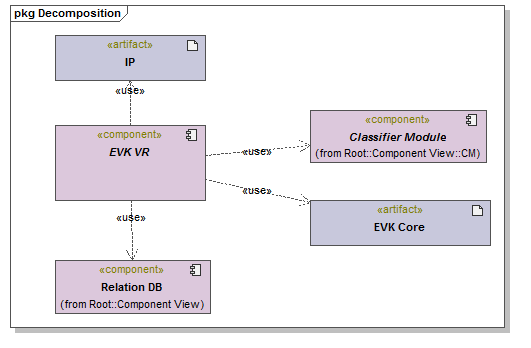 2.1. attēls. Vakcināciju reģistra sasaistē ar citām sistēmāmVakcināciju reģistrs sastāv no vairākiem funkcionālajiem moduļiem (2.2. att.). Moduļi dalās divos veidos: datu piekļuves un biznesa loģikas:QueManagement modulis – nodrošina vakcināciju reģistra asinhrono pieprasījumu apstrādes rindas pārvaldību, kā arī biznesa loģikas funkciju asinhronu izsaukšanu un izpildāmo uzdevumu rindas pārvaldību.CDA document processing modulis – Windows Serviss, kas apstrādā no saglabātajiem CDA dokumentiem izgūto informāciju.EVK VR WCF modulis – nodrošina ārējo saskarni ar vakcinācijas moduli. Atkarībā no pakalpes un tās metožu veida, tas nodrošina vakcinācijas reģistra biznesa loģikas sinhrono funkciju izsaukšanu vai arī asinhrono, izmantojot QueueManager komponenti.EVK VR BL modulis – Vakcinācijas reģistra biznesa loģikas modulis. Nodrošina visu pamata funkcionalitāti EVK VR darbībai;ReminderManager modulis – periodiski pārbauda ieplānotās vakcinācijas un pacientiem, kam tuvojas vakcinācijas datums, nosūta atgādinājumu.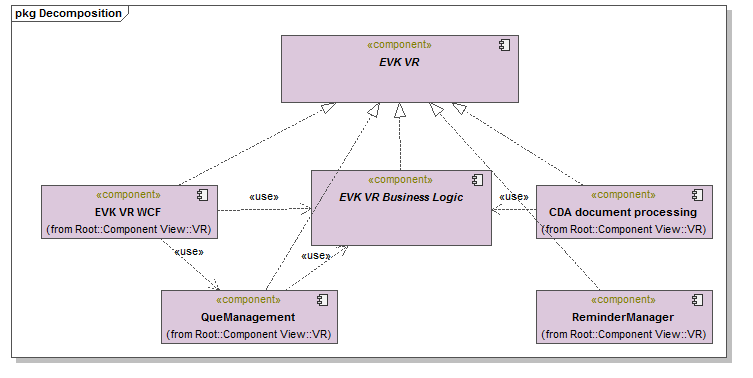 2.2. attēls. Vakcināciju reģistra komponentesModuļu dekompozīcijaVakcināciju reģistra biznesa loģikas modulisVakcināciju loģikas moduļa mērķis nodrošināt VR pamatfunkcionalitāti. Modulis sastāv no vairākām komponentēm (2.3. attēls).Katrai biznesa loģikas moduļa komponentei ir savs mērķis un funkcionalitāte:Komponente Utility – nodrošina dažādas palīgfunkcijas, kas kopīgas vairākiem citiem EVK Vakcinācijas reģistra moduļiem.Komponente ImmunData – nodrošina darbības ar pacientu imunitātes informāciju, t.i., datu saglabāšanu un atlasīšanu.Komponente Balance – nodrošina šļirču un vakcīnu atlikumu uzskaiti, kas nepieciešama dažādu pārskatu izveidei un vakcīnu un šļirču pasūtīšanai. Komponente Messaging – izmantojot Integrācijas platformas ziņojumu izplātīšanas moduli [12], nodrošina ziņojumu sūtīšanu pacientiem, epidemiologiem un citiem vakcinācijas procesa iesaistītām personām vai informācijas sistēmām.Komponente VaccinationCallendar – nodrošina vakcinācijas kalendāra administrēšanai nepieciešamās funkcijas.Komponente Reports – nodrošina dažādu pārskatu izveidi par personu vakcināciju un ar to saistīto procesu.Komponente VaccinationPlaning – nodrošina vakcinācijas plānošanu ģimenes ārsta prakses ietvaros, kā arī valsts mērogā, lai noteiktu valsts iedzīvotāju vakcinācijas aptveri.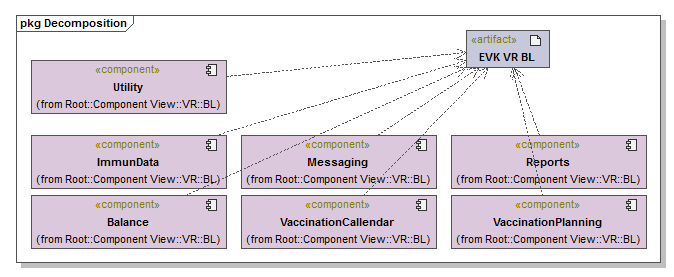 2.3. attēls. Vakcināciju reģistra biznesa loģikas moduļa dekompozīcijaCDA dokumentu apstrādes modulisCDA dokumentu apstrādes modulis (2.4. attēls) nodrošina ienākošos ar personu vakcināciju saistītus CDA dokumentus, to datu saglabāšanu VR relāciju datubāzē.Modulis apstrādā šādu ar vakcināciju saistītos CDA dokumentus:Personas vakcinācijas informācija (fakts);Personas vakcinācijas komplikācijas informācija (fakts);Personas vakcinācijas kontrindikācijas informācija (fakts);Personas atteikums no vakcinācijas (fakts);Personas infekcijas slimības pārslimošanas informācija (fakts);Personas tuberkulīna testa informācija (fakts);Personas ieplānotās vakcinācijas informācija (fakts);Personas imunitātes testa informācijas (fakts);Personas ar vakcināciju saistīta papildu informācija (fakts);Personas imūnglobulīna testa informācija (fakts).CDA dokumenti tiks precīzi definēti atbilstoši HL7 V3 un CDA 2.0 standartiem VR izsrādes laikā. VR CDA dokumentiem nepieciešamo datu lauku apraskti ir doti pielikumā Nr. 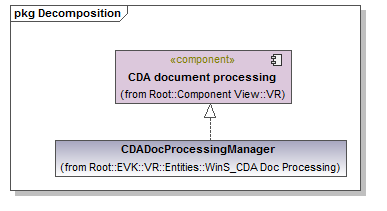 2.4. attēls. CDA dokumentu apstrādes moduļa dekompozīcijaAsinhrono pieprasījumu pārvaldības modulisAsinhrono pieprasījumu pārvaldības modulis (2.5. att.) nodrošina dažādu pieprasījumu apstrādi asinhronajā režīmā. Piemēram, pacientu vakcinācijas plānošanas pieprasījums, pārskata izveidošanas, personu vakcināciju informācijas meklēšana pēc vairākiem kritērijiem u.c.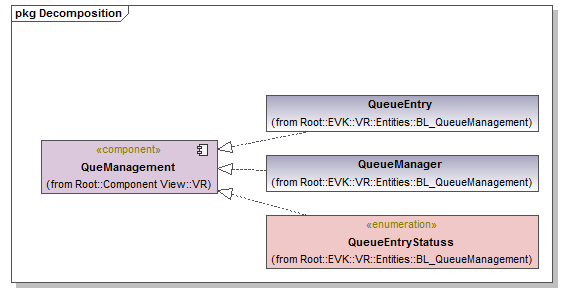 2.5. attēls. Asinhrono pieprasījumu apstrādes moduļa dekompozīcijaTīkla pakalpju modulisTīkla pakalpju modulis (2.6. attēls) nodrošina dažādu sistēmu pieprasījumu sadalīšanu un apkalpošanu atbilstoši tās grupai. Tīkla pakalpes tiek grupētas pēc to metožu semantikas:Šlirču un vakcīnu atlikumu/pasūtījumu tīkla pakalpe – eksponē metodes, kas nodrošina šļirču/vakcīnu pasūtīšanas/norakstīšanas apjoma pārvaldību;Ar imunizāciju informācijas saņemšanas/nodošanas tīkla pakalpe – eksponē metodes, kas ļauj saglabāt/atgriezt personas vakcinācijas faktu, pārslimošanas gadījumu utt.;Atskaišu izveides tīkla pakalpe – eksponē metodes, kas veido, piemēram, pacienta profilaktiskās potēšanas kartes pārskatu, ārstniecības personas gada pārskatu u.c.;Vakcinācijas kalendāra pārvaldes tīkla pakalpe – eksponē metodes, kas ļauj nodefinēt/rediģēt vakcinācijas kalendāru un to aktivizēt, lai ārstniecības persona varētu plānot savu reģistrēto pacientu vakcināciju atbilstoši tam;Vakcinācijas plānošanas tīkla pakalpe – eksponē metodes ārstniecības personas pacientu vakcinācijas plānošanai, kā arī LIC valsts iedzīvotāju vakcinācijas plānošanai (vakcinācijas aptverei).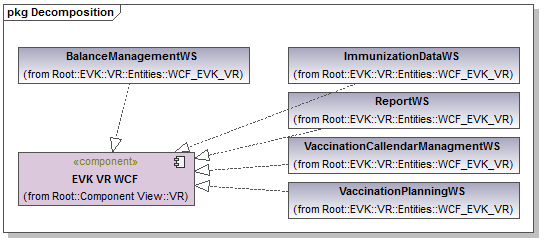 2.6. attēls. Tīkla pakalpju moduļa dekompozīcijaAtgādinājumu pārvaldības modulisAtgādinājumu pārvaldības modulis (2.7. attēls) nodrošina dažādu ziņojumu izsūtīšanu adresātiem, t.sk. arī vakcinācijas atgādinājumu nosūtīšanu personām. 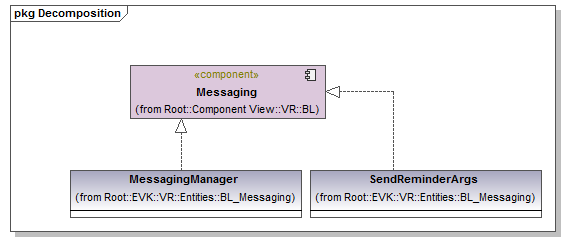 2.7. attēls. Atgādinājumu pārvaldības moduļa dekompozīcijaDatu dekompozīcijaVakcināciju reģistra moduļi izmanto dažādas datu tabulas, kas nepieciešami datu glabāšanai un to turpmākai apstrādei, ņemot vērā vakcinācijas reģistra funkcionālās prasības [1].Plānošanas dati Plānošanas dati tiek uzturēti divās tabulās (2.8. att.):VR_VaccinationRefuses – Tabulā glabāsies pacientu atteikumi vakcinēties ar konkrētu vakcīnu.VR_PlannedVaccinations – Tabulā glabāsies pacientiem ieplānotās vakcinācijas. 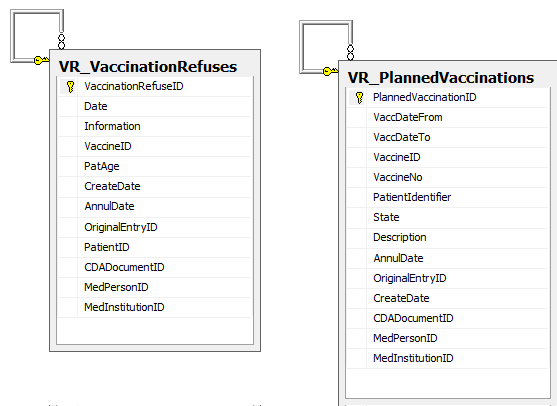 2.8. attēls. Vakcinācijas plānošanas datu tabulasImunizācijas datiPlānošanas dati tiek uzturēti divās tabulās (2.9. att.):VR_VaccinationFactsIndications – Tabula paredzēta vakcinācijas faktiem atbilstošo indikāciju glabāšanai.VR_VaccinationsFacts – Tabula paredzēta vakcinācijas fakta informācijas glabāšanai.VR_TuberculinTests – Tabula paredzēta tuberkulīna testa faktu glabāšanai.VR_ImmunityTests – Tabula paredzēta imunitātes testa faktu glabāšanai.VR_Immunodeficiencys – Tabula paredzēta pacienta imūndeficītu glabāšanai.VR_AdditionalInformation – Tabula paredzēta pacienta papildinformācijas glabāšanai.VR_Contrainidications – Tabula paredzēta pacienta kontraindikāciju glabāšanai.VR_Complications – Tabula paredzēta pacientu sarežģījumu glabāšanai.VR_Diseares – Tabula paredzēta pacientu pārslimošanas gadījumu glabāšanai.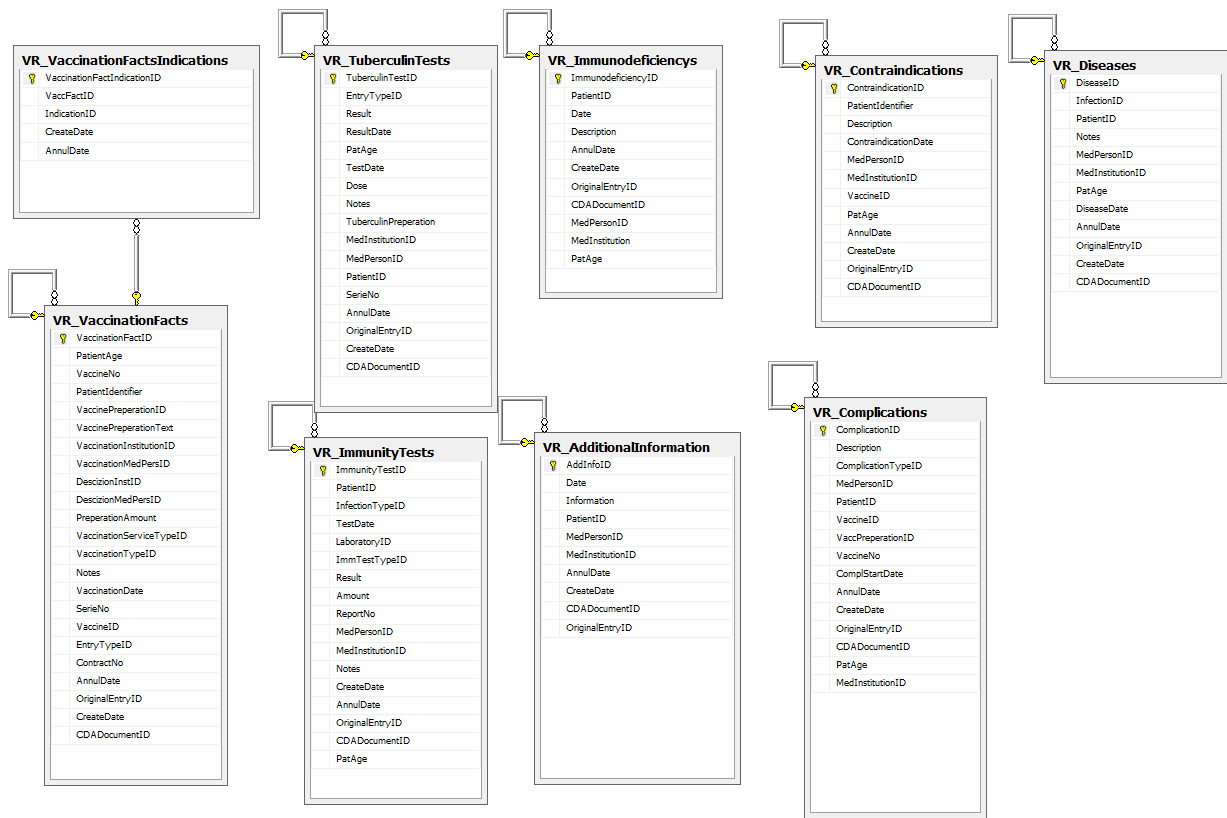 2.9. attēls. Imunizācijas datu tabulasAdministrēšanas datiPlānošanas dati tiek uzturēti divās tabulās (2.9. att.):VR_VaccinationCalendarEntries – Tabula paredzēta vakcinācijas kalendāra ierakstu glabāšanai.VR_VaccCallendarIndications – Tabula paredzēta ar vakcinācijas kalendāra ierakstiem saistīto indikāciju glabāšanai.VR_VaccinationsCallendarVersions – Tabula paredzēta vakcinācijas kalendāra versiju glabāšanai.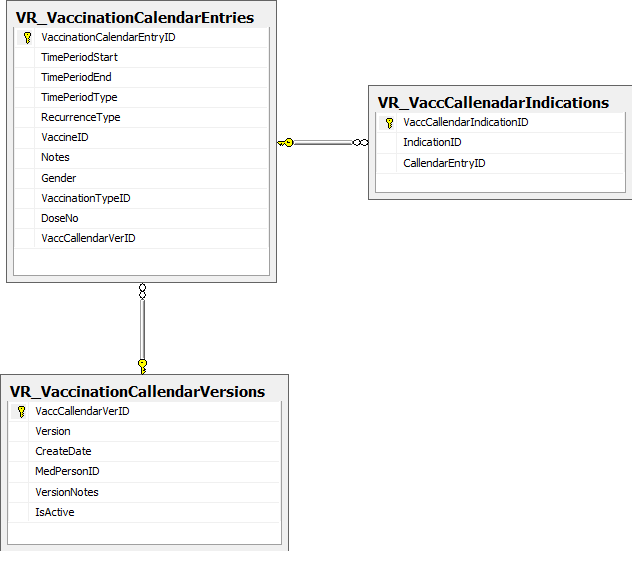 2.10. attēls. Vakcinācijas kalendāra datu tabulasAtlikumu uzskaites datiPlānošanas dati tiek uzturēti divās tabulās (2.11. att.):VR_VaccineBalances – Tabula paredzēta pamatinformācijas glabāšanai par vakcīnu atlikumiem.VR_CyringeBalances – Tabula paredzēta pamatinformācijas glabāšanai par šļirču atlikumiem.VR_OrderedSyringes – Tabula paredzēta pasūtīto šļirču daudzuma glabāšanai.VR_VaccineBalanceHistory – Tabula paredzēta vakcīnu atlikumu izmaiņu glabāšanai.VR_CyringeBalanceHistory – Tabula paredzēta šļirču atlikumu izmaiņu glabāšanai.VR_OrderedVaccines – Tabula paredzēta pasūtīto vakcīnu daudzuma glabāšanai.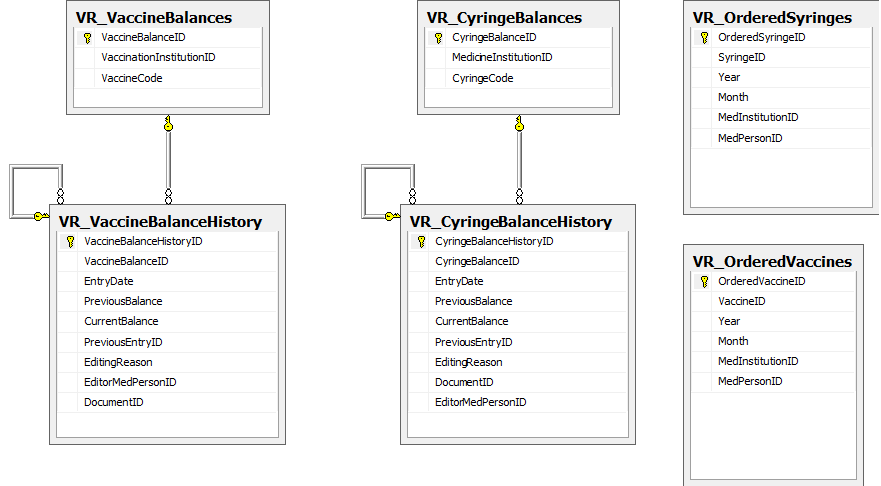 2.11. attēls. Šlirču/Vakcīnu atlikumu/pasūtījumu datu tabulasVēsturiskie datiPlānošanas dati tiek uzturēti divās tabulās (2.9. att.):VR_Immunoglobulin_Hist – Tabula paredzēta imūnglobulīna ievadīšanas faktu glabāšanai. VR_VaccinationsFacts_Hist – Tabula paredzēta vēsturisko vakcinācijas faktu glabāšanai.VR_TuberculinTests _Hist– Tabula paredzēta vēsturisko tuberkulīna testa faktu glabāšanai.VR_ImmunityTests_Hist – Tabula paredzēta vēsturisko imunitātes testa faktu glabāšani.VR_Immunodeficiencys_Hist – Tabula paredzēta vēsturisko imūndeficīta faktu glabāšani.VR_Contrainidications_Hists – Tabula paredzēta vēsturisko kontraindikācijas faktu glabāšanai.VR_Complications_Hist – Tabula paredzēta vēsturisko sarežģījumu faktu glabāšanai.VR_Diseares_Hist – Tabula paredzēta vēsturisko pārslimošanas faktu glabāšanai.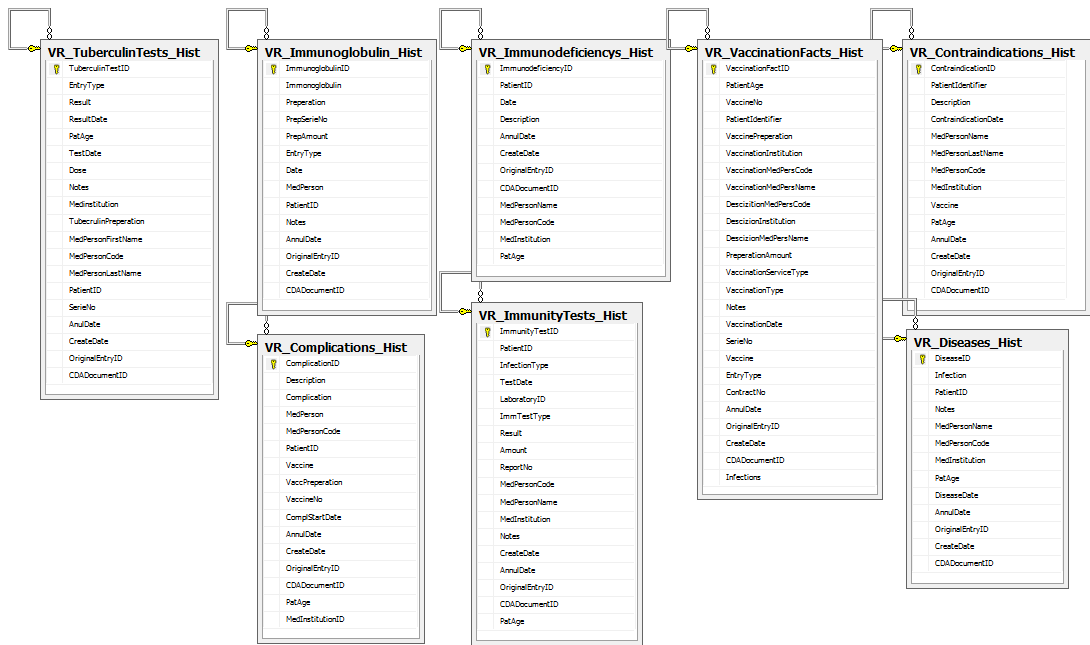 2.12. attēls. Vēsturiskās informācijas  datu tabulasAtkarību aprakstsVakcināciju reģistra moduļi ir savstarpēji saistīti un atkarīgi viens no otra, kā arī ir atkarīgi no EVK funkcionalitātes [8]. Šī sadaļa raksturo šādas atkarības un paskaidro to nozīmību. Sadaļā ir divas galvenās apakšsadaļas: starp moduļu atkarības un starpprocesu atkarības. Pēdējā raksturo VR atkarības no EVK kodola funkcionalitātes.Starp moduļu atkarībasStarp moduļu interfeisu apraksts:BalanceManagement – Vakcinācijas reģistra biznesa loģikas interfeiss, kuru izmantoss atlikumu pārvaldības pakalpes metodes.CallendarManagement – Vakcinācjas reģistra biznesa loģikas interfeiss, kuru izmantos vakcinācijas kalendāra pārvaldības pakalpes metodes.FindImmunData – Vakcinācijas reģistra biznesa loģikas interfeiss, kuru izmantos asinhrono izsaukumu rindas modulis, lai nodrošinātu salīdzinoši ilgo „Find” funkciju asinhronu izsaukšanu.ProcessWSCall – Asinhrono izsaukumu rindas interfeiss, kuru izmantos Vakcinācijas reģistra pakalpes asinhrono izsaukumu nodrošināšanai.Reports – Vakcinācijas reģistra biznesa loģikas interfeiss, kuru izmantos asinhrono izsaukumu rinda modulis, lai nodrošinātu salīdzinoši ilgo atskaišu ģenerēšanas funkciju asinhronu izsaukšanu.SaveCDADocuments – Vakcinācijas reģistra biznesa loģikas interfeiss, kuru izmantos CDA dokumentu apstrādes WCF serviss, lai nodotu biznesa loģikas modulim no CDA dokumentiem izgūtos datus.SendReminder – Vakcinācijas reģistra biznesa loģikas interfeiss, kuru izmantos Atgādinājumu sūtīšanas serviss.VaccinationPlanning – Vakcinācijas reģistra biznesa loģikas interfeiss, kurš eksponē ar plānošanu saistītās funkcijas. Šo interfeisu daļēji izmantos vakcināciju plānošanas pakalpes tiešā veidā, daļēji to izmantos asinhrono izsaukumu modulis, tām funkcijām, kuru izpilde ir lēnāka.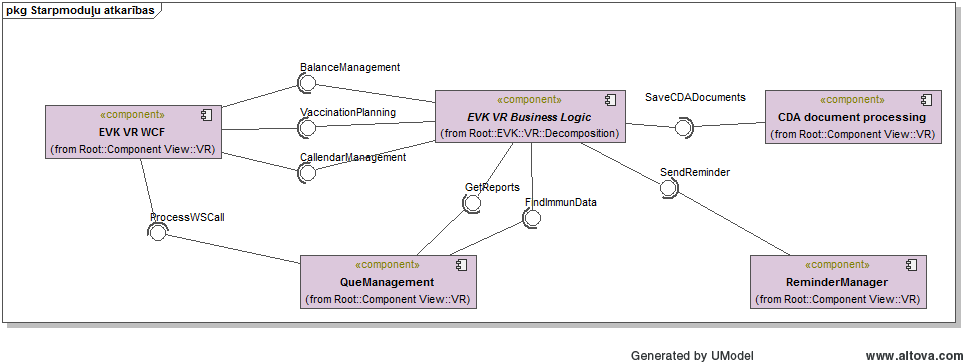 3.1. attēls. VR starpmoduļi interfeisiCDA dokumentu saglabāšanaCDA dokumenti tiek saglabāti atbilstoši shēmai, kura aprakstīta zemāk.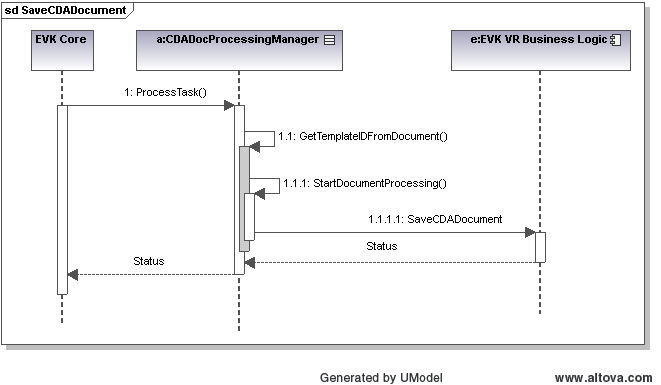 3.2. attēls. CDA dokumentu saglabāšanaCDA dokumenta saglabāšana Vakcinācija reģistra ietvaros nodrošina „CDADocProcessingManager”. Pēc CDA dokumenta apstrādes, kas notiek EVK Core sistēmas ietvaros (dokumenta validācija pret modeli, klasifikatoru validācija, tiesību pārbaude u.c.), EVK Core izsauc Vakcināciajs reģistra „CDADocProcessingManager” pakalpi, padodot tai izgūtos datus. No saņemtajiem datiem tiek iegūts dokumenta tips. Atkarībā no šī dokumenta tipa tiek izsauktas dažādas EVK Biznesa loģikas „SaveCDADocuments” interfeisa funkcijas, piemēram, vakcinācijas fakta gadījumā „SaveVaccination”, kontraindikāciajs gadījumā „SaveContraindications” utt. Biznesa loģikā tad arī notiek dokumenta saglabāšana un dažādu citādu pakalpju izsaukšana, ja tāda ir nepieciešama (piemēram, šļirču norakstīšana, vai ziņojumu izsūtīšana). Pēc dokumenta saglabāšanas tiek atgriezts statuss par to, vai saglabāšana izdevās veiksmīgi vai bija kādas kļūdas.Metode SaveVaccinationsIeejas datiXSD shēma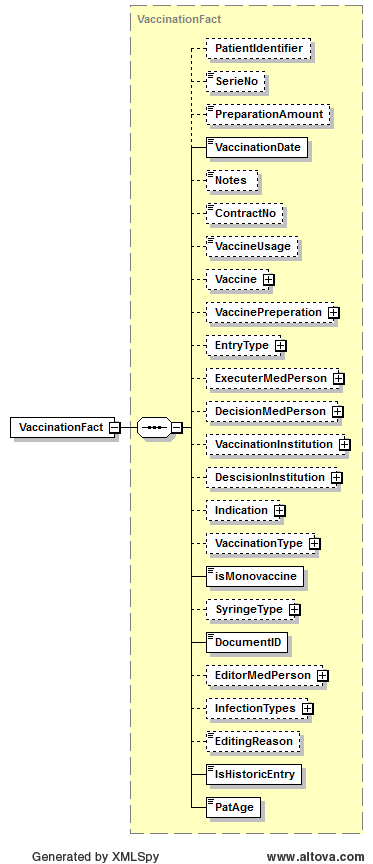 3.3. attēls. Metodes SaveVaccinations ieejas datiXSD shēmas teksts<xs:complexType name="VaccinationFact"><xs:sequence><xs:element name="PatientIdentifier" type="PatientIdentifier" minOccurs="0"/>	<xs:element name="SerieNo" type="xs:string" minOccurs="0"/>	<xs:element name="PreparationAmount" type="xs:string" minOccurs="0"/>	<xs:element name="VaccinationDate" type="xs:dateTime"/>	<xs:element name="Notes" type="xs:string" minOccurs="0"/>	<xs:element name="ContractNo" type="xs:string" minOccurs="0"/>	<xs:element name="VaccineUsage" type="xs:string" minOccurs="0"/>	<xs:element name="Vaccine" type="ConceptInstance" minOccurs="0"/>	<xs:element name="VaccinePreperation" type="ConceptInstance" minOccurs="0"/>	<xs:element name="EntryType" type="ConceptInstance" minOccurs="0"/>	<xs:element name="ExecuterMedPerson" type="ConceptInstance" minOccurs="0"/>	<xs:element name="DecisionMedPerson" type="ConceptInstance" minOccurs="0"/>	<xs:element name="VaccinationInstitution" type="ConceptInstance" minOccurs="0"/>	<xs:element name="DescisionInstitution" type="ConceptInstance" minOccurs="0"/>	<xs:element name="Indication" type="ConceptInstance" minOccurs="0"/>	<xs:element name="VaccinationType" type="ConceptInstance" minOccurs="0"/>	<xs:element name="isMonovaccine" type="xs:boolean"/>	<xs:element name="SyringeType" type="ConceptInstance" minOccurs="0"/>	<xs:element name="DocumentID" type="xs:int"/>	<xs:element name="EditorMedPerson" type="ConceptInstance" minOccurs="0"/>	<xs:element name="InfectionTypes" type="ConceptInstance" minOccurs="0"/>	<xs:element name="EditingReason" type="xs:string" minOccurs="0"/>	<xs:element name="IsHistoricEntry" type="xs:boolean"/>	<xs:element name="PatAge" type="xs:int"/>	</xs:sequence></xs:complexType>Metode SaveContraindicationIeejas datiXSD shēma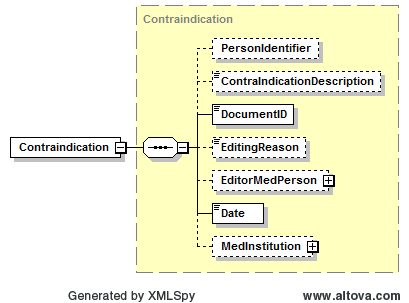 3.4. attēls. Metodes SaveContraindication ieejas datiXSD shēmas teksts<xs:complexType name="Contraindication"><xs:sequence>	<xs:element name="PersonIdentifier" type="PatientIdentifier" minOccurs="0"/>	<xs:element name="ContraIndicationDescription" type="xs:string" minOccurs="0"/>	<xs:element name="DocumentID" type="xs:int"/>	<xs:element name="EditingReason" type="xs:string" minOccurs="0"/>	<xs:element name="EditorMedPerson" type="ConceptInstance" minOccurs="0"/>	<xs:element name="Date" type="xs:dateTime"/>	<xs:element name="MedInstitution" type="ConceptInstance" minOccurs="0"/></xs:sequence></xs:complexType>Metode SaveDiseaseIeejas datiXSD shēma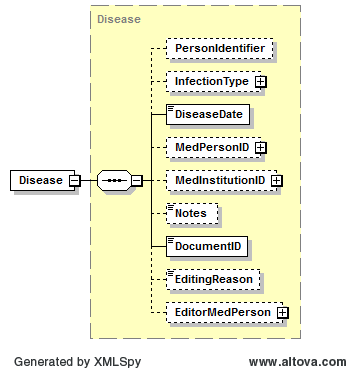 3.5. attēls. Metodes SaveDisease ieejas datiXSD shēmas teksts<xs:complexType name="Disease"><xs:sequence>	<xs:element name="PersonIdentifier" type="PatientIdentifier" minOccurs="0"/>	<xs:element name="InfectionType" type="ConceptInstance" minOccurs="0"/>	<xs:element name="DiseaseDate" type="xs:dateTime"/>	<xs:element name="MedPersonID" type="ConceptInstance" minOccurs="0"/>	<xs:element name="MedInstitutionID" type="ConceptInstance" minOccurs="0"/>	<xs:element name="Notes" type="xs:string" minOccurs="0"/>	<xs:element name="DocumentID" type="xs:int"/>	<xs:element name="EditingReason" type="xs:string" minOccurs="0"/>	<xs:element name="EditorMedPerson" type="ConceptInstance" minOccurs="0"/></xs:sequence></xs:complexType>Metode SaveComplicationIeejas datiXSD shēma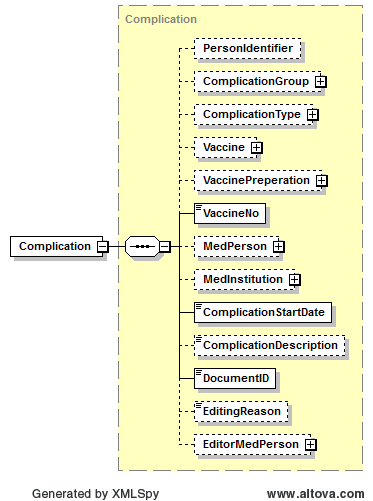 3.6. attēls. Metodes SaveComplication ieejas datiXSD shēmas teksts<xs:complexType name="Complication"><xs:sequence>	<xs:element name="PersonIdentifier" type="PatientIdentifier" minOccurs="0"/>	<xs:element name="ComplicationGroup" type="ConceptInstance" minOccurs="0"/>	<xs:element name="ComplicationType" type="ConceptInstance" minOccurs="0"/>	<xs:element name="Vaccine" type="ConceptInstance" minOccurs="0"/>	<xs:element name="VaccinePreperation" type="ConceptInstance" minOccurs="0"/>	<xs:element name="VaccineNo" type="xs:int"/>	<xs:element name="MedPerson" type="ConceptInstance" minOccurs="0"/>	<xs:element name="MedInstitution" type="ConceptInstance" minOccurs="0"/>	<xs:element name="ComplicationStartDate" type="xs:dateTime"/>	<xs:element name="ComplicationDescription" type="xs:string" minOccurs="0"/>	<xs:element name="DocumentID" type="xs:int"/>	<xs:element name="EditingReason" type="xs:string" minOccurs="0"/>	<xs:element name="EditorMedPerson" type="ConceptInstance" minOccurs="0"/></xs:sequence></xs:complexType>Metode SaveImmunTestIeejas datiXSD shēma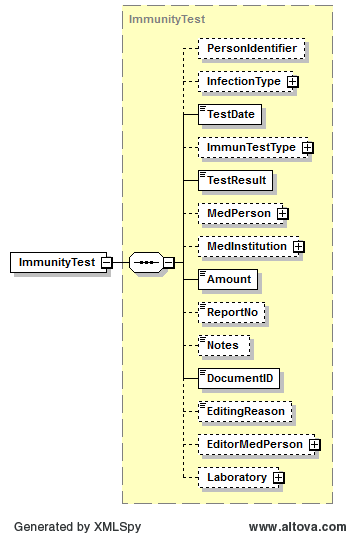 3.7. attēls. Metodes SaveImmunTest ieejas datiXML shēmas teksts<xs:complexType name="ImmunityTest"><xs:sequence>	<xs:element name="PersonIdentifier" type="PatientIdentifier" minOccurs="0"/>	<xs:element name="InfectionType" type="ConceptInstance" minOccurs="0"/>	<xs:element name="TestDate" type="xs:dateTime"/>	<xs:element name="ImmunTestType" type="ConceptInstance" minOccurs="0"/>	<xs:element name="TestResult" type="xs:boolean"/>	<xs:element name="MedPerson" type="ConceptInstance" minOccurs="0"/>	<xs:element name="MedInstitution" type="ConceptInstance" minOccurs="0"/>	<xs:element name="Amount" type="xs:decimal"/>	<xs:element name="ReportNo" type="xs:string" minOccurs="0"/>	<xs:element name="Notes" type="xs:string" minOccurs="0"/>	<xs:element name="DocumentID" type="xs:int"/>	<xs:element name="EditingReason" type="xs:string" minOccurs="0"/>	<xs:element name="EditorMedPerson" type="ConceptInstance" minOccurs="0"/>	<xs:element name="Laboratory" type="ConceptInstance" minOccurs="0"/></xs:sequence></xs:complexType>Metode SaveInformationIeejas datiXSD shēma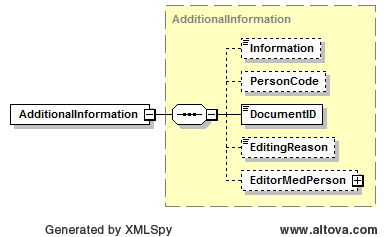 3.8. attēls. Metodes SaveInformation ieejas datiXML shēmas teksts<xs:complexType name="AdditionalInformation"><xs:sequence>	<xs:element name="Information" type="xs:string" minOccurs="0"/>	<xs:element name="PersonCode" type="PatientIdentifier" minOccurs="0"/>	<xs:element name="DocumentID" type="xs:int"/>	<xs:element name="EditingReason" type="xs:string" minOccurs="0"/>	<xs:element name="EditorMedPerson" type="ConceptInstance" minOccurs="0"/></xs:sequence></xs:complexType>Metode SaveTuberTestIeejas datiXSD shēma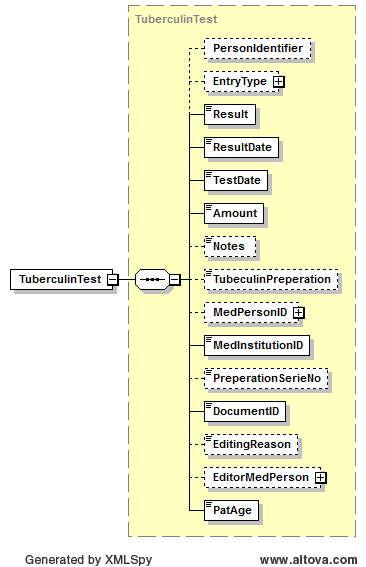 3.9. attēls. Metodes SaveTuberTest ieejas datiXML shēmas teksts<xs:complexType name="TuberculinTest"><xs:sequence>	<xs:element name="PersonIdentifier" type="PatientIdentifier" minOccurs="0"/>	<xs:element name="EntryType" type="ConceptInstance" minOccurs="0"/>	<xs:element name="Result" type="xs:decimal"/>	<xs:element name="ResultDate" type="xs:dateTime"/>	<xs:element name="TestDate" type="xs:dateTime"/>	<xs:element name="Amount" type="xs:decimal"/>	<xs:element name="Notes" type="xs:string" minOccurs="0"/>	<xs:element name="TubeculinPreperation" type="xs:string" minOccurs="0"/>	<xs:element name="MedPersonID" type="ConceptInstance" minOccurs="0"/>	<xs:element name="MedInstitutionID" type="xs:int"/>	<xs:element name="PreperationSerieNo" type="xs:string" minOccurs="0"/>	<xs:element name="DocumentID" type="xs:int"/>	<xs:element name="EditingReason" type="xs:string" minOccurs="0"/>	<xs:element name="EditorMedPerson" type="ConceptInstance" minOccurs="0"/>	<xs:element name="PatAge" type="xs:int"/></xs:sequence></xs:complexType>Metode SaveImmGlobIeejas datiXSD shēma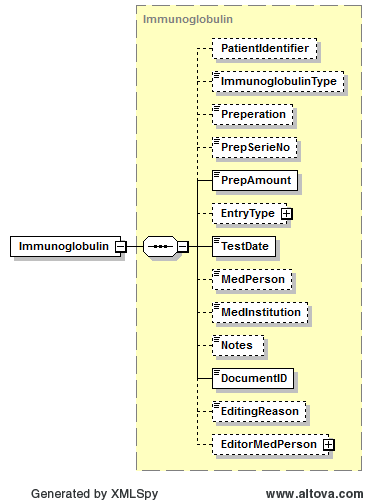 3.10. attēls. Metodes SaveImmGlob ieejas datiXSD shēmas steksts<xs:complexType name="Immunoglobulin"><xs:sequence>	<xs:element name="PatientIdentifier" type="PatientIdentifier" minOccurs="0"/>	<xs:element name="ImmunoglobulinType" type="xs:string" minOccurs="0"/>	<xs:element name="Preperation" type="xs:string" minOccurs="0"/>	<xs:element name="PrepSerieNo" type="xs:string" minOccurs="0"/>	<xs:element name="PrepAmount" type="xs:decimal"/>	<xs:element name="EntryType" type="ConceptInstance" minOccurs="0"/>	<xs:element name="TestDate" type="xs:dateTime"/>	<xs:element name="MedPerson" type="xs:string" minOccurs="0"/>	<xs:element name="MedInstitution" type="xs:string" minOccurs="0"/>	<xs:element name="Notes" type="xs:string" minOccurs="0"/>	<xs:element name="DocumentID" type="xs:int"/>	<xs:element name="EditingReason" type="xs:string" minOccurs="0"/>	<xs:element name="EditorMedPerson" type="ConceptInstance" minOccurs="0"/></xs:sequence></xs:complexType>Metode SaveImmunodeficiencyIeejas datiXSD shēma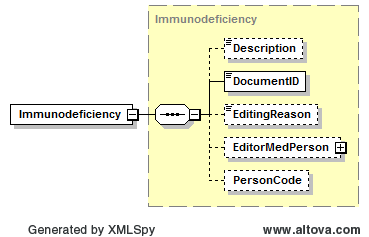 3.11. attēls. Metodes SaveImmunodeficiency ieejas datiXSD shēmas teksts<xs:complexType name="Immunodeficiency"><xs:sequence>	<xs:element name="Description" type="xs:string" minOccurs="0"/>	<xs:element name="DocumentID" type="xs:int"/>	<xs:element name="EditingReason" type="xs:string" minOccurs="0"/>	<xs:element name="EditorMedPerson" type="ConceptInstance" minOccurs="0"/>	<xs:element name="PersonCode" type="PatientIdentifier" minOccurs="0"/></xs:sequence></xs:complexType>Datu atkarībasPersonificētie dati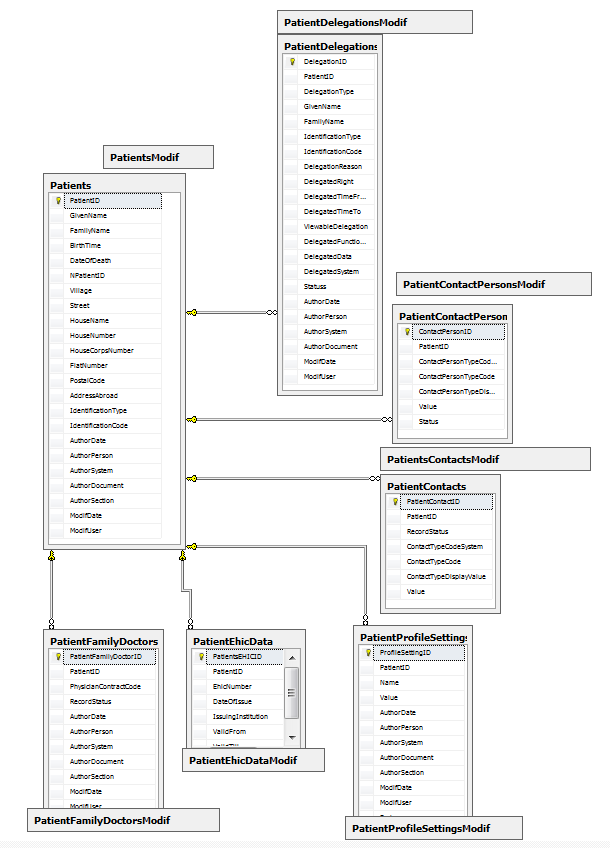 3.12. attēls. Personificēto datu atkarības [8]Nepersonificētie dati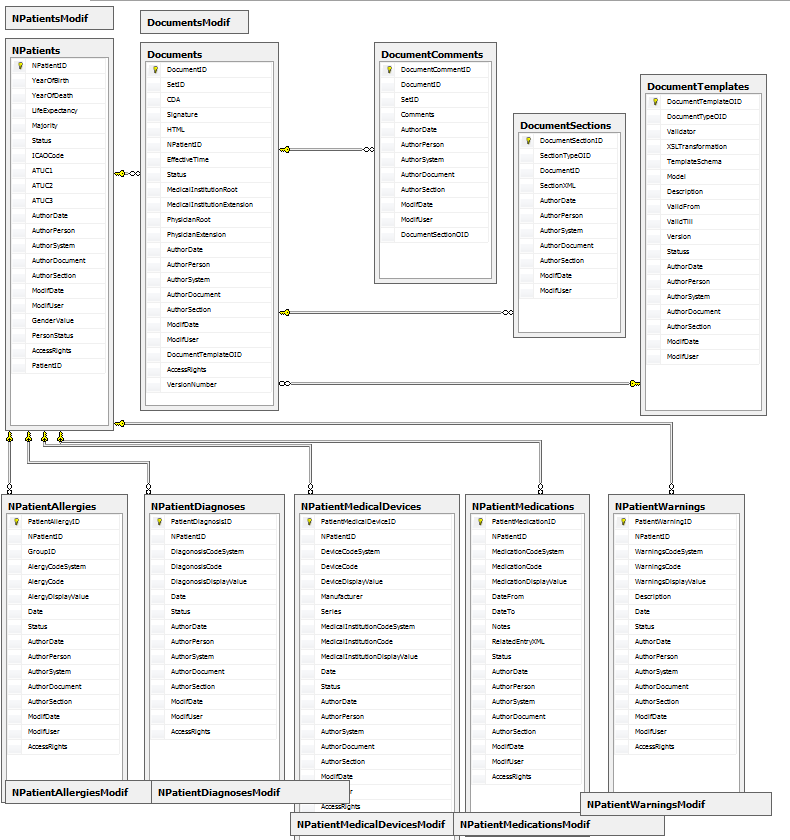 3.13. attēls. Nepersonificēto datu atkarības [8]Autorizācija un tiesību kontroleAutorizācijas kontrole tiek attiecināta tikai uz CDA dokumentiem pēc EVK autorizācijas un lietotāju tiesību principiem detalizēti aprakstītiem [8] (sadaļa Autorizācijas moduļa projektējums). VR izmanto EVK funkcionalitāti, lai nepieciešamības gadījumā pārbaudītu lietotāja tiesības.IP audita un sistēmas žurnāla bibliotēkasModulis nodrošina audita un sistēmas žurnāla ierakstu veidošanu. Pats audita un sistēmas žurnāls ir IP risinājuma komponente [12], kas tiek izmantota notikumu auditēšanai.Ārējo saskarņu projektējumsSadaļa apraksta IP līmenī eksponētās tīkla pakalpes, kuras ir pieejamas E-veselības portālam vai ĀI informācijas sistēmām. Ārējās saskarnes grupētas pēc to semantikas: vakcinācijas plānošana, imunizācijas informācijas apstrāde, vakcināciju reģistra administrēšana (pieejama tikai un vienīgi VR administrēšanas nolūkiem un nav pieejama E-veselības portālām un citām ārējām IS), atlikumu uzskaite (šļirču un vakcīnu atlikumi, kā arī šļirču un vakcīnu pasūtījumu) nepieciešama dažādu pārskatu izveidei, pārskati – dažādi pārskati.4.1. attēls.  Vakcināciju reģistra ārējās tīkla pakalpesHL7 V3 ziņojumu apvalksKomunikācija ar ārējām sistēmām, t.sk. arī E-veselības portālu tiek nodrošināta ar HL7 ziņojumu starpniecību. Jebkurš pieprasījums un atbilde par pieprasījumu tiek iepakota HL7 V3 apvalkā pēc IP saskarņu lietošanas vadlīnijām [11] sadaļa 4.1.Visi HL7 3 versijas mijiedarbību ziņojumi satur atbilstošu HL7 pārraides apvalku.Pārraides iekļaujošais apvalks identificē sūtītāja un saņēmēja sadarbību, konkretizē mijiedarbības veidu (mijiedarbības ID).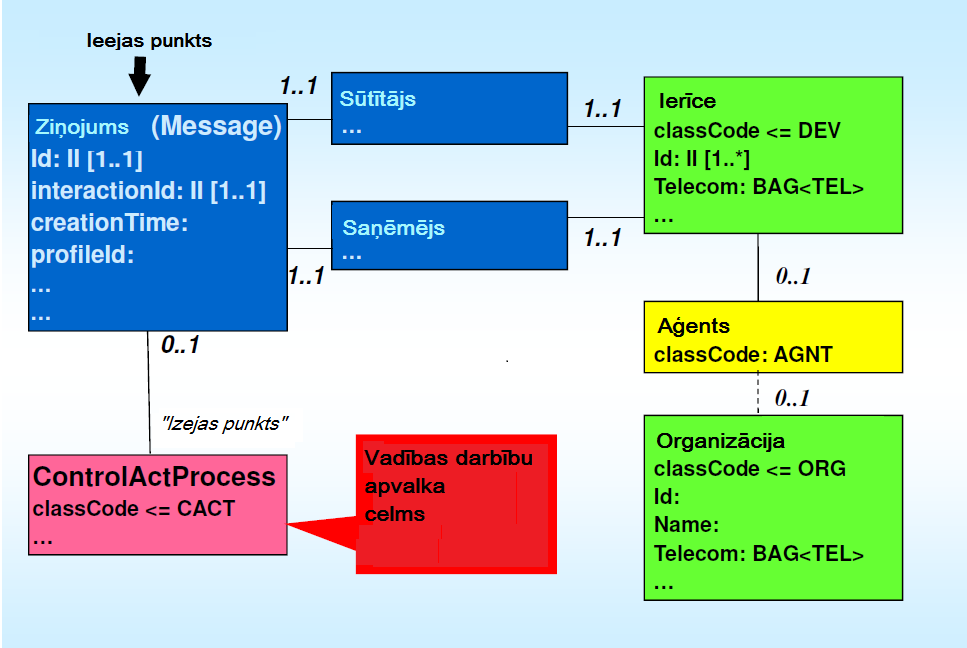 4.2. attēls.  HL7 mijiedarbības semantikaTipiska apvalka piemērs tiek dots zemāk [11]: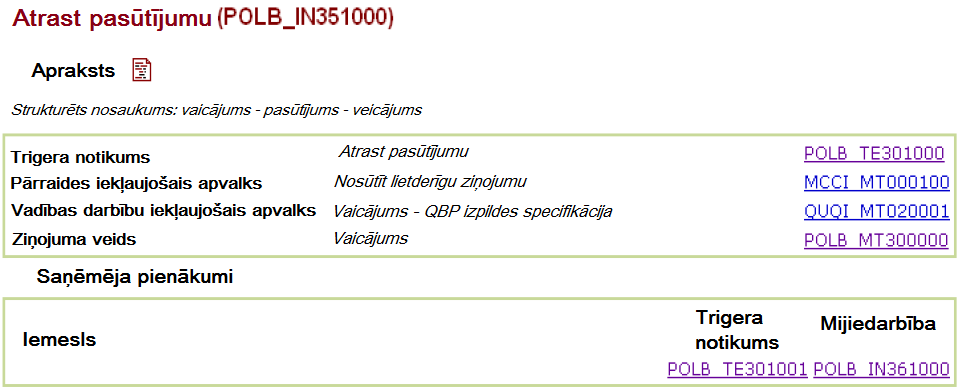 4.3. attēls.  Tipiskais mijiedarbības aprakstsPārraides apvalks definē nosacījumus, ar kādiem tiks pieņemta atbilde (Apstiprinājuma līmenis), ja uz mijiedarbību nepieciešama atbilde, skat. 4.4.att. Tāpat pārraides apvalks satur sūtītāja un saņēmēja datus, ka arī darbības apvalku – ko darīt ar ziņojuma informatīvo daļu. Acknowledgement klase (skat. 4.4.att.) ietver informāciju par protokola kārtas numuru, papildus informāciju, ko izmanto ziņojuma gaidīšanas protokols, bet galvenokārt nosaka (izmantojot TargetMessage (mērķa ziņojuma) klasi), kas tas ir par ziņojumu, kuram šis ir apstiprinājums [11].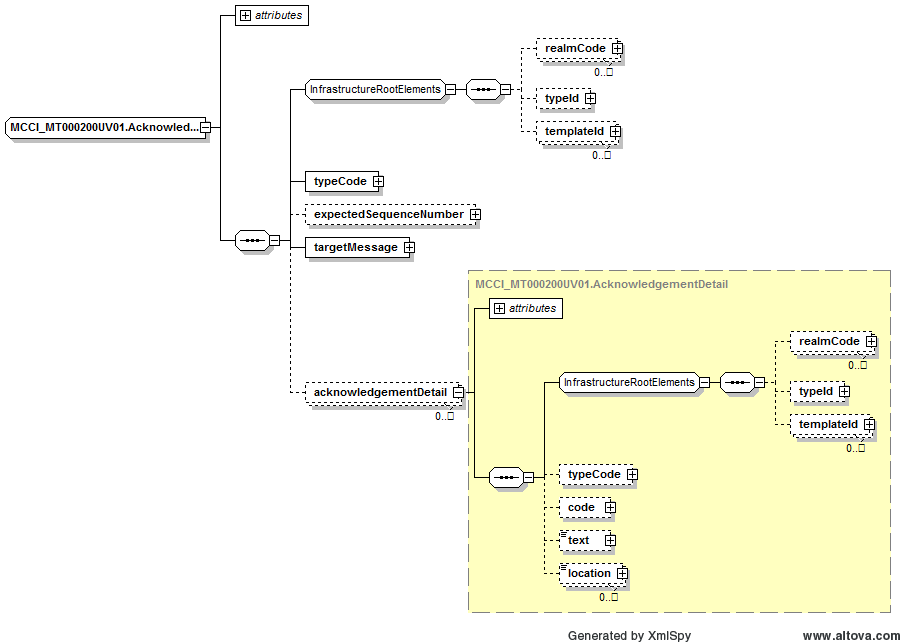 4.4. attēls.  Apstiprinājuma klaseZiņojuma biznesa saturs vienmēr tiek pārsūtīts vadības darbību apvalkā (ControlActProcess). Izņēmums ir pieņemšanas apstiprinājums (Accept Acknowledgement), signāls sūta nākamo ziņojumu (Poll Next Msg), kuram nav vadības darbību apvalka. Šajā gadījumā ControlActProcess tiks izlaists, un tā vietā tiek izmantota apstiprinājuma (Acknowledgement) klase [11]. Šī HL7 3.versijas standarta realizācijā ir plānots izmantot šādus vadības darbību apvalkus [11]:Darbības, informācijas un stāvokļu pārejas vadības ziņojumi. Ir aprakstīti ziņojumu kontroles darbības infrastruktūrā (Message Control Act Infrastructure - MCAI).Vaicājumu un vaicājumu atbildes ziņojumi. Ir aprakstīti vaicājumu infrastruktūra (Query Infrastructure - QUQI).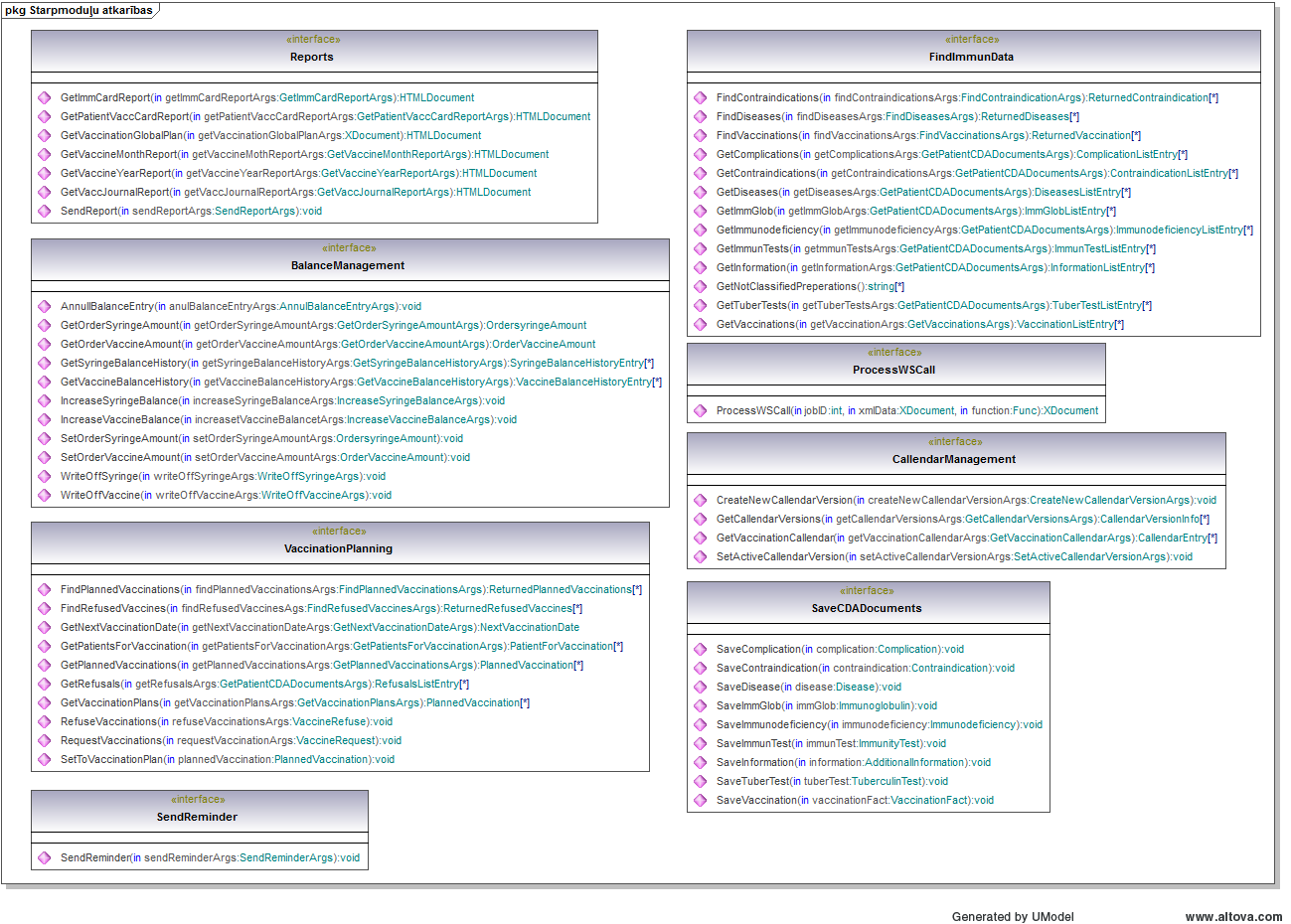 HL7 V3 ziņojumu apmaiņas principiJebkurai ārējo tīkla pakalpju metodes datu apmaiņai izmanto HL7 apvalku (sk. Sadaļu 4.1.), tādēļ jebkurš pieprasījums tiek definēts pēc HL7 ziņojumu apmaiņas standarta, kā arī atbildes uz tiem.Pieprasījumi var būt ar atbildēm un bez tām. Ziņojums, kas atgriež vērtību tiek aprakstīts zemāk.Diagrammā (4.5. att.) attēlots kā notiek saņemta HL7 ziņojuma apstrāde. 1.1. Serviss, kurš saņēmis ziņojumu, vispirms no ziņojuma izgūst reālos sūtītos datus. 1.2. Tad šie izgūtie dati, kas ir XML formātā, tiek deserializēti uz attiecīgo objektu (šajā piemērā tas ir objekts "GetVaccinationsArgs", bet citos gadījumos tas var būt jebkāds cits) 1.3 Tālāk serviss izsauc atbilstošo Biznesa loģikas funkciju, kas izpilda pieprasījumu, kā parametru padodod iegūto objektu. 1.4 No Biznesa loģikas funkcijas atgrieztos datus, izmantojot transformāciju menedžeri, serializē par XML. 1.5 Šo serializēto XML iekļauj transporta aploksnē, kur kā parametru norāda, kam sūtīt, kas sūta un vēl citus parametrus, kas tiks specificēti izstrādes fāzē. Tālāk šis uzģenerētais HL7 ziņojums arī tiek atgriezts kā rezultāts.
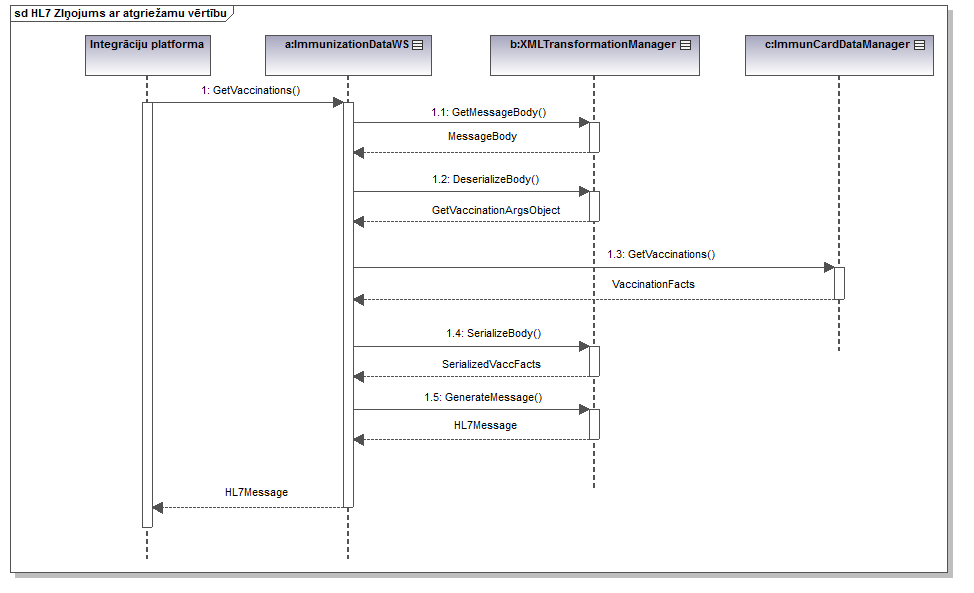 4.5. attēls. Secību diagramma HL7 ziņojums ar atgriežamu vērtībuHL7 Ziņojums bez atgriežamas vērtības atspoguļots attēlā 4.6. Diagrammā nosaka, kā notiek saņemta HL7 ziņojuma apstrāde. 1.1. Serviss, kurš saņēmis ziņojumu, vispirms no ziņojuma izgūst reālos sūtītos datus. 1.2. Tad šie izgūtie dati, kas ir XML formātā, tiek deserializēti uz attiecīgo objektu (šajā piemērā tas ir objekts "WriteOffVaccineArgs" objekts, bet citos gadījumos tas var būt jebkāds cits objekts) 1.3 Tālāk serviss izsauc atbilstošo Biznesa loģikas funkciju, kas izpilda pieprasījumu, kā parametru padodod iegūto objektu. 1.4 Tā kā biznesa loģikas funkcija nekādus datus neatgrieza, tad vienkārši tiek uzģenerēts ACK HL7 ziņojums, kuru tad tālāk atgriež arī integrācijas platformai.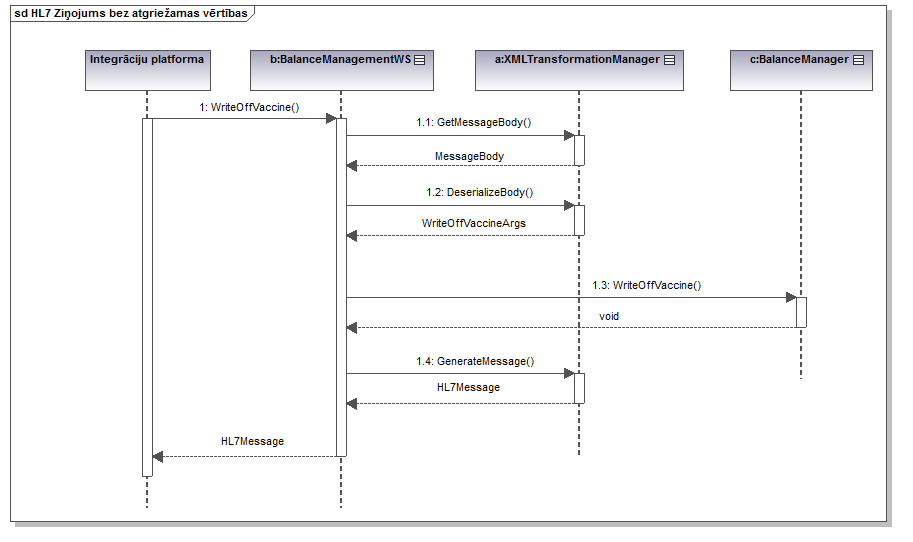 4.6. attēls. Secību diagramma HL7 Ziņojums bez atgriežamas vērtībasPlānošanaTīkla pakalpe VaccinationPlanningWS nodrošina vairākas metodes, kuras ļauj iegūt pacientu ieplānotas vakcinācijas, vakcinācijas atteikumus, infekcijas slimību pārslimošanas gadījumus, ārsta ieplānotās vakcinācijas, pacientus, kam jāveic vakcinācijas u.c. Katra no metodēm zemāk tiek aprakstīta šīs sadāļas apakšsadaļās. Metode FindRefusedVaccinesIdentifikators: DfindRefusedVaccinesApraksts: metode atgriež vakcināciju atteikumus.Ieejas dati: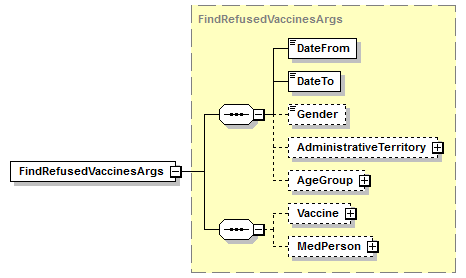 4.7. attēls. findRefusedVaccines metodes ieejas dati Izejas dati: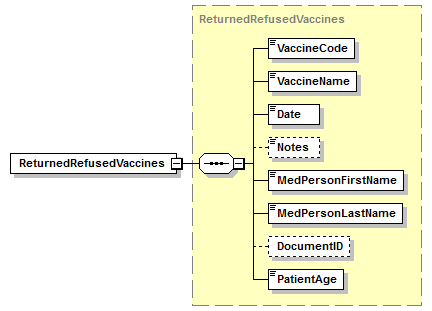 4.8. attēls. findRefusedVaccines metodes izejas datiMetode GetRefusalsIdentifikators: DGetRefusalsApraksts: metode atgriež datu kopu par personas atteikumiem no vakcinācijām.Ieejas dati: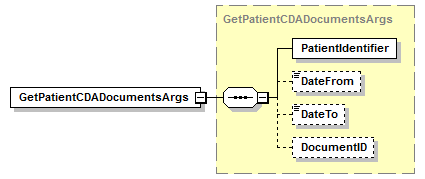 4.9. attēls. GetRefusals metodes ieejas datiIzejas dati: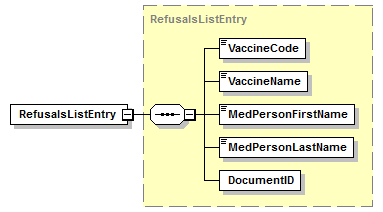 4.10. attēls. GetRefusals metodes izejas datiMetode GetPlannedVaccinationsIdentifikators: DGetPlannedVaccinationsApraksts: metode atgriež datu kopu, kas atspoguļo personas plānojamās vakcinācijas.Ieejas dati: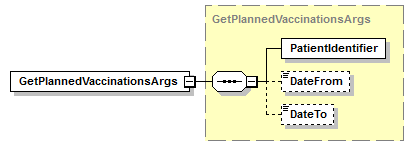 4.11. attēls. GetPlannedVaccinations metodes ieejas datiIzejas dati: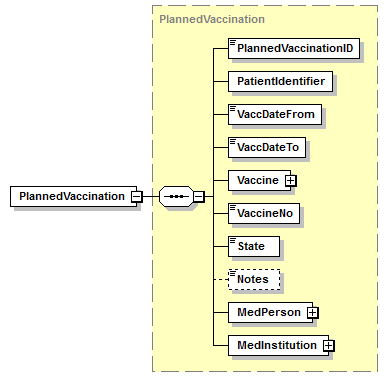 4.12. attēls. GetPlannedVaccinations metodes izejas datiMetode RefuseVaccinationsIdentifikators: DRefuseVaccinationsApraksts: metode ļauj pacientam atteikties no vakcinācijas, ja pacients ir pilngadīgs, vai atteikumu no vakcinācijas veic personas aizbildnis.Ieejas dati: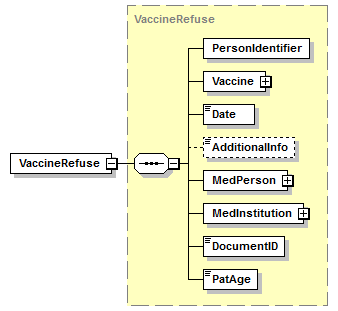 4.13. attēls. RefuseVaccinations metodes ieejas datiIzejas dati:navMetode RequestVaccinationsIdentifikators: DRequestVaccinationsApraksts: metode ļauj pacientam atteikties no vakcinācijas, ja pacients ir pilngadīgs, vai atteikumu no vakcinācijas veic personas aizbildnis.Ieejas dati: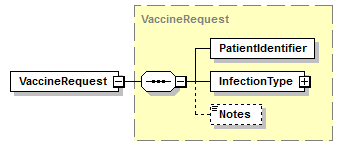 4.14. attēls. RequestVaccinations metodes izejas datiIzejas dati:navMetode SetToVaccinationPlanIdentifikators: DSetToVaccinationPlanApraksts: metode ļauj pievienot/labot pacienta plānojamo vakcināciju.Ieejas dati:4.15. attēls. SetToVaccinationPlan metodes izejas datiIzejas dati:navMetode GetPatiensForVaccinationIdentifikators: DGetPatiensForVaccinationApraksts: metode atgriež sarakstu ar pacientiem, kam jāveic vakcinācija atbilstoši vakcinācijas kalendāram.Ieejas dati: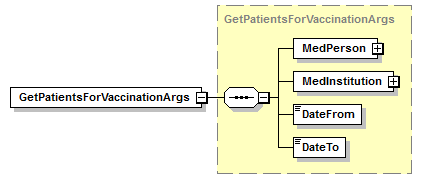 4.16. attēls. GetPatiensForVaccination metodes ieejas datiIzejas dati: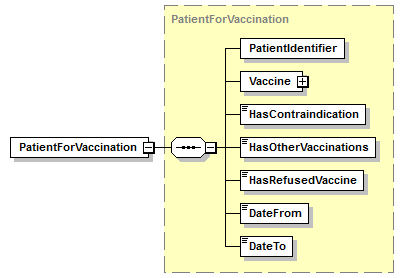 4.17. attēls. GetPatiensForVaccination metodes izejas datiMetode GetNextVaccinationDateIdentifikators: DGetNextVaccinationDateApraksts: metode atgriež pacienta nākamo vakcinācijas datumu, kad pacientam ir jāierodas revakcinācijai vai nākamās potes ievadīšanai. Ieejas dati: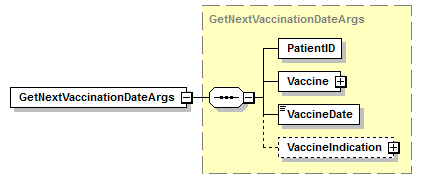 4.18. attēls. GetNextVaccinationDate metodes ieejas datiIzejas dati: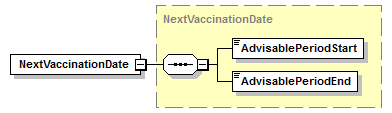 4.19. attēls. GetNextVaccinationDate metodes izejas datiMetode GetVaccinationPlansIdentifikators: DGetVaccinationPlansAprakts: metode atgriež sarakstu ar ārstniecības personas pacientiem, kuriem ir ieplānota vakcinācija.Ieejas dati: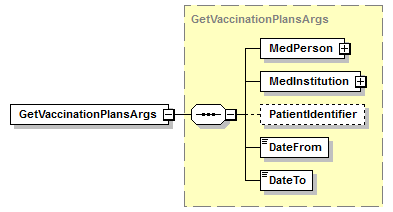 4.20. attēls. GetVaccinationPlans metodes izejas datiIzejas dati:4.21. attēls. DGetRefusals metodes izejas datiMetode sendReminderIdentifikators: DsendReminderApraksts: metode no padotajiem parametriem uzģenerē tekstu, ko nosūtīt konkrētajam pacientam un, izmanotjot IP funkcionalitāti, nosūta pacientam atgādinājumu par ieplānoto vakcināciju.Ieejas dati: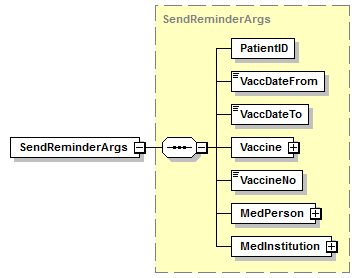 4.22. attēls. sendReminder metodes ieejas datiIzejas dati: navImunizācijas datiTīkla pakalpe ImmunizationDataWS nodrošina vairākas metodes, kuras ļauj iegūt un astrādāt ar pacientu imunicācijas datiem, piemēram, iegūt pacientu vakcinācijas faktus, kontrainindikācijas, pārslimošanas gadījumus, tuberkulīna testus u.c. Katra no metodēm zemāk tiek aprakstīta šīs sadāļas apakšsadaļās. Realizējamās metodes, ļau iegūt sarakstu ar medicīnas dokumentiem. sarakstā tiek daļēji atspoguļots dokumentu saturs, kas palīdzēs informācijas sistēmu gala lietotājiem apriori iegūt informāciju par turpmāk aplūkojamo dokumentu.Metode FindVaccinationsIdentifikators: DFindVaccinationsApraksts: metode atgriež ar vakcinācijas faktiem saistīto informāciju.Ieejas dati: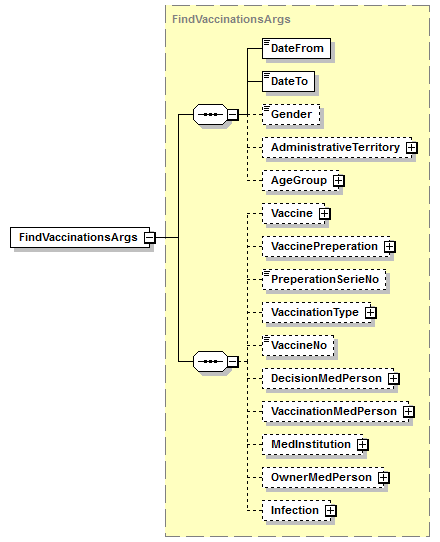 4.23. attēls. FindVaccinations metodes ieejas datiIzejas dati: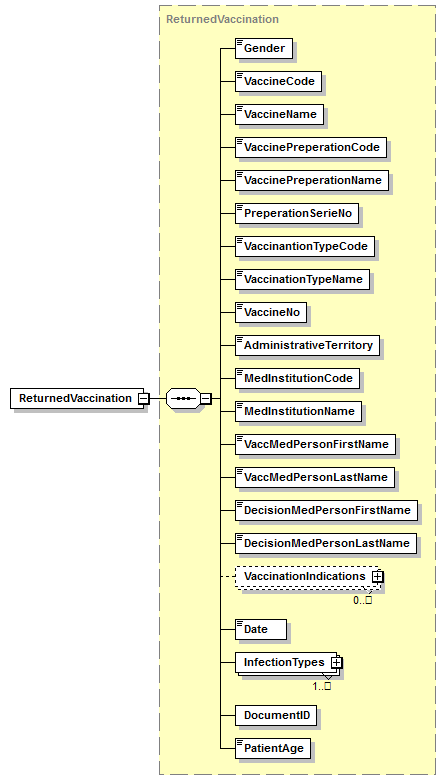 4.24. attēls. FindVaccinations metodes izejas datiMetode FindContrainIndicationsIdentifikators: DfindContraIndicationsApraksts: metode atgriež ar pacientu kontraindikācijām saistīto informāciju.Ieejas dati: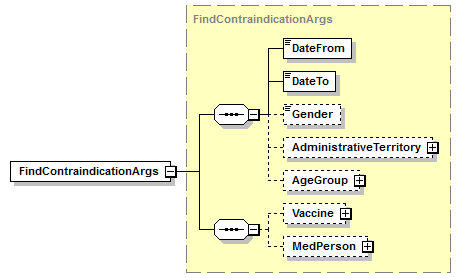 4.25. attēls. FindContrainIndications metodes ieejas datiIzejas dati: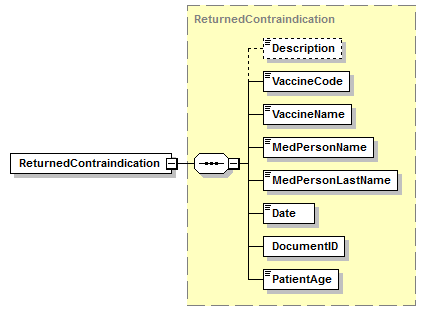 4.26. attēls. FindContrainIndications metodes izejas datiMetode FindDiseasesIdentifikators: DFindDiseasesApraksts: metode atgriež ar pārslimošanas gadījumiem saistīto informāciju.Ieejas dati: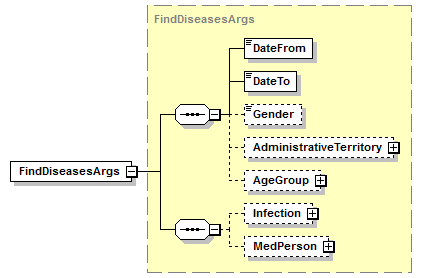 4.27. attēls. FindDiseases metodes ieejas datiIzejas dati: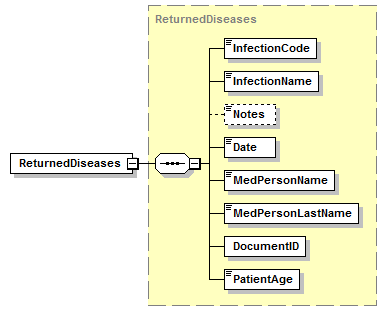 4.28. attēls. FindDiseases metodes izejas datiMetode GetVaccinationsIdentifikators: DGetVaccinationsApraksts: metode atgriež datu kopu, kas atspoguļo personas vakcinācijas faktus.Ieejas dati: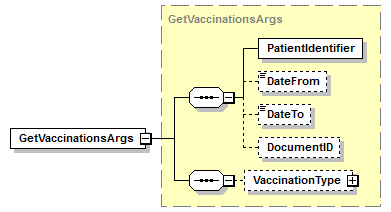 4.29. attēls. GetVaccinations metodes ieejas datiIzejas dati: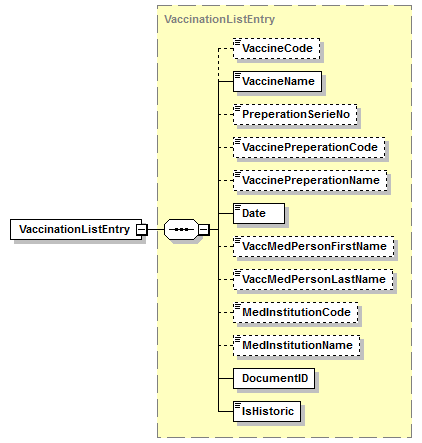 4.30. attēls. GetVaccinations metodes izejas datiMetode GetComplicationsIdentifikators: DGetComplicationsApraksts: metode atgriež datu kopu, kas atspoguļo pēcvakcinācijas sarežģījumus kādai no sarežģījumu grupām.Ieejas dati:4.31. attēls. GetComplications metodes ieejas datiIzejas dati: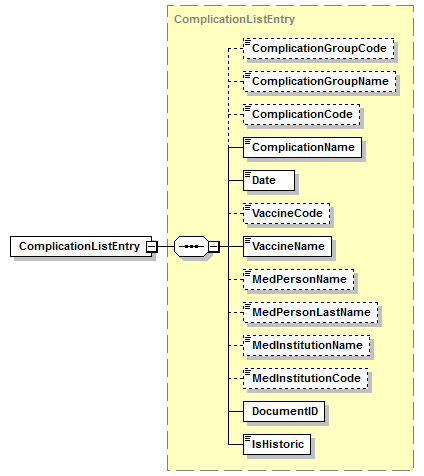 4.32. attēls. GetComplications metodes izejas datiMetode GetContraindicationsIdentifikators: DGetContraindicationsApraksts: metode atgriež datu kopu, kas atspoguļo personas kontrindikācijas.Ieejas dati:4.33. attēls. GetContraindications metodes ieejas datiIzejas dati: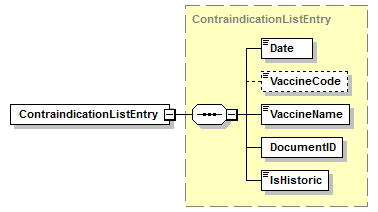 4.34. attēls. GetContraindications metodes izejas datiMetode GetImmunTestsIdentifikators: DGetImmunTestsApraksts: metode atgriež datu kopu, kas atspoguļo personai veiktus imunitātes pārbaudes testu datus.Ieejas dati:4.35. attēls. GetImmunTests metodes ieejas datiIzejas dati: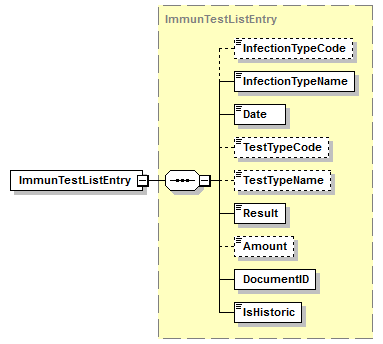 4.36. attēls. GetImmunTests metodes izejas datiMetode DiseasesIdentifikators: DDiseasesApraksts: metode atgriež datu kopu, kas atspoguļo personas pārslimotās infekciju slimības.Ieejas dati:4.37. attēls. Diseases metodes ieejas datiIzejas dati: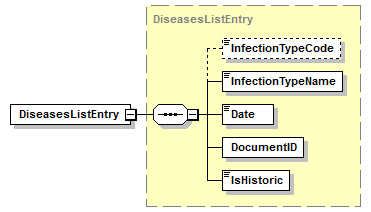 4.38. attēls. Diseases metodes izejas datiMetode GetInformationIdentifikators: DGetInformationApraksts: metode atgriež datu kopu, kas atspoguļo personas potēšanas kartes papildinformāciju.Ieejas dati:4.39. attēls. GetInformation metodes ieejas datiIzejas dati: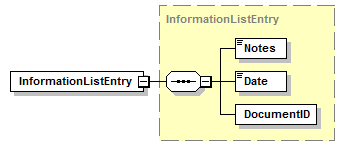 4.40. attēls. GetInformation metodes izejas datiMetode GetTuberTestsIdentifikators: DGetTuberTestsApraksts: metode atgriež datu kopu, kas atspoguļo personas tuberkulīna testu datus.Ieejas dati:4.41. attēls. GetTuberTests metodes ieejas datiIzejas dati: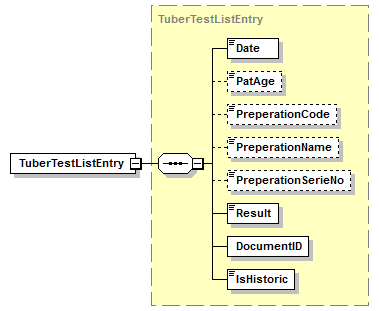 4.42. attēls. GetTuberTests metodes izejas datiMetode GetImmGlobIdentifikators: DGetImmGlobApraksts: metode atgriež pacienta imūnglobulīna ievadīšanas gadījumus.Ieejas dati:4.43. attēls. GetImmGlob metodes ieejas datiIzejas dati: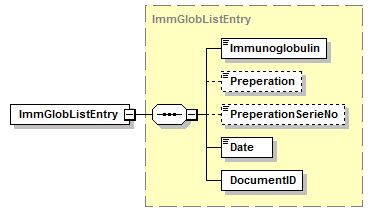 4.44. attēls. GetImmGlob metodes izejas datiMetode GetImmunodeficiencyIdentifikators: DGetImmunodeficiencyApraksts: metode atgriež datu kopu par personas imūndeficītu.Ieejas dati:4.45. attēls. GetImmunodeficiency metodes ieejas datiIzejas dati: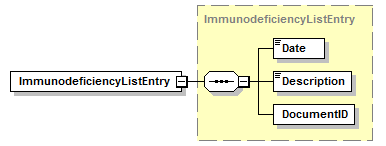 4.46. attēls. GetImmunodeficiency metodes izejas datiMetode SendComplicationIdentifikators: DSendComplicationApraksts: metode ļauj nosūtīt komplikācijas ziņojumu LIC attiecīga reģiona epidemiologam.Ieejas dati: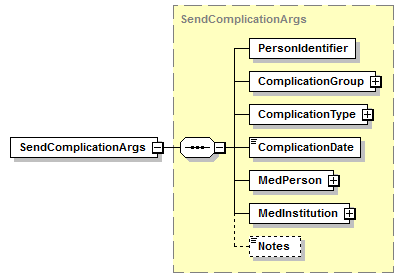 4.47. attēls. SendComplication metodes izejas datiIzejas dati: navAdministrēšanaTīkla pakalpe BalanceManagementWS tiek eksponēta IP līmeni un nav pieejama ārējām IS, bet tikai iekšējām vakcinācijas kalendāra administrēšanas vajadzībām, ka ir paradīts 4.1. attēlā.Pakalpes metodes detalizēti tiek aprakstītas zemāk.Metode CreateNewCallendarVersionIdentifikators: DCreateNewCallendarVersionApraksts: metode VR reģistrē/labo vakcinācijas kalendāru.Ieejas dati: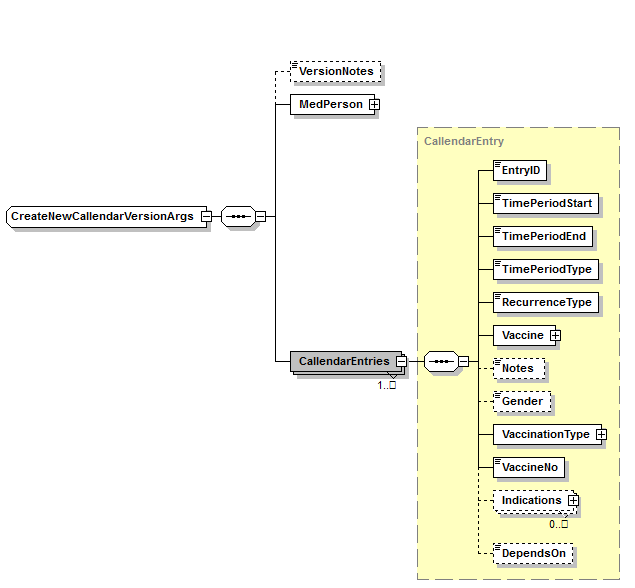 4.48. attēls. CreateNewCallendarVersion metodes ieejas datiIzejas dati: navMetode GetVaccinationCallendarIdentifikators: DGetVaccinationCallendarApraksts: metode atgriež vakcinācijas kalendāra ierakstus.Ieejas dati: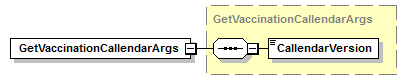 4.49. attēls. GetVaccinationCallendar metodes ieejas datiIzejas dati: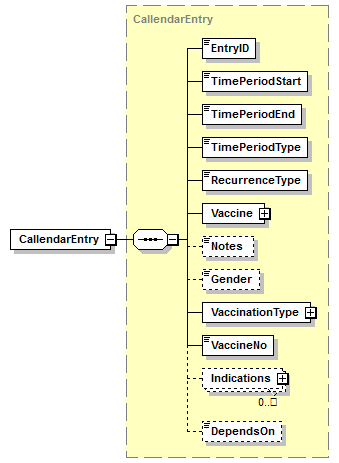 4.50. attēls. GetVaccinationCallendar metodes izejas datiMetode GetCallendarVersionsIdentifikators: DGetCallendarVersionsApraksts: metode atgriež sarakstu ar konkrētajā laika intervālā izveidotajām kalendāra versijām.Ieejas dati: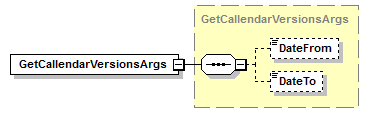 4.51. attēls. GetCallendarVersions metodes ieejas datiIzejas dati: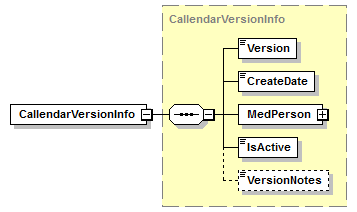 4.52. attēls. GetCallendarVersions metodes izejas datiMetode SetActiveCallendarVersionIdentifikators: DSetActiveCallendarVersionApraksts: metode ļauj uzstādīt konkrētu kalendāra versiju par aktīvo.Ieejas dati: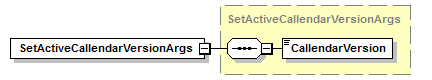 4.53. attēls. SetActiveCallendarVersion metodes ieejas datiIzejas dati: navAtlikumi uzskaiteTīkla pakalpe BalanceManagementWS nodrošinās metodes vakcīnu/šļirču atlikumu un pasūtījumu pārvaldībai, t.sk. arī to norakstīšanai. Atlikumu un pasūtījumu pārvaldība ir nepieciešama pārskata Pielikums - Iedzīvotāju imunizācijas pārskata un vakcīnu pasūtījuma veidlapa izveidei, kā arī ir saistīta ar vakcinācijas fakta rēgistrāciju (saglabāšanu), kur tiek automātiski norakstīta vakcīna un šļirce. Metode IncreaseVaccineBalanceIdentifikators: DIncreaseVaccineBalanceApraksts: Pakalpe ļauj pievienot/labot vakcinācijas iestādes vakcīnas atlikumu.Ieejas dati: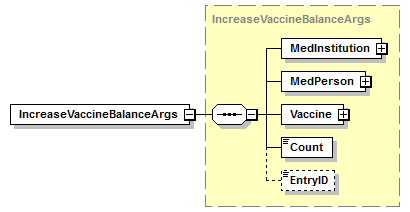 4.54. attēls. IncreaseVaccineBalance metodes ieejas datiIzejas dati: navMetode IncreaseSyringeBalanceIdentifikators: DIncreaseSyringeBalanceApraksts: metode ļauj pievienot/labot vakcinācijas iestādes šļirču atlikumu.Ieejas dati: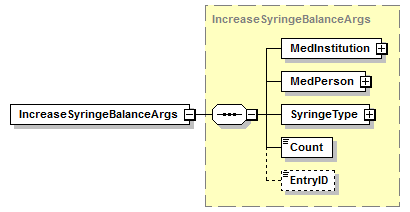 4.55. attēls. IncreaseSyringeBalance metodes ieejas datiIzejas dati: navMetode GetVaccineBalanceHistoryIdentifikators: DGetVaccineBalanceHistoryApraksts: metode atgriež vakcīnas atlikumu izmaiņu vēsturi.Ieejas dati: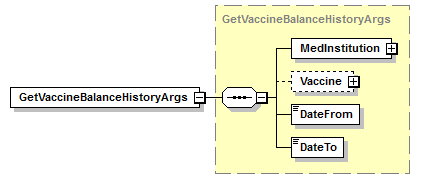 4.56. attēls. GetVaccineBalanceHistory metodes ieejas datiIzejas dati: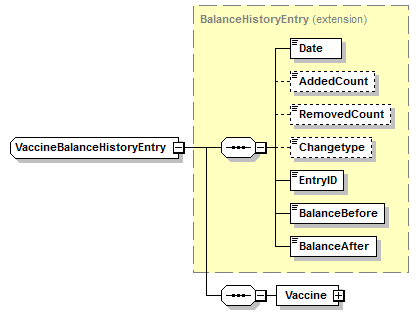 4.57. attēls. GetVaccineBalanceHistory metodes izejas datiMetode GetSyringeBalanceHistoryIdentifikators: DGetSyringeBalanceHistoryApraksts: metode atgriež šļirču atlikumu izmaiņu vēsturi.Ieejas dati: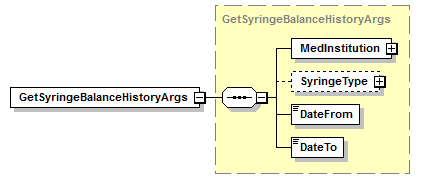 4.58. attēls. GetSyringeBalanceHistory metodes ieejas datiIzejas dati: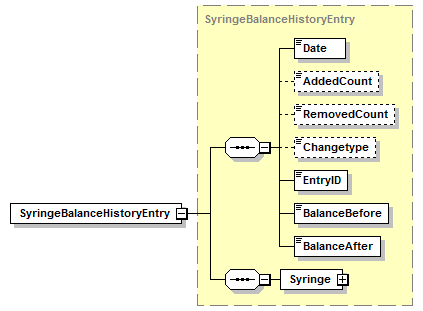 4.59. attēls. GetSyringeBalanceHistory metodes izejas datiMetode WriteOffVaccineIdentifikators: DWriteOffVaccineApraksts: metode noraksta vakcinācijas iestādes kādas vakcīnas daudzumu.Ieejas dati: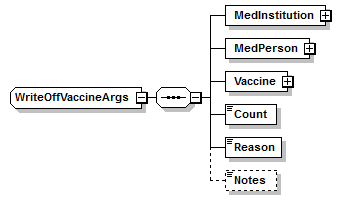 4.60. attēls. WriteOffVaccine metodes ieejas datiIzejas dati: navMetode WriteOffSyringeIdentifikators: DWriteOffSyringeApraksts: metode noraksta vakcinācijas iestādes kāda šļirču veida daudzumu.Ieejas dati: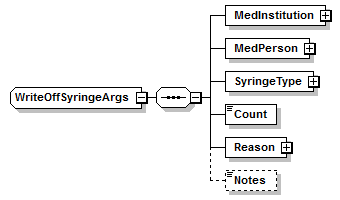 4.61. attēls. WriteOffSyringe metodes ieejas datiIzejas dati: navMetode SetOrderVaccineAmountIdentifikators: DSetOrderVaccineAmountApraksts: metode ļauj noteikt pasūtāmās vakcīnas daudzumu nākamajam laika periodam.Ieejas dati: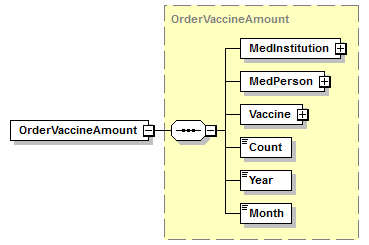 4.62. attēls. SetOrderVaccineAmount metodes ieejas datiIzejas dati:  navMetode SetOrderSyringeAmountIdentifikators: DSetOrderSyringeAmountApraksts: metode ļauj noteikt pasūtāmo šļirču daudzumu nākamajam laika periodam.Ieejas dati: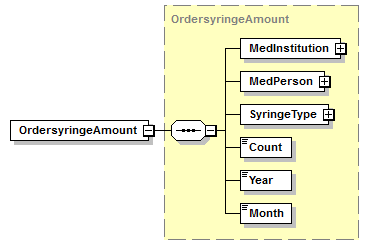 4.63. attēls. SetOrderSyringeAmount metodes ieejas datiIzejas dati: navMetode GetOrderVaccineAmountIdentifikators: DGetOrderVaccineAmountApraksts: metode atgriež pasūtītas vakcīnas atbilstoši vakcīnu klasifikatoram.Ieejas dati: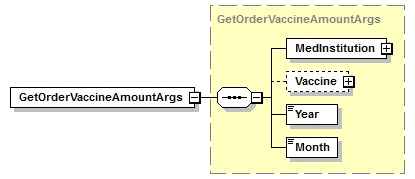 4.64. attēls. GetOrderVaccineAmount metodes ieejas datiIzejas dati:4.65. attēls. GetOrderVaccineAmount metodes izejas datiMetode GetOrderSyringeAmountIdentifikators: DGetOrderSyringeAmountApraksts: metode atgriež pasūtīto šļirču daudzumu atbilstoši šļirču veidu klasifikatoram.Ieejas dati: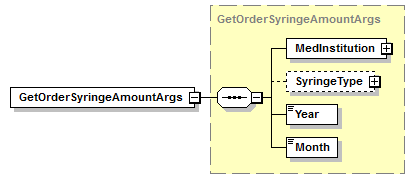 4.66. attēls. GetOrderSyringeAmount metodes ieejas datiIzejas dati:4.67. attēls. GetOrderSyringeAmount metodes izejas datiPārskatiTīkla pakalpe ReportWS nodrošina vairākas metodes, kuras ļauj iegūt dažādus pārskatus, kas paredzēti vakcinācijas iestādei, LIC, ārsta praksei un pacientam. Pārskati tiek veidoti HTML vai PDF formātā.Katra no metodēm zemāk tiek aprakstīta šīs sadāļas apakšsadaļās. Metode GetVaccJournalReportIdentifikators: DGetVaccJournalReportApraksts: metode izveido profilaktiskās potēšanas uzskaites žurnāla pārskatu atbilstoši MK noteikumiem un atgriež dokumentu HTML formātā.Ieejas dati: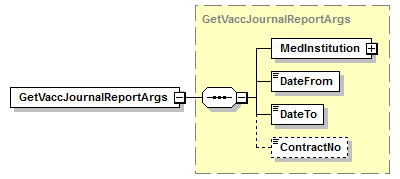 4.68. attēls. GetVaccJournalReport metodes iejas datiIzejas dati:Pārskats HTML formātā.Metode GetImmCardReportIdentifikators: DGetImmCardReportApraksts: metode izveido pacienta imunizācijas kartes pārskatu un atgriež dokumentu HTML formā.Ieejas dati: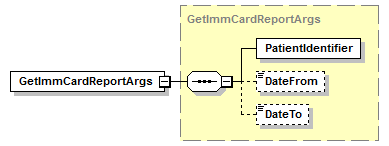 4.69. attēls. GetImmCardReport metodes iejas datiIzejas dati:Pārskats HTML formātā.Metode GetPatientVaccCardReportIdentifikators: DGetPatientVaccCardReportApraksts: metode izveido pacienta profilaktiskās potēšanas kartes pārskatu atbilstoši MK noteikumiem. Tiek atgriezts pārskats HTML formātā.Ieejas dati: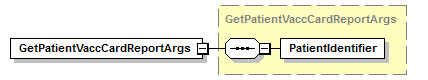 4.70. attēls. GetPatientVaccCardReport metodes iejas datiIzejas dati:
Pārskats HTML formātā.Metode GetVaccineYearReportIdentifikators: DGetVaccineYearReportApraksts: metode izveido iedzīvotāju imunizācijas gada pārskatu atbilstoši MK noteikumiem. Tiek atgriezts pārskats HTML formātā.Ieejas dati: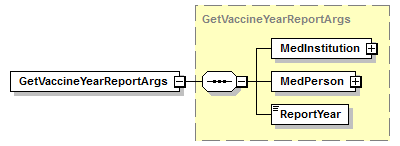 4.71. attēls. GetVaccineYearReport metodes iejas datiIzejas dati:Pārskats HTML formātā.Metode GetVaccineMonthReportIdentifikators: DGetVaccineMonthReportApraksts: metode izveido iedzīvotāju imunizācijas un vakcīnu pasūtījuma pārskatu atbilstoši MK noteikumiem. Tiek atgriezts dokuments HTML formā.Ieejas dati: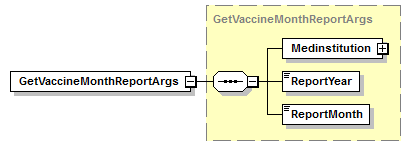 4.72. attēls. GetVaccineMonthReport metodes iejas datiIzejas dati:Pārskats HTML formātāMetode Identifikators: DSendReportApraksts: metode, izmantojot IP ziņojumu nosūtīšanas servisa funkcijas, nosūta pārskatu konkrēta administratīvā reģiona epideomologiem.Ieejas dati: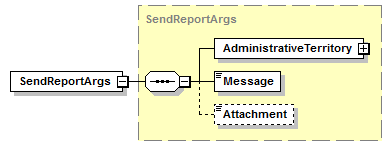 4.73. attēls. SendReport metodes iejas datiIzejas dati:navMetode GetVaccinationGlobalPlanIdentifikators: DGetVaccinationGlobalPlanApraksts: metode izveido pārskatu, kas atspoguļo personu skaitu un vakcinēto personu skaitu atbilstoši vecuma grupaiIeejas dati:XML fails ar ieejas parametriem. (tiks precizēts izstrādes laikā)Izejas dati:Pārskats HTML formā.Detalizētais projektējumsModuļu projektējumsVakcināciju reģistra biznesa loģikas modulisImunizācijas komponenteIdentifikators: ImmunDataNosaukums: ImmunData
Apraksts: Diagrammmā parādīta imunitātes datu pārvaldības komponentes dekompozīcija. 
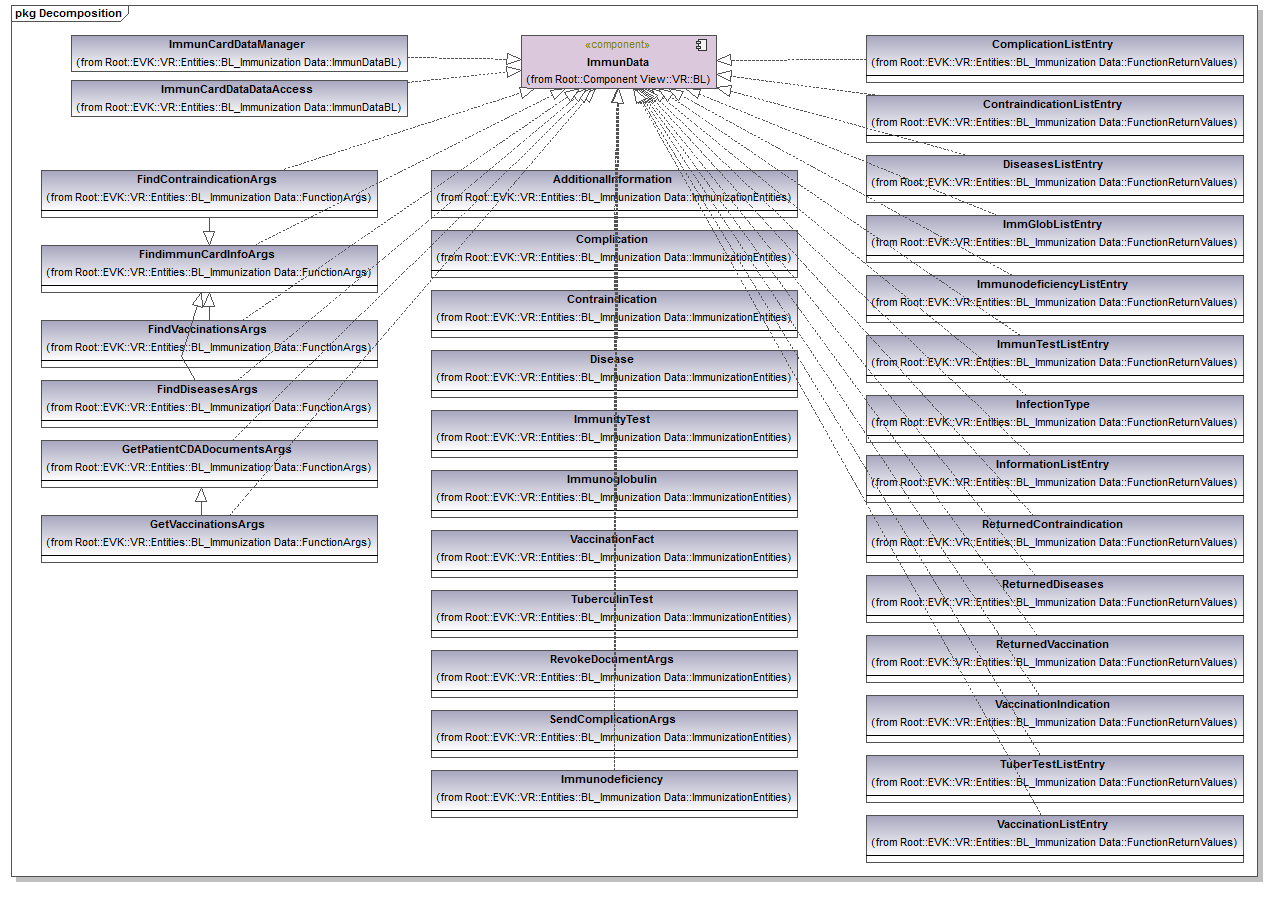 5.1. attēls. ImmunData komponentes klasesImunizācijas datu argumentu klasesIdentifikators: DImmKlasArgsArgumentu klases, nepieciešamas ar imunizācijas datiem saistītām klasēm. Argumentu kalses detalizēti ir aprakstītas zemāk.Diagrammas elements: FindContraindicationArgs
Elementa tips: Argumentu klase
Elementa apraksts: Kontraindikāciju meklēšanas funkcijas ieejas parametri.
Izmanto diagrammā(ās):  5.1. attēls. ImmunData komponentes klases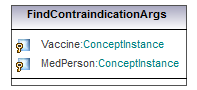 5.2. attēls.  Argumentu klase FindContraindicationArgs5.1-1. tabula. Argumentu klases FindContraindicationArgs īpašību apraksts
Diagrammas elements: FindDiseasesArgs
Elementa tips: Argumentu klase
Elementa apraksts: Pārslimošanas gadījumu meklēšanas funkcijas ieejas parametri.
Izmanto diagrammā(ās):  5.1. attēls. ImmunData komponentes klases
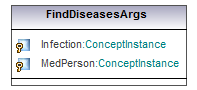 5.3. attēls.  Argumentu klase FindDiseasesArgs5.1-2. tabula.  Argumentu klases FindDiseasesArgs īpašību apraksts

Diagrammas elements: FindimmunCardInfoArgs
Elementa tips: Argumentu klase
Elementa apraksts: Vakcinācijas reģistra dokumentu meklēšanas funkciju ieejas parametri.
Izmanto diagrammā(ās):  5.1. attēls. ImmunData komponentes klases
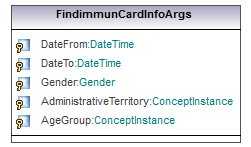 5.4. attēls.  Argumentu klase FindimmunCardInfoArgs5.1-3. tabula.   Argumentu klases FindimmunCardInfoArgs īpašību aprakstsDiagrammas elements: FindVaccinationsArgs
Elementa tips: Argumentu klase
Elementa apraksts: Veikto vakcināciju meklēšanas funkcijas ieejas parametri.
Izmanto diagrammā(ās):  5.1. attēls. ImmunData komponentes klases

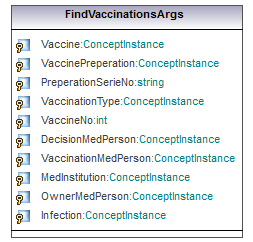 5.5. attēls.  Argumentu klase FindVaccinationsArgs5.1-4. tabula. Argumentu klases FindVaccinationsArgs īpašību aprakstsDiagrammas elements: GetPatientCDADocumentsArgs
Elementa tips: Argumentu klase
Elementa apraksts: Konkrēta pacienta dažādu tipu CDA dokumentu meklēšanas ieejas parametri.
Izmanto diagrammā(ās):  5.1. attēls. ImmunData komponentes klases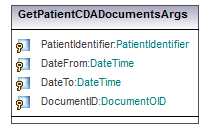 5.6. attēls.  Argumentu klase GetPatientCDADocumentsArgs5.1-5. tabula. Argumentu klases GetPatientCDADocumentsArgs īpašību aprakstsDiagrammas elements: GetVaccinationsArgs
Elementa tips: Argumentu klase
Elementa apraksts: Konkrēta pacienta vakcinācijas faktu meklēšanas ieejas parametri.
Izmanto diagrammā(ās):  5.1. attēls. ImmunData komponentes klases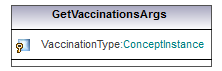 5.7. attēls.  Argumentu klase GetVaccinationsArgs5.1-6. tabula. Argumentu klase GetVaccinationsArgs īpašību aprakstsImunizācijas datu sarakstu elementiIdentifikators: DImmListItemsSaraksta elementi nepieciešami klasēm, kas pardzētas imunizācijas informācijas atspoguļojumam.Diagrammas elements: ComplicationListEntry
Elementa tips: Klase
Elementa apraksts: Funkcijas GetComplications atgriežamā vērtība
Izmanto diagrammā(ās):  5.1. attēls. ImmunData komponentes klases
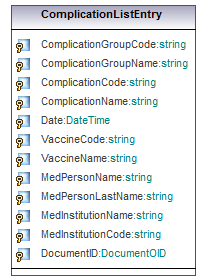 5.8. attēls.  Klase ComplicationListEntry5.1-7. tabula. Klases ComplicationListEntry īpašību apraksts
Diagrammas elements: ContraindicationListEntry
Elementa tips: Klase
Elementa apraksts: Funkcijas getContraindications atgriežamā vērtība
Izmanto diagrammā(ās):  5.1. attēls. ImmunData komponentes klases
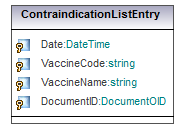 5.9. attēls.  Klase ContraindicationListEntry5.1-8. tabula. Klases ContraindicationListEntry īpašību apraksts
Diagrammas elements: DiseasesListEntry
Elementa tips: Klase
Elementa apraksts: Funkcijas getDiseases atgriežamā vērtība
Izmanto diagrammā(ās):  5.1. attēls. ImmunData komponentes klases
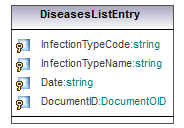 5.10. attēls.  Klase DiseasesListEntry5.1-9. tabula. Klases DiseasesListEntry īpašību aprakstsDiagrammas elements: ImmGlobListEntry
Elementa tips: Klase
Elementa apraksts: Funkcijas getImmGlob atgriežamās vērtības
Izmanto diagrammā(ās):  5.1. attēls. ImmunData komponentes klases

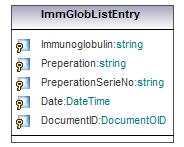 5.11. attēls.  Klase ImmGlobListEntry5.1-10. tabula. Klases ImmGlobListEntry īpašību apraksts
Diagrammas elements: ImmunodeficiencyListEntry
Elementa tips: Klase
Elementa apraksts: Funkcijas getImmunodeficiency atgriežamā vērtība
Izmanto diagrammā(ās):  5.1. attēls. ImmunData komponentes klases
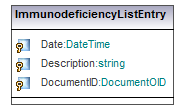 5.12. attēls.  Klase ImmunodeficiencyListEntry5.1-11. tabula.  Klases ImmunodeficiencyListEntry īpašību apraksts
Diagrammas elements: ImmunTestListEntry
Elementa tips: Klase
Elementa apraksts: Funkcijas GetImmunTests atgriežamā vērtība
Izmanto diagrammā(ās):  5.1. attēls. ImmunData komponentes klases
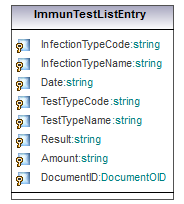 5.13. attēls.  Klase ImmunTestListEntry5.1-12. tabula. Klases ImmunTestListEntry īpašību aprakstsDiagrammas elements: InformationListEntry
Elementa tips: Klase
Elementa apraksts: Funkcijas getInformation atgriežamā vērtība
Izmanto diagrammā(ās):  5.1. attēls. ImmunData komponentes klases
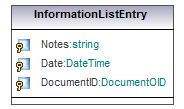 5.14. attēls.  Klase InformationListEntry5.1-13. tabula. Klases InformationListEntry īpašību aprakstsDiagrammas elements: TuberTestListEntry
Elementa tips: Klase
Elementa apraksts: Funkcijas getTuberTests atgriežamā vērtība
Izmanto diagrammā(ās):  5.1. attēls. ImmunData komponentes klases
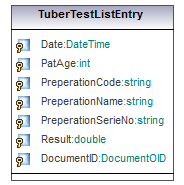 5.15. attēls.  Klase TuberTestListEntry5.1-14. tabula. Klases TuberTestListEntry īpašību apraksts
Diagrammas elements: VaccinationListEntry
Elementa tips: Klase
Elementa apraksts: Funkcijas GetVaccinations atgriežamā vērtība
Izmanto diagrammā(ās): 5.1. attēls. ImmunData komponentes klases
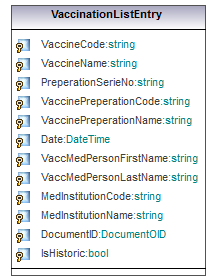 5.16. attēls.  Klase VaccinationListEntry5.1-15. tabula. Klases VaccinationListEntry īpašību aprakstsImunizācijas datu klasesIdentifikators: DImmKlassImunizācijai paredzētas klases apraksts - tieši tās klases, kas nepieciešamas darbam ar imunizācijas datiem un to apstrādi, kā arī rezultātu atgriešanai.Diagrammas elements: InfectionType
Elementa tips: Klase
Elementa apraksts: Infekcijas slimība
Izmanto diagrammā(ās):  5.1. attēls. ImmunData komponentes klases
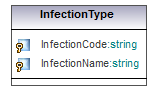 5.17. attēls.  Klase InfectionType5.1-16. tabula. Klases InfectionType īpašību apraksts
Diagrammas elements: ReturnedContraindication
Elementa tips: Klase
Elementa apraksts: Funkcijas FindContraindications atgriežamā vērtība
Izmanto diagrammā(ās):  5.1. attēls. ImmunData komponentes klases
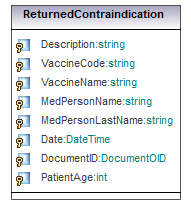 5.18. attēls.  Klase ReturnedContraindication5.1-17. tabula. Klases ReturnedContraindication īpašību apraksts
Diagrammas elements: ReturnedDiseases
Elementa tips: Klase
Elementa apraksts: Funkcijas FindDiseases atgriežamā vērtība
Izmanto diagrammā(ās):  5.1. attēls. ImmunData komponentes klases
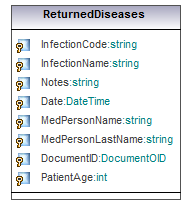 5.19. attēls.  Klase ReturnedDiseases5.1-18. tabula. Klases ReturnedDiseases īpašību apraksts
Diagrammas elements: ReturnedVaccination
Elementa tips: Klase
Elementa apraksts: Funkcijas FindVaccinations atgriežamā vērtība
Izmanto diagrammā(ās):  5.1. attēls. ImmunData komponentes klases
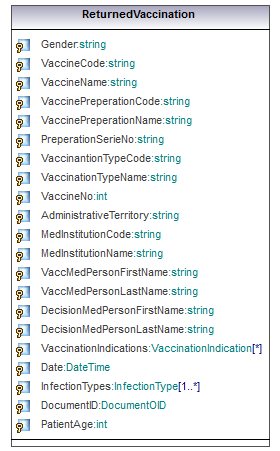 5.20. attēls.  Klase ReturnedVaccination5.1-19. tabula. Klases ReturnedVaccination īpašību apraksts
Diagrammas elements: VaccinationIndication
Elementa tips: Klase
Elementa apraksts: Vakcinācijas indikācija
Izmanto diagrammā(ās): 5.1. attēls. ImmunData komponentes klases
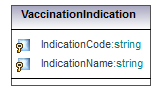 5.21. attēls.  Klase VaccinationIndication5.1-20. tabula. Klases VaccinationIndication īpašību apraksts
Identifikators: DImmDataAccessDiagrammas elements: ImmunCardDataDataAccess
Elementa tips: Klase
Elementa apraksts: Klase, kas nodrošina imunizācijas datu apstrādājošo funkciju piekļuvi datubāzei.
Izmanto diagrammā(ās): 5.1. attēls. ImmunData komponentes klases

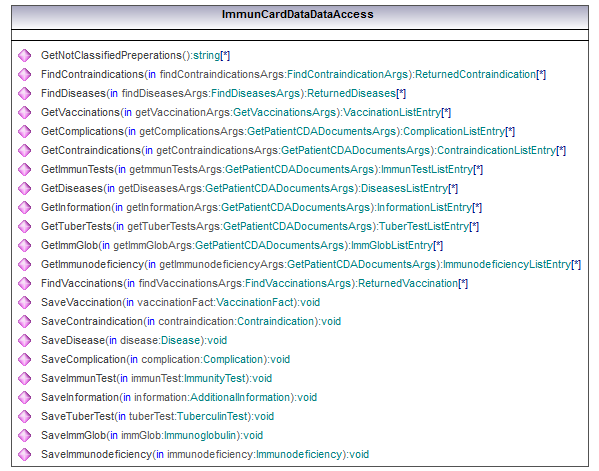 5.22. attēls.  Klase ImmunCardDataDataAccess5.1-21. tabula. Klases ImmunCardDataDataAccess metožu aprakstsDiagrammasTips: Secību diagramma
Nosaukums: FindVaccinationsApraksts: Diagramma attēlo, kā notiek jauna asinhrona izsaukuma pievienošana asinhrono uzdevumu rindai, un kā notiek asinhronais izsaukums. Izsaucot asinhronu pakalpi, šis izsaukums tālāk tiek novirzīts uz QueueManager, kas asinhrono izsaukumu rindai pievieno jaunu ierakstu ar konkrēto JobID un izsauc nepieciešamo funkciju asinhroni. Kad funkcija beidz darbu, tiek izsaukta funkcija SetResult, kas rindā esošajam objektam ar konkrēto JobID nomaina statusu uz „izpildīts” un saglabā atgriezto rezultātu. Kad pakalpe nākamo reizi tiek izsaukta ar to pašu JobID, tiek pārbaudīts, vai rindā esošajam JobID objektam ir statuss "izpildīts". Ja tāds nav vienkārši tiek atgriezts ACK, pretējā gadījumā tiek atgriezts rezultāts un ieraksts no asinhrono izsaukumu rindas tiek izņemts. Šāds pats algorimts  ir spēkā visām asinhronajām pakalpēm. Tikai atšķirība būs tajā, kādu BL funkciju QueueManager izsauks. Asinhronās funkcijas, piemēram, būs "Find" pakalpes un pārskatu ģenerēšana.
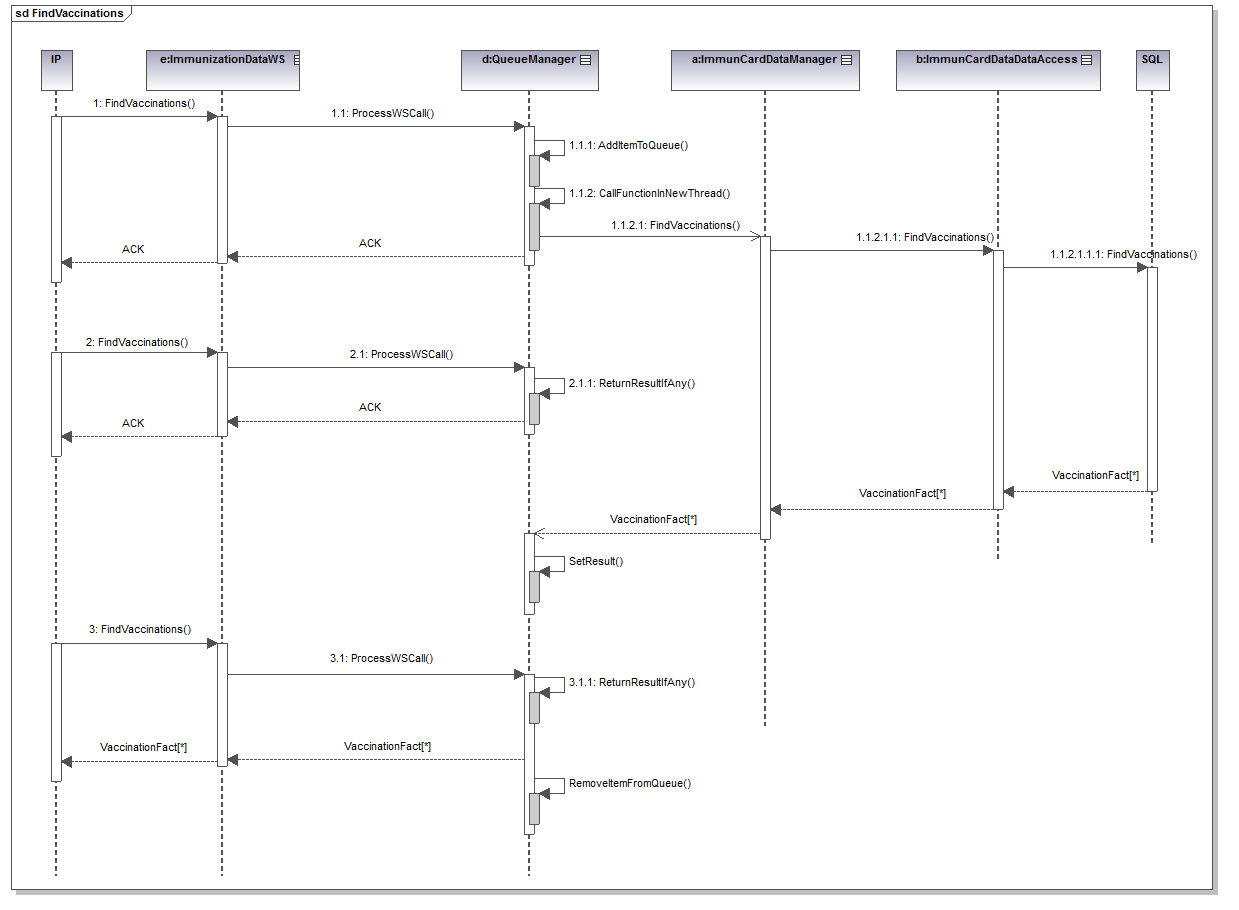 5.23. attēls.  FindVaccinations metodes secību diagrammaTips: Secību diagramma
Nosaukums: GetVaccinationsApraksts: Diagramma attēlo tipisku Vakcinācijas Rreģistra sinhronu izsaukumu.  Pēc šāda pat algoritma strādās arī visas pārējās "get" funkcijas.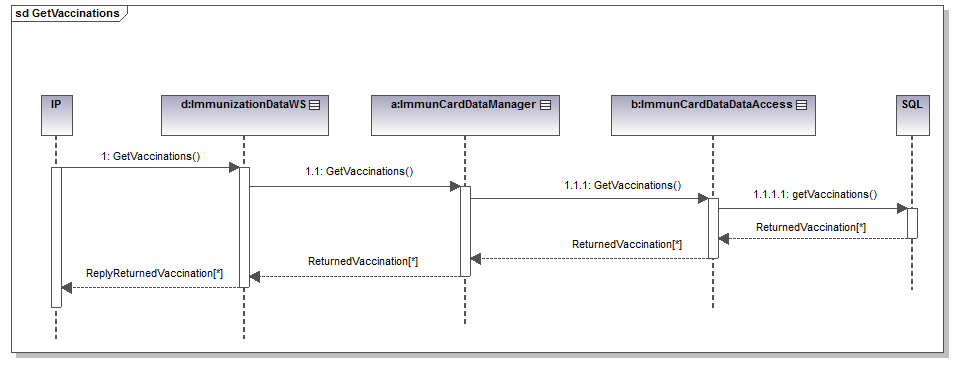 5.24. attēls. Metode GetVaccinations secību diagrammaDiagrammas elements: ImmunCardDataManager
Elementa tips: Klase
Elementa apraksts: Klase, kas realizē visas funkcijas, kas saistītas ar pacienta profilaktiskās kartes informāciju.
Izmanto diagrammā(ās): 5.1. attēls. ImmunData komponentes klases
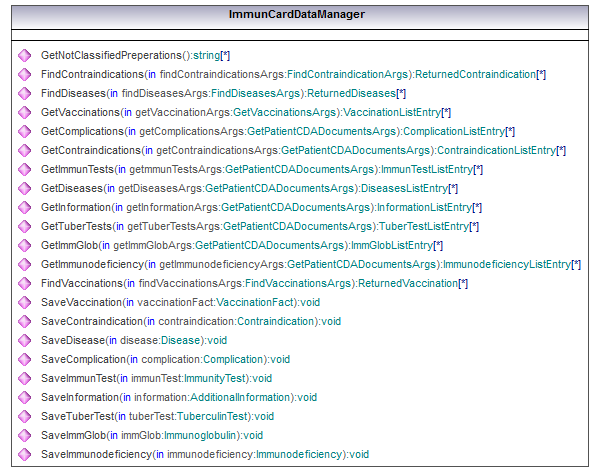 5.25. attēls.  Klase ImmunCardDataManager5.1-22. tabula. Klases ImmunCardDataManager metožu aprakstsDiagrammas elements: AdditionalInformation
Elementa tips: Klase
Elementa apraksts: Papildinformācija par pacientu. Funkcijas SaveInformation Ieejas parametri.
Izmanto diagrammā(ās): 5.1. attēls. ImmunData komponentes klases
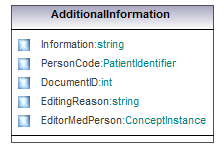 5.26. attēls.  Klase AdditionalInformation5.1-23. tabula. Klases AdditionalInformation īpašību apraksts
Diagrammas elements: Complication
Elementa tips: Klase
Elementa apraksts: Pacienta komplikācijas fakts. Funkcijas SaveComplication ieejas parametri
Izmanto diagrammā(ās): 5.1. attēls. ImmunData komponentes klases
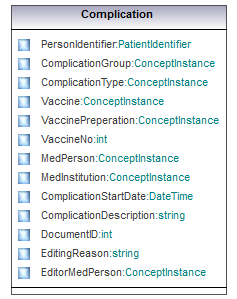 5.27. attēls.  Klase Complication5.1-24. tabula. Klases Complication īpašību apraksts
Diagrammas elements: Contraindication
Elementa tips: Klase
Elementa apraksts: Pacienta kontraindikācijas fakts. Funkcijas SaveContraindication ieejas parametri.
Izmanto diagrammā(ās): 5.1. attēls. ImmunData komponentes klases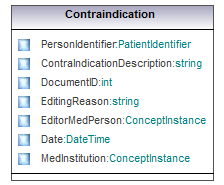 5.28. attēls.  Klase Contraindication5.1-25. tabula. Klases Contraindication īpašību apraksts
Diagrammas elements: Disease
Elementa tips: Klase
Elementa apraksts: Pacienta pārslimošanas fakts. Funckijas SaveDisease ieejas parametri.
Izmanto diagrammā(ās): 5.1. attēls. ImmunData komponentes klases
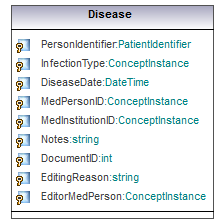 5.29. attēls.  Klase Disease5.1-26. tabula. Klases Disease īpašību apraksts
Diagrammas elements: ImmunityTest
Elementa tips: Klase
Elementa apraksts: Pacienta imunitātes testa fakts.
Izmanto diagrammā(ās): 5.1. attēls. ImmunData komponentes klases
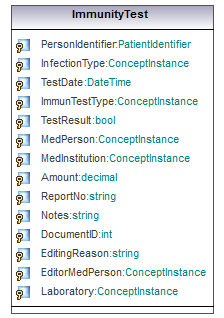 5.30. attēls.  Klase ImmunityTest5.1-27. tabula. Klases ImmunityTest īpašību apraksts
Diagrammas elements: Immunodeficiency
Elementa tips: Klase
Izmanto diagrammā(ās): 5.1. attēls. ImmunData komponentes klases
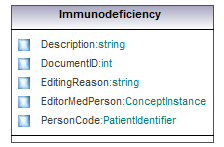 5.31. attēls.  Klase Immunodeficiency5.1-28. tabula. Klases Immunodeficiency īpašību apraksts
Diagrammas elements: Immunoglobulin
Elementa tips: Klase
Elementa apraksts: Pacienta imūnglobulīna ievadīšanas fakts.
Izmanto diagrammā(ās): 5.1. attēls. ImmunData komponentes klases
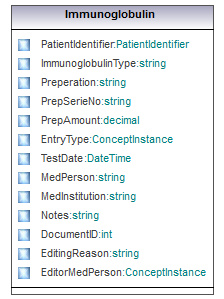 5.32. attēls.  Klase Immunoglobulin5.1-29. tabula. Klases Immunoglobulin īpašību apraksts
Diagrammas elements: RevokeDocumentArgs
Elementa tips: Argumentu klase
Izmanto diagrammā(ās): 5.1. attēls. ImmunData komponentes klases

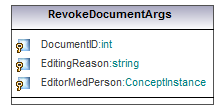 5.33. attēls.  Argumentu klase RevokeDocumentArgs5.1-30. tabula. Argumentu klases RevokeDocumentArgs īpašību apraksts
Diagrammas elements: SendComplicationArgs
Elementa tips: Argumentu klase
Izmanto diagrammā(ās): 5.1. attēls. ImmunData komponentes klases
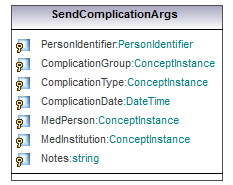 5.34. attēls.  Argumentu klase SendComplicationArgs5.1-31. tabula. Argumentu klases SendComplicationArgs īpašību apraksts
Diagrammas elements: TuberculinTest
Elementa tips: Klase
Elementa apraksts: Pacienta tuberkulīna testa fakts
Izmanto diagrammā(ās): 5.1. attēls. ImmunData komponentes klases

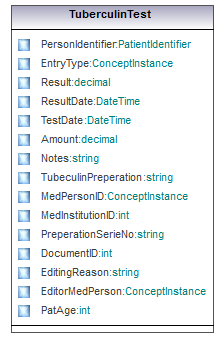 5.35. attēls.  Klase TuberculinTest5.1-32. tabula. Klases TuberculinTest īpašību aprakstsDiagrammas elements: VaccinationFact
Elementa tips: Klase
Elementa apraksts: Pacienta vakcinācijas fakts
Izmanto diagrammā(ās): 5.1. attēls. ImmunData komponentes klases

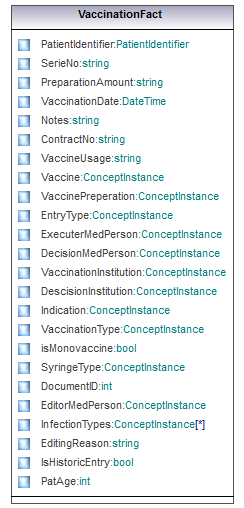 5.36. attēls.  Klase VaccinationFact5.1-33. tabula. Klases VaccinationFact īpašību aprakstsAtlikumu uzskaites komponenteIdentifikators: BalanceApraksts: Atlikumu pārvaldības komponentes dekompozīcija 
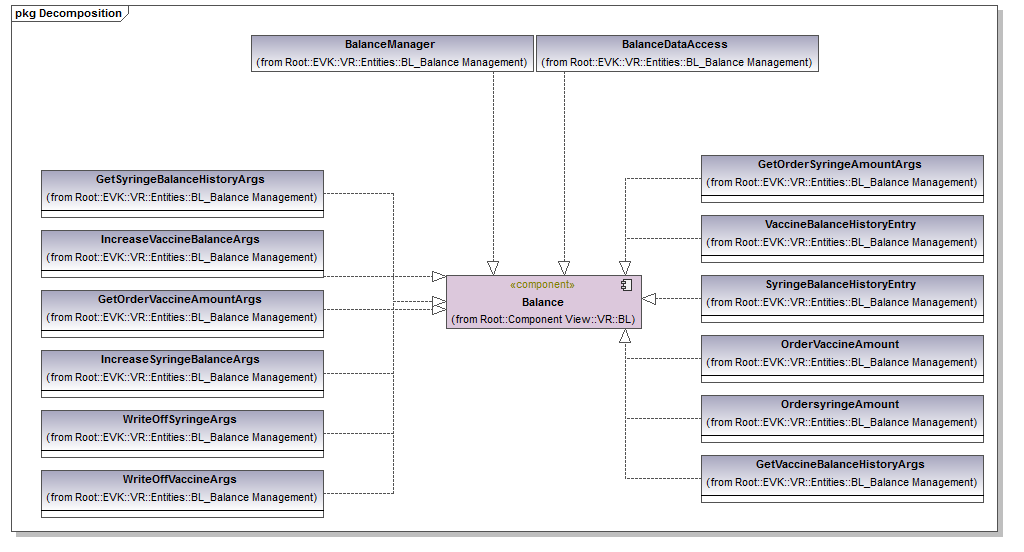 5.37. attēls. Balance komponentes klasesAtlikumu uzskaites argumentu klasesIdentifikators: DBalanceKlasArgsArgumentu klases, nepieciešamas vakcīnu un šļirču atlikumu uzskaites klasēm. Argumentu kalses detalizēti ir aprakstītas zemākDiagrammas elements: GetOrderSyringeAmountArgs
Elementa tips: Argumentu klase
Elementa apraksts: Funkcijas GetOrderVaccineAmount ieejas parametri
Izmanto diagrammā(ās): 5.37. attēls. Balance komponentes klases
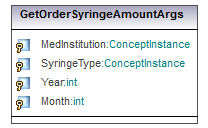 5.38. attēls.  Argumentu klase GetOrderSyringeAmountArgs5.1-34. tabula. Argumentu klases GetOrderSyringeAmountArgs īpašību aprakstsDiagrammas elements: GetOrderVaccineAmountArgs
Elementa tips: Argumentu klase
Elementa apraksts: Funkcijas GetOrderVaccineAmount ieejas parametri
Izmanto diagrammā(ās): 5.37. attēls. Balance komponentes klases
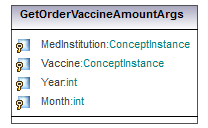 5.39. attēls.  Argumentu klase GetOrderVaccineAmountArgs5.1-35. tabula. Argumentu klases GetOrderVaccineAmountArgs īpašību apraksts
Diagrammas elements: GetSyringeBalanceHistoryArgs
Elementa tips: Argumentu klase
Elementa apraksts: Funkcijas GetSyringeBalanceHistory ieejas parametri.
Izmanto diagrammā(ās): 5.37. attēls. Balance komponentes klases
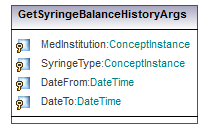 5.40. attēls.  Argumentu klase GetSyringeBalanceHistoryArgs5.1-36. tabula. Argumentu klases GetSyringeBalanceHistoryArgs īpašību apraksts
Diagrammas elements: GetVaccineBalanceHistoryArgs
Elementa tips: Argumentu klase
Elementa apraksts: Funkcijas GetVaccineBalanceHistory ieejas parametri
Izmanto diagrammā(ās): 5.37. attēls. Balance komponentes klases
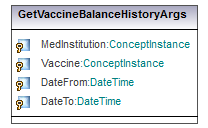 5.41. attēls.  Argumentu klase GetVaccineBalanceHistoryArgs5.1-37. tabula. Argumentu klases GetVaccineBalanceHistoryArgs īpašību apraksts
Diagrammas elements: IncreaseSyringeBalanceArgs
Elementa tips: Argumentu klase
Elementa apraksts: Funkcijas IncreaseSyringeBalance ieejas parametri
Izmanto diagrammā(ās): 5.37. attēls. Balance komponentes klases
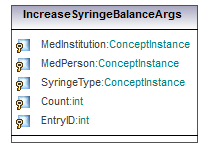 5.42. attēls.  Argumentu klase IncreaseSyringeBalanceArgs5.1-38. tabula. Argumentu klases IncreaseSyringeBalanceArgs īpašību apraksts
Diagrammas elements: IncreaseVaccineBalanceArgs
Elementa tips: Argumentu klase
Elementa apraksts: Funkcijas SetVaccineAmountArgs ieejas parametri
Izmanto diagrammā(ās): 5.37. attēls. Balance komponentes klases
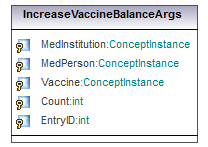 5.43. attēls.  Argumentu klase IncreaseVaccineBalanceArgs5.1-39. tabula. Argumentu klases IncreaseVaccineBalanceArgs īpašību apraksts
Diagrammas elements: WriteOffSyringeArgs
Elementa tips: Klase
Elementa apraksts: Funckijas WriteOffSyringe ieejas parametri
Izmanto diagrammā(ās): 5.37. attēls. Balance komponentes klases
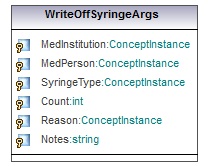 5.44. attēls.  Klase WriteOffSyringeArgs5.1-40. tabula. Klases WriteOffSyringeArgs īpašību apraksts
Diagrammas elements: WriteOffVaccineArgs
Elementa tips: Klase
Elementa apraksts: Funckijas WriteOffVaccine ieejas parametri
Izmanto diagrammā(ās): 5.37. attēls. Balance komponentes klases
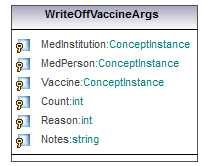 5.45. attēls.  Klase WriteOffVaccineArgs5.1-41. tabula. Klases WriteOffVaccineArgs īpašību aprakstsDiagrammas elements: OrdersyringeAmount
Elementa tips: Argumentu klase
Elementa apraksts: Funkcijas SetOrderVaccineAmount ieejas parametri
Izmanto diagrammā(ās): 5.37. attēls. Balance komponentes klases
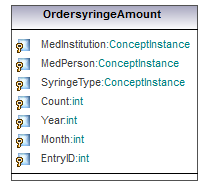 5.46. attēls.  Argumentu klase OrdersyringeAmount5.1-42. tabula. Argumentu klases OrdersyringeAmount īpašību apraksts
Diagrammas elements: OrderVaccineAmount
Elementa tips: Argumentu klase
Elementa apraksts: Funkcijas SetOrderVaccineAmount ieejas parametri
Izmanto diagrammā(ās): 5.37. attēls. Balance komponentes klases
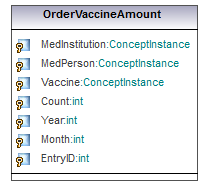 5.47. attēls.  Argumentu klase OrderVaccineAmount5.1-43. tabula. Argumentu klases OrderVaccineAmount īpašību aprakstsDiagrammas elements: AnnulBalanceEntryArgs
Elementa tips: Argumentu klase
Elementa apraksts: Funkcijas AnnulBalanceEntry Ieejas parametri
Izmanto diagrammā(ās): 5.37. attēls. Balance komponentes klases
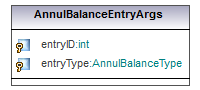 5.48. attēls.  Argumentu klase AnnulBalanceEntryArgs5.1-44. tabula. Argumentu klases AnnulBalanceEntryArgs īpašību aprakstsAtlikumu uzskaites sarakstu elementu klasesIdentifikators: DBalanceListItemsSaraksta elementi nepieciešami klasēm, kas pardzētas vakcīnu un slirču atlikumu uzskaiteiDiagrammas elements: BalanceHistoryEntry
Elementa tips: Klase
Izmanto diagrammā(ās): 5.37. attēls. Balance komponentes klases
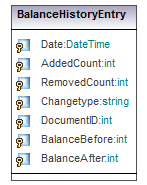 5.49. attēls.  Klase BalanceHistoryEntry5.1-45. tabula. Klases BalanceHistoryEntry īpašību aprakstsDiagrammas elements: SyringeBalanceHistoryEntry
Elementa tips: Klase
Elementa apraksts: Funkcijas GetBalanceHistory izejas parametri
Izmanto diagrammā(ās): 5.37. attēls. Balance komponentes klases
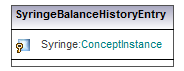 5.50. attēls.  Klase SyringeBalanceHistoryEntry5.1-46. tabula. Klases SyringeBalanceHistoryEntry īpašību apraksts
Diagrammas elements: VaccineBalanceHistoryEntry
Elementa tips: Klase
Elementa apraksts: Funkcijas GetBalanceHistory izejas parametri
Izmanto diagrammā(ās): 5.37. attēls. Balance komponentes klases
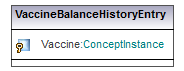 5.51. attēls.  Klase VaccineBalanceHistoryEntry5.1-47. tabula. Klases VaccineBalanceHistoryEntry īpašību aprakstsAtlikumu uzskaites klasesIdentifikators: DBalanceKlassŠlirču un vakcīnu atlikumu un pasūtījumu paredzētās klases, kas nepieciešamas darbam ar atlikumu datiem un to apstrādi, kā arī rezultātu atgriešanaiDiagrammas elements: BalanceDataAccess
Elementa tips: Klase
Elementa apraksts: Klase, kura nodrošinās šļirču un atlikumu uzskaites funkciju piekļuvi datubāzei
Izmanto diagrammā(ās): 5.37. attēls. Balance komponentes klases
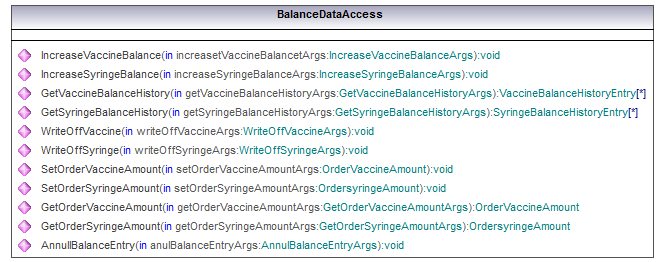 5.52. attēls.  Klase BalanceDataAccess5.1-48. tabula. Klases BalanceDataAccess metožu apraksts


Diagrammas elements: BalanceManager
Elementa tips: Klase
Elementa apraksts: Klase, kura nodrošinās Šļirču un Vakcīnu atlikumu uzskaiti
Izmanto diagrammā(ās): 5.37. attēls. Balance komponentes klases
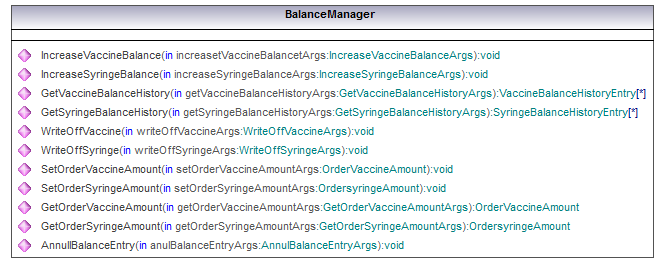 5.53. attēls.  Klase BalanceManager5.1-49. tabula. Klases BalanceManager metožu aprakstsZiņojumu komponenteIdentifikators: MessagingTips: Komponenšu diagramma
Nosaukums:  Messaging
Apraksts: Diagrammmā parādīta apziņošanas pārvaldības komponentes dekompozīcija 
5.54. attēls. Komponenšu diagramma MessagingZiņojumu komponentes argumentu klasesIdentifikators: DMessKlasArgsArgumentu klases, nepieciešamas vakcīnu un šļirču atlikumu uzskaites klasēm. Argumentu kalses detalizēti ir aprakstītas zemākDiagrammas elements: SendReminderArgs
Elementa tips: Argumentu klase
Elementa apraksts: Funkcijas SendReminder ieejas parametri
Izmanto diagrammā(ās): 5.54. attēls. Komponenšu diagramma Messaging
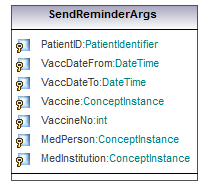 5.55. attēls.  Argumentu klase SendReminderArgs5.1-50. tabula. Argumentu klases SendReminderArgs īpašību aprakstsZiņojumu komponentes klasesIdentifikators: DMessKlasKlases nodrošina ziņojumu izsūtīšanu un apstrādi. Kalses detalizēti ir aprakstītas zemāk.Diagrammas elements: MessagingManager
Elementa tips: Klase
Elementa apraksts: Klase, kas nodrošinās ziņojumu nosūtīšanu, izmantojot IP nodrošināto funkcionalitāti
Izmanto diagrammā(ās): 5.54. attēls. Komponenšu diagramma Messaging 
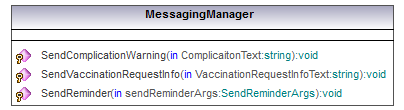 5.56. attēls.  Klase MessagingManager5.1-51. tabula. Klases MessagingManager metožu aprakstsVakcinācijas kalendāra pārvaldes komponenteIdentifikators: VaccinationCallendarTips: Komponenšu diagramma
Nosaukums: VaccinationCallendarApraksts: Diagrammmā parādīta vakcinācijas kalendāra pārvaldības komponentes dekompozīcija
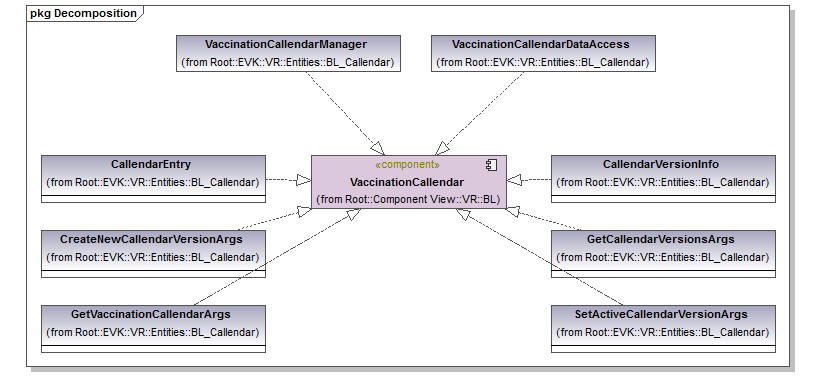 5.57. attēls. Komponenšu diagramma VaccinationCallendarVakcināciju kalandāra argumentu klasesIdentifikators: DCallendArgsArgumentu klases, nepieciešamas vakcinācijas kalandāra pārvaldības klasēm. Argumentu kalses detalizēti aprakstītas zemākDiagrammas elements: CreateNewCallendarVersionArgs
Elementa tips: Argumentu klase
Elementa apraksts: Funkcijas CreateNewCallendarVersion ieejas parametri
Izmanto diagrammā(ās): 5.57. attēls. Komponenšu diagramma VaccinationCallendar
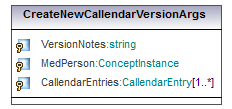 5.58. attēls.  Argumentu klase CreateNewCallendarVersionArgs5.1-52. tabula. Argumentu klases CreateNewCallendarVersionArgs īpašību apraksts
Diagrammas elements: GetCallendarVersionsArgs
Elementa tips: Argumentu klase
Elementa apraksts: Funkcijas GetCallendarVersionsArgs ieejas parametri
Izmanto diagrammā(ās): 5.57. attēls. Komponenšu diagramma VaccinationCallendar
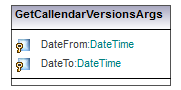 5.59. attēls.  Argumentu klase GetCallendarVersionsArgs5.1-53. tabula. Argumentu klases GetCallendarVersionsArgs īpašību apraksts
Diagrammas elements: GetVaccinationCallendarArgs
Elementa tips: Argumentu klase
Elementa apraksts: Funkcijas GetVaccinationCallendar ieejas parametri
Izmanto diagrammā(ās): 5.57. attēls. Komponenšu diagramma VaccinationCallendar
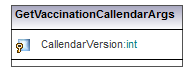 5.60. attēls.  Argumentu klase GetVaccinationCallendarArgs5.1-54. tabula. Argumentu klases GetVaccinationCallendarArgs īpašību apraksts
Diagrammas elements: SetActiveCallendarVersionArgs
Elementa tips: Argumentu klase
Elementa apraksts: Funkcijas SetActiveCallendarVersion ieejas parametri
Izmanto diagrammā(ās): 5.57. attēls. Komponenšu diagramma VaccinationCallendar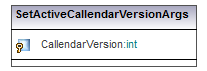 5.61. attēls.  Argumentu klase SetActiveCallendarVersionArgs5.1-55. tabula. Argumentu klases SetActiveCallendarVersionArgs īpašību aprakstsVakcināciju kalandāra sarakstu elementu klases Identifikators: DCallendListElemSarakstu elementu klases, nepieciešamas vakcinācijas kalandāra pārvaldības klasēm. Kalses detalizēti aprakstītas zemākDiagrammas elements: CallendarEntry
Elementa tips: Klase
Elementa apraksts: Vakcinācijas kalendāra ieraksts
Izmanto diagrammā(ās): 5.57. attēls. Komponenšu diagramma VaccinationCallendar
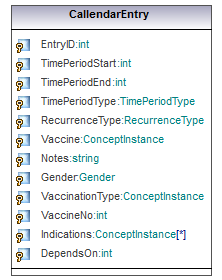 5.62. attēls.  Klase CallendarEntry5.1-56. tabula. Klases CallendarEntry īpašību aprakstsVakcināciju kalandāra klasesIdentifikators: DCallendKlassKlases nepieciešamas vakcinācijas kalandāra pārvaldībai. Kalses detalizēti aprakstītas zemākDiagrammas elements: CallendarVersionInfo
Elementa tips: Klase
Elementa apraksts: Kalendāra versijas informācija
Izmanto diagrammā(ās): 5.57. attēls. Komponenšu diagramma VaccinationCallendar
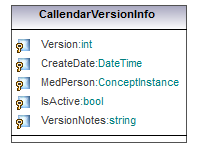 5.63. attēls.  Klase CallendarVersionInfo5.1-57. tabula. Klases CallendarVersionInfo īpašību apraksts
Diagrammas elements: VaccinationCallendarDataAccess
Elementa tips: Klase
Elementa apraksts: Klase, kas nodrošinās vakcinācijas kalendāram nepieciešamo funkcionalitāti
Izmanto diagrammā(ās): 5.57. attēls. Komponenšu diagramma VaccinationCallendar
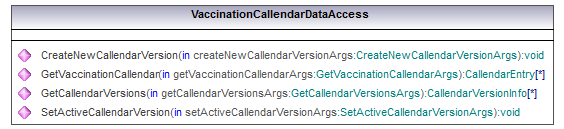 5.64. attēls.  Klase VaccinationCallendarDataAccess5.1-58. tabula. Klases VaccinationCallendarDataAccess metožu aprakstsDiagrammas elements: VaccinationCallendarManager
Elementa tips: Klase
Elementa apraksts: Klase, kas nodrošinās vakcinācijas kalendāram nepieciešamo funkcionalitāti
Izmanto diagrammā(ās): 5.57. attēls. Komponenšu diagramma VaccinationCallendar
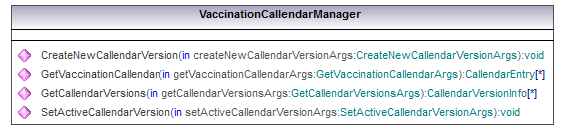 5.65. attēls.  Klase VaccinationCallendarManager5.1-59. tabula. Klases VaccinationCallendarManager metožu aprakstsPārskatu komponenteIdentifikators: ReportsTips: Komponenšu diagramma
Nosaukums: Reports
Apraksts: Diagrammmā parādīta pārskatu pārvaldības komponentes dekompozīcija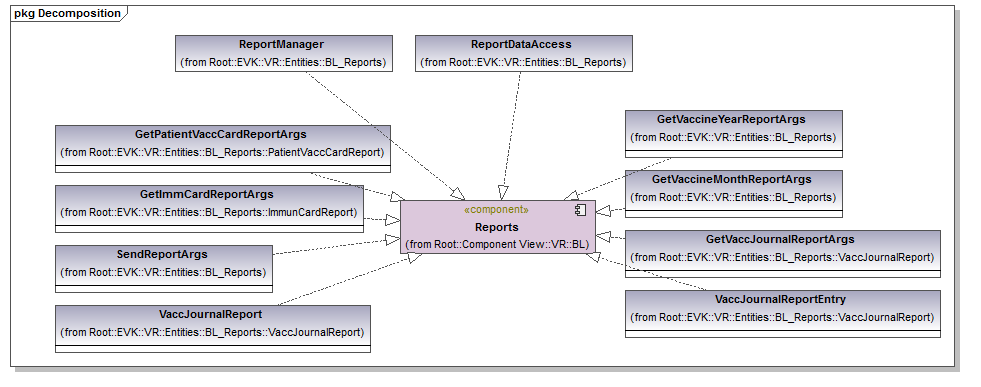 5.66. attēls. Komponenšu diagramma ReportsPārskatu komponentes argumentu klasesIdentifikators: DRepArgsArgumentu klases, nepieciešamas dažādu pārskatu izveides klasēm. Argumentu klases detalizēti aprakstītas zemākDiagrammas elements: GetVaccineMonthReportArgs
Elementa tips: Argumentu klase
Elementa apraksts: Funkcijas GetVaccineMonthReport ieejas parametri
Izmanto diagrammā(ās): 5.66. attēls. Komponenšu diagramma Reports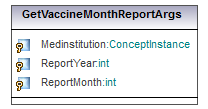 5.67. attēls.  Argumentu klase GetVaccineMonthReportArgs5.1-60. tabula. Argumentu klases GetVaccineMonthReportArgs īpašību apraksts
Diagrammas elements: GetVaccineYearReportArgs
Elementa tips: Argumentu klase
Elementa apraksts: Funkcijas GetVaccineYearReport ieejas parametri.
Izmanto diagrammā(ās): 5.66. attēls. Komponenšu diagramma Reports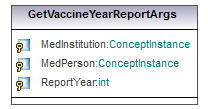 5.68. attēls.  Argumentu klase GetVaccineYearReportArgs5.1-61. tabula. Argumentu klases GetVaccineYearReportArgs īpašību apraksts
Diagrammas elements: GetImmCardReportArgs
Elementa tips: Argumentu klase
Elementa apraksts: Funkcijas GetImmCardReport ieejas parametri
Izmanto diagrammā(ās):  5.66. attēls. Komponenšu diagramma Reports
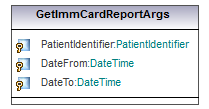 5.69. attēls.  Argumentu klase GetImmCardReportArgs5.1-62. tabula. Argumentu klases GetImmCardReportArgs īpašību aprakstsDiagrammas elements: GetPatientVaccCardReportArgs
Elementa tips: Argumentu klase
Elementa apraksts: Funkcijas GetPatientVaccCardReport ieejas parametri.
Izmanto diagrammā(ās): 5.66. attēls. Komponenšu diagramma Reports
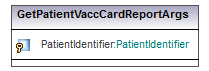 5.70. attēls.  Argumentu klase GetPatientVaccCardReportArgs5.1-63. tabula. Argumentu klases GetPatientVaccCardReportArgs īpašību aprakstsDiagrammas elements: SendReportArgs
Elementa tips: Argumentu klase
Elementa apraksts: Funkcijas SendReport ieejas parametri
Izmanto diagrammā(ās): 5.66. attēls. Komponenšu diagramma Reports
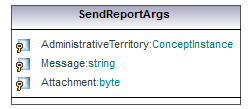 5.71. attēls.  Argumentu klase SendReportArgs5.1-64. tabula. Argumentu klases SendReportArgs īpašību aprakstsDiagrammas elements: GetVaccJournalReportArgs
Elementa tips: Argumentu klase
Elementa apraksts: Funkcijas GetVaccJournalReport ieejas parametri
Izmanto diagrammā(ās): 5.66. attēls. Komponenšu diagramma Reports
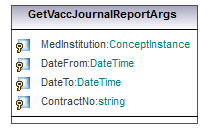 5.72. attēls.  Klase GetVaccJournalReportArgs5.1-65. tabula. Klases GetVaccJournalReportArgs īpašību aprakstsPārskatu komponentes sarakstu elementu klasesIdentifikators: DRepListEntrySarakstu elementu klases, nepieciešamas dažādu parskatu izveides klasēm. Klases detalizēti aprakstītas zemākDiagrammas elements: ImmunCardImmunityTestEntry
Elementa tips: Klase
Izmanto diagrammā(ās): 5.66. attēls. Komponenšu diagramma Reports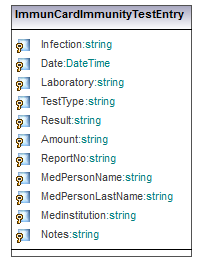 5.73. attēls.  Klase ImmunCardImmunityTestEntry5.1-66. tabula. Klases ImmunCardImmunityTestEntry īpašību aprakstsDiagrammas elements: ImmunCardVaccinationEntry
Elementa tips: Klase
Elementa apraksts: Pacienta imunizācijas kartes pārskata ieraksts vakcinācijas faktam
Izmanto diagrammā(ās): 5.66. attēls. Komponenšu diagramma Reports
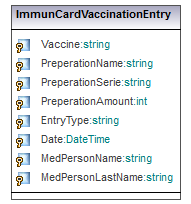 5.74. attēls.  Klase ImmunCardVaccinationEntry5.1-67. tabula. Klases ImmunCardVaccinationEntry īpašību aprakstsPārskatu komponentes klasesIdentifikators: DRepKlasKlases nepieciešamas dažādu parskatu izveidei. Klases detalizēti aprakstītas zemākDiagrammas elements: ImmunCardReport
Elementa tips: Klase
Elementa apraksts: Pacienta imunizācijas kartes pārskats
Izmanto diagrammā(ās): 5.66. attēls. Komponenšu diagramma Reports
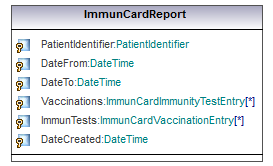 5.75. attēls.  Klase ImmunCardReport5.1-68. tabula. Klases ImmunCardReport īpašību apraksts

Diagrammas elements: AllergicReaction
Elementa tips: Klase
Elementa apraksts: Pacienta alerģiskās reakcijas ieraksts
Izmanto diagrammā(ās): 5.66. attēls. Komponenšu diagramma Reports
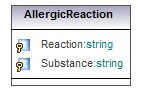 5.76. attēls.  Klase AllergicReaction5.1-69. tabula. Klases AllergicReaction īpašību apraksts
Diagrammas elements: PatientVaccCardReport
Elementa tips: Klase
Elementa apraksts: Pacienta profilaktiskās potēšanas karte
Izmanto diagrammā(ās): 5.66. attēls. Komponenšu diagramma Reports
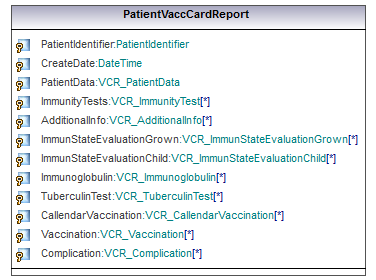 5.77. attēls.  Klase PatientVaccCardReport5.1-70. tabula. Klases PatientVaccCardReport īpašību apraksts
Diagrammas elements: PatImmunodeficiency
Elementa tips: Klase
Elementa apraksts: Pacienta imūndeficīta ieraksts
Izmanto diagrammā(ās): 5.66. attēls. Komponenšu diagramma Reports
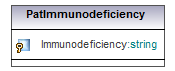 5.78. attēls.  Klase PatImmunodeficiency5.1-71. tabula. Klases PatImmunodeficiency īpašību apraksts
Diagrammas elements: VCR_AdditionalInfo
Elementa tips: Klase
Elementa apraksts: Par pacientu ievadītās papildinformācijas ieraksts
Izmanto diagrammā(ās): 5.66. attēls. Komponenšu diagramma Reports
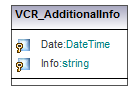 5.79. attēls.  Klase VCR_AdditionalInfo5.1-72. tabula. Klases VCR_AdditionalInfo īpašību apraksts
Diagrammas elements: VCR_CallendarVaccination
Elementa tips: Klase
Elementa apraksts: Pacientam vakcinācijas kalendāra ietvaros veiktās vakcinācijas ieraksts
Izmanto diagrammā(ās): 5.66. attēls. Komponenšu diagramma Reports
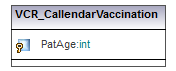 5.80. attēls.  Klase VCR_CallendarVaccination5.1-73. tabula. Klases VCR_CallendarVaccination īpašību apraksts
Diagrammas elements: VCR_Complication
Elementa tips: Klase
Elementa apraksts: Pacientam konstatēto sarežģījumu ieraksts
Izmanto diagrammā(ās): 5.66. attēls. Komponenšu diagramma Reports
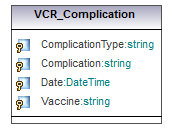 5.81. attēls.  Klase VCR_Complication5.1-74. tabula. Klases VCR_Complication īpašību apraksts
Diagrammas elements: VCR_ImmunityTest
Elementa tips: Klase
Elementa apraksts: Pacientam veikto imunitātes testu ieraksts
Izmanto diagrammā(ās): 5.66. attēls. Komponenšu diagramma Reports
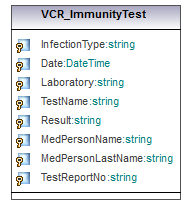 5.82. attēls.  Klase VCR_ImmunityTest5.1-75. tabula. Klases VCR_ImmunityTest īpašību apraksts
Diagrammas elements: VCR_Immunoglobulin
Elementa tips: Klase
Elementa apraksts: Pacientam ievadīta imūnglobulīna ieraksts
Izmanto diagrammā(ās): 5.66. attēls. Komponenšu diagramma Reports
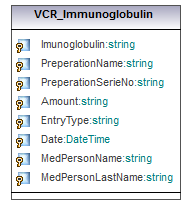 5.83. attēls.  Klase VCR_Immunoglobulin5.1-76. tabula. Klases VCR_Immunoglobulin īpašību apraksts
Diagrammas elements: VCR_ImmunStateEvaluationChild
Elementa tips: Klase
Elementa apraksts: Imunitātes stāvokļa novērtējuma ieraksts pēc vakcinācijas kalendāra bērniem
Izmanto diagrammā(ās): 5.66. attēls. Komponenšu diagramma Reports
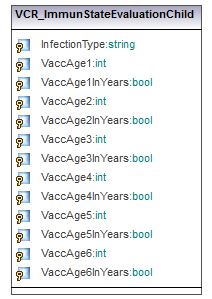 5.84. attēls.  Klase VCR_ImmunStateEvaluationChild5.1-77. tabula. Klases VCR_ImmunStateEvaluationChild īpašību apraksts
Diagrammas elements: VCR_ImmunStateEvaluationGrown
Elementa tips: Klase
Izmanto diagrammā(ās): 5.66. attēls. Komponenšu diagramma Reports
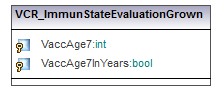 5.85. attēls.  Klase VCR_ImmunStateEvaluationGrown5.1-78. tabula. Klases VCR_ImmunStateEvaluationGrown īpašību apraksts
Diagrammas elements: VCR_PatientData
Elementa tips: Klase
Elementa apraksts: Pacienta pamatinformācija
Izmanto diagrammā(ās): 5.66. attēls. Komponenšu diagramma Reports
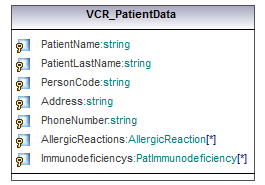 5.86. attēls.  Klase VCR_PatientData5.1-79. tabula. Klases VCR_PatientData īpašību apraksts
Diagrammas elements: VCR_TuberculinTest
Elementa tips: Klase
Elementa apraksts: Pacientam veikto tuberkulīna testu ieraksts
Izmanto diagrammā(ās): 5.66. attēls. Komponenšu diagramma Reports
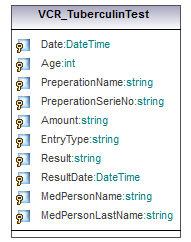 5.87. attēls.  Klase VCR_TuberculinTest5.1-80. tabula. Klases VCR_TuberculinTest īpašību apraksts
Diagrammas elements: VCR_Vaccination
Elementa tips: Klase
Elementa apraksts: Pacientam ārpus vakcinācijas kalendāra veikto vakcināciju ieraksts
Izmanto diagrammā(ās): 5.66. attēls. Komponenšu diagramma Reports
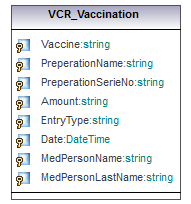 5.88. attēls.  Klase VCR_Vaccination5.1-81. tabula. Klases VCR_Vaccination īpašību apraksts
Diagrammas elements: ReportDataAccess
Elementa tips: Klase
Elementa apraksts: Klase, kas nodrošina pārskatu izveidi
Izmanto diagrammā(ās): 5.66. attēls. Komponenšu diagramma Reports
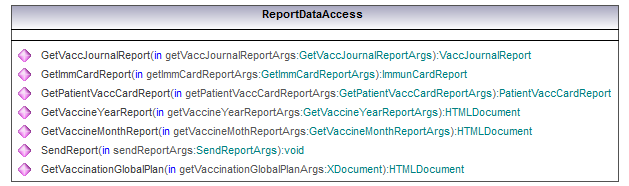 5.89. attēls.  Klase ReportDataAccess5.1-82. tabula. Klases ReportDataAccess metožu apraksts

Diagrammas elements: ReportManager
Elementa tips: Klase
Elementa apraksts: Klase, kas nodrošina pārskatu izveidi
Izmanto diagrammā(ās):  5.66. attēls. Komponenšu diagramma Reports
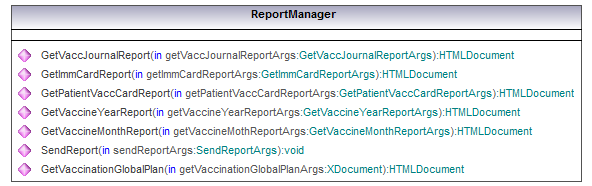 5.90. attēls.  Klase ReportManager5.1-83. tabula. Klases ReportManager metožu aprakstsDiagrammas elements: VaccineYearReport
Elementa tips: Klase
Elementa apraksts: Vakcinācijas gada pārskats
Izmanto diagrammā(ās): 5.66. attēls. Komponenšu diagramma Reports
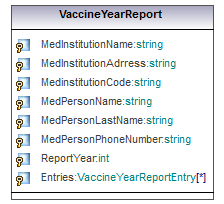 5.91. attēls.  Klase VaccineYearReport5.1-84. tabula. Klases VaccineYearReport īpašību apraksts
Diagrammas elements: VaccineYearReportEntry
Elementa tips: Klase
Elementa apraksts: Pārskatā iekļauts ieraksts
Izmanto diagrammā(ās): 5.66. attēls. Komponenšu diagramma Reports
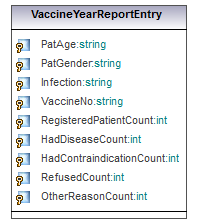 5.92. attēls.  Klase VaccineYearReportEntry5.1-85. tabula. Klases VaccineYearReportEntry īpašību apraksts

Diagrammas elements: VaccJournalReport
Elementa tips: Klase
Elementa apraksts: Profilaktiskās potēšanas uzskaites žurnāls. Šī ir klase, ko atgriezīs "ReportDataAccess" funkcija "GetVaccJournalReport". No šīs klases tiks ģenerēts HTML dokuments.
Izmanto diagrammā(ās): 5.66. attēls. Komponenšu diagramma Reports
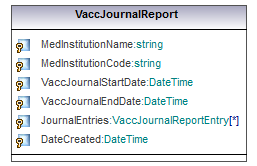 5.93. attēls.  Klase VaccJournalReport5.1-86. tabula. Klases VaccJournalReport īpašību apraksts
Diagrammas elements: VaccJournalReportEntry
Elementa tips: Klase
Elementa apraksts: Profilaktiskās potēšanas uzskaites žurnāla ieraksts
Izmanto diagrammā(ās):  5.66. attēls. Komponenšu diagramma Reports
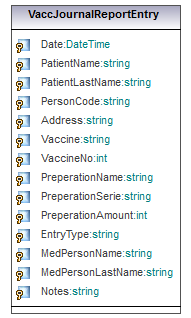 5.94. attēls.  Klase VaccJournalReportEntry5.1-87. tabula. Klases VaccJournalReportEntry īpašību aprakstsRīku komponenteIdentifikators: UtilityTips: Komponenšu diagramma
Nosaukums: Utility
Apraksts: Diagrammmā parādīta papildklašu komponentes dekompozīcija
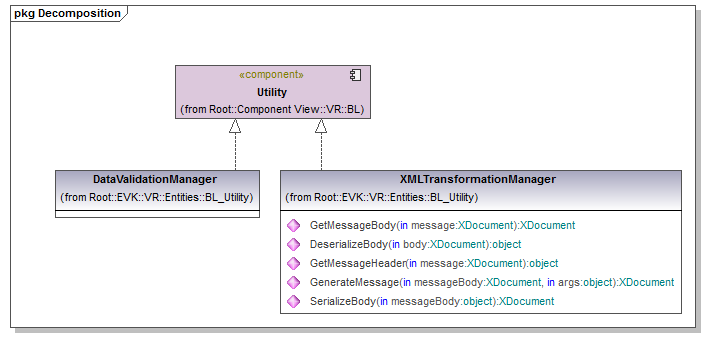 5.95. attēls. Komponenšu diagramma UtilityDiagrammas elements: XMLTransformationManager
Elementa tips: Klase
Elementa apraksts: Klase, kas nodarbosies ar XML failu parsēšanu un ģenerēšanu. Kā arī HL7 transporta aplokšņu veidošanu
Izmanto diagrammā(ās): 5.95. attēls. Komponenšu diagramma Utility
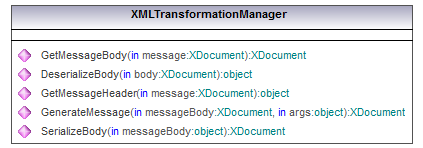 5.96. attēls.  Klase XMLTransformationManager5.1-88. tabula. Klases XMLTransformationManager metožu aprakstsVakcinācijas plānošanas komponenteIdentifikators: VaccinationPlaningTips: Komponenšu diagramma
Nosaukums:  VaccinationPlanning
Apraksts: Diagrammmā parādīta vakcināciju plānošanas pārvaldības komponentes dekompozīcija
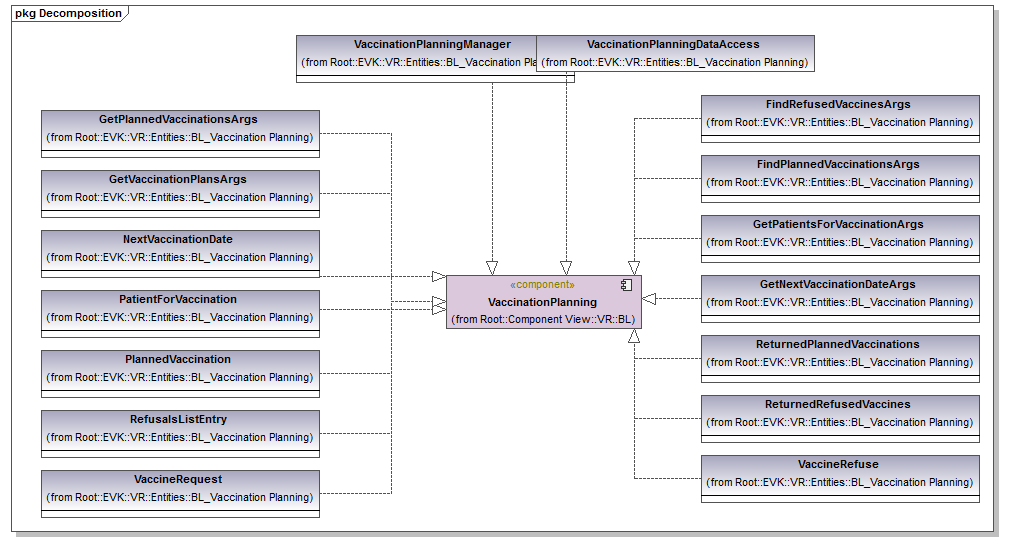 5.97. attēls. Komponenšu diagramma VaccinationPlanningTips: BPMN 2.0 procesu diagramma
Nosaukums: GetPatientsForVaccination_BL
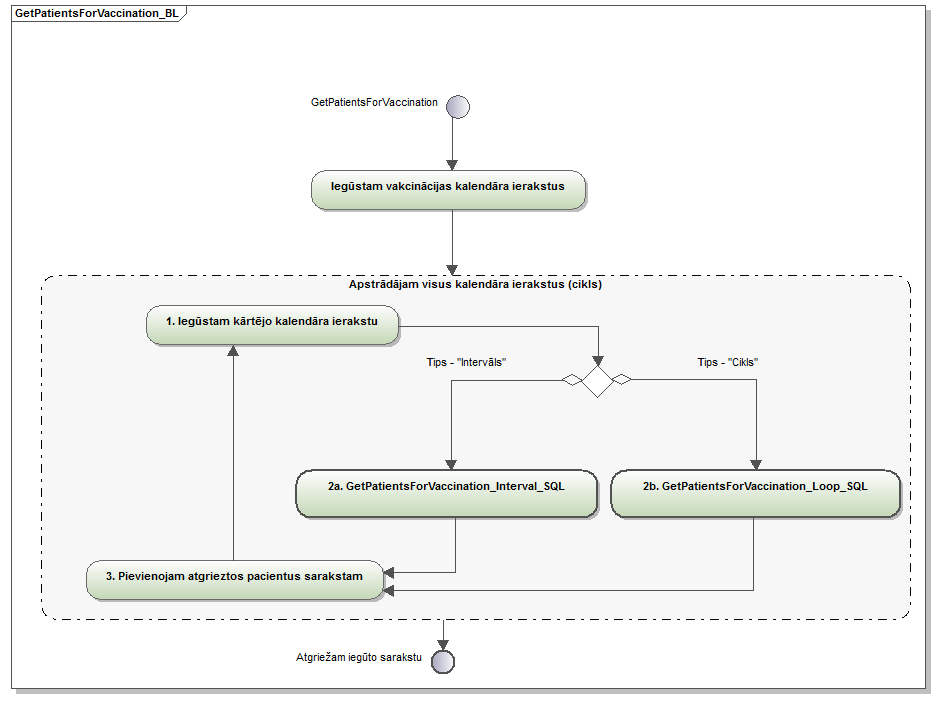 5.98. attēls. BPMN 2.0 procesu diagramma GetPatientsForVaccination_BLVakcinācijas plānošanas argumentu klasesIdentifikators: DPlanArgsArgumentu klases, nepieciešamas vakcinācijas plānošanas uzdevumu klasēm. Argumentu kalses detalizēti aprakstītas zemākDiagrammas elements: FindPlannedVaccinationsArgs
Elementa tips: Argumentu klase
Elementa apraksts: Ieplānoto vakcināciju meklēšanas funkcijas ieejas parametri
Izmanto diagrammā(ās): 5.97. attēls. Komponenšu diagramma VaccinationPlanning

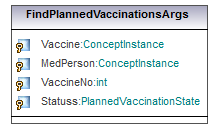 5.99. attēls.  Argumentu klase FindPlannedVaccinationsArgs5.1-89. tabula. Argumentu klases FindPlannedVaccinationsArgs īpašību apraksts
Diagrammas elements: FindRefusedVaccinesArgs
Elementa tips: Argumentu klase
Elementa apraksts: Atteikto vakcināciju meklēšanas funkcijas ieejas parametri
Izmanto diagrammā(ās): 5.97. attēls. Komponenšu diagramma VaccinationPlanning
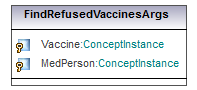 5.100. attēls.  Argumentu klase FindRefusedVaccinesArgs5.1-90. tabula. Argumentu klases FindRefusedVaccinesArgs īpašību apraksts
Diagrammas elements: GetNextVaccinationDateArgs
Elementa tips: Argumentu klase
Elementa apraksts: Funkcijas GetNextVaccinationDate ieejas parametri
Izmanto diagrammā(ās): 5.97. attēls. Komponenšu diagramma VaccinationPlanning
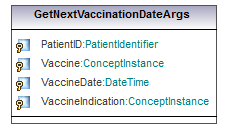 5.101. attēls.  Argumentu klase GetNextVaccinationDateArgs5.1-91. tabula. Argumentu klases GetNextVaccinationDateArgs īpašību apraksts
Diagrammas elements: GetPatientsForVaccinationArgs
Elementa tips: Argumentu klase
Elementa apraksts: Ieejas parametri funkcijai GetPatientsForVaccination
Izmanto diagrammā(ās): 5.97. attēls. Komponenšu diagramma VaccinationPlanning
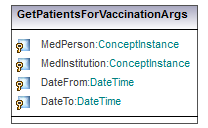 5.102. attēls.  Argumentu klase GetPatientsForVaccinationArgs5.1-92. tabula. Argumentu klases GetPatientsForVaccinationArgs īpašību apraksts
Diagrammas elements: GetPlannedVaccinationsArgs
Elementa tips: Argumentu klase
Elementa apraksts: Konkrēta pacienta ieplānoto vakcināciju meklēšanas ieejas parametri
Izmanto diagrammā(ās): 5.97. attēls. Komponenšu diagramma VaccinationPlanning
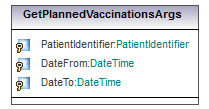 5.103. attēls.  Argumentu klase GetPlannedVaccinationsArgs5.1-93. tabula. Argumentu klases GetPlannedVaccinationsArgs īpašību apraksts
Diagrammas elements: GetVaccinationPlansArgs
Elementa tips: Argumentu klase
Elementa apraksts: Funkcijas GetVaccinationPlans ieejas parametri
Izmanto diagrammā(ās): 5.97. attēls. Komponenšu diagramma VaccinationPlanning
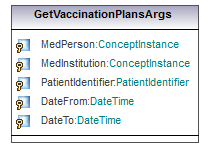 5.104. attēls.  Argumentu klase GetVaccinationPlansArgs5.1-94. tabula. Argumentu klases GetVaccinationPlansArgs īpašību aprakstsVakcinācijas plānošanas sarakstu elementu klasesIdentifikators: DPlanListEntrySarakstu elementu klase, nepieciešamas vakcinācijas plānošanas uzdevumu klasēm. Klases detalizēti aprakstītas zemākDiagrammas elements: RefusalsListEntry
Elementa tips: Klase
Elementa apraksts: Funkcijas getRefusals atgriežamā vērtība
Izmanto diagrammā(ās): 5.97. attēls. Komponenšu diagramma VaccinationPlanning
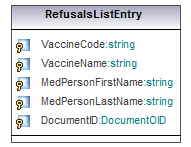 5.105. attēls.  Klase RefusalsListEntry5.1-95. tabula. Klases RefusalsListEntry īpašību aprakstsVakcinācijas plānošanas klasesIdentifikators: DPlanKlassNepieciešamas vakcinācijas plānošanas uzdevumu klases. Klases detalizēti aprakstītas zemāk.Diagrammas elements: NextVaccinationDate
Elementa tips: Klase
Elementa apraksts: Funkcijas GetNextVaccinationDate izejas parametri
Izmanto diagrammā(ās): 5.97. attēls. Komponenšu diagramma VaccinationPlanning
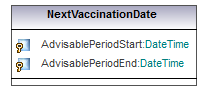 5.106. attēls.  Klase NextVaccinationDate5.1-96. tabula. Klases NextVaccinationDate īpašību apraksts
Diagrammas elements: PatientForVaccination
Elementa tips: Klase
Elementa apraksts: Funkcijas GetPatientsForVaccinations izejas dati.
Izmanto diagrammā(ās): 5.97. attēls. Komponenšu diagramma VaccinationPlanning
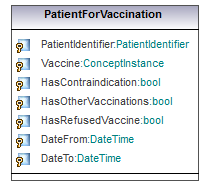 5.107. attēls.  Klase PatientForVaccination5.1-97. tabula. Klases PatientForVaccination īpašību apraksts

Diagrammas elements: PlannedVaccination
Elementa tips: Klase
Elementa apraksts: Ieplānota vakcinācija
Izmanto diagrammā(ās): 5.97. attēls. Komponenšu diagramma VaccinationPlanning
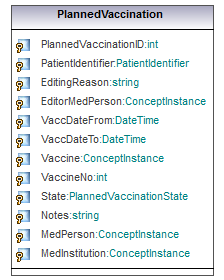 5.108. attēls.  Klase PlannedVaccination5.1-98. tabula. Klases PlannedVaccination īpašību apraksts
Diagrammas elements: ReturnedPlannedVaccinations
Elementa tips: Klase
Elementa apraksts: Funkcijas FindPlannedVaccinations atgriežamā vērtība
Izmanto diagrammā(ās): 5.97. attēls. Komponenšu diagramma VaccinationPlanning
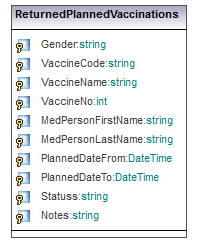 5.109. attēls.  Klase ReturnedPlannedVaccinations5.1-99. tabula. Klases ReturnedPlannedVaccinations īpašību apraksts
Diagrammas elements: ReturnedRefusedVaccines
Elementa tips: Klase
Elementa apraksts: Funkcijas FindRefusedVaccines atgriežamā vērtība
Izmanto diagrammā(ās): 5.97. attēls. Komponenšu diagramma VaccinationPlanning
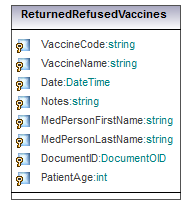 5.110. attēls.  Klase ReturnedRefusedVaccines5.1-100. tabula. Klases ReturnedRefusedVaccines īpašību apraksts
Diagrammas elements: VaccinationPlanningDataAccess
Elementa tips: Klase
Elementa apraksts: Klase, kas nodrošina visas funkcijas, kas saistītas ar vakcināciju plānošanu
Izmanto diagrammā(ās): 5.97. attēls. Komponenšu diagramma VaccinationPlanning
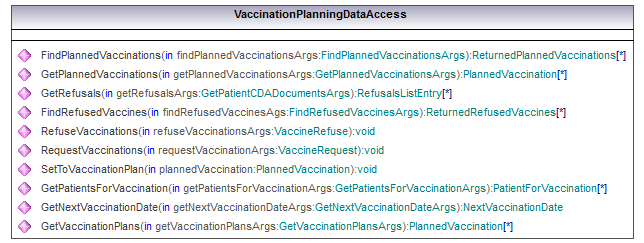 5.111. attēls.  Klase VaccinationPlanningDataAccess5.1-101. tabula. Klases VaccinationPlanningDataAccess metožu apraksts
Diagrammas elements: VaccinationPlanningManager
Elementa tips: Klase
Elementa apraksts: Klase, kas nodrošina visas funkcijas, kas saistītas ar vakcināciju plānošanu
Izmanto diagrammā(ās): 5.97. attēls. Komponenšu diagramma VaccinationPlanning
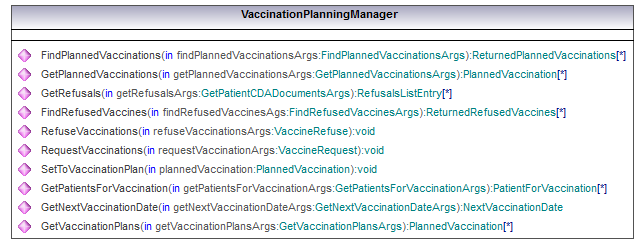 5.112. attēls.  Klase VaccinationPlanningManager5.1-102. tabula. Klases VaccinationPlanningManager metožu aprakstsDiagrammas elements: VaccineRefuse
Elementa tips: Klase
Elementa apraksts: Atteikums no vakcinācijas
Izmanto diagrammā(ās): 5.97. attēls. Komponenšu diagramma VaccinationPlanning
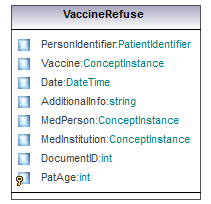 5.113. attēls.  Klase VaccineRefuse5.1-103. tabula. Klases VaccineRefuse īpašību apraksts
Diagrammas elements: VaccineRequest
Elementa tips: Klase
Elementa apraksts: Vakcinācijas pieteikums
Izmanto diagrammā(ās): 5.97. attēls. Komponenšu diagramma VaccinationPlanning
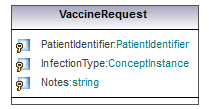 5.114. attēls.  Klase VaccineRequest5.1-104. tabula. Klases VaccineRequest īpašību aprakstsCDA dokumentu apstrādes modulisIdentifikators: DcdaProcessTips: Komponenšu diagramma
Nosaukums: CDADocumentProcessing
Apraksts: Diagrammmā parādīta CDA dokumentu apstrādes komponentes dekompozīcija. 
5.115. attēls. Komponenšu diagramma CDADocumentProcessingDiagrammas elements: CDADocProcessingManager
Elementa tips: Klase
Elementa apraksts: Windows Serviss, kas apstrādās no saglabātajiem CDA dokumentiem izgūto informāciju.
Izmanto diagrammā(ās): 5.115. attēls. Komponenšu diagramma CDADocumentProcessing
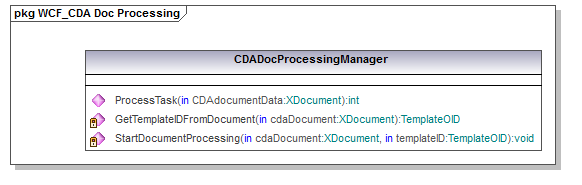 5.116. attēls.  Klase CDADocProcessingManager5.1-105. tabula. Klases CDADocProcessingManager metožu aprakstsAsinhrono pieprasījumu pārvaldības modulisIdentifikators: QueManagement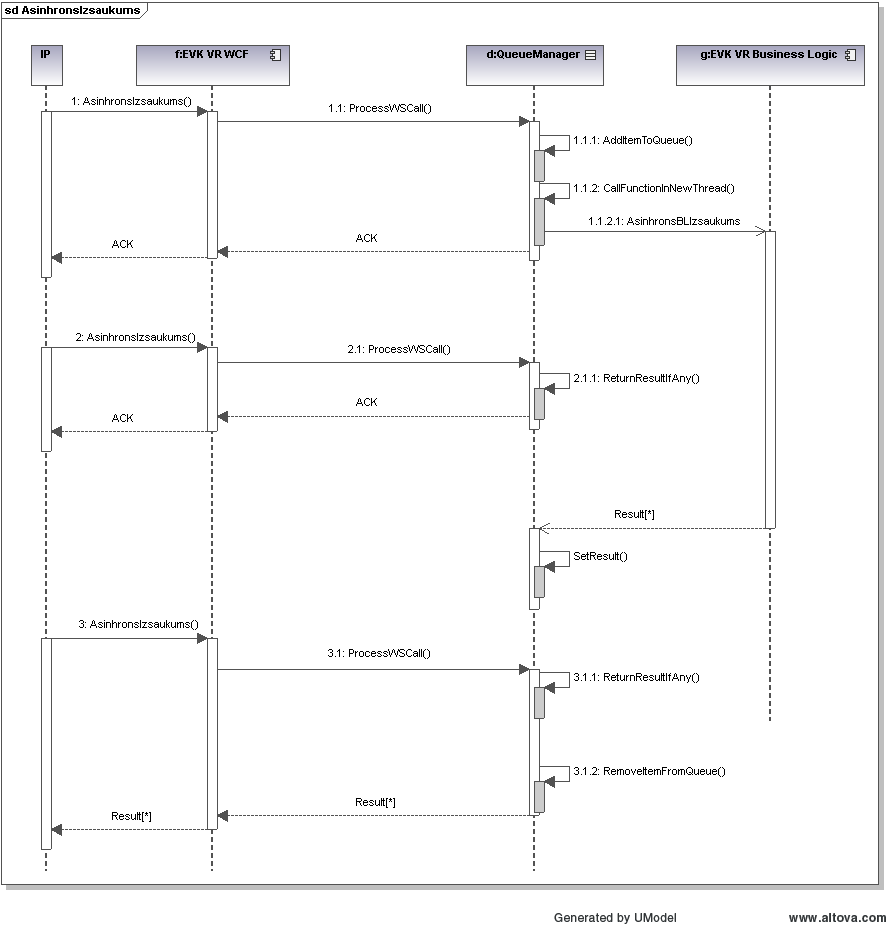 Apraksts: QueueManager nodrošina asinhrono izsaukumu apstrādes mehānismu. Jebkurš asinhrons izsaukums, ko saņem Webserviss izsauks QueueManager pakalpi „ProcessWCCall”. QueueManager informāciju par šo izsaukumu pievienos izsaukumu apstrādes rindai. Atbilstošā biznesa loģikas pakalpe tiek izsaukta jaunā thread. Pēc pakalpes izsaukšanas tiek atbildēts ar ACK ziņojumu, ka apstrāde ir uzsākta.Kad apstrāde būs pabeigta no biznesa loģikas moduļa saņemtais rezultāts tiks saglabāts izsaukumu apstrādes rindā un tiks uzstādīts statuss „pabeigts”. Kad integrācijas platforma vēlreiz jautās pēc rezultāta, tiks atgriezts saglabātais rezultāts un ieraksts tiks izņemts no apstrādes rindas. Metožu isaukšanas secība var būt mainīta implementēšanas laikā.Tips: Komponenšu diagramma
Nosaukums: QueueManager
Apraksts: Diagrammmā parādīta asinhrono izsaukumu pārvaldības komponentes dekompozīcija.
5.117. attēls. Komponenšu diagramma QueueManagerDiagrammas elements: QueueEntry
Elementa tips: Klase
Elementa apraksts: 
Izmanto diagrammā(ās): 5.117. attēls. Komponenšu diagramma QueueManager
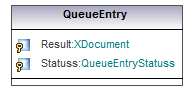 5.118. attēls.  Klase QueueEntry5.1-106. tabula. Klases QueueEntry īpašību apraksts
Diagrammas elements: QueueManager
Elementa tips: Klase
Elementa apraksts: Klase, kas atbild par asinhrono webservisu izsaukumu pārvaldību. Tā nodrošina pakalpju izsaukšanu atsevišķos threados un asinhrono uzdevumu rindas pārvaldību
Izmanto diagrammā(ās):  5.117. attēls. Komponenšu diagramma QueueManager

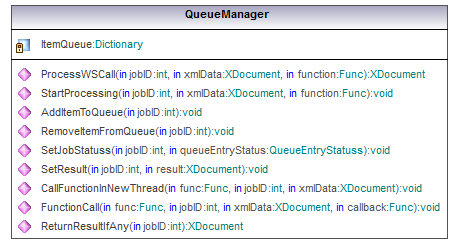 5.119. attēls.  Klase QueueManager5.1-107. tabula. Klases QueueManager īpašību apraksts5.1-108. tabula. Klases QueueManager metožu aprakstsTīkla pakalpju modulisTips: Komponenšu diagramma
Nosaukums:  dWSApraksts: Diagrammmā parādīta vakcināciju reģistra WCF servisa komponentes dekompozīcija
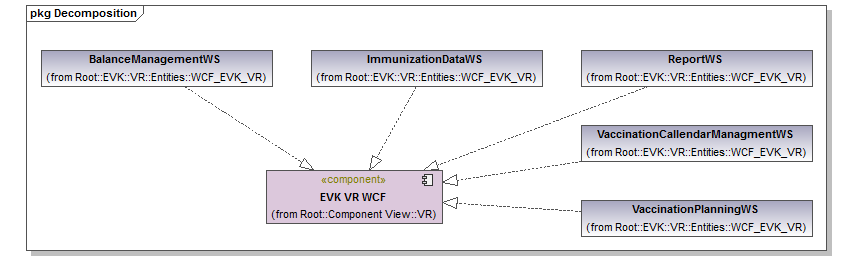 5.120. attēls. Komponenšu diagramma WCFDiagrammas elements: ImmunizationDataWS
Elementa tips: Klase
Izmanto diagrammā(ās): 5.120. attēls. Komponenšu diagramma WCF
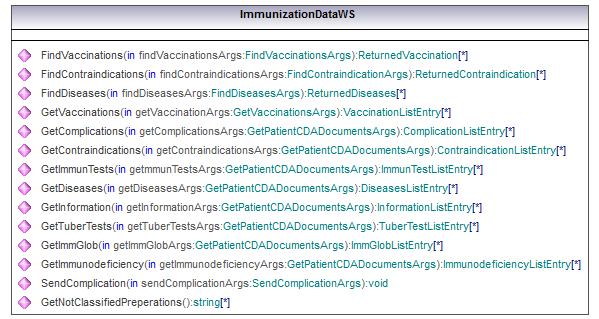 5.121. attēls.  Klase ImmunizationDataWS5.1-109. tabula. Klases ImmunizationDataWS metožu aprakstsDiagrammas elements: ReportWS
Elementa tips: Klase
Elementa apraksts: 
Izmanto diagrammā(ās): 5.120. attēls. Komponenšu diagramma WCF
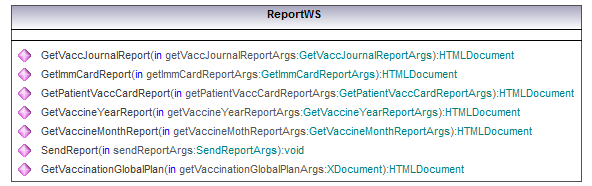 5.122. attēls.  Klase ReportWS5.1-110. tabula. Klases ReportWS metožu aprakstsDiagrammas elements: VaccinationCallendarManagmentWS
Elementa tips: Klase
Elementa apraksts: WCF serviss, kas nodrošinās 
Izmanto diagrammā(ās): 5.120. attēls. Komponenšu diagramma WCF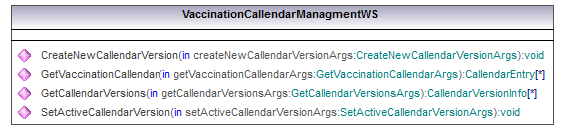 5.123. attēls.  Klase VaccinationCallendarManagmentWS5.1-111. tabula. Klases VaccinationCallendarManagmentWS metožu aprakstsDiagrammas elements: VaccinationPlanningWS
Elementa tips: Klase
Elementa apraksts: 
Izmanto diagrammā(ās): 5.120. attēls. Komponenšu diagramma WCF
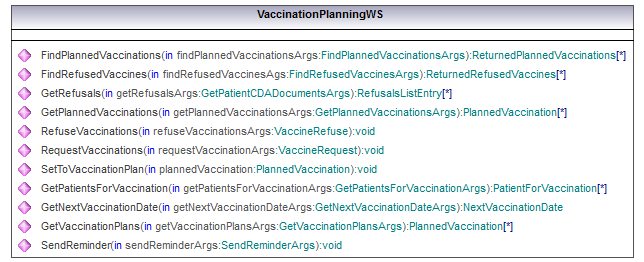 5.124. attēls.  Klase VaccinationPlanningWS5.1-112. tabula. Klases VaccinationPlanningWS metožu apraksts
Diagrammas elements: BalanceManagementWS
Elementa tips: Klase
Elementa apraksts: WCF serviss, kas nodrošinās šļirču un vakcīnu atlikumu uzsakiti kā arī iespēju ievadīt pasūtāmos šļirču un vakcīnu atlikumu daudzumus
Izmanto diagrammā(ās): 5.120. attēls. Komponenšu diagramma WCF
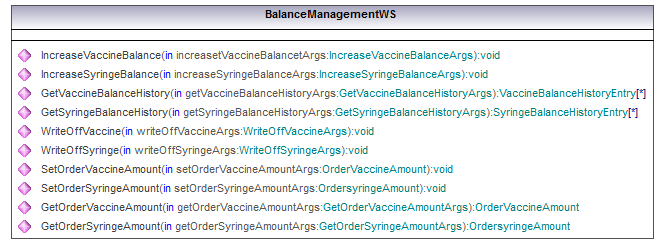 5.125. attēls.  Klase BalanceManagementWS5.1-113. tabula. Klases BalanceManagementWS metožu aprakstsDiagrammas elements: ConceptInstance
Elementa tips: KlaseElementa apraksts: 
Izmanto diagrammā(ās): 5.120. attēls. Komponenšu diagramma WCF
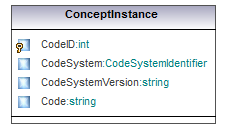 5.126. attēls.  Klase ConceptInstance5.1-114. tabula. Klases ConceptInstance īpašību aprakstsAtgādinājumu pārvaldības modulisIdentifikators:ReminderManagerTips: Komponenšu diagramma
Nosaukums:  ReminderManager
Apraksts: Diagrammā parādīta Atgādinājumu izsūtīšanas komponentes dekompozīcija
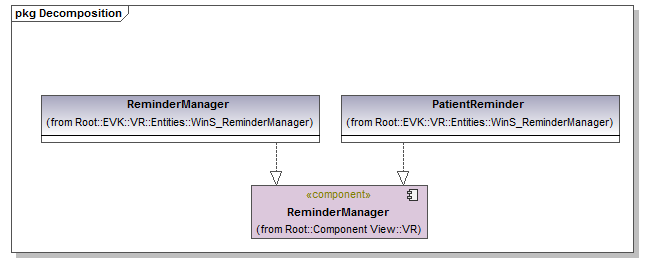 5.127. attēls. Komponenšu diagramma ReminderManagerDiagrammas elements: PatientReminder
Elementa tips: Klase

Elementa apraksts: objekts, kuru atgriež SQL procedūra GetPatientsToRemind
Izmanto diagrammā(ās): 5.127. attēls. Komponenšu diagramma ReminderManager
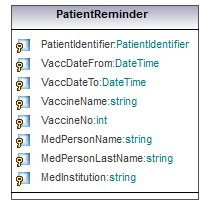 5.128. attēls.  Klase PatientReminder5.1-115. tabula. Klases PatientReminder īpašību aprakstsDiagrammas elements: ReminderManager
Elementa tips: Klase
Elementa apraksts: Klase, kas nodrošinās atgādinājumu sūtīšanai nepieciešamo funkcionalitāti.
Izmanto diagrammā(ās): 5.127. attēls. Komponenšu diagramma ReminderManager
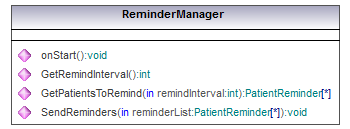 5.129. attēls.  Klase ReminderManager5.1-116. tabula. Klases ReminderManager metožu aprakstsDatubāzes projektējumsApakšnodaļā tiek dots datu bāzes detalizētais projektējums, kur tiek detalizēti aprakstītas tabulas un to lauki. Vispirms tiek aprakstītas VR izmantojamo klasifikatoru tabulas un tad paša VR moduļu tabulu detalizētie apraksti. Visa VR datubāzes tabulu diagramma prādīta zemāk.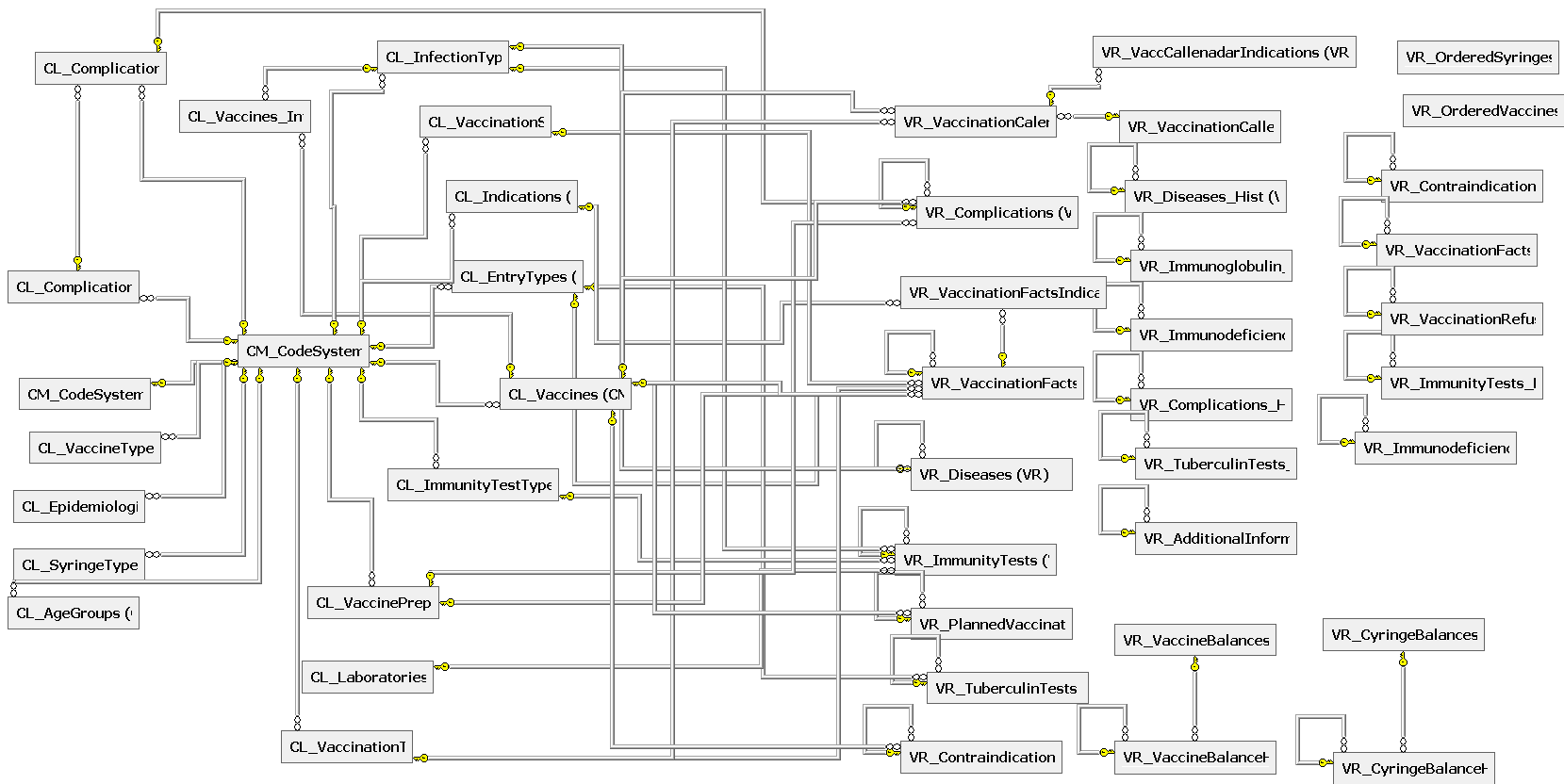 5.130. attēls.  VR datubāzes tabulu diagrammaKlasifikatoru tabulasDiagrammas elements: CL_AgeGroups
Elementa tips: Tabula
Elementa apraksts: 

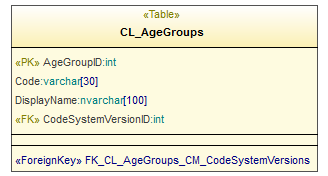 5.131. attēls.  Tabula CL_AgeGroupsDiagrammas elements: CL_ComplicationGroups
Elementa tips: Tabula
Elementa apraksts: 
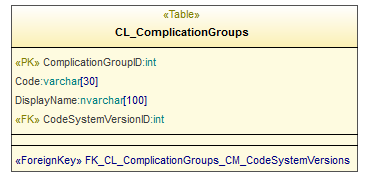 5.132. attēls.  Tabula CL_ComplicationGroupsDiagrammas elements: CL_ComplicationTypes
Elementa tips: Tabula
Elementa apraksts: 
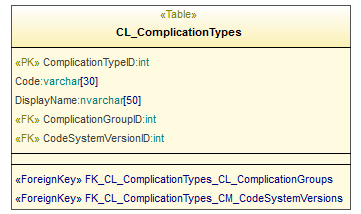 5.133. attēls.  Tabula CL_ComplicationTypesDiagrammas elements: CL_EntryTypes
Elementa tips: Tabula
Elementa apraksts: 
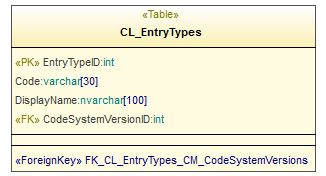 5.134. attēls.  Tabula CL_EntryTypesDiagrammas elements: CL_Epidemiologists
Elementa tips: Tabula
Elementa apraksts: 
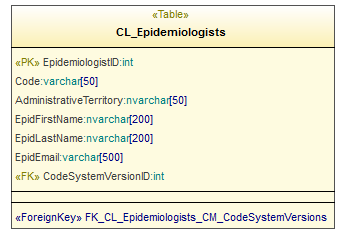 5.135. attēls.  Tabula CL_EpidemiologistsDiagrammas elements: CL_ImmunityTestTypes
Elementa tips: Tabula
Elementa apraksts: 
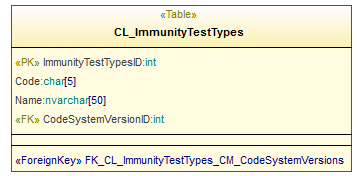 5.136. attēls.  Tabula CL_ImmunityTestTypesDiagrammas elements: CL_Indications
Elementa tips: Tabula
Elementa apraksts: 
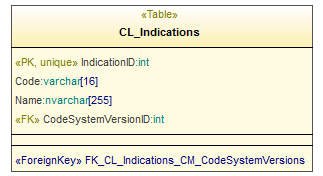 5.137. attēls.  Tabula CL_IndicationsDiagrammas elements: CL_InfectionTypes
Elementa tips: Tabula
Elementa apraksts: 
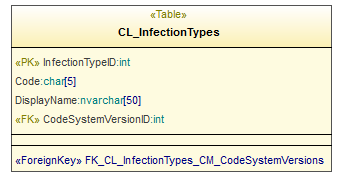 5.138. attēls.  Tabula CL_InfectionTypesDiagrammas elements: CL_Laboratories
Elementa tips: Tabula
Elementa apraksts: 
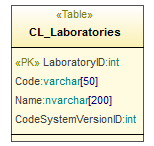 5.139. attēls.  Tabula CL_LaboratoriesDiagrammas elements: CL_MedicinceInstitutions
Elementa tips: Tabula
Elementa apraksts: 
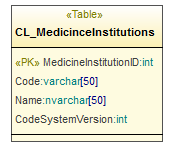 5.140. attēls.  Tabula CL_MedicinceInstitutionsDiagrammas elements: CL_MedPersons
Elementa tips: Tabula
Elementa apraksts: 
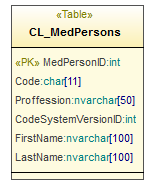 5.141. attēls.  Tabula CL_MedPersonsDiagrammas elements: CL_SyringeTypes
Elementa tips: Tabula
Elementa apraksts: 
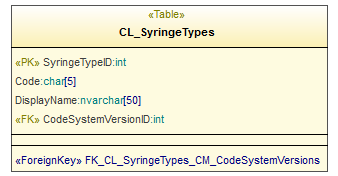 5.142. attēls.  Tabula CL_SyringeTypesDiagrammas elements: CL_VaccinationServiceTypes
Elementa tips: Tabula
Elementa apraksts: 
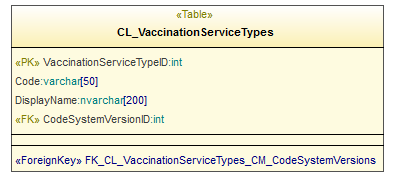 5.143. attēls.  Tabula CL_VaccinationServiceTypesDiagrammas elements: CL_VaccinationTypes
Elementa tips: Tabula
Elementa apraksts: 
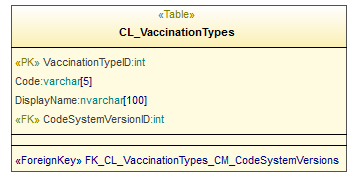 5.144. attēls.  Tabula CL_VaccinationTypes
Diagrammas elements: CL_VaccinePreperations
Elementa tips: Tabula
Elementa apraksts: 
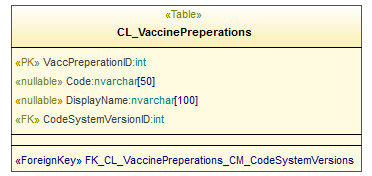 5.145. attēls.  Tabula CL_VaccinePreperationsDiagrammas elements: CL_Vaccines
Elementa tips: Tabula
Elementa apraksts: 
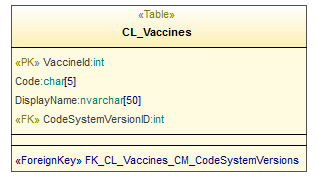 5.146. attēls.  Tabula CL_VaccinesDiagrammas elements: CL_Vaccines_Infections
Elementa tips: Tabula
Elementa apraksts: 
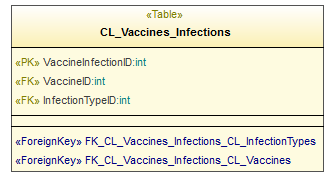 5.147. attēls.  Tabula CL_Vaccines_InfectionsDiagrammas elements: CL_VaccineTypes
Elementa tips: Tabula
Elementa apraksts: 
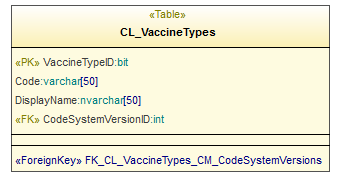 5.148. attēls.  Tabula CL_VaccineTypesDiagrammas elements: VR_AdditionalInformation
Elementa tips: Tabula
Elementa apraksts: 
Izmanto diagrammā(ās): 2.9. attēls. Imunizācijas datu tabulasImunizācijas datu tabulas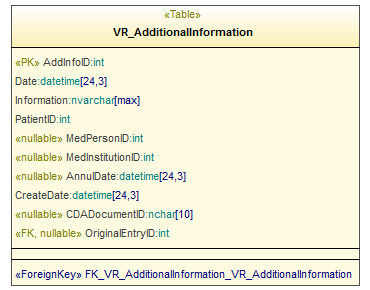 5.149. attēls.  Tabulas VR_AdditionalInformation-. tabula. Tabulas VR_AdditionalInformation lauku apraksts
Diagrammas elements: VR_Complications
Elementa tips: Tabula
Elementa apraksts: 
Izmanto diagrammā(ās): 
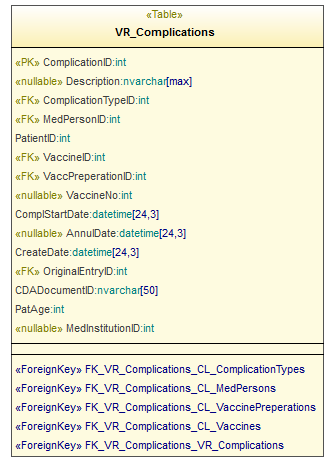 5.150. attēls.  Tabula VR_Complications-. tabula. Tabulas VR_Complications lauku apraksts
Diagrammas elements: VR_Complications_Hist
Elementa tips: Tabula
Elementa apraksts: 
Izmanto diagrammā(ās): 
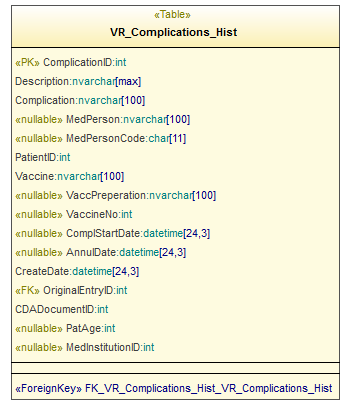 5.151. attēls.  Tabula VR_Complications_Hist-. tabula. Tabulas VR_Complications_Hist lauku apraksts
Diagrammas elements: VR_Contraindications
Elementa tips: Tabula
Elementa apraksts: 
Izmanto diagrammā(ās): 
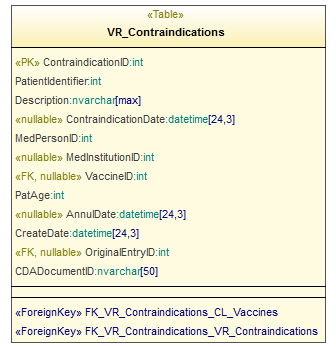 5.152. attēls. Tabula VR_Contraindications-. tabula. Tabulas VR_Contraindications lauku apraksts
Diagrammas elements: VR_Contraindications_Hist
Elementa tips: Tabula
Elementa apraksts: 
Izmanto diagrammā(ās): 
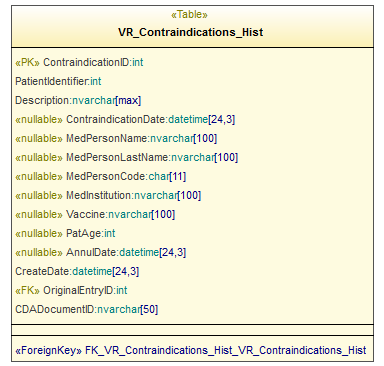 5.153. attēls. Tabula VR_Contraindications_Hist-. tabula. Tabulas VR_Contraindications_Hist lauku aprakstsDiagrammas elements: VR_Diseases
Elementa tips: Tabula
Elementa apraksts: 
Izmanto diagrammā(ās): 
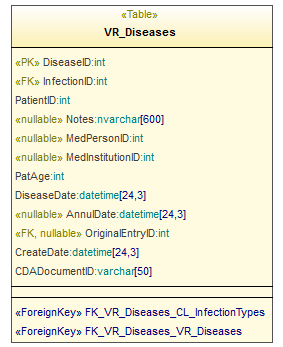 5.154. attēls. Tabula VR_Diseases-. tabula. Tabulas VR_Diseases lauku apraksts
Diagrammas elements: VR_Diseases_Hist
Elementa tips: Tabula
Elementa apraksts: 
Izmanto diagrammā(ās): 
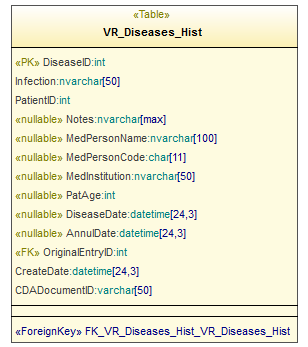 5.155. attēls.  Tabula VR_Diseases_Hist-. tabula. Tabulas VR_Diseases_Hist lauku apraksts
Diagrammas elements: VR_EnteredVaccinePreperations
Elementa tips: Tabula
Elementa apraksts: 
Izmanto diagrammā(ās): 
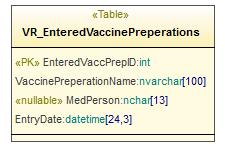 5.156. attēls.  Tabula VR_EnteredVaccinePreperations-. tabula. Tabulas VR_EnteredVaccinePreperations lauku apraksts
Diagrammas elements: VR_ImmunityTests
Elementa tips: Tabula
Elementa apraksts: 
Izmanto diagrammā(ās): 
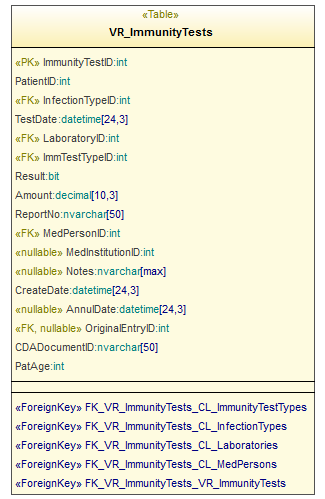 5.157. attēls.  Tabula VR_ImmunityTests-. tabula. Tabulas VR_ImmunityTests lauku apraksts
Diagrammas elements: VR_ImmunityTests_Hist
Elementa tips: Tabula
Elementa apraksts: 
Izmanto diagrammā(ās): 
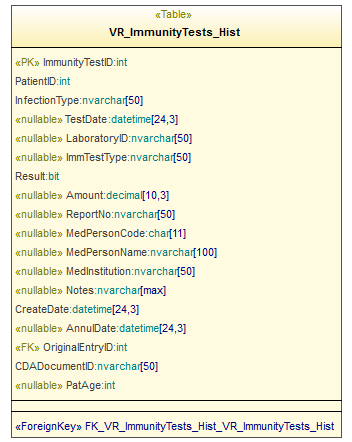 5.158. attēls.  Tabula VR_ImmunityTests_Hist-. tabula. Tabulas VR_ImmunityTests_Hist lauku apraksts
Diagrammas elements: VR_Immunodeficiencys
Elementa tips: Tabula
Elementa apraksts: 
Izmanto diagrammā(ās): 
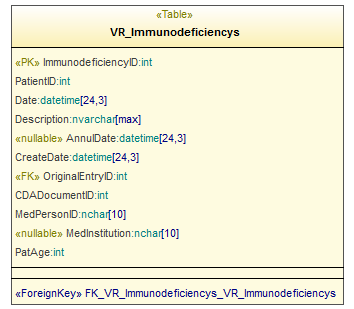 5.159. attēls.  Tabula VR_Immunodeficiencys-. tabula. Tabulas VR_Immunodeficiencys lauku apraksts
Diagrammas elements: VR_Immunodeficiencys_Hist
Elementa tips: Tabula
Elementa apraksts: 
Izmanto diagrammā(ās): 
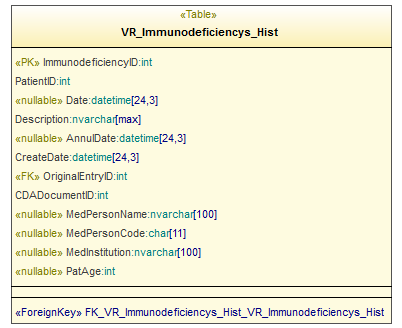 5.160. attēls.  Tabula VR_Immunodeficiencys_Hist-. tabula. Tabulas VR_Immunodeficiencys_Hist lauku apraksts
Diagrammas elements: VR_Immunoglobulin_Hist
Elementa tips: Tabula
Elementa apraksts: 
Izmanto diagrammā(ās): 
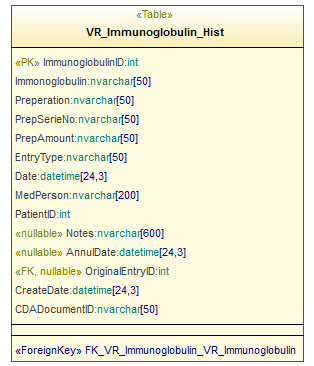 5.161. attēls.  Tabula VR_Immunoglobulin_Hist-. tabula. Tabulas VR_Immunoglobulin_Hist lauku apraksts
Diagrammas elements: VR_TuberculinTests
Elementa tips: Tabula
Elementa apraksts: 
Izmanto diagrammā(ās): 
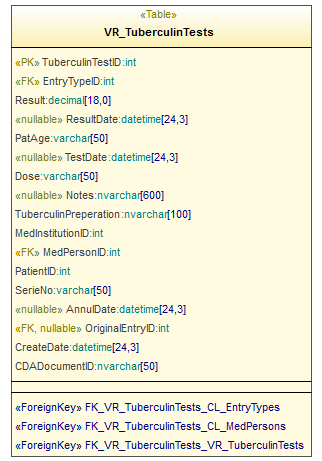 5.162. attēls.  Tabula VR_TuberculinTests-. tabula. Tabulas VR_TuberculinTests lauku apraksts
Diagrammas elements: VR_TuberculinTests_Hist
Elementa tips: Tabula
Elementa apraksts: 
Izmanto diagrammā(ās): 
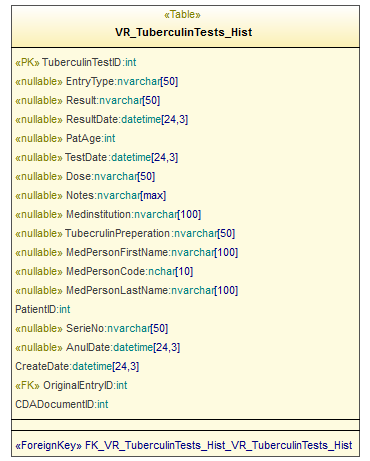 5.163. attēls.  Tabula VR_TuberculinTests_Hist-. tabula. Tabulas VR_TuberculinTests_Hist lauku apraksts
Diagrammas elements: VR_VaccinationFacts
Elementa tips: Tabula
Elementa apraksts: 
Izmanto diagrammā(ās): 
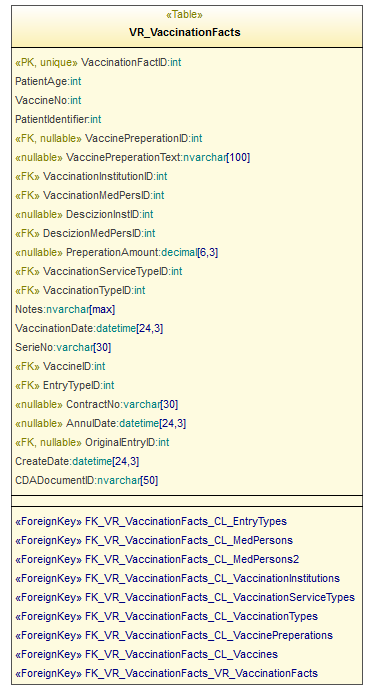 5.164. attēls.  Tabula VR_VaccinationFacts-. tabula. Tabulas VR_VaccinationFacts lauku apraksts
Diagrammas elements: VR_VaccinationFacts_Hist
Elementa tips: Tabula
Elementa apraksts: 
Izmanto diagrammā(ās): 
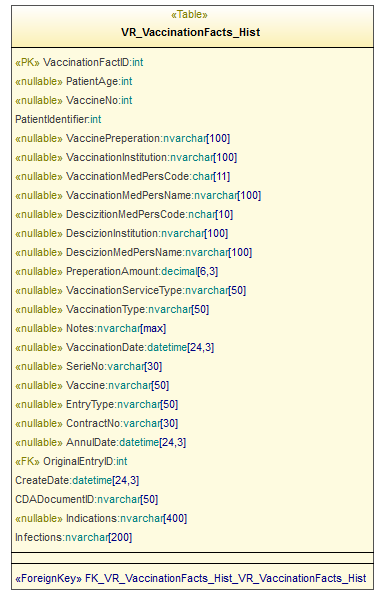 5.165. attēls.  Tabula VR_VaccinationFacts_Hist-. tabula. Tabulas VR_VaccinationFacts_Hist lauku apraksts
Diagrammas elements: VR_VaccinationFactsIndications
Elementa tips: Tabula
Elementa apraksts: 
Izmanto diagrammā(ās): 
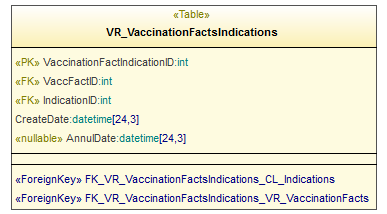 5.166. attēls.  Tabula VR_VaccinationFactsIndications-. tabula. Tabulas VR_VaccinationFactsIndications lauku apraksts
Diagrammas elements: VR_VaccinationRefuses
Elementa tips: Tabula
Elementa apraksts: 
Izmanto diagrammā(ās): 
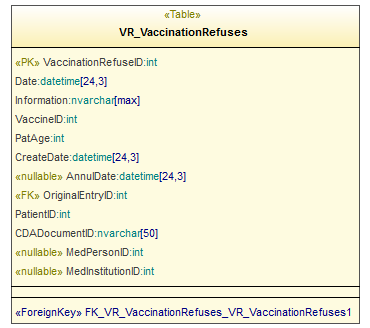 5.167. attēls.  Tabula VR_VaccinationRefuses-. tabula. Tabulas VR_VaccinationRefuses lauku apraksts
Šlirču un vakcīnu atlikumu/pasūtījumu datu tabulasDiagrammas elements: VR_CyringeBalanceHistory
Elementa tips: Tabula
Elementa apraksts: 
Izmanto diagrammā(ās): 
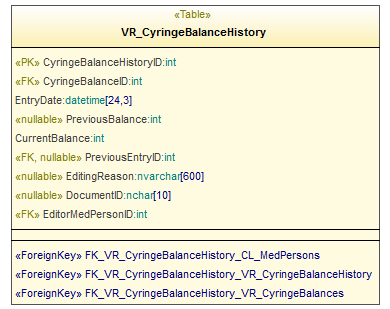 5.168. attēls. Tabula VR_CyringeBalanceHistory-. tabula. Tabulas VR_CyringeBalanceHistory lauku apraksts
Diagrammas elements: VR_CyringeBalances
Elementa tips: Tabula
Elementa apraksts: 
Izmanto diagrammā(ās): 
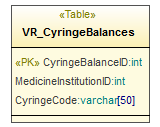 5.169. attēls.  Tabula VR_CyringeBalances-. tabula. Tabulas VR_CyringeBalances lauku aprakstsDiagrammas elements: VR_OrderedSyringes
Elementa tips: Tabula
Elementa apraksts: 
Izmanto diagrammā(ās): 
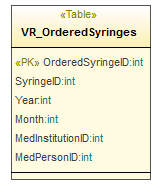 5.170. attēls.  Tabula VR_OrderedSyringes-. tabula. Tabulas VR_OrderedSyringes lauku apraksts
Diagrammas elements: VR_OrderedVaccines
Elementa tips: Tabula
Elementa apraksts: 
Izmanto diagrammā(ās): 
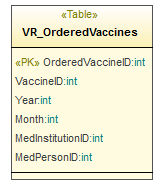 5.171. attēls.  Tabula VR_OrderedVaccines-. tabula. Tabulas VR_OrderedVaccines lauku aprakstsDiagrammas elements: VR_VaccineBalanceHistory
Elementa tips: Tabula
Elementa apraksts: 
Izmanto diagrammā(ās): 
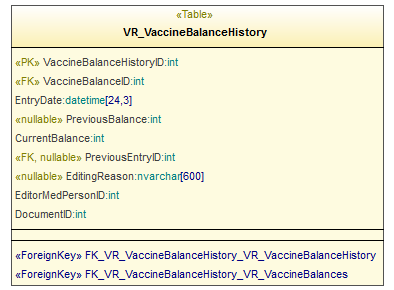 5.172. attēls.  Tabula VR_VaccineBalanceHistory-. tabula. Tabulas VR_VaccineBalanceHistory lauku apraksts
Diagrammas elements: VR_VaccineBalances
Elementa tips: Tabula
Elementa apraksts: 
Izmanto diagrammā(ās): 
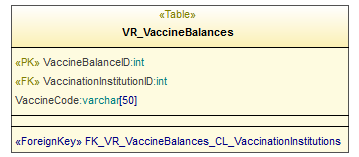 5.173. attēls.  Tabula VR_VaccineBalances-. tabula. Tabulas VR_VaccineBalances lauku aprakstsVakcinācijas plānošanas datu tabulasDiagrammas elements: VR_PlannedVaccinations
Elementa tips: Tabula
Elementa apraksts: 
Izmanto diagrammā(ās): 
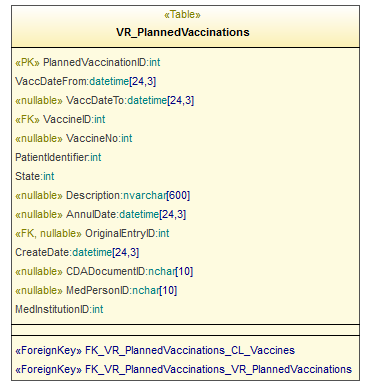 5.174. attēls.  Tabula VR_PlannedVaccinations-. tabula. Tabulas VR_PlannedVaccinations lauku aprakstsVakcinācijas kalendāra datu tabulasDiagrammas elements: VR_VaccCallenadarIndications
Elementa tips: Tabula
Elementa apraksts: 
Izmanto diagrammā(ās): 
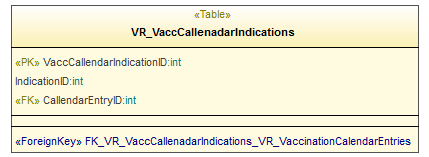 5.175. attēls. Tabula VR_VaccCallenadarIndications-. tabula. Tabulas VR_VaccCallenadarIndications lauku apraksts
Diagrammas elements: VR_VaccinationCalendarEntries
Elementa tips: Tabula
Elementa apraksts: 
Izmanto diagrammā(ās): 
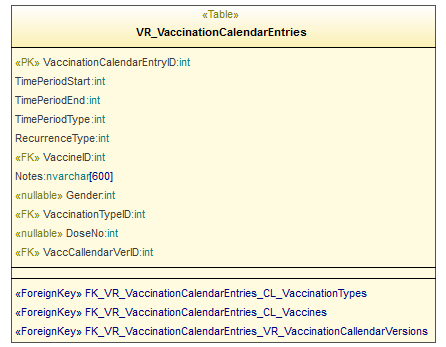 5.176. attēls. Tabula VR_VaccinationCalendarEntries-. tabula. Tabulas VR_VaccinationCalendarEntries lauku apraksts
Diagrammas elements: VR_VaccinationCallendarVersions
Elementa tips: Tabula
Elementa apraksts: 
Izmanto diagrammā(ās): 
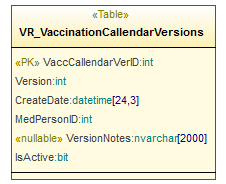 5.177. attēls.  Tabula VR_VaccinationCallendarVersions-. tabula. Tabulas VR_VaccinationCallendarVersions lauku aprakstsTīkla pakalpju projektējums5.178. attēls. Komponenšu diagramma 1_1_.WCFDiagrammas elements: BalanceManagementWS
Elementa tips: Class ()
Elementa apraksts: WCF serviss, kas nodrošinās šļirču un vakcīnu atlikumu uzsakiti, kā arī iespēju ievadīt pasūtāmos šļirču un vakcīnu atlikumu daudzumus
Izmanto diagrammā(ās): 
   1_1_.WCF
   EVK Webserviss
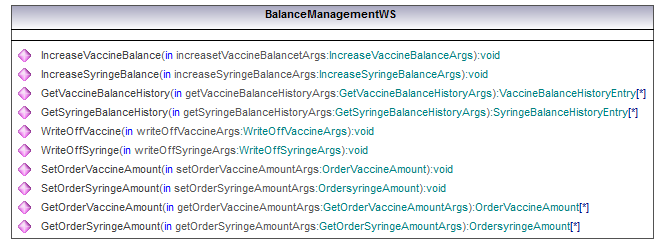 5.179. attēls. Klase BalanceManagementWS5.3-1. tabula. Klases BalanceManagementWS metožu aprakstsDiagrammas elements: ImmunizationDataWS
Elementa tips: Class ()
Elementa apraksts: 
Izmanto diagrammā(ās): 
   1_1_.WCF
   EVK Webserviss
5.180. attēls. Klase ImmunizationDataWS5.3-2. tabula. Klases ImmunizationDataWS metožu apraksts


Diagrammas elements: ReportWS
Elementa tips: Class ()
Elementa apraksts: 
Izmanto diagrammā(ās): 
   1_1_.WCF
   EVK Webserviss
5.181. attēls. Klase ReportWS5.3-3. tabula. Klases ReportWS metožu aprakstsDiagrammas elements: VaccinationCallendarManagmentWS
Elementa tips: Class ()
Elementa apraksts: WCF serviss, kas nodrošinās 
Izmanto diagrammā(ās): 
   1_1_.WCF
   EVK Webserviss
5.182. attēls. Klase VaccinationCallendarManagmentWS5.3-4. tabula. Klases VaccinationCallendarManagmentWS metožu aprakstsDiagrammas elements: VaccinationPlanningWS
Elementa tips: Class ()
Elementa apraksts: 
Izmanto diagrammā(ās): 
   1_1_.WCF
   EVK Webserviss
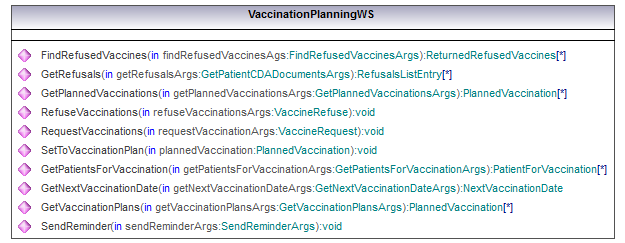 5.183. attēls. Klase VaccinationPlanningWS
5.3-5. tabula.Klases VaccinationPlanningWS metožu aprakstsVakcinācijas kalendāra administratora lietotāju saskarneVakcinācijas kalendāra administratora vietas lietotāju saskarne tiek veidota pamatojoties uz divām funkcionālajām prasībām:Veidot/rediģēt vakcinācijas kalendāru (sk. 5.184. att.);Aplūkot vakcinācijas kalendāra versijas. (sk.5.185.att.)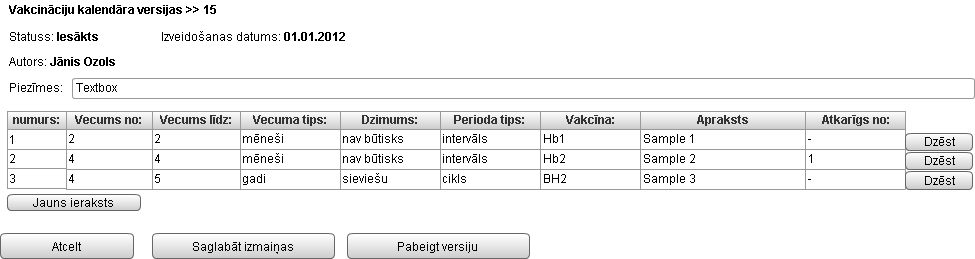 5.184. attēls. Vakcinācijas kalendāra aplūkošana/labošana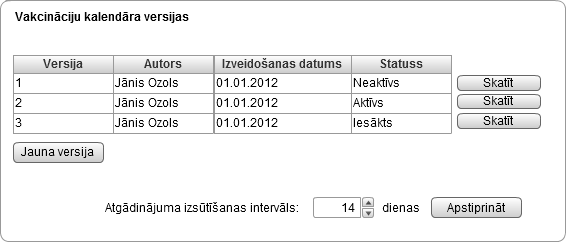 5.185. attēls. Vakcinācijas kalendāra versiju sarakstsPielikumiPielikums – vakcinācijas kalendārsMinistru kabineta 
2000.gada 26.septembra noteikumiem Nr.330Vakcinācijas kalendārs(Pielikums MK 26.05.2009. noteikumu Nr.487 redakcijā, kas grozīta ar MK 07.12.2010. noteikumiem Nr.1103)Pielikums – profilaktiskās potēšanas uzskaites žurnāls26.pielikums
Ministru kabineta 
2006.gada 4.aprīļa noteikumiem Nr.265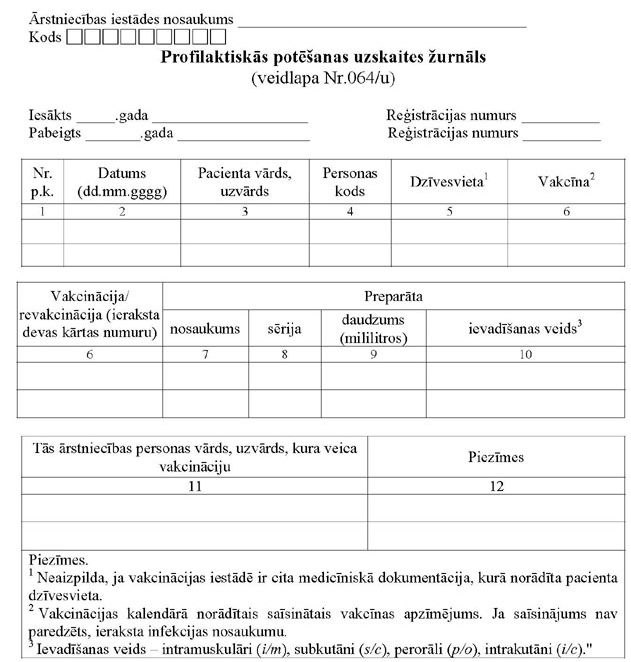 Pielikums – pacienta profilaktiskās potēšanas karte61.pielikums
Ministru kabineta 
2006.gada 4.aprīļa noteikumiem Nr.265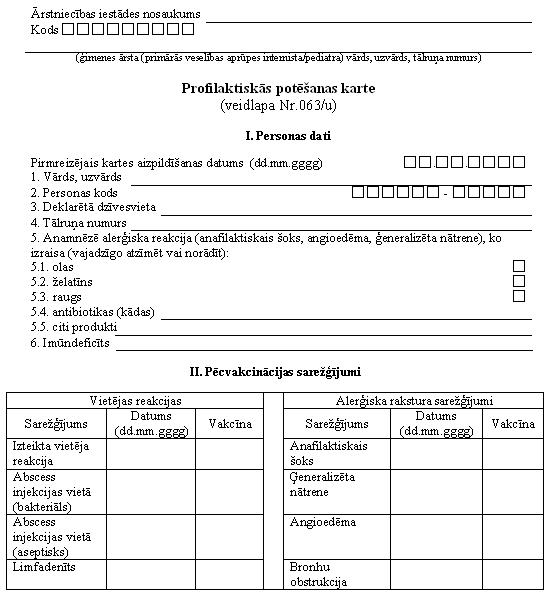 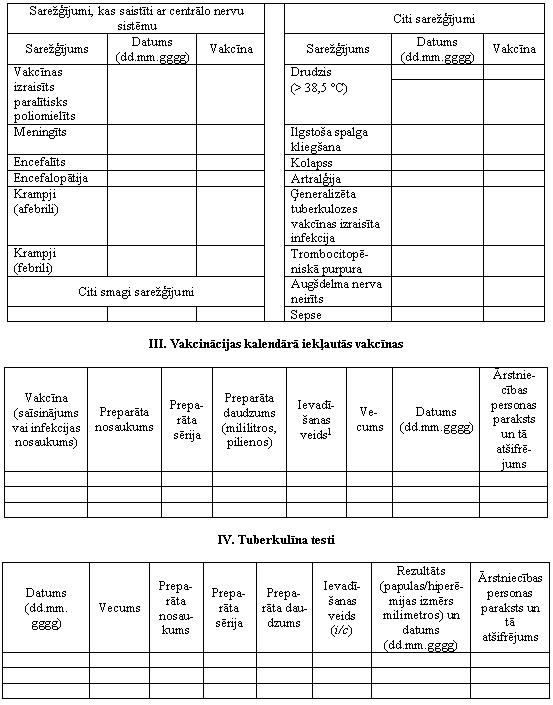 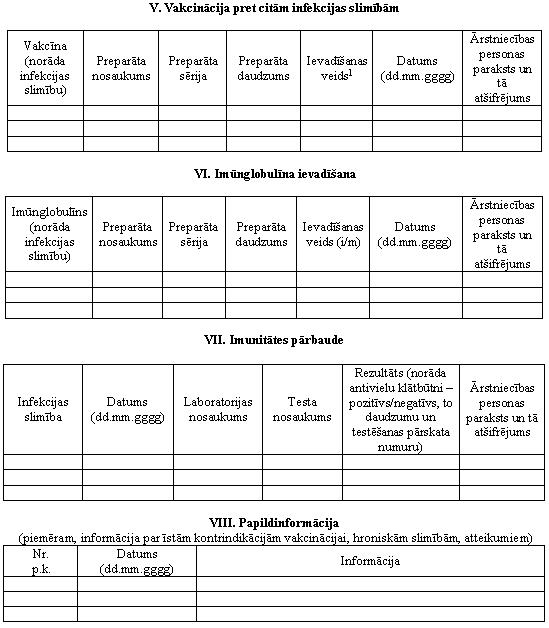 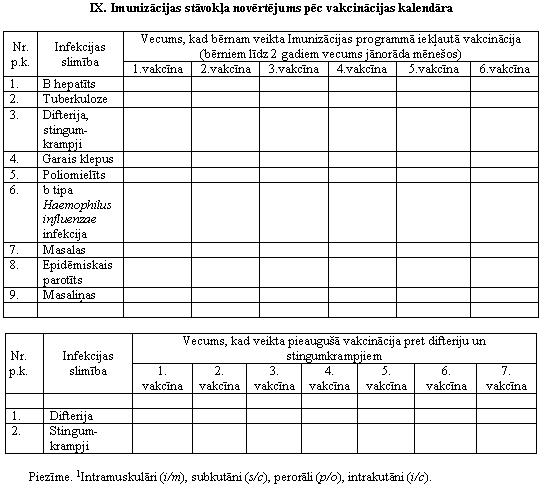 Pielikums - Iedzīvotāju imunizācijas pārskata un vakcīnu pasūtījuma veidlapa3.pielikums 
Ministru kabineta 
2000.gada 26.septembra noteikumiem Nr.330(Pielikums MK 07.12.2010. noteikumu Nr.1103 redakcijā; pielikuma jaunā redakcija stājas spēkā 01.01.2011., sk. grozījumu 3.punktu)Iedzīvotāju imunizācijas pārskata un vakcīnu pasūtījuma veidlapaĀrstniecības iestādes nosaukums un adresePārskats par iedzīvotāju imunizāciju un vakcīnu pasūtījums2.B. Vakcīnu atlikums un pasūtījums3.B. Vakcīnu atlikums un pasūtījums4.B. Vakcīnu atlikums un pasūtījums5./6.B. Vakcīnu atlikums un pasūtījums7.B. Vakcīnas atlikums un pasūtījums8.B. Vakcīnas atlikums un pasūtījums9.B. Vakcīnu atlikums un pasūtījums10.B. Šļirču atlikums un pasūtījumsPiezīme. * Dokumenta rekvizītus "datums", "paraksts" un "Z.v." neaizpilda, ja elektroniskais dokuments sagatavots atbilstoši normatīvajiem aktiem par elektronisko dokumentu noformēšanu.Pielikums – vakcinācijas gada pārskats5.pielikums 
Ministru kabineta 
2000.gada 26.septembra noteikumiem Nr.330(Pielikums MK 07.12.2010. noteikumu Nr.1103 redakcijā; pielikuma jaunā redakcija stājas spēkā 20.12.2010., sk. grozījumu 2.punktu)Vakcinācijas kalendāra ietvaros vakcinēto personu pārskata veidlapaĀrstniecības iestādes nosaukums un adresePārskats par vakcinācijas kalendāra ietvaros vakcinētajām personām
20____.gadāPiezīme. * Dokumenta rekvizītus "datums", "paraksts" un "Z.v." neaizpilda, ja elektroniskais dokuments sagatavots atbilstoši normatīvajiem aktiem par elektronisko dokumentu noformēšanu.Pielikums - Vakcinācijas izraisītās komplikācijasMinistru kabineta 
2005.gada 27.decembra noteikumiem Nr.1040Vakcinācijas izraisītās komplikācijas(Pielikums grozīts ar MK 07.12.2010. noteikumiem Nr.1102)Veselības ministrs G.BērziņšPielikums - Datu lauku apraksts CDA dokumentiemDokuments paredzēts CDA dokumentu datu struktūras veidotājiem. Katrs dokumentā norādītais fakts nākotnē tiks atspoguļots kā CDA dokuments ar vienu sekciju. Vakcinācijas faktsPakalpes: setVaccination, getVaccinationKomplikācijas faktsPakalpes: setComplication, getComplicationKontrinindikācijas faktsPakalpes: setContraindications, getContraindicationsImunitātes testa faktsPakalpes: getImmunTests, setImmunTestPārslimošanas faktsPakalpes: getDiseases, setDiseasesPapildu informācijas faktsPakalpes: getInformation, setInformationAtteikuma faktsPakalpes: getRefusals, refuseVaccinationsTuberkulīna testa faktsPakalpes: getTuberTestsImūnglobulīna testa faktsPakalpe: getImmGlob, setImmGlobIeplānotas vakcinācijas faktsPakalpes: SetToVaccinationPlanApstiprinātsApstiprināts_________________ Māris Taube_________________ Andris ĶikānsNacionālais Veselības Dienests,DirektoreA/S "Datorzinību centrs"Valdes priekšsēdētājs 2011. gada _________________2011. gada __________________________________ Ārija BērziņaNacionālais Veselības Dienests,Nodaļas vadītāja2011. gada __________________________________ Margreta Baltgalve_________________ Andrejs DubrovskisNacionālais Veselības Dienests,Projekta vadītājaA/S "Datorzinību centrs"Projekta vadītājs 2011. gada _________________2011. gada _________________Nr.Izmaiņu raksturojumsDatumsAutorsVersijaPamatojums1.Dokumenta izveidošana22.06.2011.A.Zujevs0.2Dokumenta sākotnējā versija2.Versija izvērtējumam28.10.2011A.Zujevs1.0Versija izvērtējumamIzmaiņasIzmaiņasIzmaiņasIzmaiņasApstiprinājumiApstiprinājumiDatumsVersijaAutorsAprakstsDatumsApstiprināja (Vārds, Amats)TerminsSkaidrojumsImūndeficītsOrganisma aizsargspēju zudums, imunitātes pavājinātība, zudums.ImūnglobulīnsAntivielas, ko organisms izstrādā, sastopoties ar sev naidīgām vielām, antigēniem.IndikācijaNorādījums par to, kādos gadījumos ieteicams attiecīgais terapeitiskais paņēmiens, ārstēšanas veids, medikaments.Infekcijas slimībaPatogēno mikroorganismu (baktēriju, riketsiju, sēņu, vīrusu) un makroorganisma (cilv. vai dzīvn.) mijiedarbības (infekcijas) izpausmes veids.Komplikācija (sarežģījums)Sarežģījums pēc vakcinācijas.KontrindikācijaOrganisma vai slimības īpatnības, kuru dēļ nedrīkst vai nav vēlams izmantot kādu ārstēšanas veidu, medikamentu u. tml. (© Apgāds "Jumava", 1999; © Tilde, 2009)Personas profilaktiskās potēšanas karteMedicīniskais dokuments (Pielikums – pacienta profilaktiskās potēšanas karte), kas atspoguļo ar personas vakcinācijām saistīto informāciju.Tuberkulīna testsĀdas tests, lai noteiktu, pagātnē vai tagadnē inficēšanās ar tuberkulozes baktēriju, balstās uz paaugstinātas jutības no ādas tuberkulīna.VakcinācijaVakcīnas ievadīšana organismā profilakses nolūkos (© Apgāds "Jumava", 1999; © Tilde, 2009)Vakcinācijas faktsIeraksts pacienta profilaktiskās potēšanas kartē, kas atspoguļo informāciju par pacientam ievadīto vakcīnu.Vakcinācijas kalendārsMK noteikumos Nr.330 (1.pielikums) (26.09.2000.) publicēts vakcinācijas kalendārs, kas nosaka personu vecuma grupas un tām atbilstošas vakcīnas.VakcīnaVakcīnas sastāvā ietilpst aktīvā viela, kas, veidojot antivielas, ierosina imūnās sistēmas atbildes reakciju. Vakcīna var būt domāta vienai infekcijas slimībai vai vienlaicīgi vairākām (kombinētā).Vakcīnas preparātsMedikaments, kas satur vakcīnu.Apzīmējums, saīsinājumsAprakstsĀIĀrstniecības iestādeĀPĀrstniecības personaEVK ISElektroniskās veselības kartes informācijas sistēmaKMEVK klasifikatoru modulisMKMinistru KabinetsVECVeselības Ekonomikas CentrsVIVakcinācijas iestādeVISValsts Informācijas sistēmaVRVakcināciju reģistrsAPINo angļu valodas [Application Program Interface] – lietojumprogrammu saskarneBPMNNo angļu valodas [Business Process Modeling Notation] – biznesa procesu modelēšanas notācijaCDANo angļu valodas [Clinical Document Architecture] - klīnisko dokumentu arhitektūraHL7No angļu valodas [Health Level Seven standart] - klīnisko dokumentu elektroniskā veida standartsHTMLNo angļu valodas [Hypertext Markup Language] - hiperteksta iezīmēšanas valodaPDFNo angļu valodas [Portable Document Format] - portatīvā dokumenta formātsNosaukumsDatu tipsAprakstsMedPersonConceptInstanceĀrstniecības persona, kas pieteikusi kontraindikācijuVaccineConceptInstanceVakcīnas kodsNosaukumsDatu tipsAprakstsInfectionConceptInstanceInfekciju slimība, kas tika pārslimotaMedPersonConceptInstanceĀrstniecības persona, kas piereģistrējusi pārslimošanas gadījumuNosaukumsDatu tipsAprakstsAdministrativeTerritoryConceptInstanceAdministratīvā teritorijaAgeGroupConceptInstanceVecuma grupaDateFromDateTimeMeklēšanas perioda sākuma datumsDateToDateTimeMeklēšanas period beigu datumsGenderGenderDzimumsNosaukumsDatu tipsAprakstsDecisionMedPersonConceptInstanceĀrstniecības persona, kura pieņēma lēmumu par vakcinācijuInfectionConceptInstanceInfekcijas slimībaMedInstitutionConceptInstanceĀrstniecības iestāde, kurā tika veikta vakcinācijaOwnerMedPersonConceptInstancePreperationSerieNoStringIepotētā preperāta sērijas numursVaccinationMedPersonConceptInstanceĀrstniecības persona, kas veica vakcinēšanuVaccinationTypeConceptInstanceVakcinācijas veids (valsts apmaksāta, privāti apmaksāta )VaccineConceptInstanceIepotētā vakcīnaVaccineNointIepotētās potes numursVaccinePreperationConceptInstanceIepotētais preperātsNosaukumsDatu tipsĪpašībasAprakstsDateFromDateTimeMeklēšanas perioda sākuma datumsDateToDateTimeMeklēšanas perioda beigu datumsDocumentIDDocumentOIDKonkrētā CDA dokumenta identifikatorsPatientIdentifierPatientIdentifierPacienta identifikatorsNosaukumsDatu tipsAprakstsVaccinationTypeConceptInstanceVakcinācijas veids (valsts apmaksāta, privāti apmaksāta)NosaukumsDatu tipsAprakstsComplicationCodestringSarežģījuma kodsComplicationGroupCodestringSarežģījuma grupas kodsComplicationGroupNamestringSarežģījuma grupas nosaukumsComplicationNamestringSarežģījuma nosaukumsDateDateTimeDatums, kurā novērots sarežģījumsDocumentIDDocumentOIDSarežģījuma faktam atbilstošais CDA dokumentsMedInstitutionCodestringĀrstniecības iestādes kods, kura pieteica sarežģījumuMedInstitutionNamestringĀrstniecības iestādes nosaukums, kura pieteica sarežģījumuMedPersonLastNamestringĀrstniecības personas uzvārds, kura pieteica sarežģījumuMedPersonNamestringĀrstniecības personas vārds, kura pieteica sarežģījumuVaccineCodestringVakcīnas, kura izraisīja sarežģījumu, kodsVaccineNamestringvakcīnas, kura izraisīja sarežģījumu, nosaukumsNosaukumsDatu tipsAprakstsDateDateTimeDatums, kurā pieteikta kontraindikācijaDocumentIDDocumentOIDKontraindikācijas faktam atbilstošā CDA dokumenta identifikatorsVaccineCodestringVakcīnas kods pret kuru pacientam ir kontraindikācijaVaccineNamestringVakcīnas nosaukums pret kuru pacientam ir kontraindikācijaNosaukumsDatu tipsAprakstsDatestringSaslimšanas datumsDocumentIDDocumentOIDPārslimošanas faktam atbilstošā CDA dokumenta identifikatorsInfectionTypeCodestringPārslimotās infekcijas slimības kodsInfectionTypeNamestringPārslimotās infekcijas slimības nosaukumsNosaukumsDatu tipsAprakstsDateDateTimeDatums, kurā ievadīts imūnglobulīnsDocumentIDDocumentOIDImūnglobulīna ievadīšanai atbilstošā CDA dokumenta identifikatorsImmunoglobulinstringImūnglobulīna informācijaPreperationstringPreperāta nosaukumsPreperationSerieNostringPreperāta sērijas numursNosaukumsDatu tipsAprakstsDateDateTimeDatums, kurā ievadīts imūndeficīta faktsDescriptionstringImūndeficīta aprakstsDocumentIDDocumentOIDImūndeficītam atbilstošā CDA dokumenta identifikatorsNosaukumsDatu tipsAprakstsAmountstringAntivielu daudzumsDatestringDatums, kurā tika veikts imunitātes testsDocumentIDDocumentOIDTestam atbilstošā CDA dokumenta identifikatorsInfectionTypeCodestringInfekcijas slimības kods, pret kuru tika veikts imunitātes testsInfectionTypeNamestringInfekcijas slimības nosaukums, pret kuru tika veikts imunitātes testsResultstringTesta rezultāts (pozitīvs/negatīvs)TestTypeCodestringVeiktā imunitātes testa kodsTestTypeNamestringVeiktā imunitātes testa nosaukumsNosaukumsDatu tipsAprakstsDateDateTimeDatums, kurā ievadīta papildinformācijaDocumentIDDocumentOIDPapildinfomrācijai atbilstošā CDA dokumenta identifikatorsNotesstringIevadītās piezīmesNosaukumsDatu tipsAprakstsDateDateTimeDatums, kurā izdarīts tuberkulīna testsDocumentIDDocumentOIDTuberkulīna testam atbilstošā CDA dokumenta identifikatorsPatAgeintPacienta vecums testa veikšanas laikāPreparationCodestringPreparāta kodsPreparationNamestringPreparāta nosaukumsPreparationSerieNostringPreparāta sērijas numursResultdoubleRezultāts (papulas/himērijas izmērs milimetros)NosaukumsDatu tipsAprakstsDateDateTimeDatums, kurā veikta vakcinācijaDocumentIDDocumentOIDAtbilstošā vakcinācijas fakta CDA dokumenta identifikatorsIsHistoricboolPazīme par to, vai šis ieraksts ir vēsturisksMedInstitutionCodestringĀrstniecības iestādes kods, kurā veikta vakcinācijaMedInstitutionNamestringĀrstniecības iestādes nosaukums, kurā veikta vakcinācijaPreperationSerieNostringVakcīnas preperāta sērijas numursVaccineCodestringVakcīnas kodsVaccineNamestringVakcīnas nosaukumsVaccinePreperationCodestringVakcīnas preperāta kodsVaccinePreperationNamestringVakcīnas preperāta nosaukumsVaccMedPersonFirstNamestringĀrstniecības personas vārds, kura veica vakcinācijuVaccMedPersonLastNamestringĀrstniecības personas uzvārds, kura veica vakcinācijuNosaukumsDatu tipsAprakstsInfectionCodestringInfekcijas slimības kodsInfectionNamestringInfekcijas slimības nosaukumsNosaukumsDatu tipsAprakstsDateDateTimeDatumsDescriptionstringKontraindikācijas aprakstsDocumentIDDocumentOIDAtbilstošā kontraindikācijas fakta CDA dokumenta identifikatorsMedPersonLastNamestringĀrstniecības personas uzvārdsMedPersonNamestringĀrstniecības personas vārdsPatientAgeintPacienta vecums kontraindikācijas piereģistrēšanas brīdīVaccineCodestringVakcīnas kodsVaccineNamestringVakcīnas nosaukums, pret kuru ir kontraindikācijaNosaukumsDatu tipsAprakstsDateDateTimeSaslimšanas datumsDocumentIDDocumentOIDPārslimošanas faktam atbilstošā CDA dokumenta identifikatorsInfectionCodestringPārslimotās infekcijas slimības kodsInfectionNamestringPārslimotās infekcijas slimības nosaukumsMedPersonLastNamestringĀrstniecības personas uzvārdsMedPersonNamestringĀrstniecības personas vārdsNotesstringPiezīmesPatientAgeintPacienta vecums saslimšanas brīdīNosaukumsDatu tipsĪpašībasAprakstsAdministrativeTerritorystringAdministratīvā teritorijaDateDateTimeDatums, kurā veikta vakcinācijaDecisionMedPersonFirstNamestringĀrstniecības personas vārds, kura pielēma lēmumu par vakcinācijuDecisionMedPersonLastNamestringĀrstniecības personas uzvārds, kura pielēma lēmumu par vakcinācijuDocumentIDDocumentOIDAtbilstošā vakcinācijas fakta CDA dokumenta identifikatorsGenderstringDzimumsInfectionTypesInfectionTypeObligāts (1..*)Infekcijas slimības, pret kurām tika veikta vakcīnaMedInstitutionCodestringĀrstniecības iestādes kodsMedInstitutionNamestringĀrstniecības iestādes nosaukumsPatientAgeintPacienta vecums vakcinēšanās laikā (gados)PreperationSerieNostringVakcīnas preperāta sērijas numursVaccinantionTypeCodestringVakcinācijas veida kodsVaccinationIndicationsVaccinationIndicationObligāts (*)Saraksts ar indikācijām šai konkrētajai vakcinācijaiVaccinationTypeNamestringVakcinācijas veida nosaukumsVaccineCodestringVakcīnas kodsVaccineNamestringVakcīnas nosaukumsVaccineNointPotes numursVaccinePreperationCodestringVakcīnas preperāta kodsVaccinePreperationNamestringVakcīnas preperāta nosaukumsVaccMedPersonFirstNamestringĀrstniecības personas vārds, kura veica vakcinācijuVaccMedPersonLastNamestringĀrstniecības personas uzvārds, kura veica vakcinācijuNosaukumsDatu tipsAprakstsIndicationCodestringIndikācijas kodsIndicationNamestringIndikācijas nosaukumsNosaukumsParametriFindContraindicationsFindDiseasesFindVaccinationsGetComplicationsGetContraindicationsGetDiseasesGetImmGlobGetImmunodeficiencyGetImmunTestsGetInformationGetTuberTestsGetVaccinationsSaveComplicationSaveContraindicationSaveDiseaseSaveImmGlobSaveImmunodeficiencySaveImmunTestSaveInformationSaveTuberTestSaveVaccinationNosaukumsParametriFindContraindicationsFindDiseasesFindVaccinationsGetComplicationsGetContraindicationsGetDiseasesGetImmGlobGetImmunodeficiencyGetImmunTestsGetInformationGetTuberTestsGetVaccinationsSaveComplicationSaveContraindicationSaveDiseaseSaveImmGlobSaveImmunodeficiencySaveImmunTestSaveInformationSaveTuberTestSaveVaccinationNosaukumsDatu tipsAprakstsDocumentIDintPapildinformācijas faktam atbilstošā dokumenta identifikatorsEditingReasonstringIeraksta labošanas iemeslsEditorMedPersonConceptInstancePersona, kas laboja ierakstuInformationstringPapildinformācijas tekstsPersonCodePatientIdentifierPacienta identifikatorsNosaukumsDatu tipsAprakstsComplicationDescriptionstringSarežģījuma aprakstsComplicationGroupConceptInstanceSarežģījuma grupaComplicationStartDateDateTimeSarežģījuma sākšanās datumsComplicationTypeConceptInstanceSarežģījuma veidsDocumentIDintSarežģījumam atbilstošā dokumenta identifikatorsEditingReasonstringIeraksta labošanas iemeslsEditorMedPersonConceptInstancePersona, kas veica labošanuMedInstitutionConceptInstanceĀrstniecības iestāde, kur pieteikts sarežģījumsMedPersonConceptInstanceAtbildīgā ārstniecības personaPersonIdentifierPatientIdentifierPacienta identifikatorsVaccineConceptInstanceVakcīna, kas izraisīja sarežģījumuVaccineNointPotes numursVaccinePraperationConceptInstancePreparāts, kas izraisīja sarežģījumuNosaukumsDatu tipsAprakstsContraIndicationDescriptionstringKontraindikācijas aprakstsDateDateTimeKontraindikācijas piefiksēšanas datumsDocumentIDintKontraindikācijas faktam atbilstošā dokumenta identifikatorsEditingReasonstringIeraksta labošāans iemeslsEditorMedPersonConceptInstanceĀrstniecības persona, kas veica labojumuMedInstitutionConceptInstanceĀrstniecības iestāde, kur pieteikta kontraindikācijaPersonIdentifierPatientIdentifierPacienta identifikatorsNosaukumsDatu tipsAprakstsDiseaseDateDateTimePārslimošanas datumsDocumentIDintPārslimošanas faktam atbilstošā dokumenta identifikatorsEditingReasonstringIeraksta labošanas iemeslsEditorMedPersonConceptInstancePersona, kas veica labošanuInfectionTypeConceptInstanceInfekciju slimība, kura tika pārslimotaMedInstitutionIDConceptInstanceĀrstniecības iestāde, kura piefiksēja pārslimošanas faktuMedPersonIDConceptInstanceĀrstniecības persona, kas piefiksēja pārslimošanas faktuNotesstringPiezīmes par pārslimošanas gadījumuPersonIdentifierPatientIdentifierPacienta identifikatorsNosaukumsDatu tipsAprakstsAmountdecimalIevadītās vielas daudzumsDocumentIDintImunitātes testam atbilstošā dokumenta identifikatorsEditingReasonstringIeraksta labošanas iemeslsEditorMedPersonConceptInstancePersona, kas veica labošanuImmunTestTypeConceptInstanceImunitātes testa veidsInfectionTypeConceptInstanceInfekcijas slimība, pret kuru veikta pārbaudeLaboratoryConceptInstanceLaboratorija, kurā veica pārbaudiMedInstitutionConceptInstanceAtbildīgā ārstniecības iestādeMedPersonConceptInstanceAtbildīgā ārstniecības personaNotesstringPiezīmes par veikto pārbaudiPersonIdentifierPatientIdentifierPacienta identifikatorsReportNostringPārskata numurs (arodvakcinācijas gadījumā)TestDateDateTimePārbaudes veikšanas datumsTestResultboolPārbaudes rezultātsNosaukumsDatu tipsAprakstsDescriptionstringImūndeficīta aprakstsDocumentIDintImūndeficīta faktam atbilstošā dokumenta identifikatorsEditingReasonstringIeraksta rediģēšanas iemslsEditorMedPersonConceptInstancePersona, kas veica rediģēšanuPersonCodePatientIdentifierPacienta identifikatorsNosaukumsDatu tipsAprakstsDocumentIDintImūnglobulīna ievadīšanas faktam atbilstošā dokumenta identifikatorsEditingReasonstringIeraksta labošanas iemeslsEditorMedPersonConceptInstancePersona, kas veica labošanuEntryTypeConceptInstancePreperāta ievadīšanas veidsImmunoglobulinTypestringImūnglobulīna tips (infekcijas slimība)MedInstitutionstringAtbildīgā ārstniecības iestādeMedPersonstringAtbildīgā ārstniecības personaNotesstringPiezīmes par imūnglonbulīna ievadīšanuPatientIdentifierPatientIdentifierPacienta identifikatorsPrepAmountdecimalPreparāta daudzumsPreperationstringPreparāta nosaukumsPrepSerieNostringPreparāta sērijas numursTestDateDateTimeImūnglobulīna ievadīšanas datumsNosaukumsDatu tipsAprakstsDocumentIDintDokumenta identifikatorsEditingReasonstringIeraksta labošanas iemeslsEditorMedPersonConceptInstanceĀrstniecības persona, kas veica labojumuNosaukumsDatu tipsAprakstsComplicationDateDateTimeSarežģījuma sākšanās datumsComplicationGroupConceptInstanceSarežģījuma grupaComplicationTypeConceptInstanceSarežģījuma nosaukumsMedInstitutionConceptInstanceĀrstniecības iestāde, kura pieteica sarežģījumuMedPersonConceptInstanceĀrstniecības persona, kura pieteica sarežģījumuNotesstringPiezīmes par sarežģījumuPersonIdentifierPersonIdentifierPersonas identifikatorsNosaukumsDatu tipsAprakstsAmountdecimalIevadīto vielu daudzumsDocumentIDintTesta atbilstošā dokumenta identifikatorsEditingReasonstringIeraksta labošanas iemeslsEditorMedPersonConceptInstanceĀrstniecības persona,  kura veica labojumuEntryTypeConceptInstanceIevadīšanas veidsMedInstitutionIDintAtbildīgā ārstniecības iestādeMedPersonIDConceptInstanceAtbildīgā ārstniecības personaNotesstringPiezīmes par tuberkulīna testuPatAgeintPacienta vecums gadosPersonIdentifierPatientIdentifierPacienta identifikatorsPreparationSerieNostringPreparāta sērijas numursResultdecimalTesta rezultātsResultDateDateTimeRezultāta datumsTestDateDateTimeTesta veikšanas datumsTubeculinPreperationstringTuberkulīna preperāta nosuakumsNosaukumsDatu tipsĪpašībasAprakstsContractNostringLīguma numursDecisionMedPersonConceptInstanceĀrstniecības persona, kura pieņēma lēmumuDescisionInstitutionConceptInstanceLēmuma pieņēmēja iestādeDocumentIDintAtbilstošā CDA dokumenta identifikatorsEditingReasonstringIeraksta labošanas iemeslsEditorMedPersonConceptInstanceĀrstniecības persona, kas laboja dokumentuEntryTypeConceptInstanceIevadīšanas veidsExecuterMedPersonConceptInstanceĀrstniecības personas, kura veica vakcinācijuIndicationConceptInstanceIndikācija, kas saistīta ar vakcinācijas izdarīšanuInfectionTypesConceptInstanceObligāts (*)Infekciju slimībasIsHistoricEntryboolPazīme par to, vai tas ir vēsturisks ierakstsisMonovaccineboolPazīme, ka vakcīna ir monovakcīnaNotesstringPiezīmesPatAgeintPacienta vecums gadosPatientIdentifierPatientIdentifierPacienta identifikatorsPreparationAmountstringPreperāta daudzumsSerieNostringVakcīnas sērijas numursSyringeTypeConceptInstanceŠļirces veidsVaccinationDateDateTimeVakcinācijas datumsVaccinationInstitutionConceptInstanceVakcinācijas iestādeVaccinationTypeConceptInstanceVakcinācijas veids (pamat, balstvakcinācija)VaccineConceptInstanceVakcīnaVaccinePreperationConceptInstanceVakcīnas preperātsVaccineUsageStringVakcīnas izlietojums (vienība vai doza)NosaukumsDatu tipsAprakstsMedInstitutionConceptInstanceĀrstniecības iestāde, kurai veikt atlasiMonthintPeriods, kura pasūtījumu atlasīt (mēnesis)SyringeTypeConceptInstanceŠļirces veids, kuras pasūtīto daudzumu ir jāatlasaYearintPeriods, kura pasūtījumu atlasīt (gads)NosaukumsDatu tipsAprakstsMedInstitutionConceptInstanceĀrstniecības iestāde, kurai veikt atlasiMonthintPeriods, kura pasūtījumu atlasīt (mēnesis)VaccineConceptInstanceVakcīna, kuras pasūtīto daudzumu ir jāatlasaYearintPeriods, kura pasūtījumu atlasīt (gads)NosaukumsDatu tipsAprakstsDateFromDateTimeAtlases perioda sākuma datumsDateToDateTimeAtlases perioda beigu datumsMedInstitutionConceptInstanceĀrstniecības iestāde, kurai iegūt šļirču atlikuma izmaiņu vēsturiSyringeTypeConceptInstanceŠļirces veids pēc kuras var izfiltrēt izmaiņu vēsturiNosaukumsDatu tipsAprakstsDateFromDateTimeAtlases perioda sākuma datumsDateToDateTimeAtlases perioda beigu datumsMedInstitutionConceptInstanceĀrstniecības iestāde, kurai iegūt vakcīnu atlikuma izmaiņu vēsturiVaccineConceptInstanceVakcīna, pēc kuras var izfiltrēt izmaiņu vēsturiNosaukumsDatu tipsĪpašībasAprakstsCountintSkaits par kādu palielināt sļirču atlikumu.EntryIDintIeraksta identifikators. Gadījumā, ja šis ir jauns ieraksts, tad EntryID būs tukšs. Ja notiks kāda iepriekšēja ieraksta labošana, tad būs jānorāda konkrētais EntryID, ierakstam, kuru laboMedInstitutionConceptInstanceĀrstniecības iestāde, kurai tiek mainīts šļirču atlikumsMedPersonConceptInstanceĀrstniecības persona, kura reģistrē daudzumuSyringeTypeConceptInstanceŠļirces veidsNosaukumsDatu tipsĪpašībasAprakstsCountintVakcīnu skaits, ko pieskaitīt vakcīnu atlikumamEntryIDintIeraksta identifikators. Gadījumā, ja šis ir jauns ieraksts, tad EntryID būs tukšs. Ja notiks kāda iepriekšēja ieraksta labošana, tad būs jānorāda konkrētais EntryID, ierakstam, kuru laboMedInstitutionConceptInstanceĀrstniecības iestāde, kurai tiek palielināts vakcīnu atlikumsMedPersonConceptInstanceĀrstniecības persona, kura maina vakcīnas daudzumuVaccineConceptInstanceVakcīna, kuras atlikums tiek palielinātsNosaukumsDatu tipsĪpašībasAprakstsCountintNorakstāmo šļirču skaitsMedInstitutionConceptInstanceĀrstniecības iestāde, no kuras norakstīt šļirčesMedPersonConceptInstanceĀrstniecības persona, kura veic norakstīšanuNotesstringPiezīmes (obligātas, ja notiek norakstīšana)ReasonConceptInstanceNorakstīšanas iemesls (izlietots/norakstīts)SyringeTypeConceptInstanceŠļirces tips, kurš tiek norakstītsNosaukumsDatu tipsĪpašībasAprakstsCountintNorakstāmo vakcīnu skaitsMedInstitutionConceptInstanceĀrstniecības iestāde, no kuras norakstīt vakcīnasMedPersonConceptInstanceĀrstniecības persona, kura veic norakstīšanuNotesstringPiezīmes (obligātas, ja notiek norakstīšana)ReasonintNorakstīšanas iemesls (izlietots/norakstīts)VaccineConceptInstanceVakcīnu, kuru norakstītNosaukumsDatu tipsAprakstsCountintPasūtāmo šļirču skaitsEntryIDintIeraksta identifikators. Gadījumā, ja šis ir jauns ieraksts, tad EntryID būs tukšs. Ja notiks kāda iepriekšēja ieraksta labošana, tad būs jānorāda konkrētais EntryID, ierakstam, kuru laboMedInstitutionConceptInstanceĀrstniecības iestāde, kura reģistrē pasūtāmo šļirču daudzumuMedPersonConceptInstanceĀrstniecības persona, kura reģistrē pasūtāmo šļirču daudzumuMonthintLaika periods, kuram notiek pasūtīšana (mēnesis)SyringeTypeConceptInstanceŠļirces tips, kura tiek pasūtītaYearintLaika periods, kuram notiek pasūtīšana (gads)NosaukumsDatu tipsAprakstsCountintPasūtāmo vakcīnu skaitsEntryIDintIeraksta identifikators. Gadījumā, ja šis ir jauns ieraksts, tad EntryID būs tukšs. Ja notiks kāda iepriekšēja ieraksta labošana, tad būs jānorāda konkrētais EntryID, ierakstam, kuru laboMedInstitutionConceptInstanceĀrstniecības iestāde, kura reģistrē pasūtāmo vakcīnas daudzumuMedPersonConceptInstanceĀrstniecības persona, kura reģistrē pasūtāmo vakcīnu daudzumuMonthintLaika periods, kuram notiek pasūtīšana (mēnesis)VaccineConceptInstanceVakcīna, kura tiek pasūtītaYearintLaika periods, kuram notiek pasūtīšana (gads)NosaukumsDatu tipsĪpašībasAprakstsentryIDintAnulējamā ieraksta identifikatorsentryTypeAnnulBalanceTypeAnulējamā ieraksta tipsNosaukumsDatu tipsAprakstsAddedCountintSkaits, kas tika pievienotas konkrētajā reizēBalanceAfterintAtlikums pēc konkrētās izmaiņasBalanceBeforeintAtlikums pirms konkrētās izmaiņasChangetypestringIzmaiņu tips (norakstīts/izlietots/pievienots/vai citas izmaiņu tips)DateDateTimeDatums, kurā notikusi izmaiņa atlikumosDocumentIDintIzlietošanas gadījumā DocumentID norādīs uz CDA dokumentu, kura saistībā notika izlietošanaRemovedCountintSkaits, kas tika izlietotas/norakstītas konkrētajā reizēNosaukumsDatu tipsAprakstsSyringeConceptInstanceŠļirces veids, kuras atlikums tika mainītsNosaukumsDatu tipsAprakstsVaccineConceptInstanceVakcīnas veids, kuras atlikums tika mainītsNosaukumsParametriGetOrderSyringeAmountGetOrderVaccineAmountGetSyringeBalanceHistoryGetVaccineBalanceHistoryIncreaseSyringeBalanceIncreaseVaccineBalanceSetOrderSyringeAmountSetOrderVaccineAmountWriteOffSyringeWriteOffVaccineAnnullBalanceEntryNosaukumsParametriGetOrderSyringeAmountGetOrderVaccineAmountGetSyringeBalanceHistoryGetVaccineBalanceHistoryIncreaseSyringeBalanceIncreaseVaccineBalanceSetOrderSyringeAmountSetOrderVaccineAmountWriteOffSyringeWriteOffVaccineAnnullBalanceEntryNosaukumsDatu tipsAprakstsMedInstitutionConceptInstanceĀrstniecības iestādeMedPersonConceptInstanceĀrstniecības persona, kura pieņem lēmumu par pacienta vakcinācijuPatientIDPatientIdentifierPacienta identifikators, kuram nosūtīt ziņojumuVaccDateFromDateTimeIeplānotā vakcinācijas perioda sākuma datumsVaccDateToDateTimeIeplānotā vakcinācijas perioda beigu datumsVaccineConceptInstanceVakcīna, kuru plānots iepotētVaccineNointVakcīnas numursNosaukumsParametriSendComplicationWarningSendReminderSendVaccinationRequestInfoNosaukumsDatu tipsĪpašībasAprakstsCallendarEntriesCallendarEntryObligāts (1..*)Kalendāra ieraksti, kas atbilst šai kalendāra versijaiMedPersonConceptInstanceĀrstniecības persona, kura veido šo kalendāra versijuVersionNotesstringPiezīmes par šo konkrēto kalendāra versijuNosaukumsDatu tipsĪpašībasAprakstsDateFromDateTimeFiltrs, lai iegūtu tikai tās kalendāra versijas, kas ir jaunākas par konkrētu datumuDateToDateTimeFiltrs, lai iegūtu tikai tās kalendāra versijas, kas ir vecākas par konkrētu datumuNosaukumsDatu tipsĪpašībasAprakstsCallendarVersionintKalendāra versija, kuras ierakstus atgrieztNosaukumsDatu tipsĪpašībasAprakstsCallendarVersionintKonkrētās kalendāra versijas identifikatorsNosaukumsDatu tipsĪpašībasAprakstsDependsOnintNorāde uz kādu citu kalendāra ierakstu, no kura šis ieraksts ir atkarīgsEntryIDintIeraksta identifikatorsGenderGenderDzimumsIndicationsConceptInstanceObligāts (*)Saraksts ar indikācijām, kas attiecas uz šo ierakstuNotesstringPiezīmesRecurrenceTypeRecurrenceTypeAtkārtošanās veids (intervāls, cikls)TimePeriodEndintLaika perioda beigasTimePeriodStartintLaika perioda sākumsTimePeriodTypeTimePeriodTypeLaika perioda tips (mēnesis, gads)VaccinationTypeConceptInstanceVakcinācijas tips (balstvakcinācija/pamata)VaccineConceptInstanceVakcīnaVaccineNointPotes numursNosaukumsDatu tipsĪpašībasAprakstsCreateDateDateTimeVersijas izveidošanas datumsIsActiveboolPazīme, vai šī ir aktuālā versija vai nēMedPersonConceptInstanceĀrstniecības persona, kura izveidoja šo versijuVersionintVersijas identifikatorsVersionNotesstringPiezīmes konkrētajai versijaiNosaukumsParametriCreateNewCallendarVersionGetCallendarVersionsGetVaccinationCallendarSetActiveCallendarVersionNosaukumsParametriCreateNewCallendarVersionGetCallendarVersionsGetVaccinationCallendarSetActiveCallendarVersionNosaukumsDatu tipsAprakstsMedinstitutionConceptInstanceĀrstniecības iestāde, par kuru tiek veidots pārskatsReportMonthintPārskata perioda mēnesisReportYearintPārskata perioda gadsNosaukumsDatu tipsAprakstsMedInstitutionConceptInstanceĀrstniecības iestāde, kurai tiek veidots pārskatsMedPersonConceptInstanceĀrstniecības persona, kurai tiek veidots pārskatsReportYearintGads par, kuru veidot pārskatuNosaukumsDatu tipsAprakstsDateFromDateTimePārskata perioda sākuma datumsDateToDateTimePārskata perioda beigu datumsPatientIdentifierPatientIdentifierPersona par kuru tiek veidots pārskatsNosaukumsDatu tipsAprakstsPatientIdentifierPatientIdentifierPacients, kuram tiek veidots pārskatsNosaukumsDatu tipsAprakstsAdministrativeTerritoryConceptInstanceAdministratīvā teritorija, kuras epideomologiem nosūtīt šo pārskatuAttachmentbyteZiņojuma pielikumsMessagestringZiņojuma tekstsNosaukumsDatu tipsAprakstsContractNostringLīguma numurs, gadījumā, ja pārskatā vēlas iekļaut tikai konkrēta līguma arodvakcinācijasDateFromDateTimePārskata perioda sākuma datumsDateToDateTimePārskata perioda beigu datumsMedInstitutionConceptInstanceĀrstniecības iestāde, par kuru sagatavot pārskatuNosaukumsDatu tipsAprakstsAmountstringAntivielu daudzumsDateDateTimeDatums, kurā tika veikts imunitātes testsInfectionstringInfekcijas slimība, pret ko tika viekta pārbaudeLaboratorystringLaboratorija, kurā tika veikts imunitātes testsMedinstitutionstringĀrstniecības iestāde, kurā tika veikts testsMedPersonLastNamestringĀrstniecības personas, kura veica testu, uzvārdsMedPersonNamestringĀrstniecības personas, kura veica testu, vārdsNotesstringPiezīmesReportNostringTestēšanas pārskata numursResultstringImunitātes testa rezultāts (pozitīvs/negatīvs)TestTypestringImunitātes testa veidsNosaukumsDatu tipsAprakstsDateDateTimeDatums, kurā veikta poteEntryTypestringIevadīšanas veids (intramuskulāri i/m, subkutāni (s/c), intrakutāni (i/c))MedPersonLastNamestringĀtrstniecības personas, kura veica vakcināciju, uzvārdsMedPersonNamestringĀtrstniecības personas, kura veica vakcināciju, vārdsPreperationAmountintPreperāta daudzums mililitrosPreperationNamestringPreperāta nosaukumsPreperationSeriestringPreperāta sērijas numursVaccinestringVakcīna, kas tika iepotēta pacientam NosaukumsDatu tipsĪpašībasAprakstsDateCreatedDateTimeDatums, kurā pārskats ticis izveidotsDateFromDateTimePārskata perioda sākuma datumsDateToDateTimePārskata perioda beigu datumsImmunTestsImmunCardVaccinationEntryObligāts (*)Pārskata periodā pacientam izdarītie imunitātes pārbaudes testiPatientIdentifierPatientIdentifierPacients, kuram pārskats tika sastādītsVaccinationsImmunCardImmunityTestEntryObligāts (*)Pārskata periodā pacientam izdarītās vakcīnasNosaukumsDatu tipsAprakstsReactionstringAlerģijskā reakcijaSubstancestringViela pret kuru ir alerģiskā reakcijaNosaukumsDatu tipsĪpašībasAprakstsAdditionalInfoVCR_AdditionalInfoObligāts (*)Par pacientu ievadītā papildinformācijaCallendarVaccinationVCR_CallendarVaccinationObligāts (*)Pacientam veiktās vakcinācijas atbilstoši vakcinācijas kalendāramComplicationVCR_ComplicationObligāts (*)Pacientam identificētie sarežģījumiCreateDateDateTimePārskata izveidošanas datumsImmunityTestsVCR_ImmunityTestObligāts (*)Pacientam veiktās imunitātes pārbaudesImmunoglobulinVCR_ImmunoglobulinObligāts (*)Pacientam viektās imūnglobulīna ievadesImmunStateEvaluationChildVCR_ImmunStateEvaluationChildObligāts (*)Imunitātes stāvokļa novērtējums bērniem pēc vakcinācijas kalendāra ImmunStateEvaluationGrownVCR_ImmunStateEvaluationGrownObligāts (*)Imunitātes stāvokļa novērtējums pieagušajiem pēc vakcinācijas kalendāra PatientDataVCR_PatientDataPacientu aprakstoša informācijaPatientIdentifierPatientIdentifierPacienta identifikators, kuram veidots pārskatsTuberculinTestVCR_TuberculinTestObligāts (*)Pacientam veiktie tuberkulīna testiVaccinationVCR_VaccinationObligāts (*)Pacientam veiktās vakcīnas, kas neietilpst vakcinācijas kalendārāNosaukumsDatu tipsAprakstsImmunodeficiencystringImūndeficīta aprakstsNosaukumsDatu tipsAprakstsDateDateTimeDatums, kurā ievadīta papildinformācijaInfostringPapildinformācijas tekstsNosaukumsDatu tipsAprakstsPatAgeintPacienta vecums potes izdarīšanas laikāNosaukumsDatu tipsAprakstsComplicationstringSarežģījuma nosaukumsComplicationTypestringSarežģījuma tipsDateDateTimeDatums, kurā konstatēts sarežģījumsVaccinestringVakcīna, kura izraisīja sarežģījumuNosaukumsDatu tipsAprakstsDateDateTimeDatums, kurā veikta imunitātes pārbaudeInfectionTypestringInfekcijas slimība, pret kuru veikts imunitātes testsLaboratorystringLaboratorija, kurā veikta imunitātes pārbaudeMedPersonLastNamestringĀrstniecības personas uzvārds, kura veica pārbaudiMedPersonNamestringĀrsniecības personas vārds, kura veica pārbaudiResultstringImunitātes pārbaudes rezultāts. (Antivielu klātbūtne, pozitīvs, negatīvs un antivielu daudzums)TestNamestringImunitātes pārbaudes testa nosaukumsTestReportNostringTestēšanas pārskata numursNosaukumsDatu tipsAprakstsAmountstringPreparāta dauduzmsDateDateTimeDatumsEntryTypestringIevadīšanas veidsImunoglobulinstringImūnglobulīns (parasti norāda infekcijas slimību)MedPersonLastNamestringĀrstniecības personas uzvārds, kas ievadīja imūnglobulīnuMedPersonNamestringĀrstniecības personas vārds, kas ievadīja imūnglobulīnuPreparationNamestringPreparāta nosaukumsPreparationSerieNostringPreparāta sērijas numursNosaukumsDatu tipsAprakstsInfectionTypestringInfekcijas slimības nosaukumsVaccAge1intVecums, kad pacientam ievadīta 1. vakcīnaVaccAge1InYearsboolPazīme, vai vecums ir norādīts gados (pretējā gadījumā tas ir mēnešos)VaccAge2intVecums, kad pacientam ievadīta 2. vakcīnaVaccAge2InYearsboolPazīme, vai vecums ir norādīts gados (pretējā gadījumā tas ir mēnešos)VaccAge3intVecums, kad pacientam ievadīta 3. vakcīnaVaccAge3InYearsboolPazīme, vai vecums ir norādīts gados (pretējā gadījumā tas ir mēnešos)VaccAge4intVecums, kad pacientam ievadīta 4. vakcīnaVaccAge4InYearsboolPazīme, vai vecums ir norādīts gados (pretējā gadījumā tas ir mēnešos)VaccAge5intVecums, kad pacientam ievadīta 5. vakcīnaVaccAge5InYearsboolPazīme, vai vecums ir norādīts gados (pretējā gadījumā tas ir mēnešos)VaccAge6intVecums, kad pacientam ievadīta 6. vakcīnaVaccAge6InYearsboolPazīme, vai vecums ir norādīts gados (pretējā gadījumā tas ir mēnešos)NosaukumsDatu tipsAprakstsVaccAge7intVecums, kad pacientam ievadīta 7. vakcīnaVaccAge7InYearsboolPazīme, vai vecums ir norādīts gados (pretējā gadījumā tas ir mēnešos)NosaukumsDatu tipsĪpašībasAprakstsAddressstringAdreseAllergicReactionsAllergicReactionObligāts (*)Pacientam piemītošās alerģiskās reakcijasImmunodeficiencysPatImmunodeficiencyObligāts (*)Pacienta imūndeficītiPatientLastNamestringPacienta uzvārdsPatientNamestringPacienta vārdsPersonCodestringPersonas kodsPhoneNumberstringPacienta telefona numursNosaukumsDatu tipsAprakstsAgeintPacienta veums testa veikšanas brīdīAmountstringPreparāta daudzumsDateDateTimeDatums, kurā veikts tuberkulīna testsEntryTypestringPreparāta ievadīšanas veidsMedPersonLastNamestringĀrstniecības personas uzvārds, kura veica testuMedPersonNamestringĀrstniecības personas vārds, kura veica testuPreparationNamestringPreparāta nosuakumsPreparationSerieNostringPreparāta sērijas numursResultstringRezultāts (papulas/hiperēmijas izmērs milimentros)ResultDateDateTimeDatums, kurā iegūts testa rezultātsNosaukumsDatu tipsAprakstsAmountstringPreparāta daudzumsDateDateTimeDatums, kurā tika viekta vakcinācijaEntryTypestringIevadīšanas veidsMedPersonLastNamestringĀrsniecības personas uzvārds, kura veica vakcinācijuMedPersonNamestringĀrsniecības personas vārds, kura veica vakcinācijuPreparationNamestringPreparāta nosaukumsPreparationSerieNostringPreparāta sērijas numursVaccinestringVakcīna, kas tika iepotētaNosaukumsParametriGetImmCardReportGetPatientVaccCardReportGetVaccinationGlobalPlanGetVaccineMonthReportGetVaccineYearReportGetVaccJournalReportSendReportNosaukumsParametriGetImmCardReportGetPatientVaccCardReportGetVaccinationGlobalPlanGetVaccineMonthReportGetVaccineYearReportGetVaccJournalReportSendReportNosaukumsDatu tipsĪpašībasAprakstsEntriesVaccineYearReportEntryObligāts (*)Pārskatā iekļautie ierakstiMedInstitutionAdrressstringĀrstniecības iestādes adreseMedinstitutionCodestringĀrstniecības iestādes kods MedInstitutionNamestringĀrstniecības iestādes nosaukumsMedPersonLastNamestringĀrstniecības personas uzvārdsMedPersonNamestringĀrstniecības personas vārdsMedPersonPhoneNumberstringĀrstniecības personas telefona numursReportYearintPārskata gadsNosaukumsDatu tipsAprakstsHadContraindicationCountintCilvēku skaits, kuriem bija kontraindikācija pret paredzēto vakcīnuHadDiseaseCountintPārslimojušo cilvēku skaitsInfectionstringInfekcijas slimībaOtherReasonCountintCilvēku skaits, kuriem bija cits iemeslsPatAgestringPacienta vecums PatGenderstringPacienta dzimums (norādīts tiem ierakstiem, kam tas ir būtiski)RefusedCountintCilvēku skaits, kuri rakstiski atteicās no vakcinēšanāsRegisteredPatientCountintPie ģimenes ārsta reģistrēto pacientu skaitsVaccineNostringPotes numurs (jānorāda ierakstiem, kam tas ir būtiski)NosaukumsDatu tipsĪpašībasAprakstsDateCreatedDateTimeDatums, kurā pārskats ticis izveidotsJournalEntriesVaccJournalReportEntryObligāts (*)Profilaktiskās uzskaites žurnāla ierakstiMedInstitutionCodestringĀrstniecības iestādes kodsMedInstitutionNamestringĀrstniecības iestādes nosaukumsVaccJournalEndDateDateTimeŽurnāla pabeigšanas datums (sakritīs ar pārskata perioda beigu datumu)VaccJournalStartDateDateTimeŽurnāla iesākšanas datums (sakritīs ar pārskata perioda sākuma datumu)NosaukumsDatu tipsAprakstsAddressstringPacienta dzīvesvietas adrese (iespējams, ka šo var arī nenorādīt, ja informācija par pacientu ir pieejama tāpat)DateDateTimeDatums, kurā veikta poteEntryTypestringIevadīšanas veids (intramuskulāri i/m, subkutāni (s/c), intrakutāni (i/c))MedPersonLastNamestringĀtrstniecības personas, kura veica vakcināciju, uzvārdsMedPersonNamestringĀtrstniecības personas, kura veica vakcināciju, vārdsNotesstringPiezīmesPatientLastNamestringPacienta uzvārds, kuram veikta potePatientNamestringPacienta vārds, kuram veikta potePersonCodestringPacienta personas kodsPreparationAmountintPreparāta daudzums mililitrosPreparationNamestringPreparāta nosaukumsPreparationSeriestringPreparāta sērijas numursVaccinestringVakcīna, kas tika iepotēta pacientam VaccineNointDevas kārtas numurs.NosaukumsParametriDeserializeBodyGenerateMessageGetMessageBodyGetMessageHeaderSerializeBodyNosaukumsDatu tipsAprakstsMedPersonConceptInstanceĀrstniecības persona, pie kuras ir ieplānota vakcīnaStatussPlannedVaccinationStateIeplānotāts vakcinācijas statuss (ieplānota, atcelta, izpildīta, atteikta, neieradās)VaccineConceptInstanceVakcīna, kuru ir ieplānots iepotētVaccineNointVakcīnas kārtas numursNosaukumsDatu tipsAprakstsMedPersonConceptInstanceĀrstniecības persona, kura piereģistrējusi atteikumuVaccineConceptInstanceVakcīna, no kuras ir atteicies pacientsNosaukumsDatu tipsAprakstsPatientIDPatientIdentifierPacienta identifikatorsVaccineConceptInstanceVakcīnaVaccineDateDateTimeVakcīnas ievadīšanas datumsVaccineIndicationConceptInstanceIndikācija, kas saistīta ar konkrēto vakcīnuNosaukumsDatu tipsAprakstsDateFromDateTimePlānošanas perioda sākumsDateToDateTimePlānošanas perioda beigasMedInstitutionConceptInstanceĀrstniecības personas ārstniecības iestādeMedPersonConceptInstanceĀrstniecības persona, kuras pacienti ir jāieplānoNosaukumsDatu tipsAprakstsDateFromDateTimeMeklēšanas perioda sākuma datumsDateToDateTimeMeklēšanas perioda beigu datumsPatientIdentifierPatientIdentifierPacienta identifikatorsNosaukumsDatu tipsAprakstsDateFromDateTimeAtlases perioda sākumsDateToDateTimeAtlases perioda beigasMedInstitutionConceptInstanceĀrstniecības iestādeMedPersonConceptInstanceĀrstniecības persona, kuras ieplānotās vakcinācijas ir jāatlasaPatientIdentifierPatientIdentifierPacienta identifikators, ja vēlas atlasīt konkrēta pacienta ieplānotās vakcinācijasNosaukumsDatu tipsAprakstsDocumentIDDocumentOIDAtbilstošā atteikuma fakta CDA dokumenta identifikatorsMedPersonFirstNamestringĀrstniecības personas vārdsMedPersonLastNamestringĀrstniecības personas uzvārdsVaccineCodestringVakcīnas kods, no kuras pacients ir atteiciesVaccineNamestringVakcīnas nosaukums, no kuras pacients ir atteiciesNosaukumsDatu tipsAprakstsAdvisablePeriodEndDateTimeIeteicamais nākamās vakcinācijas perioda sākumsAdvisablePeriodStartDateTimeIeteicamais nākamās vakcinācijas perioda sākumsNosaukumsDatu tipsAprakstsDateFromDateTimeVēlamā vakcinācijas perioda sākuma datumsDateToDateTimeVēlamā vakcinācijas perioda beigu datumsHasContraindicationboolPazīme par to, vai pacientam ir kontraindikācija pret šo vakcīnuHasOtherVaccinationsboolPazīme par to, ka pacientam ir kontraindikācija pret HasRefusedVaccineboolPazīme par to, ka pacients no šīs vakcīnas ir atteiciesPatientIdentifierPatientIdentifierPacienta identifikatorsVaccineConceptInstanceVakcīna, kura pacientam būtu jāveicNosaukumsDatu tipsAprakstsEditingReasonstringIemesls kāpēc tiek veiktas izmaiņas konkrētajai ieplānotajai vakcinācijaiEditorMedPersonConceptInstanceĀrstniecības personas, kura izveidoja vai laboja ierakstuMedInstitutionConceptInstanceĀrstniecības iestāde, kurā ir ieplānota vakcinācijaMedPersonConceptInstanceĀrstniecības persona, pie kuras ir ieplānota vakcinācijaNotesstringIeplānotās vakcinācijas piezīmesPatientIdentifierPatientIdentifierPacienta identifikators, kuram jāveic vakcinācijaPlannedVaccinationIDintKonkrētās ieplānotās vakcinācijas identifikatorsStatePlannedVaccinationStateIeplānotās vakcinācijas statuss (ieplānots/izpildīts/atteikts....)VaccDateFromDateTimeIeplānotās vakcinācijas perioda sākumsVaccDateToDateTimeIeplānotās vakcinācijas perioda beigasVaccineConceptInstanceIeplānotā vakcīnaVaccineNointIeplānotās vakcīnas potes numursNosaukumsDatu tipsAprakstsGenderstringDzimumsMedPersonFirstNamestringĀrstniecības personas vārdsMedPersonLastNamestringĀrstniecības personas uzvārdsNotesstringIeplānotās vakcinācijas piezīmesPlannedDateFromDateTimeIeplānotā perioda sākuma datumsPlannedDateToDateTimeIeplānotā perioda beigu datumsStatussstringIeplānotās vakcināciajs statuss (atteicies, neieradās, atcelta, izpildīta, ieplānota)VaccineCodestringIeplānotās vakcīnas kodsVaccineNamestringIeplānotās vakcīnas nosaukumsVaccineNointPotes numursNosaukumsDatu tipsAprakstsDateDateTimeDatums, kurā ir pieteikts atteikumsDocumentIDDocumentOIDAtbilstošā atteikuma fakta CDA dokumenta identifikatorsMedPersonFirstNamestringĀrstniecības personas vārdsMedPersonLastNamestringĀrstniecības personas uzvārdsNotesstringPiezīmesPatientAgeintPacienta vecums atteikuma laikāVaccineCodestringVakcīnas kods, no kuras pacients ir atteiciesVaccineNamestringVakcīnas nosaukums, no kuras pacients ir atteiciesNosaukumsParametriFindPlannedVaccinationsFindRefusedVaccinesGetNextVaccinationDateGetPatientsForVaccinationGetPlannedVaccinationsGetRefusalsGetVaccinationPlansRefuseVaccinationsRequestVaccinationsSetToVaccinationPlanNosaukumsParametriFindPlannedVaccinationsFindRefusedVaccinesGetNextVaccinationDateGetPatientsForVaccinationGetPlannedVaccinationsGetRefusalsGetVaccinationPlansRefuseVaccinationsRequestVaccinationsSetToVaccinationPlanNosaukumsDatu tipsAprakstsAdditionalInfostringPapildinformācijaDateDateTimeDatums, kad noticis atteikumsDocumentIDintAtbilstošā CDA dokumenta identifikatorsMedInstitutionConceptInstanceĀrstniecības iestādeMedPersonConceptInstanceĀrstniecības persona, kura pieteica atteikumuPatAgeintPacienta vecums gados, kad tika ievadīts atteikums.PersonIdentifierPatientIdentifierPersonas identifikatorsVaccineConceptInstanceVakcīna no kuras pacients ir atteiciesNosaukumsDatu tipsAprakstsInfectionTypeConceptInstanceInfekcijas slimībaNotesstringPiezīmesPatientIdentifierPatientIdentifierPacienta identifikatorsNosaukumsParametriProcessTaskGetTemplateIDFromDocumentStartDocumentProcessingInNewThreadNosaukumsDatu tipsAprakstsResultXDocumentStatussQueueEntryStatussNosaukumsDatu tipsAprakstsItemQueueDictionaryNosaukumsParametriAddItemToQueueCallFunctionInNewThreadFunctionCallProcessWSCallRemoveItemFromQueueReturnResultIfAnySetJobStatussSetResultStartProcessingNosaukumsParametriFindContraindicationsFindDiseasesFindVaccinationsGetComplicationsGetContraindicationsGetDiseasesGetImmGlobGetImmunodeficiencyGetImmunTestsGetInformationGetNotClassifiedPreperationsGetTuberTestsGetVaccinationsSendComplicationNosaukumsParametriGetImmCardReportGetPatientVaccCardReportGetVaccinationGlobalPlanGetVaccineMonthReportGetVaccineYearReportGetVaccJournalReportSendReportNosaukumsParametriCreateNewCallendarVersionGetCallendarVersionsGetVaccinationCallendarSetActiveCallendarVersionNosaukumsParametriFindPlannedVaccinationsFindRefusedVaccinesGetNextVaccinationDateGetPatientsForVaccinationGetPlannedVaccinationsGetRefusalsGetVaccinationPlansRefuseVaccinationsRequestVaccinationsSendReminderSetToVaccinationPlanNosaukumsParametriGetOrderSyringeAmountGetOrderVaccineAmountGetSyringeBalanceHistoryGetVaccineBalanceHistoryIncreaseSyringeBalanceIncreaseVaccineBalanceSetOrderSyringeAmountSetOrderVaccineAmountWriteOffSyringeWriteOffVaccineNosaukumsDatu tipsAprakstsCodestringCodeIDintCodeSystemCodeSystemIdentifierCodeSystemVersionstringNosaukumsDatu tipsAprakstsMedInstitutionstringĀrstniecības iestāde, kur ieplānota vakcinācija.MedPersonLastNamestringĀrstniecības persona, kura ieplānojusi vakcinācijuMedPersonNamestringĀrstniecības persona, kura ieplānojusi vakcinācijuPatientIdentifierPatientIdentifierPacienta identifikators, lai varētu identificēt, kuram pacientam sūtīt atgādīnājumuVaccDateFromDateTimeIeplānotā vakcinācijas perioda sākuma datumsVaccDateToDateTimeIeplānotā vakcinācijas perioda beigu datumsVaccineNamestringVakcīnas nosaukums, kura būs jāiepotēVaccineNointPotes kārtas numursNosaukumsParametriGetPatientsToRemindGetRemindIntervalonStartSendRemindersNosaukumsDatu tipsĪpašībasAprakstsAddInfoIDintPapildinformāciajs ieraksta identifikatorsAnnulDatedatetimeObligāts (24,3)Ieraksta anulēšanas datumsCDADocumentIDncharObligāts (10)Atbilstošā CDA dokumenta IDCreateDatedatetimeObligāts (24,3)Ieraksta izveidošanas datumsDatedatetimeObligāts (24,3)Papildinformācijas ievadīšanas datumsFK_VR_AdditionalInformation_VR_AdditionalInformation::AddInfoIDVR_AdditionalInformationĀrējā atslēgaFK_VR_AdditionalInformation_VR_AdditionalInformation::OriginalEntryIDVR_AdditionalInformationĀrējā atslēgaInformationnvarcharObligāts (max)Papildinformācijas tekstsMedInstitutionIDintAtbildīgā ārstniecības iestādeMedPersonIDintAtbildīgā ārstniecības personaOriginalEntryIDintOriģinālā ieraksta identifikaotrsPatientIDintPacienta identifikaotrsNosaukumsDatu tipsĪpašībasAprakstsAnnulDatedatetimeObligāts (24,3)Ieraksta anulēšanas datumsCDADocumentIDnvarcharObligāts (50)Atbilstošā CDA dokumenta identifikatorsComplicationIDintSarežģījuma ieraksta  identifikatorsComplicationTypeIDintSarežģījuma veida indentifikatorsComplStartDatedatetimeObligāts (24,3)Sarežģījuma sākšanās datumsCreateDatedatetimeObligāts (24,3)Ieraksta izveidošanas datumsDescriptionnvarcharObligāts (max)Sarežģījuma aprakstsFK_VR_Complications_CL_ComplicationTypes::ComplicationTypeIDVR_ComplicationsĀrējā atslēgaFK_VR_Complications_CL_ComplicationTypes::ComplicationTypeIDCL_ComplicationTypesĀrējā atslēgaFK_VR_Complications_CL_MedPersons::MedPersonIDVR_ComplicationsĀrējā atslēgaFK_VR_Complications_CL_MedPersons::MedPersonIDCL_MedPersonsĀrējā atslēgaFK_VR_Complications_CL_VaccinePreperations::VaccPreperationIDVR_ComplicationsĀrējā atslēgaFK_VR_Complications_CL_VaccinePreperations::VaccPreperationIDCL_VaccinePreperationsĀrējā atslēgaFK_VR_Complications_CL_Vaccines::VaccineIDVR_ComplicationsĀrējā atslēgaFK_VR_Complications_CL_Vaccines::VaccineIdCL_VaccinesĀrējā atslēgaFK_VR_Complications_VR_Complications::ComplicationIDVR_ComplicationsĀrējā atslēgaFK_VR_Complications_VR_Complications::OriginalEntryIDVR_ComplicationsĀrējā atslēgaMedInstitutionIDintAtbildīgā ārstniecības iestādeMedPersonIDintAtbildīgā ārstniecības personaOriginalEntryIDintOriģinālā ieraksta identifikatorsPatAgeintPacienta vecums gadosPatientIDintPacienta identifikatorsVaccineIDintVakcīnas identifikatorsVaccineNointPotes kārtas numursVaccPreperationIDintIevadītā preparāta identifikatorsNosaukumsDatu tipsĪpašībasAprakstsAnnulDatedatetimeObligāts (24,3)Ieraksta anulēšanas datumsCDADocumentIDintAtbilstošā CDA dokumenta identifikatorsComplicationnvarcharObligāts (100)SarežģījumsComplicationIDintSarežģījuma identifikatorsComplStartDatedatetimeObligāts (24,3)Sarežģījuma sākšanās laiksCreateDatedatetimeObligāts (24,3)Ieraksta izveidošanas laiksDescriptionnvarcharObligāts (max)Sarežģījuma aprakstsFK_VR_Complications_Hist_VR_Complications_Hist::ComplicationIDVR_Complications_HistĀrējā atslēgaFK_VR_Complications_Hist_VR_Complications_Hist::OriginalEntryIDVR_Complications_HistĀrējā atslēgaMedInstitutionIDintĀrstniecības iestādes identifikaotrsMedPersonnvarcharObligāts (100)Persona, kas atbildīga par sarežģījumuMedPersonCodecharObligāts (11)Atbildīgās personas personas kodsOriginalEntryIDintOriģinālā ieraksta identifikatorsPatAgeintPacienta vecumsPatientIDintPacienta identifikatorsVaccinenvarcharObligāts (100)Vakcīnas nosaukums, kas izraīsīja sarežģījumuVaccineNointVakcīnas numurs.VaccPreperationnvarcharObligāts (100)Preperāta nosaukums, kas izraīsīja sarežģījumuNosaukumsDatu tipsĪpašībasAprakstsAnnulDatedatetimeObligāts (24,3)Ieraksta anulēšanas datumsCDADocumentIDnvarcharObligāts (50)Atbilstošā CDA dokumenta identifikatorsContraindicationDatedatetimeObligāts (24,3)Kontraindikāciajs fiksēšanas datumsContraindicationIDintKontraindikācijas ieraksta identifikatorsCreateDatedatetimeObligāts (24,3)Ieraksta izveidošanas datumsDescriptionnvarcharObligāts (max)Kontraindikācijas aprakstsFK_VR_Contraindications_CL_Vaccines::VaccineIDVR_ContraindicationsĀrējā atslēgaFK_VR_Contraindications_CL_Vaccines::VaccineIdCL_VaccinesĀrējā atslēgaFK_VR_Contraindications_VR_Contraindications::ContraindicationIDVR_ContraindicationsĀrējā atslēgaFK_VR_Contraindications_VR_Contraindications::OriginalEntryIDVR_ContraindicationsĀrējā atslēgaMedInstitutionIDintĀrstniecības iestādes identifikatorsMedPersonIDintĀrstniecības personas identifikatorsOriginalEntryIDintOriģinālā ieraksta identifikatorsPatAgeintPacienta vecums gadosPatientIdentifierintPacienta identifikatorsVaccineIDintVakcīnas identifikators, pret kuru pacientam fiksēta kontraindikācijaNosaukumsDatu tipsĪpašībasAprakstsAnnulDatedatetimeObligāts (24,3)Ieraksta anulēšanas datumsCDADocumentIDnvarcharObligāts (50)Atbilstošā CDA dokumenta identifikatorsContraindicationDatedatetimeObligāts (24,3)Kontraindikācijas piefiksēšanas datumsContraindicationIDintKontraindikāciajs ieraksta identifikatorsCreateDatedatetimeObligāts (24,3)Ieraksta izveidošanas datumsDescriptionnvarcharObligāts (max)Kontraindikāciajs aprakstsFK_VR_Contraindications_Hist_VR_Contraindications_Hist::ContraindicationIDVR_Contraindications_HistĀrējā atslēgaFK_VR_Contraindications_Hist_VR_Contraindications_Hist::OriginalEntryIDVR_Contraindications_HistĀrējā atslēgaMedInstitutionnvarcharObligāts (100)Ārstniecības iestādes nosaukumsMedPersonCodecharObligāts (11)Ārstniecības personas personas kodsMedPersonLastNamenvarcharObligāts (100)Ārstniecības personas uzvārdsMedPersonNamenvarcharObligāts (100)Ārstniecības pesronas vārdsOriginalEntryIDintOriģinālā ieraksta identifikatorsPatAgeintPacienta vecums gadosPatientIdentifierintPacienta identifikatorsVaccinenvarcharObligāts (100)Vakcīna, kas izsauca kontraindikācijuNosaukumsDatu tipsĪpašībasAprakstsAnnulDatedatetimeObligāts (24,3)Ieraksta anulēšanas datumsCDADocumentIDvarcharObligāts (50)Atbilstošā CDA dokumenta identifikatorsCreateDatedatetimeObligāts (24,3)Ieraksta izveidošanas datumsDiseaseDatedatetimeObligāts (24,3)Saslimšanas datumsDiseaseIDintPārslimošanas ieraksta identifikatorsFK_VR_Diseases_CL_InfectionTypes::InfectionIDVR_DiseasesĀrējā atslēgaFK_VR_Diseases_CL_InfectionTypes::InfectionTypeIDCL_InfectionTypesĀrējā atslēgaFK_VR_Diseases_VR_Diseases::DiseaseIDVR_DiseasesĀrējā atslēgaFK_VR_Diseases_VR_Diseases::OriginalEntryIDVR_DiseasesĀrējā atslēgaInfectionIDintPārslimotās infekciju slimības identifikatorsMedInstitutionIDintĀrstniecības iestāde, kas pieteica pārslimošanas faktuMedPersonIDintĀrstniecības iestāde, kas pieteica pārslimošanas faktuNotesnvarcharObligāts (600)Piezīmes par pārslimošanas gadījumuOriginalEntryIDintOriģinālā ieraksta identifikatorsPatAgeintPacienta vecums gadosPatientIDintPacienta identifikatorsNosaukumsDatu tipsĪpašībasAprakstsAnnulDatedatetimeObligāts (24,3)Ieraksta anulēšanas datumsCDADocumentIDvarcharObligāts (50)Atbilstošā CDA dokumenta identifikatorsCreateDatedatetimeObligāts (24,3)Ieraksta izveidošanas datumsDiseaseDatedatetimeObligāts (24,3)Saslimšanas datumsDiseaseIDintPārslimošanas ieraksta identifikatorsFK_VR_Diseases_Hist_VR_Diseases_Hist::DiseaseIDVR_Diseases_HistĀrējā atslēgaFK_VR_Diseases_Hist_VR_Diseases_Hist::OriginalEntryIDVR_Diseases_HistĀrējā atslēgaInfectionnvarcharObligāts (50)Infekciju slimība, kas tika pārslimotaMedInstitutionnvarcharObligāts (50)Ārstniecības iestāde, kura pieteica pārslimošanuMedPersonCodecharObligāts (11)Ārstniecības personas personas kodsMedPersonNamenvarcharObligāts (100)Ārstniecības personas vārdsNotesnvarcharObligāts (max)Piezīmes par pārslimošanas gadījumuOriginalEntryIDintOriģinālā ieraksta identifikatorsPatAgeintPacienta vecums gadosPatientIDintPacienta identifikatorsNosaukumsDatu tipsĪpašībasAprakstsEnteredVaccPrepIDintIdentifikatorsEntryDatedatetimeObligāts (24,3)Ievadīšanas datumsMedPersonncharObligāts (13)Ārstniecības personaVaccinePreperationNamenvarcharObligāts (100)Vakcīnas preparāta nosaukumsNosaukumsDatu tipsĪpašībasAprakstsAmountdecimalObligāts (10,3)Ievadīto vielu daudzumsAnnulDatedatetimeObligāts (24,3)Ieraksta anulēšanas datumsCDADocumentIDnvarcharObligāts (50)Atbilstošā CDA dokumenta identifikatorsCreateDatedatetimeObligāts (24,3)Ieraksta izveidošanas datumsFK_VR_ImmunityTests_CL_ImmunityTestTypes::ImmTestTypeIDVR_ImmunityTestsĀrējā atslēgaFK_VR_ImmunityTests_CL_ImmunityTestTypes::ImmunityTestTypesIDCL_ImmunityTestTypesĀrējā atslēgaFK_VR_ImmunityTests_CL_InfectionTypes::InfectionTypeIDVR_ImmunityTestsĀrējā atslēgaFK_VR_ImmunityTests_CL_InfectionTypes::InfectionTypeIDCL_InfectionTypesĀrējā atslēgaFK_VR_ImmunityTests_CL_Laboratories::LaboratoryIDVR_ImmunityTestsĀrējā atslēgaFK_VR_ImmunityTests_CL_Laboratories::LaboratoryIDCL_LaboratoriesĀrējā atslēgaFK_VR_ImmunityTests_CL_MedPersons::MedPersonIDVR_ImmunityTestsĀrējā atslēgaFK_VR_ImmunityTests_CL_MedPersons::MedPersonIDCL_MedPersonsĀrējā atslēgaFK_VR_ImmunityTests_VR_ImmunityTests::ImmunityTestIDVR_ImmunityTestsĀrējā atslēgaFK_VR_ImmunityTests_VR_ImmunityTests::OriginalEntryIDVR_ImmunityTestsĀrējā atslēgaImmTestTypeIDintImunitātes testa veida identifikatorsImmunityTestIDintImunitātes testa ieraksta identifikatorsInfectionTypeIDintInfekciju slimības identifikators, pret kuru veikts testsLaboratoryIDintLaboratorijas identifikators, kurā veikts testsMedInstitutionIDintAtbildīgās ārstniecības iestādes identifikatorsMedPersonIDintAtbildīgās ārstniecības personas identifikatorsNotesnvarcharObligāts (max)Piezīmes par veikto testuOriginalEntryIDintOriģinālā ieraksta identifikatorsPatAgeintPacienta vecums gadosPatientIDintPacienta identifikatorsReportNonvarcharObligāts (50)Pārskata numurs (arodvakcinācijām)ResultbitTesta rezultātsTestDatedatetimeObligāts (24,3)Testa veikšanas datumsNosaukumsDatu tipsĪpašībasAprakstsAmountdecimalObligāts (10,3)Ievadīto vielu daudzumsAnnulDatedatetimeObligāts (24,3)Ieraksta anulēšanas datumsCDADocumentIDnvarcharObligāts (50)Atbilstošā CDA dokumenta identifikatorsCreateDatedatetimeObligāts (24,3)Ieraksta izveidošanas datumsFK_VR_ImmunityTests_Hist_VR_ImmunityTests_Hist::ImmunityTestIDVR_ImmunityTests_HistĀrējā atslēgaFK_VR_ImmunityTests_Hist_VR_ImmunityTests_Hist::OriginalEntryIDVR_ImmunityTests_HistĀrējā atslēgaImmTestTypenvarcharObligāts (50)Imunitātes testa veidsImmunityTestIDintImunitātes testa ieraksta identifikatorsInfectionTypenvarcharObligāts (50)Infekciju slimības nosaukumsLaboratoryIDnvarcharObligāts (50)Laboratorijas nosaukumsMedInstitutionnvarcharObligāts (50)Ārstniecības iestādes nosaukumsMedPersonCodecharObligāts (11)Ārstniecības personas personas kodsMedPersonNamenvarcharObligāts (100)Ārstniecības personas vārdsNotesnvarcharObligāts (max)Piezīmes par imunitātes testuOriginalEntryIDintOriģinālā ieraksta identifikatorsPatAgeintPacienta vecums gadosPatientIDintPacienta identifikatorsReportNonvarcharObligāts (50)Pārskata numurs ResultbitTesta rezultātsTestDatedatetimeObligāts (24,3)Testa datumsNosaukumsDatu tipsĪpašībasAprakstsAnnulDatedatetimeObligāts (24,3)Ieraksta anulēšanas datumsCDADocumentIDintAtbilstošā dokumenta identifikatorsCreateDatedatetimeObligāts (24,3)Ieraksta izveidošanas datumsDatedatetimeObligāts (24,3)Imūndeficīta konstatēšanas datumsDescriptionnvarcharObligāts (max)Imūndeficīta aprakstsFK_VR_Immunodeficiencys_VR_Immunodeficiencys::ImmunodeficiencyIDVR_ImmunodeficiencysĀrējā atslēgaFK_VR_Immunodeficiencys_VR_Immunodeficiencys::OriginalEntryIDVR_ImmunodeficiencysĀrējā atslēgaImmunodeficiencyIDintIeraksta identifikatorsMedInstitutionncharObligāts (10)Atbildīgā ārstniecības iestādeMedPersonIDncharObligāts (10)Atbildīgā ārstniecības personaOriginalEntryIDintOriģinālā ieraksta idnetifikatorsPatAgeintPacienta vecums gadosPatientIDintPacienta identifikatorsNosaukumsDatu tipsĪpašībasAprakstsAnnulDatedatetimeObligāts (24,3)Ieraksta anulēšanas datumsCDADocumentIDintAtbilstošā CDA dokumenta identifikatorsCreateDatedatetimeObligāts (24,3)Ieraksta izveidošanas datumsDatedatetimeObligāts (24,3)Datums, kurā konstatēts imūndeficītsDescriptionnvarcharObligāts (max)Imūndeficīta aprakstsFK_VR_Immunodeficiencys_Hist_VR_Immunodeficiencys_Hist::ImmunodeficiencyIDVR_Immunodeficiencys_HistĀrējā atslēgaFK_VR_Immunodeficiencys_Hist_VR_Immunodeficiencys_Hist::OriginalEntryIDVR_Immunodeficiencys_HistĀrējā atslēgaImmunodeficiencyIDintIeraksta identifikatorsMedInstitutionnvarcharObligāts (100)Atbildīgās ārstniecības iestādes nosaukumsMedPersonCodecharObligāts (11)Atbildīgās ārstniecības personas personas kodsMedPersonNamenvarcharObligāts (100)Atbildīgās ārstniecības iestādes vārdsOriginalEntryIDintOriģinālā ieraksta identifikatorsPatAgeintPacienta vecums gadosPatientIDintPacienta identifikatorsNosaukumsDatu tipsĪpašībasAprakstsAnnulDatedatetimeObligāts (24,3)Ieraksta anulēšanas datumsCDADocumentIDnvarcharObligāts (50)Atbilstošā CDA dokumenta identifikatorsCreateDatedatetimeObligāts (24,3)Ieraksta izveidošanas datumsDatedatetimeObligāts (24,3)Datums, kurā veikta imūnglobulīna ievadīšanaEntryTypenvarcharObligāts (50)Īmūnglobulīna ievadīšanas veidsFK_VR_Immunoglobulin_VR_Immunoglobulin::ImmunoglobulinIDVR_Immunoglobulin_HistĀrējā atslēgaFK_VR_Immunoglobulin_VR_Immunoglobulin::OriginalEntryIDVR_Immunoglobulin_HistĀrējā atslēgaImmonoglobulinnvarcharObligāts (50)Imūnglobulīns(infekcijas slimība)ImmunoglobulinIDintIeraksta identifikatorsMedPersonnvarcharObligāts (200)Atbildīgā ārstniecības personaNotesnvarcharObligāts (600)PiezīmesOriginalEntryIDintOriģinālā ieraksta identifikatorsPatientIDintPacienta identifikatorsPrepAmountnvarcharObligāts (50)Ievadītā preparāta daudzumsPreperationnvarcharObligāts (50)Preparāta nosaukumsPrepSerieNonvarcharObligāts (50)Preparāta sērijas numursNosaukumsDatu tipsĪpašībasAprakstsAnnulDatedatetimeObligāts (24,3)Ieraksta anulēšanas datumsCDADocumentIDnvarcharObligāts (50)Atbilstošā CDA dokumenta identifikatorsCreateDatedatetimeObligāts (24,3)Ieraksta izveidošanas datumsDosevarcharObligāts (50)Ievadītā devaEntryTypeIDintIevadīšanas veidsFK_VR_TuberculinTests_CL_EntryTypes::EntryTypeIDVR_TuberculinTestsĀrējā atslēgaFK_VR_TuberculinTests_CL_EntryTypes::EntryTypeIDCL_EntryTypesĀrējā atslēgaFK_VR_TuberculinTests_CL_MedPersons::MedPersonIDVR_TuberculinTestsĀrējā atslēgaFK_VR_TuberculinTests_CL_MedPersons::MedPersonIDCL_MedPersonsĀrējā atslēgaFK_VR_TuberculinTests_VR_TuberculinTests::OriginalEntryIDVR_TuberculinTestsĀrējā atslēgaFK_VR_TuberculinTests_VR_TuberculinTests::TuberculinTestIDVR_TuberculinTestsĀrējā atslēgaMedInstitutionIDintAtbildīgā ārstniecības iestādeMedPersonIDintAtbildīgā ārstniecības personaNotesnvarcharObligāts (600)PiezīmesOriginalEntryIDintOriģinālā ieraksta identifikatorsPatAgevarcharObligāts (50)Pacienta vecums gadosPatientIDintPacienta identifikatorsResultdecimalObligāts (18,0)Testa rezultātsResultDatedatetimeObligāts (24,3)Testa rezultāta datumsSerieNovarcharObligāts (50)Preparāta sērijas numursTestDatedatetimeObligāts (24,3)Testa veikšanas datumsTuberculinPreperationnvarcharObligāts (100)Preparāta nosaukumsTuberculinTestIDintTuberkulīna testa ieraksta identifikatorsNosaukumsDatu tipsĪpašībasAprakstsAnulDatedatetimeObligāts (24,3)Ieraksta anulēšanas datumsCDADocumentIDintAtbilstošā CDA dokumenta identifikatorsCreateDatedatetimeObligāts (24,3)Ieraksta izveidošanas datumsDosenvarcharObligāts (50)Ievadītā devaEntryTypenvarcharObligāts (50)Ievadīšanas veidsFK_VR_TuberculinTests_Hist_VR_TuberculinTests_Hist::OriginalEntryIDVR_TuberculinTests_HistĀrējā atslēgaFK_VR_TuberculinTests_Hist_VR_TuberculinTests_Hist::TuberculinTestIDVR_TuberculinTests_HistĀrējā atslēgaMedinstitutionnvarcharObligāts (100)Atbildīgās ārstniecības iestādes nosaukumsMedPersonCodencharObligāts (10)Atbildīgās ārstniecības personas personas kodsMedPersonFirstNamenvarcharObligāts (100)Atbildīgās personas vārdsMedPersonLastNamenvarcharObligāts (100)Atbildīgās personas uzvārdsNotesnvarcharObligāts (max)PiezīmesOriginalEntryIDintOriģinālā ieraksta identifikatorsPatAgeintPacienta vecums gadosPatientIDintPacienta identifikatorsResultnvarcharObligāts (50)Testa rezultātsResultDatedatetimeObligāts (24,3)Rezultāta datumsSerieNonvarcharObligāts (50)Preparāta sērijas numursTestDatedatetimeObligāts (24,3)Testa veikšanas datumsTubecrulinPreperationnvarcharObligāts (50)Tuberkulīna preparāta nosaukumsTuberculinTestIDintTuberkulīna testa ieraksta identifikatorsNosaukumsDatu tipsĪpašībasAprakstsAnnulDatedatetimeObligāts (24,3)Ieraksta anulēšanas datumsCDADocumentIDnvarcharObligāts (50)Atbilstošā CDA dokumenta identifikatorsContractNovarcharObligāts (30)Līguma numurs (arodvakcinācija)CreateDatedatetimeObligāts (24,3)Ieraksta izveidošanas datumsDescizionInstIDintLēmuma pieņēmēja iestādes identifikatorsDescizionMedPersIDintLēmuma pieņēmēja personas identifikatorsEntryTypeIDintIevadīšanas veida identifikatorsFK_VR_VaccinationFacts_CL_EntryTypes::EntryTypeIDVR_VaccinationFactsĀrējā atslēgaFK_VR_VaccinationFacts_CL_EntryTypes::EntryTypeIDCL_EntryTypesĀrējā atslēgaFK_VR_VaccinationFacts_CL_MedPersons::DescizionMedPersIDVR_VaccinationFactsĀrējā atslēgaFK_VR_VaccinationFacts_CL_MedPersons::MedPersonIDCL_MedPersonsĀrējā atslēgaFK_VR_VaccinationFacts_CL_MedPersons2::MedPersonIDCL_MedPersonsĀrējā atslēgaFK_VR_VaccinationFacts_CL_MedPersons2::VaccinationMedPersIDVR_VaccinationFactsĀrējā atslēgaFK_VR_VaccinationFacts_CL_VaccinationInstitutions::VaccinationInstitutionIDVR_VaccinationFactsĀrējā atslēgaFK_VR_VaccinationFacts_CL_VaccinationInstitutions::VaccinationInstitutionIDCL_VaccinationInstitutionsĀrējā atslēgaFK_VR_VaccinationFacts_CL_VaccinationServiceTypes::VaccinationServiceTypeIDVR_VaccinationFactsĀrējā atslēgaFK_VR_VaccinationFacts_CL_VaccinationServiceTypes::VaccinationServiceTypeIDCL_VaccinationServiceTypesĀrējā atslēgaFK_VR_VaccinationFacts_CL_VaccinationTypes::VaccinationTypeIDVR_VaccinationFactsĀrējā atslēgaFK_VR_VaccinationFacts_CL_VaccinationTypes::VaccinationTypeIDCL_VaccinationTypesĀrējā atslēgaFK_VR_VaccinationFacts_CL_VaccinePreperations::VaccinePreperationIDVR_VaccinationFactsĀrējā atslēgaFK_VR_VaccinationFacts_CL_VaccinePreperations::VaccPreperationIDCL_VaccinePreperationsĀrējā atslēgaFK_VR_VaccinationFacts_CL_Vaccines::VaccineIDVR_VaccinationFactsĀrējā atslēgaFK_VR_VaccinationFacts_CL_Vaccines::VaccineIdCL_VaccinesĀrējā atslēgaFK_VR_VaccinationFacts_VR_VaccinationFacts::OriginalEntryIDVR_VaccinationFactsĀrējā atslēgaFK_VR_VaccinationFacts_VR_VaccinationFacts::VaccinationFactIDVR_VaccinationFactsĀrējā atslēgaNotesnvarcharObligāts (max)Piezīmes par vakcinācijuOriginalEntryIDintOriģinālā ieraksta identifikatorsPatientAgeintPacienta vecumsPatientIdentifierintPacienta identifikatorsPreperationAmountdecimalObligāts (6,3)Ievadītā preparāta daudzumsSerieNovarcharObligāts (30)Preparāta sērijas numursVaccinationDatedatetimeObligāts (24,3)Vakcinācijas veikšanas datumsVaccinationFactIDintVakcinācijas ieraksta identifikatorsVaccinationInstitutionIDintĀrstniecības iestādes, kur veikta vakcinācija identifikatorsVaccinationMedPersIDintĀrstniecības personas, kas veica vakcināciju identifikatorsVaccinationServiceTypeIDintVakcinācijas pakalpojuma veids (valsts apmaksāta u.t.t.)VaccinationTypeIDintVakcinēšanas veids (pamatvakcinācija/ balstvakc.)VaccineIDintVakcīnas ieraksta identifikatorsVaccineNointVakcīnas numursVaccinePreperationIDintVakcīnas preparāta identifikatorsVaccinePreperationTextnvarcharObligāts (100)Vakcīnas preparāta nosaukumsNosaukumsDatu tipsĪpašībasAprakstsAnnulDatedatetimeObligāts (24,3)Ieraksta anulēšanas datumsCDADocumentIDnvarcharObligāts (50)Atbilstošā CDA dokumenta identifikatorsContractNovarcharObligāts (30)Līguma numurs (arodvakcinācija)CreateDatedatetimeObligāts (24,3)Ieraksta izveidošanas datumsDescizionInstitutionnvarcharObligāts (100)Lēmuma pieņēmēja iestādes nosaukumsDescizionMedPersNamenvarcharObligāts (100)Lēmuma pieņēmēja ārstniecības personas vārdsDescizitionMedPersCodencharObligāts (10)Lēmuma pieņēmēja ārstniecības personas personas kodsEntryTypenvarcharObligāts (50)Ievadīšans veidsFK_VR_VaccinationFacts_Hist_VR_VaccinationFacts_Hist::OriginalEntryIDVR_VaccinationFacts_HistĀrējā atslēgaFK_VR_VaccinationFacts_Hist_VR_VaccinationFacts_Hist::VaccinationFactIDVR_VaccinationFacts_HistĀrējā atslēgaIndicationsnvarcharObligāts (400)Vakcinācijai atbilstošās indikācijasInfectionsnvarcharObligāts (200)Infekcijas slimības, pret ko tika vakcinētsNotesnvarcharObligāts (max)Piezīmes par vakcinēšanuOriginalEntryIDintOriģinālā ieraksta identifikatorsPatientAgeintPacienta vecums gadosPatientIdentifierintPacienta identifikatorsPreperationAmountdecimalObligāts (6,3)Preparāta daudzumsSerieNovarcharObligāts (30)Sērijas numursVaccinationDatedatetimeObligāts (24,3)Vakcinācijas datumsVaccinationFactIDintVakcinācijas fakta ieraksta identifikatorsVaccinationInstitutionnvarcharObligāts (100)Iestādes, kurā tika veikta vakcinācijaVaccinationMedPersCodecharObligāts (11)Persona, kas veica vakcinācijuVaccinationMedPersNamenvarcharObligāts (100)Personas vārds, kas veica vakcinācijuVaccinationServiceTypenvarcharObligāts (50)Vakcināciajs pakalpojuma veids (valsts apmaksāta utt..)VaccinationTypenvarcharObligāts (50)Vakcināciajs veids (pamatvakcīna/ balstvakc.)VaccinenvarcharObligāts (50)Vakcīnas nosaukumsVaccineNointPotes kārtas numursVaccinePreperationnvarcharObligāts (100)Vakcīnas preparāta nosaukumsNosaukumsDatu tipsĪpašībasAprakstsAnnulDatedatetimeObligāts (24,3)Ieraksta anulēšanas datumsCreateDatedatetimeObligāts (24,3)Izveidošanas datumsFK_VR_VaccinationFactsIndications_CL_Indications::IndicationIDVR_VaccinationFactsIndicationsĀrējā atslēgaFK_VR_VaccinationFactsIndications_CL_Indications::IndicationIDCL_IndicationsĀrējā atslēgaFK_VR_VaccinationFactsIndications_VR_VaccinationFacts::VaccFactIDVR_VaccinationFactsIndicationsĀrējā atslēgaFK_VR_VaccinationFactsIndications_VR_VaccinationFacts::VaccinationFactIDVR_VaccinationFactsĀrējā atslēgaIndicationIDintIndikācijas identifikatorsVaccFactIDintVakcinācijas fakta ieraksta identifikatorsVaccinationFactIndicationIDintTabulas ieraksta identifikatorsNosaukumsDatu tipsĪpašībasAprakstsAnnulDatedatetimeObligāts (24,3)Ieraksta anulēšanas datumsCDADocumentIDnvarcharObligāts (50)Atbilstošā CDA dokumenta identifikatorsCreateDatedatetimeObligāts (24,3)Ieraksta izveidošanas datumsDatedatetimeObligāts (24,3)Atteikuma datumsFK_VR_VaccinationRefuses_VR_VaccinationRefuses1::OriginalEntryIDVR_VaccinationRefusesĀrējā atslēgaFK_VR_VaccinationRefuses_VR_VaccinationRefuses1::VaccinationRefuseIDVR_VaccinationRefusesĀrējā atslēgaInformationnvarcharObligāts (max)Informācija par atteikumu no kādas vakcīnasMedInstitutionIDintAtbildīgās ārstniecības iestādes identifikatorsMedPersonIDintAtbildīgās ārstniecības personas identifikatorsOriginalEntryIDintOriģinālā ieraksta identifikatorsPatAgeintPacienta vecums gadosPatientIDintPacienta identifikatorsVaccinationRefuseIDintTabulas ieraksta identifikatorsVaccineIDintVakcīnas, no kuras pacients atteicies, identifikatorsNosaukumsDatu tipsĪpašībasAprakstsCurrentBalanceintPašreizējais šļirču atlikumsCyringeBalanceHistoryIDintAtlikuma izmaiņu identifikatorsCyringeBalanceIDintKonkrēta atlikuma identifikatorsDocumentIDncharObligāts (10)Ieraksta labošanas iemeslsEditingReasonnvarcharObligāts (600)Persona, kas laboja ierakstuEditorMedPersonIDintIeraksta izveidošanas datumsEntryDatedatetimeObligāts (24,3)FK_VR_CyringeBalanceHistory_CL_MedPersons::EditorMedPersonIDVR_CyringeBalanceHistoryĀrējā atslēgaFK_VR_CyringeBalanceHistory_CL_MedPersons::MedPersonIDCL_MedPersonsĀrējā atslēgaFK_VR_CyringeBalanceHistory_VR_CyringeBalanceHistory::CyringeBalanceHistoryIDVR_CyringeBalanceHistoryĀrējā atslēgaFK_VR_CyringeBalanceHistory_VR_CyringeBalanceHistory::PreviousEntryIDVR_CyringeBalanceHistoryĀrējā atslēgaFK_VR_CyringeBalanceHistory_VR_CyringeBalances::CyringeBalanceIDVR_CyringeBalanceHistoryĀrējā atslēgaFK_VR_CyringeBalanceHistory_VR_CyringeBalances::CyringeBalanceIDVR_CyringeBalancesŠļirču atlikums pirms izmaiņāmPreviousBalanceintIepriekšējā ieraksta identifikatorsPreviousEntryIDintNosaukumsDatu tipsĪpašībasAprakstsCyringeBalanceIDintTabulas ieraksta identifikatorsCyringeCodevarcharObligāts (50)Šļirces kodsMedicineInstitutionIDintĀrstniecības iestādes identifikaotrsNosaukumsDatu tipsĪpašībasAprakstsMedInstitutionIDintĀrstniecības iestādes identifikatorsMedPersonIDintĀrstniecības personas identifikatorsMonthintMēnesis, kuram veikts pasūtījumsOrderedSyringeIDintPasūtījuma ieraksta identifikatorsSyringeIDintPasūtītā šļirces veida identifikatorsYearintGads, kuram veikts pasūtījumsNosaukumsDatu tipsĪpašībasAprakstsMedInstitutionIDintĀrstniecības iestādes identifikatorsMedPersonIDintĀrstniecības personas identifikatorsMonthintMēnesis, kuram veikts pasūtījumsOrderedVaccineIDintTabulas ieraksta identifikatorsVaccineIDintPasūtītās vakcīnas identifikatorsYearintGads, kuram veikts pasūtījumsNosaukumsDatu tipsĪpašībasAprakstsCurrentBalanceintVakcīnu atlikums pēc izmaiņāmDocumentIDintIeraksta labošanas iemeslsEditingReasonnvarcharObligāts (600)Ārstniecības persona, kura veica labošanuEditorMedPersonIDintIeraksta izveidošanas datumsEntryDatedatetimeObligāts (24,3)FK_VR_VaccineBalanceHistory_VR_VaccineBalanceHistory::PreviousEntryIDVR_VaccineBalanceHistoryĀrējā atslēgaFK_VR_VaccineBalanceHistory_VR_VaccineBalanceHistory::VaccineBalanceHistoryIDVR_VaccineBalanceHistoryĀrējā atslēgaFK_VR_VaccineBalanceHistory_VR_VaccineBalances::VaccineBalanceIDVR_VaccineBalanceHistoryĀrējā atslēgaFK_VR_VaccineBalanceHistory_VR_VaccineBalances::VaccineBalanceIDVR_VaccineBalancesIepriekšējais atlikumsPreviousBalanceintIepriekšējā ieraksta identifikatorsPreviousEntryIDintTabulas ieraksta identifikatorsVaccineBalanceHistoryIDintAtbilstošā atlikuma identifikatorsVaccineBalanceIDintIdentifikatorsNosaukumsDatu tipsĪpašībasAprakstsFK_VR_VaccineBalances_CL_VaccinationInstitutions::VaccinationInstitutionIDVR_VaccineBalancesĀrējā atslēgaFK_VR_VaccineBalances_CL_VaccinationInstitutions::VaccinationInstitutionIDCL_VaccinationInstitutionsĀrējā atslēgaVaccinationInstitutionIDintVakcinācijas iestādes identifikatorsVaccineBalanceIDintTabulas ieraksta identifikatorsVaccineCodevarcharObligāts (50)Vakcīnas kodsNosaukumsDatu tipsĪpašībasAprakstsAnnulDatedatetimeObligāts (24,3)Ieraksta anulēšanas datumsCDADocumentIDncharObligāts (10)Atbilstošā CDA dokumenta identifikatorsCreateDatedatetimeObligāts (24,3)Ieraksta izveidošanas datumsDescriptionnvarcharObligāts (600)Ieplānotās vakcinācijas aprakstsFK_VR_PlannedVaccinations_CL_Vaccines::VaccineIDVR_PlannedVaccinationsĀrējā atslēgaFK_VR_PlannedVaccinations_CL_Vaccines::VaccineIdCL_VaccinesĀrējā atslēgaFK_VR_PlannedVaccinations_VR_PlannedVaccinations::OriginalEntryIDVR_PlannedVaccinationsĀrējā atslēgaFK_VR_PlannedVaccinations_VR_PlannedVaccinations::PlannedVaccinationIDVR_PlannedVaccinationsĀrējā atslēgaMedInstitutionIDintĀrstniecības iestādes identifikatorsMedPersonIDncharObligāts (10)Ārstniecības personas identifikatorsOriginalEntryIDintOriģinālā ieraksta identifikatorsPatientIdentifierintPacienta identifikatorsPlannedVaccinationIDintTabulas ieraksta identifikatorsStateintIeplānotās vakcinācijas statuss (ieplānota, atteicies, neieradies, veikta)VaccDateFromdatetimeObligāts (24,3)Ieplānotā perioda sākumsVaccDateTodatetimeObligāts (24,3)Ieplānotād perioda beigasVaccineIDintIeplānotā vakcīnaVaccineNointIeplānotās vakcīnas potes numursNosaukumsDatu tipsĪpašībasAprakstsCallendarEntryIDintVakcinācijas kalendāra ieraksta identifikatorsFK_VR_VaccCallenadarIndications_VR_VaccinationCalendarEntries::CallendarEntryIDVR_VaccCallenadarIndicationsĀrējā atslēgaFK_VR_VaccCallenadarIndications_VR_VaccinationCalendarEntries::VaccinationCalendarEntryIDVR_VaccinationCalendarEntriesĀrējā atslēgaIndicationIDintIndikācijas identifikatorsVaccCallendarIndicationIDintStarptabulas ieraksta identifikatorsNosaukumsDatu tipsĪpašībasAprakstsDoseNointPotes numursFK_VR_VaccinationCalendarEntries_CL_VaccinationTypes::VaccinationTypeIDVR_VaccinationCalendarEntriesĀrējā atslēgaFK_VR_VaccinationCalendarEntries_CL_VaccinationTypes::VaccinationTypeIDCL_VaccinationTypesĀrējā atslēgaFK_VR_VaccinationCalendarEntries_CL_Vaccines::VaccineIDVR_VaccinationCalendarEntriesĀrējā atslēgaFK_VR_VaccinationCalendarEntries_CL_Vaccines::VaccineIdCL_VaccinesĀrējā atslēgaFK_VR_VaccinationCalendarEntries_VR_VaccinationCallendarVersions::VaccCallendarVerIDVR_VaccinationCalendarEntriesĀrējā atslēgaFK_VR_VaccinationCalendarEntries_VR_VaccinationCallendarVersions::VaccCallendarVerIDVR_VaccinationCallendarVersionsĀrējā atslēgaGenderintDzimums, ja tas ir aktuālsNotesnvarcharObligāts (600)Kalendāra ieraksta piezīmesRecurrenceTypeintPerioda tips (cikls/intervāls)TimePeriodEndintLaika perioda sākumsTimePeriodStartintLaika perioda beigasTimePeriodTypeintLaika perioda tips (gadi/mēneši)VaccCallendarVerIDintAtbilstošās kalendāra versijas identifikatorsVaccinationCalendarEntryIDintKalendāra ieraksta identifikatorsVaccinationTypeIDintVakcinācijas veids (pamat/balstvakc.)VaccineIDintVakcīnas identifikatorsNosaukumsDatu tipsĪpašībasAprakstsCreateDatedatetimeObligāts (24,3)Kalendāra versijas izveidošansa datumsIsActivebitPazīme, vai kalendāra versija ir aktīvāMedPersonIDintAutora ārstniecības personas identifikatorsVaccCallendarVerIDintVakcinācijas kalendāra versijas identifikatorsVersionintVersijas numursVersionNotesnvarcharObligāts (2000)Piezīmes vakcinācijas kalendāra versijaiNosaukumsParametriGetOrderSyringeAmountGetOrderVaccineAmountGetSyringeBalanceHistoryGetVaccineBalanceHistoryIncreaseSyringeBalanceIncreaseVaccineBalanceSetOrderSyringeAmountSetOrderVaccineAmountWriteOffSyringeWriteOffVaccineNosaukumsParametriFindContraindicationsFindDiseasesFindVaccinationsGetComplicationsGetContraindicationsGetDiseasesGetImmGlobGetImmunodeficiencyGetImmunTestsGetInformationGetNotClassifiedPreperationsGetTuberTestsGetVaccinationsSendComplicationNosaukumsParametriGetImmCardReportGetPatientVaccCardReportGetVaccinationGlobalPlanGetVaccineMonthReportGetVaccineYearReportGetVaccJournalReportSendReportNosaukumsParametriCreateNewCallendarVersionGetCallendarVersionsGetVaccinationCallendarSetActiveCallendarVersionNosaukumsParametriFindRefusedVaccinesGetNextVaccinationDateGetPatientsForVaccinationGetPlannedVaccinationsGetRefusalsGetVaccinationPlansRefuseVaccinationsRequestVaccinationsSendReminderSetToVaccinationPlanNr.p.k.Vakcinējamās personas vecumsInfekcijas slimība, pret kuru obligāti veicama vakcinācijaVakcīnu nosaukumu apzīmējumiPiezīmes1.0–12 stundasB hepatītsHBVakcīnu pret B hepatītu ievada tikai riska grupas jaundzimušajiem (dzimuši B hepatīta virsmas antigēna (HBsAg) pozitīvām mātēm vai mātēm, kuras nebija pārbaudītas HBsAg klātbūtnes noteikšanai). Vakcīnas devas ievada atbilstoši vakcīnas lietošanas instrukcijai2.2–5 dienasTuberkulozeBCG–3.2 mēnešiDifterija, stinguma krampji, garais klepus, poliomielīts, b tipa Haemophilus influenzae infekcija un B hepatītsDTaP-IPV-Hib-HB1Lieto kombinēto vakcīnu pret difteriju, stinguma krampjiem, garo klepu (ar garā klepus bezšūnu komponentu), poliomielītu, b tipa Haemophilus influenzae infekciju un B hepatītu. Bērnus, kuriem kontrindicēta vakcīna pret garo klepu, vakcinē ar vakcīnu pret difteriju un stinguma krampjiem (DT) un vakcīnu pret poliomielītu (IPV)3.2 mēnešiPneimokoku infekcijaPCV14.4 mēnešiDifterija, stinguma krampji, garais klepus, poliomielīts, b tipa Haemophilus influenzae infekcija un B hepatītsDTaP-IPV-Hib-HB2Lieto kombinēto vakcīnu pret difteriju, stinguma krampjiem, garo klepu (ar garā klepus bezšūnu komponentu), poliomielītu, b tipa Haemophilus influenzae infekciju un B hepatītu. Bērnus, kuriem kontrindicēta vakcīna pret garo klepu, vakcinē ar vakcīnu pret difteriju un stinguma krampjiem (DT) un vakcīnu pret poliomielītu (IPV)4.4 mēnešiPneimokoku infekcijaPCV25.6 mēnešiDifterija, stinguma krampji, garais klepus, poliomielīts, b tipa Haemophilus influenzae infekcija un B hepatītsDTaP- IPV-Hib-HB3Lieto kombinēto vakcīnu pret difteriju, stinguma krampjiem, garo klepu (ar garā klepus bezšūnu komponentu), poliomielītu, b tipa Haemophilus influenzae infekciju un B hepatītu. Bērnus, kuriem kontrindicēta vakcīna pret garo klepu, vakcinē ar vakcīnu pret difteriju un stinguma krampjiem (DT) un vakcīnu pret poliomielītu (IPV)5.6 mēnešiPneimokoku infekcijaPCV36.12–15 mēnešiDifterija, stinguma krampji, garais klepus, poliomielīts, b tipa Haemophilus influenzae infekcija un B hepatītsDTaP- IPV-Hib-HB4Lieto kombinēto vakcīnu pret difteriju, stinguma krampjiem, garo klepu (ar garā klepus bezšūnu komponentu), poliomielītu, b tipa Haemophilus influenzae infekciju un B hepatītu. Bērnus, kuriem kontrindicēta vakcīna pret garo klepu, vakcinē ar vakcīnu pret difteriju un stinguma krampjiem (DT) un vakcīnu pret poliomielītu (IPV)6.12–15 mēnešiPneimokoku infekcijaPCV4–6.12–15 mēnešiMasalas, epidēmiskais parotīts, masaliņasMPR1Lieto kombinēto vakcīnu pret masalām, epidēmisko parotītu un masaliņām, iespējams lietot arī kombinēto vakcīnu pret masalām, epidēmisko parotītu, masaliņām un vējbakām6.12–15 mēnešiVējbakasVaricella17.7 gadiDifterija, stinguma krampji, garais klepus, poliomielītsDTaP-IPV5Lieto kombinēto vakcīnu ar garā klepus bezšūnu komponentu. Bērnus, kuriem kontrindicēta vakcīna pret garo klepu, vakcinē ar vakcīnu pret difteriju un stinguma krampjiem (DT) un vakcīnu pret poliomielītu (IPV).Vakcinēt pret difteriju, stinguma krampjiem, garo klepu un poliomielītu drīkst sešus gadus vecus bērnus, ja bērns stājas izglītības iestādē7.7 gadiMasalas, epidēmiskais parotīts, masaliņasMPR2Pret masalām, epidēmisko parotītu un masaliņām vakcinē tikai bērnus, kuri saņēmuši tikai vienu MPR vakcīnas devu. Vakcinēt pret masalām, epidēmisko parotītu un masaliņām drīkst sešus gadus vecus bērnus, ja bērns stājas izglītības iestādē8.12 gadi
(meitenes)MasaliņasMPR1 vai MPR2Pret masaliņām vakcinē nevakcinētas vai nerevakcinētas meitenes, izņemot tās, kuras pārslimojušas masaliņas un kurām diagnoze “masaliņas” apstiprināta seroloģiski. Vakcinācijai un revakcinācijai izmanto kombinēto MPR vakcīnu8.12 gadi
(meitenes)Cilvēka papilomas vīrusa infekcijaCPV1, CPV2, CPV3Vakcinējot pret cilvēka papilomas vīrusa infekciju, ievada trīs vakcīnas devas atbilstoši vakcīnas lietošanas instrukcijai9.14 gadiDifterija, stinguma krampji, poliomielītsTd -IPV 6Lieto kombinēto vakcīnu pret difteriju, stinguma krampjiem un poliomielītu9.14 gadiB hepatītsHB 1, HB 2,HB 3Vakcinē tikai pretB hepatītu agrāk nevakcinētos bērnus. Vakcinējot pretB hepatītu, ievada trīs vakcīnas devas atbilstoši vakcīnas lietošanas instrukcijai10.Ik 10 gadusDifterija un stinguma krampjiTdLieto vakcīnu pret stinguma krampjiem un difteriju ar samazinātu difterijas toksoīda daudzumu (Td)Kods 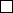 (ārstniecības personas vārds, uzvārds, tālruņa numurs)20_____.gada(mēnesis)1.A. Bērnu vakcinācija pret tuberkulozi1.A. Bērnu vakcinācija pret tuberkulozi1.A. Bērnu vakcinācija pret tuberkuloziVakcinējamo bērnu vecumsRindas numursVakcinēto bērnu skaitsAB01Kopā1t.sk. 0–5 dienas*26 dienas–11 mēneši3Piezīme. * Norāda potes, kas veiktas bērniem 0–5 dienu vecumā, kā arī vēlāk, ja potes jaundzimušajiem veiktas dzemdību nodaļā pirms izrakstīšanas.Piezīme. * Norāda potes, kas veiktas bērniem 0–5 dienu vecumā, kā arī vēlāk, ja potes jaundzimušajiem veiktas dzemdību nodaļā pirms izrakstīšanas.Piezīme. * Norāda potes, kas veiktas bērniem 0–5 dienu vecumā, kā arī vēlāk, ja potes jaundzimušajiem veiktas dzemdību nodaļā pirms izrakstīšanas.1.B. Vakcīnas atlikums un pasūtījums1.B. Vakcīnas atlikums un pasūtījums1.B. Vakcīnas atlikums un pasūtījums1.B. Vakcīnas atlikums un pasūtījumsVakcīnas nosaukumsRindas numursAtlikums (devas)Pasūtījums (devas)AB0102Vakcīna pret tuberkulozi (BCG)12.A. Bērnu vakcinācija pret B hepatītu2.A. Bērnu vakcinācija pret B hepatītu2.A. Bērnu vakcinācija pret B hepatītu2.A. Bērnu vakcinācija pret B hepatītu2.A. Bērnu vakcinācija pret B hepatītu2.A. Bērnu vakcinācija pret B hepatītuPotesVakcinējamo bērnu vecumsRindas numursVakcinēto jaundzimušo un zīdaiņu skaitsVakcinēto jaundzimušo un zīdaiņu skaitsVakcinēto bērnu skaits (14 gadi un vecāki)PotesVakcinējamo bērnu vecumsRindas numurskopāt.sk. ar monovakcīnuVakcinēto bērnu skaits (14 gadi un vecāki)ABC0102031.poteKopā11.potet.sk. 0–5 dienas*2X1.pote2 mēneši3X2.poteKopā43.poteKopā53.potet.sk. 6–11 mēneši6X4.poteKopā:7X4.potet.sk. 12–15 mēneši8XKopāKopā9Piezīme. * Norāda potes, kas veiktas bērniem 0–5 dienu vecumā, kā arī vēlāk, ja potes jaundzimušajiem veiktas dzemdību nodaļā pirms izrakstīšanas.Piezīme. * Norāda potes, kas veiktas bērniem 0–5 dienu vecumā, kā arī vēlāk, ja potes jaundzimušajiem veiktas dzemdību nodaļā pirms izrakstīšanas.Piezīme. * Norāda potes, kas veiktas bērniem 0–5 dienu vecumā, kā arī vēlāk, ja potes jaundzimušajiem veiktas dzemdību nodaļā pirms izrakstīšanas.Piezīme. * Norāda potes, kas veiktas bērniem 0–5 dienu vecumā, kā arī vēlāk, ja potes jaundzimušajiem veiktas dzemdību nodaļā pirms izrakstīšanas.Piezīme. * Norāda potes, kas veiktas bērniem 0–5 dienu vecumā, kā arī vēlāk, ja potes jaundzimušajiem veiktas dzemdību nodaļā pirms izrakstīšanas.Piezīme. * Norāda potes, kas veiktas bērniem 0–5 dienu vecumā, kā arī vēlāk, ja potes jaundzimušajiem veiktas dzemdību nodaļā pirms izrakstīšanas.Vakcīnas nosaukumsVakcīnas nosaukumsVakcīnas nosaukumsVakcīnas nosaukumsVakcīnas nosaukumsRindas numursRindas numursAtlikums (devas)Atlikums (devas)Pasūtījums (devas)Pasūtījums (devas)AAAAABB01010202Vakcīna pret B hepatītu bērniemVakcīna pret B hepatītu bērniemVakcīna pret B hepatītu bērniemVakcīna pret B hepatītu bērniemVakcīna pret B hepatītu bērniem113.A. Bērnu vakcinācija pret difteriju, stinguma krampjiem*, garo klepu, b tipa Haemophilus influenzae infekciju, poliomielītu un pneimokoku infekciju3.A. Bērnu vakcinācija pret difteriju, stinguma krampjiem*, garo klepu, b tipa Haemophilus influenzae infekciju, poliomielītu un pneimokoku infekciju3.A. Bērnu vakcinācija pret difteriju, stinguma krampjiem*, garo klepu, b tipa Haemophilus influenzae infekciju, poliomielītu un pneimokoku infekciju3.A. Bērnu vakcinācija pret difteriju, stinguma krampjiem*, garo klepu, b tipa Haemophilus influenzae infekciju, poliomielītu un pneimokoku infekciju3.A. Bērnu vakcinācija pret difteriju, stinguma krampjiem*, garo klepu, b tipa Haemophilus influenzae infekciju, poliomielītu un pneimokoku infekciju3.A. Bērnu vakcinācija pret difteriju, stinguma krampjiem*, garo klepu, b tipa Haemophilus influenzae infekciju, poliomielītu un pneimokoku infekciju3.A. Bērnu vakcinācija pret difteriju, stinguma krampjiem*, garo klepu, b tipa Haemophilus influenzae infekciju, poliomielītu un pneimokoku infekciju3.A. Bērnu vakcinācija pret difteriju, stinguma krampjiem*, garo klepu, b tipa Haemophilus influenzae infekciju, poliomielītu un pneimokoku infekciju3.A. Bērnu vakcinācija pret difteriju, stinguma krampjiem*, garo klepu, b tipa Haemophilus influenzae infekciju, poliomielītu un pneimokoku infekciju3.A. Bērnu vakcinācija pret difteriju, stinguma krampjiem*, garo klepu, b tipa Haemophilus influenzae infekciju, poliomielītu un pneimokoku infekciju3.A. Bērnu vakcinācija pret difteriju, stinguma krampjiem*, garo klepu, b tipa Haemophilus influenzae infekciju, poliomielītu un pneimokoku infekcijuPotesVakcinējamo bērnu vecumsRindas numursVakcinēto bērnu skaits pretVakcinēto bērnu skaits pretVakcinēto bērnu skaits pretVakcinēto bērnu skaits pretVakcinēto bērnu skaits pretVakcinēto bērnu skaits pretVakcinēto bērnu skaits pretVakcinēto bērnu skaits pretPotesVakcinējamo bērnu vecumsRindas numursdifteriju un stinguma krampjiemgaro klepugaro klepupoliomielītupoliomielītub tipa Haemo-philus influenzae infekcijub tipa Haemo-philus influenzae infekcijupneimokoku infekcijuABC01020203030404051.poteKopā11.potet.sk. 2 mēneši22.poteKopā33.poteKopā43.potet.sk. 6–11 mēneši54.poteKopā:64.potet.sk. 12–15 mēneši75.poteKopā8XXX5.potet.sk. 7 gadi9XXX6.poteKopā10XXXXX6.potet.sk. 14 gadi11XXXXXKopāKopā12Piezīme. * Tai skaitā arī stinguma krampju neatliekamā imūnprofilakse.Piezīme. * Tai skaitā arī stinguma krampju neatliekamā imūnprofilakse.Piezīme. * Tai skaitā arī stinguma krampju neatliekamā imūnprofilakse.Piezīme. * Tai skaitā arī stinguma krampju neatliekamā imūnprofilakse.Piezīme. * Tai skaitā arī stinguma krampju neatliekamā imūnprofilakse.Piezīme. * Tai skaitā arī stinguma krampju neatliekamā imūnprofilakse.Piezīme. * Tai skaitā arī stinguma krampju neatliekamā imūnprofilakse.Piezīme. * Tai skaitā arī stinguma krampju neatliekamā imūnprofilakse.Piezīme. * Tai skaitā arī stinguma krampju neatliekamā imūnprofilakse.Piezīme. * Tai skaitā arī stinguma krampju neatliekamā imūnprofilakse.Piezīme. * Tai skaitā arī stinguma krampju neatliekamā imūnprofilakse.Vakcīnas nosaukumsRindas numursAtlikums (devas)Pasūtījums (devas)AB0102Vakcīna pret difteriju, stinguma krampjiem, garo klepu, poliomielītu, b tipa Haemophilus influenzae infekciju un B hepatītu (DTaP-IPV-Hib-HB)1Vakcīna pret difteriju, stinguma krampjiem, garo klepu, poliomielītu un b tipa Haemophilus influenzae infekciju (DTaP-IPV-Hib)2Vakcīna pret difteriju, stinguma krampjiem, garo klepu un poliomielītu (DTaP-IPV)3Vakcīna pret difteriju, stinguma krampjiem un poliomielītu (Td-IPV)4Vakcīna pret difteriju un stinguma krampjiem (DT)5Vakcīna pret poliomielītu (IPV)6Vakcīna pret pneimokoku infekciju (PCV)74.A. Bērnu vakcinācija pret masalām, epidēmisko parotītu, masaliņām un vējbakām4.A. Bērnu vakcinācija pret masalām, epidēmisko parotītu, masaliņām un vējbakām4.A. Bērnu vakcinācija pret masalām, epidēmisko parotītu, masaliņām un vējbakām4.A. Bērnu vakcinācija pret masalām, epidēmisko parotītu, masaliņām un vējbakām4.A. Bērnu vakcinācija pret masalām, epidēmisko parotītu, masaliņām un vējbakām4.A. Bērnu vakcinācija pret masalām, epidēmisko parotītu, masaliņām un vējbakām4.A. Bērnu vakcinācija pret masalām, epidēmisko parotītu, masaliņām un vējbakāmPotesRindas numursVakcinēto bērnu skaits pretVakcinēto bērnu skaits pretVakcinēto bērnu skaits pretVakcinēto bērnu skaits pretVakcinēto bērnu skaits pretPotesRindas numursmasalām, epidēmisko parotītu, masaliņāmmasalām, epidēmisko parotītu, masaliņāmmasalām, epidēmisko parotītu, masaliņāmvējbakāmvējbakāmPotesRindas numurskopāt.sk.t.sk.kopāt.sk.
12–15 mēnešu vecumāPotesRindas numurskopā12–15 mēnešu vecumā7 gadu vecumākopāt.sk.
12–15 mēnešu vecumāAB01020304051.pote12.pote2XXXKopā3XXVakcīnas nosaukumsRindas numursAtlikums (devas)Pasūtījums (devas)AB0102Vakcīna pret masalām, epidēmisko parotītu un masaliņām (MPR)1Vakcīna pret vējbakām (varicella)2Vakcīna pret masalām, epidēmisko parotītu, masaliņām un vējbakām (MPR-Var)35.A. Pieaugušo vakcinācija pret difteriju un stinguma krampjiem٭5.A. Pieaugušo vakcinācija pret difteriju un stinguma krampjiem٭5.A. Pieaugušo vakcinācija pret difteriju un stinguma krampjiem٭5.A. Pieaugušo vakcinācija pret difteriju un stinguma krampjiem٭5.A. Pieaugušo vakcinācija pret difteriju un stinguma krampjiem٭5.A. Pieaugušo vakcinācija pret difteriju un stinguma krampjiem٭5.A. Pieaugušo vakcinācija pret difteriju un stinguma krampjiem٭5.A. Pieaugušo vakcinācija pret difteriju un stinguma krampjiem٭PotesRindas numursVakcinēto personu skaits vecuma grupās (gados)Vakcinēto personu skaits vecuma grupās (gados)Vakcinēto personu skaits vecuma grupās (gados)Vakcinēto personu skaits vecuma grupās (gados)Vakcinēto personu skaits vecuma grupās (gados)Vakcinēto personu skaits vecuma grupās (gados)18–2930–3940–4950–5960 un >kopāAB0102030405061.pote12.pote23.pote3Balstvakcinācija4Kopā5Piezīme. * Tai skaitā arī stinguma krampju neatliekamā imūnprofilakse.Piezīme. * Tai skaitā arī stinguma krampju neatliekamā imūnprofilakse.Piezīme. * Tai skaitā arī stinguma krampju neatliekamā imūnprofilakse.Piezīme. * Tai skaitā arī stinguma krampju neatliekamā imūnprofilakse.Piezīme. * Tai skaitā arī stinguma krampju neatliekamā imūnprofilakse.Piezīme. * Tai skaitā arī stinguma krampju neatliekamā imūnprofilakse.Piezīme. * Tai skaitā arī stinguma krampju neatliekamā imūnprofilakse.Piezīme. * Tai skaitā arī stinguma krampju neatliekamā imūnprofilakse.6.A. Stinguma krampju neatliekamā imūnprofilakse un pēcekspozīcijas imunizācija pret trakumsērgu6.A. Stinguma krampju neatliekamā imūnprofilakse un pēcekspozīcijas imunizācija pret trakumsērgu6.A. Stinguma krampju neatliekamā imūnprofilakse un pēcekspozīcijas imunizācija pret trakumsērgu6.A. Stinguma krampju neatliekamā imūnprofilakse un pēcekspozīcijas imunizācija pret trakumsērguImunizācijas veidsRindas numursVakcinēto personu skaitsVakcinēto personu skaitsImunizācijas veidsRindas numurskopāt.sk. bērniAB0102Vakcināciju skaits pret stinguma krampjiem1Personu skaits, kam tika ievadīts imūnglobulīns pret stinguma krampjiem2Vakcināciju skaits pret trakumsērgu3Personu skaits, kam tika ievadīts imūnglobulīns (serums) pret trakumsērgu4Vakcīnas nosaukumsVakcīnas nosaukumsRindas numursAtlikums (devas)Atlikums (devas)Pasūtījums (devas)AAB010102Vakcīna pret difteriju un stinguma krampjiem (Td)Vakcīna pret difteriju un stinguma krampjiem (Td)1Vakcīna pret trakumsērguVakcīna pret trakumsērgu27.A. Meiteņu vakcinācija pret cilvēka papilomas vīrusu infekciju7.A. Meiteņu vakcinācija pret cilvēka papilomas vīrusu infekciju7.A. Meiteņu vakcinācija pret cilvēka papilomas vīrusu infekciju7.A. Meiteņu vakcinācija pret cilvēka papilomas vīrusu infekciju7.A. Meiteņu vakcinācija pret cilvēka papilomas vīrusu infekciju7.A. Meiteņu vakcinācija pret cilvēka papilomas vīrusu infekcijuPotesRindas numursVakcinēto meiteņu skaitsVakcinēto meiteņu skaitsVakcinēto meiteņu skaitsVakcinēto meiteņu skaitsPotesRindas numurskopākopāt.sk. 12 gadu vecumāt.sk. 12 gadu vecumāAB010102021.pote12.pote23.pote3KopāVakcīnas nosaukumsRindas numursAtlikums (devas)Pasūtījums (devas)AB0102Vakcīna pret cilvēka papilomas vīrusu (CPV)18.A. Hemodialīžu slimnieku vakcinācija pret B hepatītu8.A. Hemodialīžu slimnieku vakcinācija pret B hepatītu8.A. Hemodialīžu slimnieku vakcinācija pret B hepatītu8.A. Hemodialīžu slimnieku vakcinācija pret B hepatītu8.A. Hemodialīžu slimnieku vakcinācija pret B hepatītuPotesPotesPotesRindas numursVakcinēto personu skaitsAAAB01KopāKopāKopā1t.sk.1.pote22.pote33.pote4Vakcīnas nosaukumsRindas numursAtlikums (devas)Pasūtījums (devas)AB0102Vakcīna pret B hepatītu (HB) hemodialīžu slimniekiem19.A. Valsts apmaksāta bērnu vakcinācija pret ērču encefalītu9.A. Valsts apmaksāta bērnu vakcinācija pret ērču encefalītu9.A. Valsts apmaksāta bērnu vakcinācija pret ērču encefalītu9.A. Valsts apmaksāta bērnu vakcinācija pret ērču encefalītu9.A. Valsts apmaksāta bērnu vakcinācija pret ērču encefalītuVecuma grupaVakcinēto bērnu skaitsVakcinēto bērnu skaitsVakcinēto bērnu skaitsVakcinēto bērnu skaitsVecuma grupa1.pote2.pote3.potebalstvakcinācija1–11 gadi12–15 gadi16–17 gadiKopāVakcīnas nosaukumsRindas numursAtlikums (devas)Pasūtījums (devas)AB0102Vakcīna pret ērču encefalītu bērniem vecumā no 1 līdz 11 gadiem1Vakcīna pret ērču encefalītu bērniem vecumā no 12 līdz 15 gadiem2Vakcīna pret ērču encefalītu bērniem vecumā no 16 līdz 17 gadiem3ŠļircesRindas numursAtlikums (devas)Pasūtījums (devas)AB0102Šļirces BCG vakcīnas ievadīšanai1Šļirces intramuskulārām injekcijām211. Vakcinācija, kas neietilpst Imunizācijas valsts programmā11. Vakcinācija, kas neietilpst Imunizācijas valsts programmā11. Vakcinācija, kas neietilpst Imunizācijas valsts programmā11. Vakcinācija, kas neietilpst Imunizācijas valsts programmā11. Vakcinācija, kas neietilpst Imunizācijas valsts programmāInfekcijas slimība, pret kuru veikta vakcinācijaInfekcijas slimība, pret kuru veikta vakcinācijaRindas numursVakcinēto personu skaitsVakcinēto personu skaitsInfekcijas slimība, pret kuru veikta vakcinācijaInfekcijas slimība, pret kuru veikta vakcinācijaRindas numurskopāt.sk. bērniAAB0102A hepatīts1.pote1A hepatīts2.pote2B hepatīts1.pote3B hepatīts2.pote4B hepatīts3.pote5B hepatīts4.pote6Dzeltenais drudzisvakcinācija7Dzeltenais drudzisbalstvakcinācija8Ērču encefalīts1.pote9Ērču encefalīts2.pote10Ērču encefalīts3.pote11Ērču encefalītsbalstvakcinācija12Gripa13Holera14Vēdertīfs15Japānas encefalīts16Poliomielīts17Masalas18Masaliņas19Epidēmiskais parotīts20Meningokoku infekcijavakcinācija21Meningokoku infekcijabalstvakcinācija22Pneimokoku infekcija1.pote23Pneimokoku infekcija2.pote24Pneimokoku infekcija3.pote25Pneimokoku infekcija4.pote26Pneimokoku infekcijabalstvakcinācija27Trakumsērga (profilaktiski)1.pote28Trakumsērga (profilaktiski)2.pote29Trakumsērga (profilaktiski)3.pote30Trakumsērga (profilaktiski)balstvakcinācija31Vējbakas1.pote32Vējbakas2.pote33Cilvēka papilomas vīrusa infekcija1.pote37Cilvēka papilomas vīrusa infekcija2.pote38Cilvēka papilomas vīrusa infekcija3.pote39Garais klepus40Cita_____________41Iestādes vadītājs(datums*)(vārds, uzvārds)(paraksts*)Z.v.*Z.v.*Z.v.*Kods (ārstniecības personas vārds, uzvārds, tālruņa numurs)VecumsVakcinācijaReģistrēto pacientu skaits (ģimenes ārsta praksē pierakstīto pacientu skaits decembra pēdējā nedēļā)Vakcinēto pacientu skaitsNevakcinēto pacientu skaitsNevakcinēto pacientu skaitsNevakcinēto pacientu skaitsNevakcinēto pacientu skaitsVecumsVakcinācijaReģistrēto pacientu skaits (ģimenes ārsta praksē pierakstīto pacientu skaits decembra pēdējā nedēļā)Vakcinēto pacientu skaitspārslimojakontrindikācijarakstiski noformēts atteikumscits iemesls1 gadsTuberkuloze1 gadsB hepatīts (3.pote)1 gadsDifterija un stinguma krampji (3.pote)1 gadsGarais klepus (3.pote)1 gadsb tipa Haemophilus influenzae infekcija (3.pote)1 gadsPneimokoku infekcija (2.pote)2 gadiB hepatīts (4.pote)2 gadiDifterija un stinguma krampji (4.pote)2 gadiGarais klepus (4.pote)2 gadiPoliomielīts (4.pote)2 gadib tipa Haemophilus influenzae infekcija (4.pote)2 gadiPneimokoku infekcija (3.pote)2 gadiMasalas, epidēmiskais parotīts, masaliņas (1.pote)2 gadiVējbakas (1.pote)8 gadiDifterija un stinguma krampji (5.pote)8 gadiGarais klepus (5.pote)8 gadiPoliomielīts (5.pote)8 gadiMasalas, epidēmiskais parotīts, masaliņas (2.pote)8 gadiVējbakas (2.pote)13 gadi (meitenes)Cilvēka papilomas vīrusu infekcija (3.pote)15 gadiDifterija un stinguma krampji (6.pote)15 gadiPoliomielīts (6.pote)15 gadiB hepatīts (3.pote)Pieaugušie (25 gadi un vecāki)Difterija un stinguma krampji (3.pote vai balstvakcinācija)Iestādes vadītājs(datums*)(vārds, uzvārds)(paraksts*)Z.v.*Z.v.*Z.v.*Vakcinācijas izraisītās komplikācijasVakcinācijas izraisītās komplikācijasSkaidrojumsLaika intervāls pēc vakcinācijasVakcīnas1. Vietējās reakcijas1. Vietējās reakcijas1. Vietējās reakcijas1. Vietējās reakcijas1. Vietējās reakcijas1.1.Abscess injekcijas vietāInjekcijas vietā audos izveidojies norobežots fluktuējošs veidojums ar saturu. Ar ķermeņa temperatūras paaugstināšanos vai bez tās1.1.1.bakteriālsIr iekaisuma pazīmes, strutas, drudzis. Bakteriālā abscesa diagnozi apstiprina iekaisuma izraisītāju — grampozitīvo baktēriju vai neitrofīlu — prevalēšana strutu saturā. Dažu minēto pazīmju trūkums neizslēdz šo diagnoziDažas dienas/nedēļasJebkura parenterāli ievadīta vakcīna1.1.2.sterils (aukstais abscess)Bakteriālās infekcijas pazīmju navDaži mēnešiVakcīna pret tuberkulozi (BCG)1.2.Limfadenīts (ieskaitot strutaino limfadenītu)Ir kāda no šādām pazīmēm:1)palielināts vismaz viens limfmezgls 1,5cm diametrā (pieauguša cilvēka pirksta platumā) vai lielāks;2) limfmezgla fistula*.*Piezīme. Galvenokārt pēc BCG vakcīnas ievadīšanas, tajā pašā ķermeņa pusē (visbiežāk padusē)Līdz 12 mēnešiemVakcīna pret tuberkulozi (BCG)1.3.Izteikta vietējā reakcijaHiperēmija, infiltrāts un/vai tūska vakcīnas ievadīšanas vietā un viena vai vairākas no šīm pazīmēm:1) tūska zemāk par tuvāko locītavu;2) sāpes, hiperēmija, tūska ilgāk par 3 dienām;3) hospitalizācijas nepieciešamība.Piezīme. Mazāk intensīvas vietējās reakcijas vakcinētiem bērniem novēro samērā bieži, bet parasti tās nav klīniski nozīmīgas, ir īslaicīgas (< 3 dienām). Vakcinācijas komplikāciju epidemioloģiskajai uzraudzībai ziņo par izteiktākajām minētajām vietējām reakcijāmLīdz piecām dienāmJebkura parenterāli ievadīta vakcīna2. Centrālās nervu sistēmas (CNS) komplikācijas2. Centrālās nervu sistēmas (CNS) komplikācijas2. Centrālās nervu sistēmas (CNS) komplikācijas2. Centrālās nervu sistēmas (CNS) komplikācijas2. Centrālās nervu sistēmas (CNS) komplikācijas2.1.Vakcīnizraisīts paralītisks poliomielīts (akūta šļauganā paralīze (AŠP))Muguras smadzeņu pelēkās vielas iekaisums ar neiroloģisku simptomātiku — akūtu šļaugano paralīzi, kas saglabājas ilgāk par 60 dienām no slimības sākuma, vai letāls iznākums.Piezīme. Apstiprināts gadījums — slimniekam izdalīts vakcīnas celmam līdzīgs poliovīruss4–30 dienas ar OPV vakcinētai personai vai 4–75 dienas pēc kontakta ar OPV vakcinēto personuPerorālā vakcīna pret poliomielītu (OPV)2.2.EncefalopātijaSmaga, akūta neiroloģiska slimība ar jebkuru no šādiem simptomiem:1) krampji;2) izteikti apziņas traucējumi, kas ilgst vienu vai vairākas dienas;3) izteikti uzvedības traucējumi, kas ilgst vienu vai vairākas dienasLīdz 48 stundāmGarā klepus komponentu saturošās vakcīnas2.2.EncefalopātijaSmaga, akūta neiroloģiska slimība ar jebkuru no šādiem simptomiem:1) krampji;2) izteikti apziņas traucējumi, kas ilgst vienu vai vairākas dienas;3) izteikti uzvedības traucējumi, kas ilgst vienu vai vairākas dienas7–12 dienasMasalu komponentu saturošās vakcīnas2.3.EncefalītsSlimībai raksturīgi 2.2.apakšpunktā minētie simptomi un galvas smadzeņu iekaisuma pazīmes. Daudzos gadījumos muguras smadzeņu likvorā ir pleocitoze un/vai atrodams vīrussLīdz 4 nedēļāmGarā klepus un masalu komponentu saturošās vakcīnas2.4.MeningītsSmaga, akūta saslimšana ar temperatūras paaugstināšanos, kakla muskulatūras rigiditāti un pozitīviem meningiāliem (Kerniga, Brudzinska) simptomiem. Simptomi var variēt no viegliem līdz encefalīta klīniskai ainai. Diagnostiski svarīgākais ir muguras smadzeņu likvora izmeklēšanas rezultāts: pleocitoze un/vai mikroorganismu klātbūtne (gramkrāsošana un/vai kultūru izolēšana)Līdz 35 dienāmEpidēmiskā parotīta komponentu saturošās vakcīnas2.5.KrampjiKrampji bez perēkļu neiroloģiskās simptomātikas:Līdz 2 dienām (garā klepus komponentu saturošās vakcīnas)Jebkura vakcīna, biežāk garā klepus un masalu komponentu saturošās vakcīnas2.5.1.febrili krampjikrampji uz febrilas temperatūras vai hipertermijas fonaLīdz 2 dienām (garā klepus komponentu saturošās vakcīnas)Jebkura vakcīna, biežāk garā klepus un masalu komponentu saturošās vakcīnas2.5.2.afebrili krampjikrampji bez ķermeņa temperatūras paaugstināšanāsno 6 līdz 12 dienām (masalu komponentu saturošās vakcīnas)Jebkura vakcīna, biežāk garā klepus un masalu komponentu saturošās vakcīnas3. Citas komplikācijas3. Citas komplikācijas3. Citas komplikācijas3. Citas komplikācijas3. Citas komplikācijas3.1.Anafilaktoīda reakcijaSmaga, akūta alerģiska reakcija ar vienu vai vairākiem šādiem simptomiem:1) bronhospazmas izraisīta ekspiratora aizdusa (sēcoša, apgrūtināta elpošana);2) laringospazma/balsenes tūska;3) ādas reakcija — nātrene, angioedema (lokāla vai ģeneralizēta)Līdz 24 stundām (visbiežāk līdz 2 stundām)Jebkura vakcīna3.2.Anafilaktiskais šoksAkūti asinsrites traucējumi (zems arteriālais asinsspiediens, pulss vāja pildījuma vai nav palpējams, apziņas traucējumi, aukstas ekstremitātes asinsrites traucējumu dēļ, sejas cianoze, pastiprināta svīšana, samaņas zudums), ar bronhospazmām un/vai laringospazmām un balsenes tūsku, kas izraisa elpošanas nepietiekamību pēc vakcīnas ievadīšanas, vai bez tāmLīdz 24 stundām (visbiežāk pirmās stundas laikā)Jebkura vakcīna3.3.Hipotenzijas—adinamijas epizode (kolapss)Pēkšņs bālums, traucēta apziņa vai bezsamaņa, muskulatūras hipotonija vai atonija, kas ilgst no vienas minūtes līdz vairākām stundām. Visbiežāk novēro bērniem līdz 10 gadu vecumam. Raksturīgi šādi simptomi:1) vājums (hipotonija);2) mazkustīgums (adinamija);3) bālums vai cianozeLīdz 48 stundāmJebkura vakcīna, biežāk garā klepus komponentu saturošās vakcīnas3.4.Artralģijas:Sāpes locītavās, biežāk skar nelielās perifērās locītavasLīdz 40 dienāmMasaliņu komponentu saturošās vakcīnas3.4.1.persistējošasilgāk par 10 dienāmMasaliņu komponentu saturošās vakcīnas3.4.2.tranzitorasmazāk par 10 dienāmMasaliņu komponentu saturošās vakcīnas3.5.Ģeneralizēta BCG infekcija (“diseminēts BCG-īts”)Diseminēta infekcija (personām ar imūndeficītu), ko apstiprina Mycobacterium bovis BCG celma izdalīšana slimniekamLīdz 12 mēnešiemVakcīna pret tuberkulozi (BCG)3.6.Osteīts/osteomielītsIekaisuma izmaiņas kaulos pēc BCG vakcīnas ievadīšanas. Diagnozi apstiprina Mycobacterium bovis BCG celma izdalīšana slimniekamLīdz 12 mēnešiemVakcīna pret tuberkulozi (BCG)3.7.SepseBakteriālas infekcijas izraisīta smaga, ģeneralizēta saslimšana ar akūtu sākumu. Diagnozi apstiprina slimības izraisītāja izdalīšana no slimnieka asinīmLīdz 7 dienāmJebkura parenterāli ievadīta vakcīna3.8.Toksiskā šoka sindromsPēkšņs drudzis, vemšana un ūdeņaina diareja pēcvakcinācijas periodā, bieži ar letālu iznākumu 24–48 stundu laikāLīdz 24 stundāmJebkura parenterāli ievadīta vakcīna3.9.Ķermeņa temperatūras paaugstināšanās (drudzis)1) 38,5° – 39,4 °C divas diennaktis un ilgāk;2) 39,5 °C un vairākLīdz 3 diennaktīm. Masalu komponentu saturošās vakcīnas — līdz 12 diennaktīmJebkura vakcīna3.10.Trombocitopēniskā purpuraKlīniski — zemādas asinsizplūdumi, gļotādu (mutes, deguna, kuņģa-zarnu trakta) asiņošana, hematūrija. Laboratoriski — trombocītu skaits mazāks par 50000No 15 dienām līdz 35 dienāmMasalu komponentu saturošās vakcīnas3.11.Vakcīnizraisīta masalu infekcija personai ar imūndeficītuMasalu infekcijas klīniskā ainaLīdz 6 mēnešiemMasalu komponentu saturošās vakcīnas3.12.Ilgstoša spalga kliegšanaIlgstoša raudāšana, ko pavada spalgs, monotons kliedziens 3 stundas un ilgākLīdz 24 stundāmGarā klepus komponentu saturošās vakcīnas3.13.Augšdelma nerva neirītsRokas/pleca inervējošā nerva disfunkcija bez pārējās nervu sistēmas iesaistīšanās. Ilgstošas, trulas, bieži ļoti stipras sāpes plecā un augšdelmā. Pēc dažām dienām vai nedēļām var attīstīties rokas—plecu muskuļu nespēks un vājums. Var būt arī jušanas traucējumi, pat zudums, bet tie ir mazāk izteikti. Augšdelma nervu neirīts var būt veiktās injekcijas pusē vai pretējā ķermeņa pusē. Dažreiz skar abas rokasLīdz 28 dienāmStingumkrampju komponentu saturošās vakcīnas3.14.Nāves gadījumsLetāls iznākums vakcinētai personai, ja nav zināms cits nāves cēlonisLīdz 60 dienāmJebkura vakcīna3.15.Citas nopietnas komplikācijasJebkura ārstniecības personas vai pacienta skatījumā nopietna* komplikācija pēcvakcinācijas periodā, kas iepriekš nav minēta. Piezīme. * Izraisa pacienta nāvi vai apdraud pacienta dzīvību, vai nepieciešama pacienta hospitalizācija vai esošās hospitalizācijas pagarināšana, vai izraisa paliekošu vai būtisku pacienta darbnespēju vai invaliditāti, vai izraisa teratogēnu efektuLīdz 60 dienām. Par iespējamu teratogēnu efektu ziņo, konstatējot to pirms vai pēc bērna piedzimšanasJebkura vakcīnaElementsTipsObligātumsAprakstsPersonas IDObligāts Vakcinācijas veidsKlasificētsObligāts Tiek izmantots klasifikators vakcinācijas veidi.VakcīnaKlasificētsObligātsTiek izmantots klasifikators vakcīnas.Infekcijas slimībaSaraksts, klasificētsTiek izmantots vēsturiskajiem vai pirmreizējas ielādes datiem.Preparāta nosaukumsKlasificētsObligāts Tiek izmantots klasifikators vakcīnas preparāti.SērijaVarchar(30)Obligāts Preparāta daudzumsDecimal(6,3)Obligāts Preparāta daudzums var būt mililitros/pilienos.Ievadīšanas veidsKlasificētsObligāts, ja preparātam nebūs norādīts vakcīnas ievadīšanas veids. Tiek izmantots klasifikators – ievadīšana veidsDatumsDatetimeObligāts Personas vakcinācijas datums.Vakcinācijas veicējsKlasificētsObligāts Ārstniecības personas, kas veica vakcināciju.Tiek izmantots klasifikators – ārstniecības persona.Vakcinēšanās iestāde KlasificētsObligātsNorāda uz ārstniecības iestādi, kur tiek veikta vakcinācija.Tiek izmantots klasifikators - ārstniecības iestādes.Lēmuma pieņēmējs KlasificētsObligāts Ārstniecības persona (ģimenes ārsts), kas pieņēma lēmumu.Tiek izmantots klasifikators – ārstniecības persona.Lēmuma pieņēmēja iestāde KlasificētsObligātsNorāda uz ārstniecības iestādi, kur pieņēma lēmumu. Tiek izmantots klasifikators - ārstniecības iestādes.PiezīmesNvarchar(max)IndikācijaKlasificētsTiek izmantots klasifikators – indikācijas.Dokumenta IDIdentifikatorsObligāts, labotVēsturisks ierakstsBoolObligātsPazīme: vēsturiskais ieraksts/jauns ieraksts.Līguma numursVarchar(30)Izmanto arodvakcinācijai, lai atlasītu vakcinētās personas uzņēmumā. MonovakcīnaBoolObligāts, ja vakcīna nebūs sasaistīta ar to veidu. Monovakcīna vai kombinētā. Vakcīnas izlietojumsTekstsObligātsIzlietojums:Vienība (viena kapsula)Doza (vienības daļa, piemēram, ar tuberkulozes vakcīnu var novakcinēt 10 cilvēkus). Šļirces veidsKlasificētsTiek izmantots klasifikators – šļirces veids. Tiek norādīts, ja šļirce nenāk kopā ar vakcīnu.Pacienta vecums IntObligātsPacienta vecums gados, vakcīnas izdarīšanas brīdīElementsTipsObligātumsAprakstsPersonas IDIdentifikatorsObligātsDokumenta IDIdentifikatorsSarežģījuma grupaKlasificētsObligātsTiek izmantots klasifikators – vakcinācijas sarežģījumu grupas.SarežģījumsKlasificētsObligātsTiek izmantots klasifikators -  vakcinācijas sarežģījumi.Sarežģījuma datumsDatumsObligātsDatums, kad notika sarežģījums.VakcīnaKlasificētsObligātsTiek izmantots klasifikators – vakcīnas.PreparātsKlasificētsObligātsTiek izmantots klasifikators – vakcīnas preparāti.Potes numursintPiezīmesNvarchar(max)ObligātsĀrstniecības personaKlasificētsObligātsTiek izmantots klasifikators – ārstniecības personasĀrstniecības iestādeKlasificētsObligātsĀrstniecības personas ārstniecības iestāde.Tiek izmantots klasifikators - ārstniecības iestādes.Pacienta vecums IntObligātsPacienta vecums gados, komplikācijas rašanās brīdī.ElementsTipsObligātumsAprakstsPersonas IDObligātsDatumsDateTimeObligātsDatums, kad tika reģistrēta kontrindikācija.AprakstsNvarchar(max)ObligātsVakcīnaKlasificētsTiek izmantots klasifikators – vakcīnas.Ārstniecības personaKlasificētsObligātsTiek izmantots klasifikators – ārstniecības personas.Ārstniecības iestādeKlasificētsObligātsĀrstniecības personas ārstniecības iestāde.Tiek izmantots klasifikators - ārstniecības iestādes.Dokumenta IDIdentifikatorsObligāts, labotPacienta vecumsInt ObligātsPacienta vecums gados, komplikācijas rašanās brīdī.ElementsTipsObligātumsAprakstsPersonas IDObligātsInfekcijas slimībaKlasificētsObligātsTiek izmantots klasifikators infekcijas.Testa datumsDateTimeObligātsLaboratorijas nosaukumsKlasificētsObligātsTiek izmantots klasifikators – laboratorijas.Testa nosaukumsKlasificētsObligātsTiek izmantots klasifikators – imunitātes testi.RezultātsBoolObligātsPozitīvs/negatīvs.DaudzumsDecimal(10,3)ObligātsAntivielu daudzums.Pārskata numursNvarchar(50)ObligātsTestēšanas pārskata numurs.Ārstniecības personaKlasificētsObligātsTiek izmantots klasifikators –ārstniecības persona.Ārstniecības iestādeKlasificētsObligātsĀrstniecības personas ārstniecības iestāde.Tiek izmantots klasifikators - ārstniecības iestādes.PiezīmesNvarchar(max)Dokumenta IDIdentifikatorsObligāts, labotPacienta vecumsInt ObligātsPacienta vecums gados, testa izdarīšanas brīdī.ElementsTipsObligātumsAprakstsPersonas IDObligātsInfekcijas slimībaKlasificētsObligātsTiek izmantots klasifikators infekcijas.Pārslimošanas datumsDateTimeAprakstsNvarchar(max)Ārstniecības personaKlasificētsObligātsTiek izmantots klasifikators – ārstniecības personas.Ārstniecības iestādeKlasificētsObligātsTiek izmantots klasifikators - ārstniecības iestādes.Dokumenta IDIdentifikatorsObligātsPacientaVecumsIntObligātsPacienta vecums gados, slīmības sākšanās brīdī.ElementsTipsObligātumsAprakstsPersonas IDObligātsDatumsDateTimeObligātsInformācijaNvarchar(max)ObligātsĀrstniecības personaKlasificētsObligātsTiek izmantots klasifikators – ārstniecības personas.Ārstniecības iestādeKlasificētsObligātsTiek izmantots klasifikators - ārstniecības iestādes.Dokumenta IDIdentifikatorsObligātsElementsTipsObligātumsAprakstsPersonas IDInfekcijas slimībaKlasificētsTiek izmantots klasifikators infekcijas.VakcīnaKlasificētsObligātsTiek izmantots klasifikators – vakcīnas.Potes numursSkaitlisNav obligāts, ja persona nevēlas veikt vakcināciju un tā nav ieplānota ar personas ģimenes ārstu.Ārstniecības personaKlasificētsObligātsTiek izmantots klasifikators – ārstniecības personas.Ārstniecības iestādeKlasificētsObligātsTiek izmantots klasifikators - ārstniecības iestādes.Dokumenta IDidentifikatorsObligātsPapildinformācijaNvarchar(max)Papildinformācija par to kāpēc persona bija atteikusies no vakcīnasPacienta vecumsIntObligātsPacienta vecums atteikuma sastādīšanas brīdīElementsTipsObligātumsAprakstsDatumsDateTimeObligātsPersonas IDObligātsVecumsintObligātsPreparāta nosaukumsKlasificētsObligātsTiek izmantots klasifikators – medikaments.SērijaNvarchar(30)ObligātsPreparāta daudzumsDecimal(8,3)ObligātsIevadīšanas veidsKlasificētsObligātsTiek izmantots klasifikators – ievadīšana veidsRezultātsDecimal(8,3)ObligātsPapulas/hiperēmijas izmērs milimetrosRezultāta datumsDateTimeObligātsĀrstniecības personaKlasificētsObligātsTiek izmantots klasifikators – ārstniecības personas.Ārstniecības iestādeKlasificētsObligātsTiek izmantots klasifikators - ārstniecības iestādes.Dokumenta IDIdentifikatorsObligātsPacienta VecumsIntObligātsPacienta vecums gados testa veikšanas brīdī.ElementsTipsObligātumsAprakstsPersonas IDObligātsimūnglobulīns (infekcijas slimība)KlasificētsObligāts Tiek izmantots infekciju slimību klasifikators.Preparāta nosaukumsNvarchar(50)ObligātsSērijaVarchar(30)ObligātsPreparāta daudzumsDecimal(8,3)ObligātsPreparāta daudzums var būt mililitros/pilienos. Ievadīšanas veidsKlasificētsObligātsTiek izmantots klasifikators – ievadīšana veids.DatumsDateTimeObligātsPersonas vakcinācijas datums.Ārstniecības personaKlasificētsObligātsTiek izmantots klasifikators – ārstniecības persona.Ārstniecības iestādeKlasificētsObligātsTiek izmantots klasifikators - ārstniecības iestādes.PiezīmesNvarchar(max)Dokumenta IDIdentifikatorsObligātsPacienta VecumsIntObligātsPacienta vecums gados imūnglobulīna ievadīšanas laikāElementsTipsObligātumsAprakstsPersonas IDObligātsVakcinācijas datums noDateTimeObligātsVakcinācijas datums līdzDateTimeVakcīnaKlasificētsObligātsTiek izmantots klasifikators – vakcīnas.Potes numursIntJa personai tiek veiktas vairākas potes, tad šis atribūts parāda potes numuru.Ārstniecības personaKlasificētsObligātsTiek izmantots klasifikators – ārstniecības personas.Ārstniecības iestādeKlasificētsObligātsĀrstniecības personas ārstniecības iestāde.Tiek izmantots klasifikators - ārstniecības iestādes.Dokumenta IDIdentifikatorsObligāts, labotStatussKlasificētsObligātsIeplānotās vakcinācijas statuss (ieplānots, atteikts, neieradās, noticis)